«Федеральная программа книгоиздания России»Рецензенты: доктор филологических наук, профессорВ.П. Малащенко доктор филологических наук, профессорН.П. КолесниковВведенская Л.А.В 24     Культура речи. Серия «Учебники, учебные пособия». Ростов н/Д: Феникс, 2001.- 448 с.Учебник написан в соответствии с образовательной программой для колледжей. Он включает основные понятия культуры речи, учит навыкам бытового и делового общения; расширяет представление о русском языке, его возможностях; знакомит с особенностями звучащей речи, с невербальными средствами общения; обучает правилам речевого этикета.От автораПерсидский поэт и мыслитель XIII в. Саади сказал:Умен ты или глуп,Велик ты или мал,Не знаем мы, покаТы слово не сказал!Слово, речь — показатель общей культуры человека, его интеллекта, его речевой культуры. Вот почему овладение культурой речи, ее совершенствование особенно активно начинается и продолжается в школьные годы.Пособие «Культура речи» поможет вам:— осмыслить и усвоить основные понятия культуры речи;— приобрести навыки, необходимые для общения, бытового и делового;— сделать свою речь грамотной, яркой и выразительной.Помните: только терпенье и труд к успеху ведут. Общение – социальное явление1.1. Что такое общение?Культура речи входит в понятие общения. Поэтому прежде всего следует осмыслить, что такое общение, какова его роль в жизни человека, от чего зависит его эффективность.Речевая деятельность (общение, коммуникативный акт) имеет социальный характер, поскольку она — часть общественной деятельности человека. Любая общественная деятельность невозможна без общения. Кроме того, есть виды деятельности, основу которых составляет общение. Это деятельность педагогов, преподавателей, юристов, политиков, журналистов, менеджеров, многих работников сферы обслуживания.Общение — процесс, в котором участвует не менее двух человек: говорящий (А1 —адресант) и слушающий (А2 — адресат). Помимо говорящего и слушающего, которые во время коммуникативно-речевого акта меняются ролями, чтобы общение состоялось, необходим предмет речи, то, о чем говорят и по поводу чего происходит обмен информацией. Обозначим его символом D, поскольку этот компонент связан со знаниями реальной действительности. Общение не может состояться, если принимающие в нем участие субъекты не знают языка — L. При общении рождается высказывание. Оно содержит в себе все то, что исходит от адресанта (А1) по поводу того, о чем он говорит (D) для своего адресата (А2) при помощи языка (L), известного им обоим.Представим это наглядно: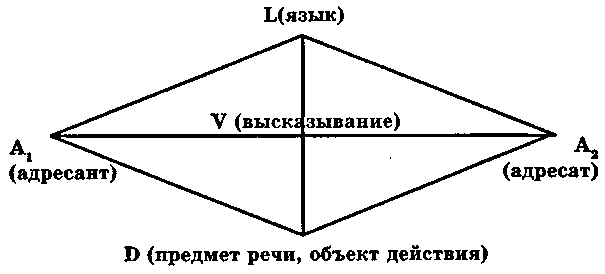 Задание 1. Пользуясь схемой, расскажите, что собой представляет общение.Культура речи1.2. Значение общенияОбщение для человека — среда его обитания. Без общения, как без воздуха, человек не может существовать. Общение помогает организовать совместную работу, наметить и обсудить планы, реализовать их. Способность общаться с другими людьми позволила человеку достичь высокой цивилизации, прорваться в космос, опуститься на дно океана, проникнуть в недра земли. Без общения невозможно формирование личности человека, его воспитание, образование, развитие интеллекта.Несколько лет тому назад в одной из молодежных газет появилась статья с заглавием «Поговори со мной». В этом призыве слышится такое одиночество, такое желание кому-то рассказать о самом сокровенном, наболевшем, встретить сочувствие, услышать совет, получить поддержку. Как мы иногда нуждаемся в понимании, сопереживании, в общении!Талантливый педагог В.А. Сухомлинский писал:Слово — тончайшее прикосновение к сердцу; оно может стать и нежным, благоуханным цветком, и живой водой, возвращающей веру в добро, и острым ножом, ковырнувшим нежную ткань души, и раскаленным железом, и комьями грязи... Мудрое и доброе слово доставляет радость, глупое и злое, необдуманное и бестактное — приносит беду, словом можно убить — и оживить, ранить — и излечить, посеять смятение и безнадежность — и одухотворить, рассеять сомнения — и повергнуть в уныние, сотворить улыбку — и вызвать слезы, породить веру в человека — и заронить недоверие, вдохновить на труд — и привести в оцепенение силы души.1.3. Условия, необходимые для общенияИз всех живых существ, обитающих на Земле, только человек наделен даром речи. Вот что пишет об этом исследователь биоакустики В.П. Морозов:Дар речи — одна из самых удивительных и  самых человеческих способностей.   Мы настолько привыкли постоянно пользоваться этим чудесным даром природы, что даже не замечаем, насколько он совершенен, сложен и загадочен. У человека рождается мысль. Чтобы передать ее другому, он произносит слова. Не удивительно ли, что акустическая волна, рожденная голосом человека, несет в себе все оттенки его мыслей и чувств, достигает слуха другого человека и тотчас все эти . мысли и чувства становятся доступными этому человеку, он постигает их потаенный смысл и значение?! Как же это происходит?Вдумаемся в сказанное. О каких условиях, необходимых для общения, идет речь в цитате? Чтобы ответить, вернемся к тексту. «У человека рождается мысль... чтобы передать ее другому...» Значит, разговор состоится, если в нем участвует не менее двух человек. Это — первое условие. У одного из них должна появиться мысль, тема для разговора. Это — второе условие. Третье — необходимо знание языка, на котором общаются. Только тогда мысли и чувства одного говорящего становятся доступными и понятными другому.— И это все? — спросите вы. — Нет, не все. Есть и другие не менее важные условия общения. Чтобы определить их, разберем несколько ситуаций, описанных И.С. Тургеневым. Вспомним роман «Отцы и дети». Евгений Базаров приезжает в родительский дом после трехлетней разлуки с бесконечно любящими его родителями. Перечитаем те места, в которых автор показывает отношение Базарова к желанию отца и матери поговорить, пообщаться с ним.Василий Иванович отправился от Аркадия в свой кабинет и, прикорнув на диване в ногах у сына, собирался было поболтать с ним, но Базаров тотчас его отослал, говоря, что ему спать хочется, а сам не заснул до утра <…>— Нет! — говорил он на следующий день Аркадию, — уеду отсюда завтра. Скучно; работать хочется, а здесь нельзя. Отправлюсь опять к вам в деревню; я же там все свои препараты оставил. У вас, по крайней мере, запереться можно. А то здесь отец мне твердит: «Мой кабинет к твоим услугам — никто тебе мешать не будет», а сам от меня ни на шаг. Да и совестно как-то от него запираться. Ну и мать тоже. Л слышу, как она вздыхает за стеной, а выйдешь к ней — и сказать ей нечего...На следующий день Базаров действительно уехал. Во второй приезд ситуация несколько изменяется, но результат тот же.— Як тебе на целых шесть недель приехал, старина, — сказал ему Базаров, — я работать хочу, так ты уж, пожалуйста, не мешай мне.— Физиономию мою забудешь, вот как я тебе мешать буду! — отвечал Василий Иванович.Он сдержал свое обещание, Поместив сына по-прежнему в кабинет, он только что не прятался от него, и жену свою удерживал от всяких лишних изъявлений нежности. «Мы, матушка моя, — говорил он ей, — в первый приезд Енюшки ему надоели маленько: теперь надо быть умней». Арина Васильевна соглашалась с мужем, но немного от этого выигрывала, потому что видела сына только за столом и окончательно боялась с ним заговаривать, «Енюшенька!» — бывало скажет она, — а тот еще не успеет оглянуться, как уж она перебирает шнурками ридикюля и лепечет: «Ничего, ничего, я так», — а потом отправится к Василию Ивановичу и говорит ему, подперши щеку: «Как бы, голубчик, узнать: чего Енюша желает сегодня к обеду, щей или борщу?» — «Да что ж ты сама у него не спросила?» — «А надоем!»Во всех сценах, как видим, разговор не получается. Отсутствует одно из необходимых условий: обоюдное желание вести диалог. В первый приезд Базаров тяготится разговором с родителями, при втором посещении отец и мать из опасения помешать ему, вызвать неудовольствие сына сами избегают разговора с ним.Подобные ситуации встречаются в нашей жизни довольно часто. Они разнообразны» Например, сидит человек на скамейке в парке или едет в автобусе, троллейбусе, в электричке. Рядом садится гражданин и заводит разговор. Ему односложно отвечают  из вежливости, давая понять, что не хотят поддерживать разговор, а он назойливо лезет с вопросами, что-то рассказывает. Остается только встать и поменять место или уйти. Да иногда и дома нет желания разговаривать даже с близкими, отвечать на вопросы, выслушивать их рассказы. Причины этому бывают разные: недомогание, усталость, хандра, желание сосредоточиться на каком-то деле, обдумать его. В таких случаях следует помнить о культуре общения. Не надо навязываться с разговором. Чувствуете, что собеседник не проявляет интереса, — прекратите разговор, подождите, когда у партнера появится необходимость в общении.Теперь осмыслим другую ситуацию, описанную И.С. Тургеневым в том же романе.Базаров гостит у Одинцовой. Между ними завязывается оживленный разговор. Вдруг Одинцова нарушает одно из условий общения, что могло бы привести к обострению беседы или ее прекращению, но правильный выход найден, разговор продолжается.Одинцова сидела, прислонясь к спинке кресла, и, положив руку на руку, слушала Базарова. Он говорил, против обыкновения, довольно много и явно старался занять свою собеседницу, что опять удивило Аркадия. <...> Он ожидал, что Базаров заговорит с Одинцовой, как с женщиной умною, о своих убеждениях и воззрениях: она же сама изъявила желание послушать человека, «который имеет смелость ничему не верить», но вместо того Базаров толковал о медицине, гомеопатии, о ботанике. Оказалось, что Одинцова не теряла времени в уединении: она прочла нескольких хороших книг и выражалась правильным русским языком. Она навела речь на музыку, но, заметив, что Базаров не признает искусства, потихоньку возвратилась к ботанике, хотя Аркадий и пустился было толковать о значении народных мелодий. <...> Часа три с лишком длилась беседа, неторопливая, разнообразная и живая.Задание 2. Скажите, почему Одинцова, заговорив о музыке, вдруг возвратилась к разговору о ботанике?Приведенный отрывок из романа свидетельствует о том, что успех общения зависит от того, насколько удачно выбрана тема разговора, насколько в ней заинтересованы собеседники.Именно так поступал отец Аркадия — Николай Петрович Кирсанов, когда все собирались за обеденным столом.Во время обедов и ужинов он старался направлять речь на физику, геологию или химию, так как все другие предметы, даже хозяйственные, не говоря уже о политических, могли повести если не к столкновениям, то к взаимному неудовольствию.А вот еще одна ситуация.Иногда Базаров отправлялся на деревню и, подтрунивая по обыкновению, вступал в беседу с каким-нибудь мужиком. «Ну, — говорил он ему, — излагай свои воззрения на жизнь, братец: ведь в вас, говорят, сила и будущность России, от вас начнется новая эпоха в истории, — вы нам дадите и, язык настоящий и законы». Мужик либо не отвечал ничего, либо произносил слова вроде следующих: «А мы могим... Тоже, потому, значит... какой положен у нас, примерно, предел». — «Ты мне растолкуй, что такое есть ваш мир? — перебивал его Базаров, — и тот ли это самый мир, что на трех рыбах стоит?»— Это, батюшка, земля стоит на трех рыбах, — успокоительно, с патриархально-добродушною певучестью, объяснял мужик. — а против нашего, то есть, миру, известно, господская воля; потому вы наши отцы, А чем строже барин взыщет, тем милее мужику.Выслушав подобную речь, Базаров однажды презрительно пожал плечами и отвернулся, а мужик побрел восвояси.— О чем толковал? — спросил у него другой мужик средних лет и угрюмого вида, издали, с порога своей избы, присутствовавший при беседе с Базаровым. — О недоимке, что ль?— Какое о недоимке, братец ты кой! — отвечал первый мужик, и в голосе его уже не было следа патриархальной певучести, а, напротив, слышалась какая-то небрежная суровость, — так, болтал кое-что; язык почесать захотелось. Известно, барин, разве он что понимает?— Где понять! — отвечал другой мужик, и, тряхнув шапками и осунув кушаки, оба они принялись рассуждать о своих делах и нуждах.Задание 3. Скажите, получился ли разговор у Базарова с мужиком? Если нет, то почему?Базаров и мужик при общении использовали русский язык, но не понимали друг друга. Это объясняется тем, что национальный русский язык — явление сложное.Высшая его форма — литературный язык, которым владеют люди, получившие образование. Затем, как средство общения в среде недостаточно грамотных людей, преимущественно жителей городов, используется просторечие, а в сельской местности, особенно в деревнях, — различные диалекты. Существуют еще жаргоны. Есть профессиональные жаргоны, молодежные (школьный, студенческий), жаргон воровской, тюремный.Речь Базарова строится по нормам литературного языка, в ней встречаются отвлеченные, книжные слова, непонятные собеседнику: воззрение, будущность, излагать, эпоха, история, закон. Базаров употребляет слово мир в значении «земной шар, Земля», а мужик толкует его по-своему. Ему известно только одно значение — «община, общество крестьян». Не поняв Базарова, он не знает, что отвечать. Его первая реплика сбивчива, состоит почти из одних вводных слов, местоимений, союзов. Ответ же на второй вопрос более осмыслен, но он строится как бы по пословице: «Я ему про Фому, а он мне про Ерему».Когда же заговорили два мужика, то они сразу нашли общий язык, и не только потому, что объяснялись на знакомом деревенском просторечии или местном диалекте, но и потому, что они одинаково мыслили, их волновали одни и те же вопросы.Обратим внимание еще на одно условие. Но прежде процитируем вновь И.С. Тургенева:Рудин слушал, покуривая папироску, и молчал, лишь изредка вставлял в речь разболтавшейся барыни небольшие замечания. Он умел и любил говорить; вести разговор было не по нем, но он умел также слушать. Всякий, кого он только не запугивал сначала, доверчиво распускался в его присутствии: так охотно и одобрительно следил он за нитью чужого рассказа.Вот что важно: Рудин умел слушать, к тому же слушать «охотно и одобрительно». Уметь слушать, как и уметь говорить, — тоже искусство, которому надо учиться.Задание 4. Перечислите условия, необходимые для эффективного общения.1.4. Изречения народной мудрости об общенииНазначение коммуникативно-речевого акта в жизни общества (социума), в жизни человека; этика общения; условия его эффективности давно привлекали внимание народа, создателя и носителя национального русского языка. Свое суждение обо всем этом народ выразил в метких, емких, образных пословицах и поговорках. На что же они обращают наше внимание, чему учат?Речь, беседа, любой вид общения издавна ценятся за содержательность, они должны иметь внутренний смысл. Не случайно в древнерусском языке одно из значений слова смысл было «разум, рассудок, ум». В таком значении оно оставалось известным и в XIX в. Вспомним строчки из «Руслана и Людмилы» А.С. Пушкина: «Руслан томился молчаливо,/И смысл и память потерял». Таким образом, содержательность речи зависит от степени умственного развития говорящих, от их интеллекта. Это подтверждает и пословица «Красно поле пшеном, а беседа умом».Содержательные лекции, выступления, диалоги приносят человеку радость, обогащают новыми знаниями. Недаром народ говорит: Хорошую речь хорошо и слушать, В чужой беседе всяк ума наберется. Пословицы имеют в виду не пустословие, а содержательный, умный разговор.Отсюда предупреждение, определяющее отношение к слову, речи, языку: Когда говоришь — думай, Слово не зря молвится, Не следует слова тратить попусту, Коня на вожжах удержишь, а слова с языка не воротишь. И в этих пословицах озабоченность о содержательной стороне речи: обдумай то, что хочешь сказать; слова подбирай соответственно смыслу.Сколько юмора, иронии заключает в себе поговорка Из пустого в порожнее переливать! Пустое дело подобно пустому разговору. И от того и от другого никакой пользы. Наговорили, что наварили, а глянь — ан нет ничего; Во многословии не без пустословия; Много наговорено, да мало сказано. Как видим, пословицы порицают бессодержательные речи, разговоры, ничего не дающие ни уму, ни сердцу.Чтобы речь была содержательной, информативной, обогащала слушателей, привлекала их внимание, важно, работая над ее текстом, осмыслить:— какие положения будут развиты;— что нового вносится в решение вопроса;— что остается спорным и требует дальнейших размышлений;— насколько высказываемые мысли аргументированы;— какова авторская позиция.Поскольку в общении участвуют по меньшей мере два человека, то от них во многом зависит, каким будет общение.Каждый по своему опыту знает, что собеседники бывают разные. С одними нам легко вести разговор, а с другими тяжело; одному можно рассказать обо всем, поделиться самым сокровенным, а другому даже о незначительных событиях из личной жизни поостережешься говорить.Пословицы подчеркивают, какими качествами должен обладать собеседник, чтобы беседа приносила удовлетворение, не была в тягость: Умей вовремя сказать, вовремя смолчать, т. е. знай меру в разговоре, не утомляй собеседника, дай возможность и ему высказаться. Очень неприятно, когда тебя не слушают. Но еще хуже, когда один из участников диалога, не дослушав своего собеседника, включается в разговор и одновременно начинают звучать два голоса. Такое общение похоже скорее на базар, а не на беседу уважающих друг друга людей. Особенно плохо, когда подобное наблюдается на собраниях, школьных диспутах, при обсуждении какого-то вопроса в классе. Пословица предупреждает: Петь хорошо вместе, а говорить порознь. Что ценит народ в собеседнике, что порицает? Ответ находим в пословицах: Он на ветер слов не бросает; За словом в карман не полезет. Ответственное отношение к сказанному, отсутствие пустозвонства, похвальбы, находчивость при разговоре — положительные качества говорящего. А вот всезнайство (у него на всякий спрос есть ответ), неумение и нежелание понять собеседника (говорить на разных языках; их разговор — разговор глухих); упрямство в отстаивании своих суждений (с ним натощак не сговоришься; с тобой надо говорить гороху наевшись); отсутствие логики в разговоре (я ему про Фому, а он мне про Ерему); непоследовательность изложения, противоречивость высказывания (начал за здравие, а кончил за упокой); чрезмерная болтливость (ты ему слово, а он тебе десять) — все эти качества нежелательные, не создающие комфорта при общении.Русский народ отрицательно относится к ссорам, которые нередко возникают между говорящими. Пословица предупреждает: Лучше ногою запнуться, нежели языком. Поэтому следует быть особенно осторожным, в выборе слов, помнить: Слово не стрела, но пуще стрелы разит; Рана от ножа залечивается, передраной, нанесенной словом, врач бессилен; От одного слова — да на век ссора.Пословицы призывают быть милосердным, уметь сопереживать, понимать чужую беду, чужое горе, быть терпеливым по отношению к другим, не забывать: Ссора до добра не доводит; В ссорах да во вздорах пути не бывает; Много бранился, а добра не добился.Но если ссоры не удалось избежать, пословицы призывают к примирению: Всякая ссора красна миром; С кем побранюсь, с тем и помирюсь; Кстати бранись, а и не кстати мирись; С людьми мирись, а с грехами бранись.Слово браниться многозначно. Помимо значения «ссориться» оно означает «произносить бранные слова, ругаться». Отношение к брани у народа двойственное. С одной стороны, пословицы подчеркивают, что брань — обычное дело: Брань не запас, а без нее ни на час. Она особого вреда не приносит: Брань не дым — глаз не выест; Брань очей не выест; Брань на вороту не виснет. Она как бы даже помогает в работе, без нее не обойдешься: Не выругавшись, дела не сделаешь; Не обругавишсъ, и замка в клети не отопрешь.С другой стороны, пословицы предостерегают: Спорить спорь, а браниться грех; Не бранись: что исходит из человека, то его и поганит; Брань не смола, а саже сродни: не льнет, так марает; С брани люди сохнут, а с похвалы толстеют; Горлом не возьмешь, бранью не выпросишь,Bee имеет конец. Как ни интересно бывает общение, как ни забываем мы о времени, увлеченные беседой, важно не затянуть разговор, вовремя его прекратить, На это указывают пословицы: Сколько ни толковать, а всего не перетолковать; Сколько ни говорить, а с разговору сытым не быть.Как мудры и поучительны народные изречения! Трудно, а чаще всего к невозможно сказать, когда каждая из них появилась, сколько столетий назад. Ясно одно: созданные мудростью народа, проверенные жизнью и опытом в течение многих десятилетий и даже веков, они — одно из могучих средств выражения духовной жизни русского народа, его дум, чаяний, стремлений. Знакомство е пословицами приобщает человека к народному творчеству, помогает глубже познать сам народ и его язык, многому научиться.Общение и общество  — родственные слова. Именно объединение людей, их совместная работа, добывание пищи, защита от нападений, стихийных бедствий и породили необходимость общения. Слово общение (как и общество) восходит к слову общий. Это не случайно. При общении должна быть общая необходимость и заинтересованность в передаче и получении информации, общая тема разговора, но самое главное — общий язык с его системой звуков и знаков, с особым «голосом», позволяющим передать самые тончайшие оттенки мыслей и чувств человека.Задание 5. Расскажите, что вы узнали об общении? Почему общение относится к социальным явлениям?Задание 6. Скажите, какие уроки вы извлекли для себя из данной темы?Задание 7. Используя пословицы, назовите положительные и отрицательные качества участников разговора. Какие из пословиц вы бы отнесли к себе, к кому-то из своих друзей, товарищей?Задание 8. Прочитайте фразеологизмы со словом язык. Выпишите те из них, которые характеризуют говорящего, разделив их на две группы: положительно оценивающие и отрицательно.Выпишите сочетания, в которых слово язык имеет значение «подвижный мышечный орган в полости рта». Придумайте с ними предложения.Боек на язык. Держать язык за зубами/на привязи. Длинный язык. Закусить/прикусить язык. Злой на язык. Вертится на языке. Находить общий язык. Придержать язык. Остер на язык. Проглотить язык. Попадать на язык. Развязать язык. Распускать язык. Сорвалось с языка. Просится на язык. Тянуть/ дергать за язык. Типун тебе на язык. Хорошо привешенный/подвешенный язык. Язык заплетается. Язык без костей. Язык прилип/присох к гортани. Язык не повернется/не поворачивается сказать. Языком трепать/чесать/болтать/молоть. Язык проглотить. Язык чешется. Язык сломаешь. Язык отнялся. Укоротить язык. Укороти язык! Черт дернул за язык. Бегать высунув/высуня/высунувши язык. Будто/ словно/точно корова языком слизнула. Как языком слизнуло. Показывать/показать язык. Язык на плече. Вертится на языке/на кончике языка. Дать волю языку. Не сходит с языка (у кого). Эзоповский/эзопов язык. Говорить на разных языках.Задание 9. Скажите, как вы понимаете выражения: находить общий язык; дать волю языку; говорить на разных языках; эзопов язык.Опишите ситуации, которые можно охарактеризовать приведенными выше фразеологизмами,Задание 10. Прочитайте пословицы и поговорки со словом язык. Раскройте смысл каждого изречения.Выпишите пословицы, в которых говорится о языке как средстве общения.Язык мой враг мой: прежде ума глаголет. Ешь пирог с грибами, да держи язык за зубами. Языком мели, а рукам воли не давай. Язык до Киева доведет. Мал язык, да всем телом владеет. Шила и мыла, гладила и катала, пряла и лощила, да все языком. Не спеши языком, торопись делом. Языком и лаптя не сплетешь. На языке мед, а под языком лед. Не ножа бойся, а языка.Задание 11. Прочитайте пословицы и поговорки со словом речь. Объясните их значение. Выпишите те народные изречения, которые характеризуют говорящего.Речи слышали, да дела не видим. Речи, что снег, а дела, что сажа. Речи, что мед, а дела, что полынь. Не о том речь, что некуда лечь, а о том речь, что нечего печь. Глупая речь не пословица. Не спеши голову рубить, прикажи наперед речь говорить. Речист, да на руку нечист. Вы люди речисты, вам все пути чисты; мы люди бессловесны, нам все проходы тесны.Задание 12. Напишите сочинение на тему: «Пословицы об общении».Задание 13. Опишите несколько ситуаций вашего общения (с товарищами по школе, с родными или с кем-либо), которые в каком-то отношении интересны, поучительны. Используйте в сочинении пословицы, фразеологизмы.II. Невербальные средства общения2.1. Значение мимики и жестикуляции при общенииПри разговоре человек невольно следит за поведением собеседника. Важно куда и как он смотрит. Широко открытые глаза выражают заинтересованность, любопытство, внимание. Хитро прищуренные глаза — признак сомнения, недоверия. Если собеседник испытывает неловкость, смущение, он старается отвести взгляд в сторону.Но не только выражение глаз помогает понять реакцию и состояние как слушающего, так и говорящего. Например, собеседник, выслушав, безнадежно махнул рукой. Он мог бы свое отношение выразить вербально, т. е. словами: «Ничего не получится!», «Положение безнадежное!», но он сделал соответствующий жест и этим все было сказано.Жесты, выражение глаз, мимика, поза, движения тела — невербальные средства общения. Их изучает кинесика (от греч. Kinesis — «движение»). Особое внимание кинесика уделяет мимике и жестикуляции.Мимика (от греч. mimikos — «подражательный») — 1 „ Движения лицевых мышц, выражающие внутреннее душевное состояние. 2. Искусство актера передавать душевное состояние персонажа выразительными движениями мышц лица.Мимика позволяет нам лучше понять оппонента, разобраться, какие чувства он испытывает.Задание 14. Какие чувства выражают: 1) поднятые брови, широко раскрытые глаза, опущенные вниз кончики губ, приоткрытый рот; 2) нахмуренные брови, изогнутые на лбу морщины, прищуренные глаза, сомкнутые губы, сжатые зубы; 3) сведенные к переносице брови, потухшие глаза, слегка опущенные уголки губ; 4) сияющие глаза, приподнятые уголки губ, широкая улыбка.Для каждого участвующего в беседе, с одной стороны, важно уметь «расшифровывать», «понимать» мимику собеседника. С другой стороны, необходимо знать, в какой степени он сам владеет мимикой, насколько она выразительна.Поэтому рекомендуется изучить и свое лицо, знать, что происходит с бровями, губами, лбом. Если вы привыкли хмурить брови, морщить лоб, кривить в усмешке губы, то постарайтесь отучиться от этого. Чтобы ваша мимика была выразительной, систематически произносите перед зеркалом несколько разнообразных по эмоциональности (печальных, веселых, смешных, трагических, презрительных, доброжелательных) фраз. Следите, как изменяется мимика и передает ли она соответствующую эмоцию.Помимо мимики при разговоре люди невольно жестикулируют. Мы даже не представляем, как много разнообразных жестов производит человек при общении, как часто он ими сопровождает свою речь. И вот что удивительно: языку учат с детства, а жесты усваиваются естественным путем, и хотя никто предварительно не объясняет, не расшифровывает их значение, говорящие правильно понимают и используют их. Вероятно, объясняется это тем, что жест используется чаще всего не сам по себе, а сопровождает слово, служит для него своеобразным подспорьем, а иногда уточняет его.Понятна ли будет фраза, сказанная без жеста: Дочь у меня вот тут сидит? Нет, непонятна, Где тут? В углу комнаты, за столом, у телевизора или еще где? Указательное местоимение требует уточнения. Но если говорящий сопроводит эти слова жестом (постучит ребром ладони ниже затылка по шее), тогда сказанное приобретает смысл, что дочь находится на его иждивении.Не случайно в русском языке существует немало устойчивых выражений, которые возникли на базе свободных словосочетаний, называющих тот или иной жест. Став фразеологизмами, они выражают состояние человека, его удивление, равнодушие, смущение, растерянность, недовольство, обиду и другие чувства, а также различные действия.Задание 15. Дайте толкование каждому фразеологизму. В каких ситуациях они могут быть использованы?Вытаращить глаза, глаза на лоб лезут, делать большие глаза, прятать глаза, пялить глаза, хлопать глазами, строить глазки; нахмурит брови, и бровью не шевельнуть; поджать губы, скривить губы; лоб наморщить; раскрыть рот, разинуть рот; вешать голову, опустить голову, вертеть головой, поднять голову, покачать головой; развести руками, опустить руки, махнуть рукой, положа руку на сердце, протянуть руку; погрозить пальцем; показать нос.Знаменитый оратор древности Демосфен на вопрос, что нужно для хорошего оратора, ответил так: «Жесты, жесты и жесты».В различных риториках, начиная с античных времен, выделялись специальные главы, посвященные жестам. Теоретики ораторского искусства в статьях о лекторском мастерстве также обращали особое внимание на жестикуляцию. А.Ф. Кони в «Советах лекторам» пишет:Жесты оживляют речь, но ими следует пользоваться осторожно. Выразительный жест (поднятая рука, сжатый кулак, резкое и быстрое движение и т. п.) должны соответствовать смыслу и значению данной фразы или отдельного слова (здесь жест действует заодно с тоном, удваивая силу речи). Слишком частые, однообразные, суетливые, резкие движения рук неприятны, приедаются, надоедают и раздражают.Как видно из цитаты, Кони подчеркивает значение жеста: жест уточняет мысль, оживляет ее, в сочетании со словами усиливает ее эмоциональное звучание, способствует лучшему восприятию речи. В то же время он отмечает, что не все жесты производят благоприятное впечатление. Действительно, плохо, если говорящий время от времени потирает кончик носа, дергает себя за ухо, поправляет галстук, вертит пуговицу, т. е. повторяет какие-то механические жесты.Механические жесты отвлекают внимание слушателя от содержания речи, мешают ее восприятию. Нередко они бывают результатом волнения говорящего, свидетельствуют о его неуверенности в себе. Помимо механических жесты по своему назначению бывают еще ритмические, эмоциональные, указательные, изобразительные и символические.Ритмические жесты связаны с ритмикой речи. Понаблюдайте за выступающими по телевидению, посмотрите, как часто говорящий в такт речи размахивает рукой.Ритмические жесты подчеркивают логическое ударение, замедление и ускорение речи — то, что обычно передает интонация.С юмором, легкой насмешкой образно говорит народ о темпе речи некоторых выступающих: У него слово слову костыль подает; Говорит, что. воду цедит; За твоим языком не поспеешь босиком; Строчит, как из пулемета.Задание 16. Произнесите эти образные выражения, сопровождая их ритмическими жестами. Понаблюдайте, чем ваши жесты различаются и чем это обусловлено.Как вы заметили, в одних случаях текст сопровождается плавным, несколько замедленным движением правой руки в правую сторону. При этом и гласные звуки произносятся несколько растянуто. В другом случае производятся частые вертикальные движения ребром ладони правой руки, напоминающие рубку капусты.Речь наша часто бывает эмоциональной. Волнение, радость, восторг, ненависть, огорчение, досада, недоумение, растерянность, замешательство — все это проявляется не только в подборе слов, в интонации, но и в жестах. Жесты, передающие разнообразные оттенки чувств, называются эмоциональными, Некоторые из них закреплены в устойчивых сочетаниях, поскольку такие жесты стали общезначимыми. Например: вытаращить глаза, скривить губы.Задание 17. Напишите, на какое чувство, на какое состояние указывают сочетания.Бить себя в грудь, глаза на лоб лезут, стукнуть кулаком по столу, ударить (хлопнуть) себя по лбу, повернуться спиной, пожать плечами, развести руками, сжать губы, надуть губы, указать на дверь.2.3. Указательные жестыСкажите, можно ли выполнить приказания: Открой это окно; ту книгу не бери, возьми вон ту, если они произносятся без жеста? Ответ будет один: «Нельзя!» В таких ситуациях требуется указательный жест. Им говорящий выделяет какой-то предмет из ряда однородных; показывает место — рядом, наверху, под ним, там; подчеркивает порядок следования — по очереди, через одного.Указать можно взглядом, кивком головы, рукой, пальцем (указательным, большим), ногой, поворотом тела.Некоторые указательные жесты имеют условный характер. Так, когда говорящий показывает себе на грудь — слева, где сердце, говоря: У него тут (жест) ничего нет, то понятно: речь идет о бессердечном, бесчувственном человеке.Бывают случаи, когда расшифровка жеста определяется ситуацией. Вот несколько примеров.Идет лекция. Один из слушателей, поймав взгляд другого, показывает пальцем место на руке, где носят часы. Догадались, о чем он спрашивает? Он хочет узнать, который час.Другая ситуация. Ассистент лектора делает ему тот же знак, но жест уже равнозначен словам: «Время истекло. Пора заканчивать лекцию».Наконец, этот же жест может означать: «Поторопись! Настало время уходить».Задание 18. Определите, что означают жесты и какими словами, восклицаниями, возгласами они обычно сопровождаются.Большой палец правой руки указывает за правое плечо; большой палец указывает под ноги; большой палец правой руки поднят вверх; пальцы правой руки указывают в середину груди, одновременно следует кивок головы.2.4. Изобразительные жестыПроведем эксперимент. Задайте тому, кто находится рядом с вами или близко от вас, вопрос: «Что такое винтовая лестница?» В ответ услышите: «Винтовая лестница... Она вот такая (делается вращательное движение правой рукой по вертикали)». «А что такое рябь на воде?» «А рябь... (волнообразное движение рукой по горизонтали)». Задавайте этот вопрос кому угодно и сколько угодно раз, и вы убедитесь, что почти все без жеста не могут обойтись, хотя уж и не так сложно дать словарное определение: винтовая лестница — «лестница, идущая спиралью, винтообразно», рябь — «незначительное колебание водной поверхности, а также легкие волны от такого колебания». Но жест нагляднее, он как бы изображает предмет, показывает его, поэтому и отдается предпочтение жесту, который называется изобразительным.Изобразительные жесты появляются в случаях:— если не хватает слов, чтобы полностью передать описание предмета, состояние человека;— если одних слов недостаточно по каким-либо причинам (повышенная эмоциональность говорящего, невладение собой, нервозность, неуверенность в том, что адресат все понимает);— если необходимо усилить впечатление и воздействовать на слушателя дополнительно и наглядно.Задание 19. Проверьте, угадают ли ваши родные, друзья, что вы имеете в виду, если жестом изобразите следующие предметы:Штопор, петля, молоток, веник, пила, зубило, пишущая машинка, ножницы, подушка, телефон, топор, автомобиль, губная помада, карандаш, мыло, стакан, скрипка, дирижер, фортепьяно, вентилятор.Например: У меня кончилась (изображается, как чистят зубы). Ответ — зубная паста.2.5. Символические жестыВы, несомненно, не один раз были в театре, на концерте, смотрели выступление актеров по телевидению. Вспомните, как они жестикулируют, заканчивая выступление, прощаясь с публикой. Самый частый жест — поклоны как символ благодарности за теплый прием, за аплодисменты. Или, стоя на авансцене, актер широко разводит руки в стороны, как бы заключая в свои объятья сидящих в зале. Используется еще такой жест: руку (руки) прижимают к груди и низко кланяются. Этот жест символизирует сердечное отношение, любовь актера к зрителям.Вспомните передачу КВН. Ведущий Александр Масляков представляет членов жюри. Один, когда называют его, встает, поворачивается к сидящим в зале и делает кивок головой; другой поднимает обе руки вверх, соединяет ладони и покачивает руками; третий кланяется; четвертый приветственно машет рукой. Такие жесты условны, и называются они символическими.Если изобразительный жест связан с конкретными признаками, то жест-символ связан с абстракцией. Его содержание понятно только какому-то народу или определенному коллективу. Это приветствие, прощание, утверждение, отрицание, призыв к молчанию, предвкушение приятного.Так, для русских знаком согласия служит покачивание головой вперед-назад, а для болгар — влево-вправо. О различии между жестом прощания во Франции и в России узнаем из произведения И.С. Тургенева «Новь»:Нежданов наклонил голову, а Сипягин простился с ним на французский манер, несколько раз сряду быстро поднес руку к собственным губам и носу и пошел далее, бойко размахивая тростью и посвистывая — вовсе не как важный чиновник или сановник, а как добрый русский.Высказывания могут сопровождаться не одним, а несколькими жестами. Возьмем предложение Меня это не касается. При слове меня используется указательный жест (ладонь движется к середине груди,?, это сопровождается тоже указательным жестом (рука отбрасывается вперед от себя ладонью вверх), сочетание не касается — символическим жестом (покачивание рукой из стороны в сторону).Задание 20. Найдите в материале для справки описание жестов, которые соответствуют содержанию приведенных предложений. Воспроизведите каждый из указанных жестов.1. Вареники лепят вот так. 2. Ну, это что-то такое огромное, необъятное. 3. Замкнутый круг какой-то. 4. Машинка шьет зигзагами. 5. Есть у вас дырокол? 6. Его надо держать крепко, а то разболтается. 7. Полюбуйтесь-ка на него.Материал для справки: вытянутая ладонь; указательным пальцем правой руки описывается круг; разводящие движения обеими руками в воздухе; сжатый кулак; движение в воздухе указательным пальцем налево-направо, снизу вверх или сверху вниз; движение сжатой в кулак правой руки вниз с нажимом; защипывающие движения пальцами.Задание 21. Определите, какие жесты могут быть использованы при произнесении фраз.1. Все это не для меня. 2, Стучат, стучат и вверху и внизу. 3. Пришли и те и другие. 4, Пусть это останется между нами. 5. Мы-то с тобой поймем друг друга. 6. Пускай, пускай, оставь его. 7. Да что там, ну пусть. 8. Избавьте меня от этого, я этого не хочу. 9. Нет-нет, ни за что! 10. Так все напутано, такая неразбериха. 11. Никто ничего не поймет, полная сумятица. 12. Все это не совсем так. 13. Тут как-то все, знаете, эдак.В художественной литературе мастера слова, изображая героев, передавая их разговоры, беседы, споры, описывают и жесты, которыми сопровождается речь. Жест героя — немаловажная деталь в его характеристике.Задание 22. Определите, к какому виду жестов (ритмический, указательный, эмоциональный, изобразительный, символический) относится каждый жест, описанный И.С. Тургеневым в романе «Новь»:1. — И откуда взялся черномазый, паскудный, нудный, усы как у таракана... — тут Пуфка показала своими толстыми короткими пальцами, какие у него усы.2. Соломин повел сперва одним плечом — потом другим; у него была такая повадка, когда он не тотчас решался отвечать.— Без сомнения, — промолвил он, наконец, — вы, господин Паклин, обиды никому причинить не можете — и не желаете; и к господину Голушкину почему же нам не пойти? Мы, я полагаю, там с таким же удовольствием проведем время, как и у ваших родственников; да и с такой же пользой.Паклин погрозил ему пальцем.— О! Да и вы, я вижу, злой!3. — За наше... наше предприятие! — воскликнул Голушкин, мигая при этом глазами и указывая головою на слугу, как бы давая знать, что в присутствии чужого надо быть осторожным!4. — Я вот к нему, — он указал на Маркелова, который стоял неподвижно, скрестив руки на груди.5. — Ах, если б кто-нибудь мог почувствовать, до какой степени я несчастлив! — Маркелов ударил себя кулаком в грудь, и в ней словно что застонало. — Нежданов! Будь великодушен! Дай мне руку... Не откажись простить меня!Нежданов протянул ему руку — нерешительно, но протянул. Маркелов стиснул ее так, что тот чуть не вскрикнул.6. — Ведь если взвешивать наперед все последствия, — наверное между ними будут какие-либо дурные. Например, когда наши предшественники устроили освобождение крестьян — что ж? могли они предвидеть, что одним из последствий этого освобождения будет появление целого класса помещиков-ростовщиков, которые продают мужику четверть прелой ржи за шесть рублей, а получают с него (тут Маркелов пригнул один палец): во-первых, работу на все шесть рублей, да сверх того (Маркелов пригнул другой палец) — целую четверть хорошей ржи — да еще (Маркелов пригнул третий) с прибавком! то есть высасывают последнюю кровь из мужика!7. — Да, я решился! — повторил он, с размаху ударив по колену своим волосатым, смуглым кулаком,  — я ведь упрямый... Я недаром наполовину малоросс.— Ну, так чем же вы решили? — Нежданов по жал плечами.— Да я тебе сказал уже, что пока — ничем, надо будет еще подождать.8. — Гм! — произнес Сипягин. — Это ты про студентика?— Про господина студента.— Гм! Разве у него тут (он повертел рукой около лба) — что-нибудь завелось? А?9. Лишь только Соломин переступил порог, Сипягин, на которого он едва не наткнулся, протянул ему обе руки и, любезно осклабясь и пошатывая головою, радушно приговаривая — «вот как мило... с вашей стороны... как я вам благодарен» — подвел его к Валентине Михайловне.Задание 23. Скажите, о каких жестах пишет в «Кратком руководстве к риторике» М.В. Ломоносов. Когда они используются и что означают?Что ж надлежит до положения частей тела, то во время обыкновенного слова, где не изображаются никакие страсти, стоят искусные риторы прямо и почти никаких движений не потребляют, а когда что сильными доводами доказывают и стремительными или нежными фигурами речь свою предлагают, тогда изображают оную купно руками, очами, головою и плечьми. Протяженными кверху обеими руками или одною приносят к богу молитву или клянутся и присягают; отвращенную от себя ладонь протягивая, увещевают и отсылают; приложив ладонь к устам, назначают молчание. Протяженною же рукою указуют; усугубленным оныя тихим движением кверху и книзу показывают важность вещи; раскинув оные на обе стороны, сомневаются или отрицают; в грудь ударяют в печальной речи; кивая перстом, грозят и укоряют. Очи кверху возводят в молитве и восклицании, отвращают при отрицании и презрении, сжимают в иронии и посмеянии, затворяют, представляя печаль и слабость. Поднятием головы и лица кверху знаменуют вещь великолепную или гордость; голову опустивши, показывают печаль и унижение; ею тряхнувши, отрицают. Стиснувши плечи, боязнь, сомнение и отрицание изображают.Жесты, как и слова, бывают сильно экспрессивными, придают речи грубоватый, просторечный характер. Такими жестами, например, считаются: поднятый большой палец, когда остальные сжаты в кулак, — «высшая оценка чего-либо»; щелканье пальцем по шее с правой стороны — «выпить бы»; кручение пальцем около виска — «из ума выжил», «разума лишился».При всем разнообразии жестов, их вариативности, проявляется устойчивость в их воплощении. Однако бывают случаи, когда характер жеста несколько изменяется, утрачивает свою национальную окраску. Так, за последние тридцать лет жест прощания (махание кистью руки вперед-назад) заменился движением руки влево-вправо в одной плоскости с ладонью, обращенной к уходящим. Этот жест заимствован с Запада. Но дети, когда им говорят: «Помаши тете ручкой», еще старательно машут так, как махали при прощании с давних пор на Руси.В последнее время ученые-лингвисты ввели термин «звуковой жест». Конечно, слово жест употребляется в данном случае условно. Звуковой жест — элемент устной речи, назначение которого похоже на назначение обычного жеста. Так, в предложении Я зацепилась, и чулок тррр и поехал звукосочетание тррр совпадает по своему значению с жестом, обозначающим «плавное движение руки слева направо», который изображает, как спускались петли на чулке. Другой пример: Я уезжаю... Ту-ту... Звуковой жест тпу-тпу первоначально имитировал гудок паровоза, но затем приобрел обобщенное значение и стал знаком поездки независимо от вида транспорта.Звуковой жест нередко сопровождается жестом в прямом смысле. Например, выражая укор, произносят Ай-ай-ай! и одновременно с этим качают головой. Призывом к молчанию служит звуковой жест Тсс! или собственно жест — прижатый к губам палец, а чаще и то и другое одновременно. Вот пример из произведения И.С. Тургенева:— Запретили бы об этом говорить? — переспросила Марина.— Да! Я бы сказал публике: интересоваться не мешаю... но говорить... Тссс! — Он поднес палец к губам.Задание 24. Все участники делятся на пары. Один из пары изображает какой-либо жест, а другой его разгадывает, определяет значение и тип жестов, к которому он относится. После демонстрации 10-15 жестов участники меняются ролями.Задание 25. В каждой паре участники встают друг против друга. Один из них — «зеркало». Другой перед «зеркалом» жестикулирует, а «зеркало» тут же жесты воспроизводит. Затем участники меняются ролями.III. Литературный язык3.1. Формы существования национального языкаЧтобы понять, что собой представляет литературный язык, необходимо ответить на вопрос: а что та кое национальный русский язык?Известный лингвист И.А. Бодуэн де Куртенэ однажды высказал парадоксальную мысль:«Прежде всего, язык существует только в душах человеческих. Если бы мы все, здесь присутствующие, замолкли, если бы в этом зале водворилась абсолютная тишина, перестал бы существовать человеческий язык вообще, а русский язык в особенности? Ему нечего было бы переставать существовать, ибо его и без того нет как реального целого. Но зато есть индивидуальные языки как беспрерывно существующие целые. И они-то существуют в наших душах независимо от того, говорим ли мы, или нет.<...>...понятие так называемого собирательного, племенного языка (например, языка русского, немецкого, польского, армянского и т. п.) не соответствует никакой объективной реальности. Нет вовсе ни русского, ни немецкого, ни какого бы то ни было национального или племенного языка. Существуют только индивидуальные языки...»Согласимся с И.А. Бодуэном де Куртенэ? Или докажем ошибочность его суждения? Как бы вы поступили? Каково ваше мнение? Подумайте, ведь есть различные лингвистические словари, отражающие словарный состав русского языка. Есть грамматики, в которых дается описание частей речи, синтаксических конструкций. Разве в словарях, грамматиках не язык отражен?Все так. Но ведь ученый только утверждает, что языка нет как реального целого, что, например, русский язык не соответствует никакой объективной реальности. Он — абстракция. Он представлен только в сознании всех индивидов, пользующихся этим языком.Представление о специфике того или иного языка мы имеем благодаря огромной работе многих лингвистов, которые исследуют индивидуальные языки, зафиксированные в различных памятниках письменности (летописи, договоры, грамоты, указы, письма, научные труды, художественные и публицистические произведения), изучают всевозможные записи устной речи. Данные о фонетике, лексике, морфологии, синтаксисе обобщаются, описываются в научных трудах, грамматиках, словарях. Так вырисовывается системная организация структуры национального языка.Национальный язык — явление сложное, поскольку народ, который использует его как средство общения, в социальном отношении неоднороден. Расслоение общества обусловлено различными факторами, а именно: территорией проживания, трудовой деятельностью, родом занятий, интересами.Каждое объединение людей (социум) по территориальному или профессиональному признаку, по интересам имеет свой язык, который входит в национальный язык как одна из его форм. Таких форм пять: литературный язык, территориальные диалекты, городское просторечие, профессиональные и социально-групповые жаргоны.Так, коренное население хуторов, сел Ростовской области общается на местном диалекте. Это нашло отражение в произведениях М.А. Шолохова.Задание 26. Прочитайте отрывок из «Тихого Дона». Докажите, что Григорий с отцом говорят на местном диалекте.Какие диалектные слова встречаются в авторской речи? Почему М.А. Шолохов не использовал вместо них слова литературного языка?Какие из подчеркнутых в тексте слое имеют соответствия в литературном языке, а какие нет? Чем это можно объяснить?В мелеховском курене первый оторвался ото сна Пантелей Прокофьевич. Застегивая на ходу ворот расшитой крестиками рубахи, вышел на крыльцо, Затравевший двор выложен росным серебром. Выпустил на проулок скотину.На подоконнике распахнутого окна мертвенно розовели лепестки отцветавшей в палисаднике вишни. Григорий спал ничком, кинув наотмашь руку.— Гришка, рыбалить поедешь?— Чего ты? — шепотом спросил тот и свесил с кровати ноги.— Поедем, посидим зорю.Григорий, посапывая, стянул с подвески будничные шаровары, вобрал их в белые шерстяные чулки и долго надевал чирик, выправляя подвернувшийся задник.— А приваду маманя варила? — сипло спросил он, выходя за отцом в сенцы.— Варила. Иди к баркасу, я зараз.Старик ссыпал в кубышку распаренное пахучее жито, по-хозяйски смел на ладонь упавшие зерна и, припадая на левую ногу, захромал к спуску. Григорий, нахохлясь, сидел в баркасе.— Куда править?— К Черному яру. Спробуем возле энтой карши, где надысъ сидели.Баркас, черканув кормою землю, осел в воду, оторвался от берега. Стремя понесло его, покачивая, норовя повернуть боком. Григорий, не огребаясь, правил веслом.— Не будет, батя, дела... Месяц на ущербе.— Серники захватил?— Ага.— Дай огню.Старик закурил, оглядел на солнце, застрявшее по ту сторону коряги.— Сазан, он разно берет. И на ущербе иной раз возьмется.Для справки. Курень — квадратный казачий дом с четырехскатной крышей. Подвеска — веревка для развешивания белья. Чирик  — чувяк. Привада  — приманка для рыбы. Зараз — сейчас, скоро. Жито — зерна ржи. Kdpiua — упавшее в воду дерево, коряга Надысъ — недавно. Серники — спички. Профессиональные жаргоны используют люди одной профессии. Особенность такого жаргона показал Б. Бондаренко в рассказе «Цейтнот»:— Как дела? — сухо спросил Алексей.— Да вот... маракую. — Где-то проскакивает лишняя единичка, а где — не могу сообразить. А телевизор ничего не показывает.У наладчиков свой жаргон. Телевизором они называют осциллограф, а считка у них вовсе не считка, а бандура, магнитный барабан — шарабан, таратайка, шкаф с лентопротяжными механизмами — гроб (а у некоторых еще и с музыкой), а перфоратор почему-то окрестили дромадерой. Кто назвал так впервые и почему, неизвестно — дромадера, и все тут. Так и пишут в сменных журналах, несмотря на приказы начальства «выражаться по-человечески».Для справки. Перфоратор — 1. Машина для бурения горных пород, бурильный молоток. 2. Приспособление, аппарат для пробивания отверстий (на бумаге, киноленте и т. п.).Интересно описал один из социально-групповых жаргонов В.И. Даль:Столичные, особенно питерские, мошенники, карманники и воры различного промысла,   известные  под  именем  мазуриков, изобрели свой язык, впрочем, весьма ограниченный и относящийся исключительно до воровства. Есть слова, общие с офенским языком: клёвый — хороший, жулик — нож, лепень — платок, ширмам — карман, пропу-лить — продать, но их немного, больше своих: бутырь — городовой, фараон — будочник, стрела — казак, канна — кабан, камы-шовка — лом, мальчишка — долото. Этим языком, который называется у них байковым, или попросту,  музыкой,  говорят также  все торговцы Апраксина двора,  как надо полагать,  по  связям  своим  и  по  роду ремесла. Знать музыку — знать язык этот; ходить по музыке — заниматься воровским ремеслом.Что стырил? Срубил шмель да выначил скуржаную лоханку. Стрема, каплюжник. А ты? Угнал скамейку да проначил на веснухи.Что украл? Вытащил кошелек да серебряную табакерку. Чу, полицейский. А ты? Украл лошадь да променял на часы.Для справки. «Афеня и офеня — мелочный торгаш вразноску и вразвозку по малым городам, селам, деревням, с книгами, бумагой, шелком, иглами, с сыром и колбасой, с серьгами и колечками» (В. Даль Словарь живого великорусского языка).Различие между литературным языком и воровским жаргоном, их обособленность показаны в произведении И. Болгарина, Г. Северского «Адъютант его превосходительства». Градоначальник обходит заключенных в одной из тюрем Харькова в годы гражданской войны:— За что сидишь?— За фармазон.— Это что такое?— Медное кольцо за золото продал,— Ты за что?— У фраера бочата из скулы принял.— Ты что, не русский?— Это карманщик, ваше благородие. Говорит, что часы из кармана у какого-то roc подина вытащил.Существует еще молодежный жаргон. Это наиболее яркая форма из современных социально-групповых жаргонов. Он характеризует речь студентов, школьников, учащихся профессионально-технических учебных заведений.Задание 27. Прочитайте отрывок из статьи Н. Ивановой «Энрико и Доменико», опубликованной в «Московском комсомольце».Сравните речь студентов-иностранцев, один из которых изучал русский язык по академическим грамматикам, а другой — в студенческой среде. Как и почему изменился язык Энрико после первой реплики? Переведите текст на литературный русский язык.Энрико смело протянул руку Доменико и на чистом русском языке сказал:— Добрый день! Давай познакомимся. Меня зовут Энрико. Разрешите приветствовать вас от своего имени. Не ожидал вас увидеть. Какая приятная встреча! Как вы поживаете?— Привет?! — полувопросительно произнес Доменико. — Ты что, зациклился? Утром в общаге лукавались...— Понял. Я тоже по-русски секу. Пообщаемся, будь спок!— Брось заливать, меня не колышет.— Спикаешь, что шарик берешь.— Маней не хватает.— Жистяка серая, из общаги в читалку, из читалки в общагу — посмокать некогда.— У тебя тоже фейс круглый и трузера обалденные.— Корешки у меня здесь есть. Только общаемся редко. Делов по горло.— Пора делать ноги.Для справки. Зациклитъся — сойти с ума (образно). Лукатъ — смотреть. Лукаватъся — видеться. Сечь — понимать что-либо, разбираться в чем-либо. Будь спок — не волнуйся. Не колышет — не волнует. Сникать — говорить, разговаривать с кем-либо, о чем-либо. Что шарик берешь — легко. Мани — деньги. Жистяка — жизнь. Смокать — курить. Фейс — лицо. Трузера — брюки. Кореш — цруг, приятель.Возникновение жаргонов связано со стремлением отдельных социальных групп противопоставить себя обществу или другим социальным группам, отгородиться от них, используя средства языка.Появление жаргона ремесленников было вызвано необходимостью использовать непонятные другим слова, чтобы скрыть секреты производства.Жаргон деклассированных элементов (воров, жуликов, мошенников) возникает в связи с тем, что у его носителей существует постоянная потребность в конспирации.Все социальные жаргоны представляют собой искусственные образования, в формировании которых обязательно имеется элемент сознательного творчества. В отличие от общенародного языка они не обладают особым грамматическим строем и характеризуются лишь спецификой словаря, который создается за счет переосмысления слов общенародного языка, например: собачка — замок, смыть — украсть, рог — предатель, доносчик; использования заимствований: бан — вокзал, фиш — рыба, штауб — мелкие деньги и в отдельных случаях в результате создания новых слов по законам грамматики национального языка: штопорило — грабитель, штопорить — грабить, щипач — вор-карманник.Все жаргонные слова представляют собой стилистически сниженную лексику и находятся за пределами литературного языка.Жаргонизмы иногда встречаются в речи людей, говорящих на литературном языке. Однако они не способствуют точности выражения мысли, не придают речи образности и выразительности. Наоборот, они только портят и засоряют ее. Поэтому жаргонные слова недопустимы в литературном языке и могут использоваться лишь в стилистических целях для характеристики персонажей — представителей определенной социальной среды.3.2. Высшая форма национального языкаЛитературный язык — высшая форма национального языка и основа культуры речи. Он обслуживает различные сферы человеческой деятельности:— политику,— законодательство,— культуру,— словесное искусство,— делопроизводство,— межнациональное общение,— бытовое общение.О том, какое социальное и политическое значение придавалось литературному языку в развитых странах, свидетельствуют факты:— первые академии (во Франции, Испании) были созданы с целью изучения и совершенствования языка;— первые звания академиков были присвоены лингвистам (XVI в.);— первые школы были созданы для обучения литературному языку, и б этом смысле историю литературного языка можно рассматривать еще как историю просвещения, образованности и культуры;— Российская Академия (С.-Петербург, 1783) была основана для изучения русского языка и словесности. Ее крупным вкладом в лексикографию было создание 6-томного «Словаря Академии Российской» (1789-1794), содержащего 43 тысячи слов.Многие выдающиеся ученые подчеркивают значимость литературного языка как для отдельного человека, так и для всего народа, нации. Вот некоторые из их высказываний:Высокая культура разговорной и письменной речи, хорошее знание и чутье родного языка, умение пользоваться выразительными средствами, его стилистическим многообразием — самая лучшая опора, самое верное подспорье и самая надежная рекомендация для каждого человека в его общественной жизни и творческой деятельности (В. В. Виноградов).Уменье говорить, это то смазочное масло, которое необходимо для всякой культурно-государственной машины и без которого она просто остановилась бы. Если для общения людей вообще необходим язык, то для культурного общения необходим как бы язык в квадрате, язык, культивируемый как особое искусство, язык нормативный (A.M. Пешковский),Исследователь литературы и культуры Древней Руси академик Д.С. Лихачев, говоря о языковой культуре, подчеркивает воспитательное значение языка, его роль в формировании мышления. Богатство, точность, четкость выражения мысли, по мнению ученого, свидетельствует о богатстве общей культуры человека, о высокой степени его профессиональной подготовки:Но вот мысль, над которой следует задуматься: язык не только лучший показатель общей культуры, но и лучший воспитатель человека. Четкое выражение своей мысли, богатый язык, точный подбор слов в речи формирует мышление человека и его профессиональные навыки во всех областях человеческой деятельности. Это не сразу кажется ясным, но это так. Если человек точно может назвать ошибку, допущенную им в работе, значит, он определил ее суть. Если он, не озлясь и не употребив грубого выражения, четко указал на недочеты товарища, значит, он умеет руководить работой. Точность, правильность и прямота без грубостей в языке — нравственный показатель работы, товарищества, семейной жизни, залог успеха в учении.Литературный язык обладает своими особенностями. К ним относятся:— устойчивость (стабильность),— обязательность для всех носителей языка,— обработанность,— наличие устной и письменной формы,— наличие функциональных стилей,— нормированность.A.M. Горький в статье «О том, как я учился писать» указывает на один из основных признаков литературного языка — его обработанность:Уместно будет напомнить, что язык создается народом! Деление языка на литературный и народный значит только то, что мы имеем, так сказать, «сырой» язык и обработанный мастерами. Первым, кто прекрасно понял это, был Пушкин, он же первый и показал, как следует пользоваться речевым материалом народа, как надобно обрабатывать его.Необходимость создания русского литературного языка была осознана уже в XVIII в., когда прогрессивно настроенные круги общества старались поднять авторитет русского языка, доказать его состоятельность как языка науки и искусства.Особую роль в укреплении и распространении русского языка в этот период сыграл М.В. Ломоносов. В . издается его «Российская грамматика» — первая грамматика русского языка, написанная на русском языке. В предисловии автор пишет о превосходстве русского языка перед другими, о незаслуженно пренебрежительном отношении к русскому языку, о его недооценке со стороны не только иностранцев, но и самих русских:Повелитель многих языков, язык российский не токмо обширностию мест, где он господствует, но купно и собственным своим пространством и довольствием велик перед всеми в Европе. Невероятно сие покажется иностранным и некоторым природным россиянам, которые больше к чужим языкам, нежели к своему трудов прилагали. Но кто, не упрежденный великими о других мнениями, прострет в него разум и с прилежанием вникнет, со мною согласится. Карл Пятый, римский император, говаривал, что ишпанским языком с богом, французским — с друзьями, немецким — с неприятельми, италиянским — с женским полом говорить прилично. Но если бы он российскому языку был искусен, то, конечно, к тому присовокупил бы, что им со всеми оными говорить пристойно, ибо нашел бы в нем великолепие ишпанского, живость французского, крепость немецкого, нежность италиянского, сверх того богатство и сильную в изображениях краткость греческого и латинского языка».Прекрасно понимая роль науки, просвещения в возвеличении Отечества, его процветании, Ломоносов не только добился создания университета в Москве, но и приема в число студентов разночинцев. По его мнению, «в университете тот студент почтеннее, кто больше научился, а чей он сын — в том нет нужды». Мнение ученого остается актуальным и в настоящее время.Желая поднять престиж русского языка и сделать лекции понятными для большинства студентов, М.В. Ломоносов доказывал, что в первом русском университете преподавать должны российские профессора и на русском языке. Увы! Ученые в основном были приглашены из-за границы и лекции читали на латинском или немецком языке. Русских профессоров было всего двое: Н.Н. Поповский (философия, словесность) и А.А. Барсов (математика, словесность).Именно Н.Н. Поповский, ученик Ломоносова, начал свою первую лекцию в стенах открывшегося в . Московского университета словами:Прежде она (философия. — Авт.) говорила с греками; из Греции переманили ее римляне; она римский язык переняла весьма в короткое время и несметною красотой рассуждала по-римски, как не задолго прежде по-гречески. Не можем ли и мы ожидать подобного успеха в философии, какой получили римляне?.. Что же касается до изобилия российского языка, в том перед нами римляне похвалиться не могут. Нет такой мысли, кою бы по-российски изъяснить было невозможно....Итак, с Божиим споспешествованием, начнем философию не так, чтобы разумел только один из всей России, или несколько человек, но так, чтобы каждый, российский язык разумеющий, мог удобно ею пользоваться.Н.Н. Поповский стал читать лекции на русском языке. Такое нововведение вызвало недовольство со стороны профессоров-иностранцев, Спор о том, можно ли читать лекции на русском языке, тянулся свыше десяти лет. Только в . Екатерина II разрешила специальным указом читать лекции в университете на русском языке.В . в Москве учреждается Вольное Российское собрание. Его членами становятся профессора, студенты университета, писатели, поэты, например М.М. Херасков, В.И. Майков, Д.И. Фонвизин, А.Н. Сумароков. Основная задача общества — составление словаря русского языка. Кроме того, оно стремилось привлечь внимание к русскому языку, способствовать его распространению и обогащению.Пропаганде русского языка во многом помог журнал «Собеседник любителей Российского слова», первый номер которого вышел в . В нем печатались сочинения только русских авторов, переводы отсутствовали. Цель журнала — служить на пользу родной речи.К концу XVIII в. предпочтительное использование в устной и письменной речи русского языка становится признаком патриотизма, уважительного отношения к своей нации, своей культуре. Именно это и подчеркивает публицист, участник Отечественной войны . Ф.Н. Глинка, говоря о Суворове: «Суворов знал прекрасно французский язык, а говорил всегда по-русски. Он был русский полководец».Писатель, историограф Н.М. Карамзин в «Письмах русского путешественника» с горькой иронией замечает: «...в нашем так называемом хорошем обществе без французского языка будешь глух и нем. Не стыдно ли? Как не иметь народного самолюбия? Зачем быть попугаями и обезьянами вместе? Наш язык и для разговоров, право, не хуже других». В статье «О любви к отечеству и народной гордости» он связывает отношение к родному языку с гражданственностью, уважением к своей стране, своему народу:Беда наша, что мы все хотим говорить по-французски и не думаем трудиться над обрабатыванием собственного языка; мудрено ли, что не умеем изъяснять им некоторых тонкостей в разговоре? Один иностранный министр сказал при мне, что язык наш должен -быть весьма темен, ибо русские, говоря им, по его замечанию, не разумеют друг друга и тотчас должны прибегать к французскому. Не мы ли сами подаем повод к таким нелепым заключениям? Язык важен для патриота.Создателем современного русского литературного языка по праву считают А.С. Пушкина. О реформаторском характере творчества Пушкина писали его современники:Н.В. Гоголь: «При имени Пушкина тотчас осеняет мысль о русском национальном поэте. В самом деле, никто из поэтов наших не выше его и не может более назваться национальным; это право решительно принадлежит ему. В нем, как будто в лексиконе, заключается все богатство, сила и гибкость нашего языка. Он более всех, он далее всех раздвинул ему границы и более показал все его пространство».Б.Г. Белинский: «Трудно охарактеризовать общими чертами великость реформы, произведенной в поэзии, литературе, версификации и языке русском. <...> Из русского языка Пушкин сделал чудо. <...> Он ввел в употребление новые слова, старым дал новую жизнь...»И.С. Тургенев: «Заслуги Пушкина перед Россией велики и достойны народной признательности. Он дал окончательную обработку нашему языку, который теперь по своему богатству, сипе, логике и красоте формы признается даже иностранными филологами едва ли не первым после древнегреческого».А.С. Пушкин в своем поэтическом творчестве и в отношении к языку руководствовался принципом соразмерности и сообразности. Он писал: «Истинный вкус состоит не в безотчетном отвержении такого-то слова, такого-то оборота, но в чувстве соразмерности и сообразности». Поэтому он считал, что любое слово допустимо в поэзии, если оно точно, образно выражает понятие, передает смысл. Особенно богата в этом отношении народная речь, Пушкин не только сам собирает, записывает народные песни, сказки, пословицы, поговорки, но и призывает писателей, особенно молодых, изучать устное народное творчество, чтобы увидеть, почувствовать национальные особенности языка, познать его свойства.Знакомство с его произведениями показывает, насколько творчески, оригинально включал Пушкин просторечные слова в поэтическую речь, постепенно разнообразя и усложняя их функции. Никто до Пушкина не писал таким реалистическим языком, никто так смело не вводил обычную бытовую лексику в поэтический текст.Профессор Московского университета С.П. П1е-вырев (1806-1864) писал:Пушкин не пренебрегал ни единым словом русским и умел, часто взявши самое простонародное слово из уст черни, оправлять его так в стихе своем, что оно теряло свою грубость. Б этом отношении он сходствует с Дантом, Шекспиром, с нашим Ломоносовым и Державиным. Прочтите стихи в «Медном всаднике»:...Нева всю ночьРвалася к морю против бури,Не одолев их буйной дури,И спорить стало ей невмочь.Здесь слова буйная дурь и невмочь вынуты из уст черни. Пушкин вслед за старшими мастерами указал  нам  на простонародный язык как на богатую сокровищницу.В дальнейшем в обработке «сырого» материала, в создании и обогащении литературного языка принимали участие все выдающиеся русские писатели и поэты. Особенно многое сделали Крылов, Грибоедов, Гоголь, Тургенев, Салтыков-Щедрин, Л. Толстой, Чехов. Об этом хорошо сказал A.M. Горький: «Неоспоримая ценность дореволюционной литературы в том, что, начиная с Пушкина, наши классики отобрали из речевого хаоса наиболее точные, яркие, веские слова и создали тот «великий, прекрасный язык», служить дальнейшему развитию которого Тургенев умолял Льва Толстого».Конечно, в обработке русского литературного языка, его совершенствовании принимали участие не только писатели и поэты, но и выдающиеся ученые, общественные деятели, журналисты, а в настоящее время работники радио и телевидения.«Всякий материал — а язык особенно, — как справедливо пишет A.M. Горький, — требует тщательного отбора всего лучшего, что в нем есть, — ясного, точного, красочного, звучного, и — дальнейшего, любовного развития этого лучшего».Отличительной чертой литературного языка является также наличие двух форм: устной и письменной речи. Их названия свидетельствуют о том, что первая — звучащая речь, а вторая — графически закрепленная. Это их основное различие. Если спросить, какая из форм возникла раньше, то каждый ответит: устная. Для появления письменной формы необходимо было создать графические знаки, которые бы передавали элементы звучащей речи. Для языков, не имеющих письменности, устная форма является единственной формой их существования.Письменная речь обычно обращена к отсутствующему. Пишущий не видит своего читателя, а может только мысленно представить его себе. На письменную речь не влияет реакция тех, кто ее читает. На-против, устная речь предполагает наличие собеседника, слушателя. Говорящий и слушающий не только слышат, но и видят друг друга, Поэтому устная речь нередко зависит от того, как ее воспринимают. Реакция одобрения или неодобрения, реплики слушателей, их улыбки и смех — все это может повлиять на характер речи, изменить ее в зависимости от этой реакции, а то и прекратить.Говорящий создает, творит свою речь сразу. Он одновременно работает над содержанием и формой. Пишущий имеет возможность совершенствовать написанный текст, возвращаться к нему, исправлять.Задание 28. Прочитайте высказывание литературоведа И.Л. Андроникова и отрывок из воспоминаний академика Б.М. Кедрова, который рассказывает о докладе известного минералога, одного из основоположников геохимии академика А.Е. Ферсмана, посвященном Д.И. Менделееву. Каковы их суждения об особенностях устной и письменной речи?1. Если человек выйдет на любовное свидание и прочтет своей любимой объяснение по бумажке, она его засмеет. Между тем та же записка, посланная по почте, может ее растрогать. Если учитель читает текст своего урока по книге, авторитета у этого учителя нет. Если агитатор пользуется все время шпаргалкой, можете заранее знать — такой никого не сагитирует. Если человек в суде начнет давать показания по бумажке, этим показаниям никто не поверит. Плохим лектором считается тот, кто читает, уткнувшись носом в принесенную из дому рукопись. Но если напечатать текст этой лекции, она может оказаться интересной. И выяснится, что она скучна не потому, что бессодержательна, а потому, что письменная речь заменила на кафедре живую устную речь.В чем тут дело? Дело, мне кажется, в том, что написанный текст является посредником между людьми, когда между ними невозможно живое общение, В таких случаях текст выступает как представитель автора. Но если автор здесь и может говорить сам, написанный текст становится при общении помехой (И.Л. Андроников).2. Получив слово, Ферсман встал, поклонился, начал говорить, произнес первые слова об оценке Энгельсом научного подвига Менделеева. А потом... Потом вдруг исчезли слова. Произносившиеся фразы звучали, словно переложенные на музыку, сливались в общий аккорд, который, казалось, заполнил собою весь зал. Притихшие люди, потолок и стены, стол президиума и сам докладчик исчезли, остался только голос, рисующий одну картину за другой. Это была подлинно поэтическая импровизация. Мысли оратора, да еще так ярко преподнесенные слушателям, буквально рождались на их глазах. <...>Докладчик кончил. В зале царила тишина, и все сидели, словно зачарованные, ошеломленные необычностью речи, которая была похожа на стихи.(Выступление А.Е. Ферсмана решено было опубликовать. Б.М. Кедрову принесли дешифрованную стенограмму.)Я стал ее читать. Слова были те же, но — серые, обыденные. Вот что значит — лишение слова звуковой формы, где все зависит от интонации, от ударения. На бумагу всего этого перенести нельзя, вся их музыкальность пропадает. И мне стало грустно (Б.М. Кедров).Задание 29. О каких формах речи и их особенностях пишет А.С. Пушкин?Я не люблю писать писем. Язык и голос едва ли достаточны для наших мыслей, а перо так глупо, так медленно, — письмо не может заменить разговора.Задание 30. О каких особенностях письменной и устной речи говорится в пословицах? В чем их смысл?Что написано пером, того не вырубишь топором. Слово — не воробей, вылетит — не поймаешь.Задание 31. Прочитайте отрывок из рассказа А.И. Куприна «Волшебный ковер». Скажите, о каких особенностях устной и письменной речи говорится в тексте? Чем вы объясните различие в характере разных форм языка одного и того же человека?Ученые специалисты обыкновенно бывают самыми скучными, замкнутыми и надменными людьми на свете. Этот ученейший профессор оказался прекрасным и неожиданным исключением в их среде. Он говорил охотно, живо, хотя, может быть, и чересчур громко и — главное — в высшей степени увлекательно. Он обладал удивительной способностью заставить слушателя видеть, слышать, чуть-чуть не осязать тот предмет или лицо, о котором идет речь. Это искусство не стоило ему никаких усилий: он не искал ей метких слов, кк удачных сравнений, они сами приходили к нему в голову и бежали с языка. Любую вещь, любое явление, о которых он говорил, он умел повернуть новой, неожиданной и яркой стороной, иногда забавной, иногда трогательной, иногда ужасающей, но всегда глубокой и верной.Через много лет Дюмон пробовал читать его замечательные книги: они оказались тяжелыми и скучными даже для специалистов.Задание 32. Прочитайте текст и скажите, какие требования предъявляет Л.К. Чуковская к языку печатной продукции.Всякий автор, кем бы он ни был, о чем бы ни писал, какие бы ни ставил перед собою специальные задачи, обязан говорить с читателем на языке правильном, вразумительном, точном: иначе статья его окажется бесполезной. И мало того, что бесполезной — она принесет читателю вред, приучая его неточно думать и небрежно выражать свои мысли. Короче говоря, всякая статья должна быть написана русским литературным языком.Письменная форма литературного языка — это научная, художественная, публицистическая литература. Беря в руки книгу, мы редко задумываемся: а чего стоило автору ее написать? Сколько времени он на это потратил? Вот что рассказывает Н.В. Гоголь о своем писательском труде:Сначала нужно набросать все как придется, хотя бы плохо, водянисто, но решительно все, и забыть об этой тетради. Потом, через месяц, через два, иногда более (это скажется само собою), достать написанное и перечитать: вы увидите, что многое не так, много лишнего, а кое-чего и недостает. Сделайте поправки и заметки на полях — и снова забросьте тетрадь. При новом пересмотре ее — новые  заметки   на  полях,   и   где  не  хватит места — взять отдельный клочок и приклеить  сбоку.   Когда  все  будет таким  образом исписано, возьмите и перепишите тетрадь собственноручно. Тут сами собой явятся новые озарения, урезы, добавки, очищения слога. Между прежних вскочат слова, которые необходимо там должны быть, но которые почему-то  никак  не  являются  сразу.   И  опять положите тетрадку. Путешествуйте, развлекайтесь, не делайте ничего или хоть пишите другое. Придет час — вспомнится заброшенная тетрадь; возьмите, перечитайте, поправьте тем же способом, и когда снова она будет измарана,  перепишите  ее собственноручно.  Бы заметите при этом, что вместе с крепчанием слога,  с отделкой,  очисткой  фраз  как бы крепчает и ваша рука; буквы ставятся тверже и решительнее. Так надо делать, по-моему, восемь раз. Для иного, может быть, нужно меньше, а для иного и еще больше.  Я делаю восемь раз. Только после восьмой переписки, непременно собственною рукою, труд является вполне художнически законченным, достигает перла создания. Дальнейшие  поправки и пересматриванье, пожалуй, испортят дело; что называется у живописцев: зарисуешься.   Конечно,  следовать  постоянно таким правилам нельзя, трудно. Я говорю об идеале. Иное пустишь и скорее. Человек все-таки человек, а не машина.Оказывается, недостаточно быть гениальным, надо быть еще и великим тружеником. Попробуйте, например, хотя бы три раза переписать «Ночь перед Рождеством» или... «Мертвые души», и вы убедитесь в этом.Во времена Н.В. Гоголя не было еще пишущей машинки, которую изобрели в середине XIX в. В настоящее время на смену ей пришел компьютер. Возникает вопрос: изменилось ли соотношение между устной и письменной речью с появлением компьютера, Интернета, сотового телефона, видеотелефона, аудиокассет? Как вы думаете? Стоит обсудить этот вопрос, обменяться мнением на уроке. Попробуйте.Один из героев произведений Александра Грина, профессор Грантом, говорит о том, как удивительна, сложна, тонка наша нервная система. Благодаря ей мы различаем фальшивые ноты в разговоре, морщимся от неточного или неверного жеста; мы заражаем своим весельем или подавленным настроением окружающих, угадываем мысли других и поэтому часто слышим и говорим: «Я знал, что вы это скажете», «Это самое я подумал». Мы способны понимать с полуслова или даже при одном взгляде, чего от нас хотят. Мы чувствуем, когда глядят нам в спину, и невольно оборачиваемся. Но все это, по мнению ученого, жалкие и обыденные примеры могущества нашего нервного восприятия. Человек способен на большее. И Грантом спрашивает:Не думаете ли теперь вы, что, быть может, скоро наступит время, когда в этом сплетении, в этом сливающемся скоплении нервной силы исчезнут все условные преграды и средства общения? Что слово станет ненужным, ибо мысль будет познавать мысль молчанием, что чувства определятся в сложнейших формах?Действительно, а что будет дальше? Будут ли меняться формы общения? Наступит ли время, когда не нужны будут ни устная, ни письменная речь? Ведь человек пока использует не все способности, не все возможности, данные ему природой.У А.И. Куприна есть рассказ «Звезда Соломона». Вот что пишет он о своем герое:С тою же чудесной способностью «двойного зрения», с какою Цвет мог видеть рельеф императрицы и год чеканки на золотой монете, зажатой в кулаке Тоффеля, или угадать любую карту из колоды, — так же легко он читал в мыслях каждого человека. Цвету нужно было для этого, пристально и непринужденно вглядевшись в него, вообразить внутри самого себя его жесты, движения, голос, сделать втайне свое лицо как бы его лицом, и тотчас же после какого-то мгновенного, почти необъяснимого душевного усилия,, похожего на стремление перевоплотиться, — перед Цветом раскрываюсь все мысли другого человека, все его явные, потаенные и даже скрываемые от себя желания, все чувства и их оттенки. Это состояние бывало похоже на то, как будто бы Цвет проникал сквозь непроницаемый колпак в самую середину чрезвычайно сложного и тонкого механизма и мог наблюдать незаметную извне, закутанную работу всех его частей: пружин, колес, шестерней, валиков и рычагов. Нет, даже иначе: он сам как бы делался на минуту этим механизмом во всех его подробностях и в то же время оставался самим собою, Цветом, холодно наблюдавшим мастером.И далее А.И. Куприн замечает, что человек может развивать у себя способности понимать без слов других людей.Такая способность углубляться по внешним признакам, по мельчайшим, едва уловимым, изменениям лица, в недра чужих душ, пожалуй, не имела в своей основе ничего таинственного. Ею обладают в большей или меньшей степени старые судебные следователи, талантливые уголовные сыщики, опытные гадалки, психиатры, художники-портретисты и прозорливые монастырские старцы. Разница была только в том, что у них она является результатом долголетнего и тяжелого житейского опыта, а Цвету она далась чрезвычайно легко.А может быть, человек в недалеком будущем не только разовьет свои способности, но и использует технику, развитие которой идет сейчас гигантскими шагами? Изобретут миниатюрную пластинку, которую стоит прикрепить к виску — к ты сразу начинаешь понимать мысли другого. Согласны с этим? Или думаете, что будет иначе?На рубеже двух тысячелетий мы можем только фантазировать! А пока в нашем распоряжении остается лишь язык, и о нем академик Л.В. Щерба пишет:Литературный язык, которым мы пользуемся, — это подлинно драгоценнейшее наследие, полученное нами от предшествующих поколений, драгоценнейшее, ибо оно дает нам возможность выражать свои мысли и чувства и понимать их не только у наших современников, но и у великих людей минувших времен.Литературный язык помимо письменной и устной формы в акте общения представлен в виде книжной и разговорной речи. Чтобы понять, как они между собой соотносятся, необходимо вспомнить особенности форм речи. Письменная и устная формы различаются по трем параметрам:При реализации каждой из форм пишущий или говорящий отбирает для выражения своих мыслей слова, сочетания слов, составляет предложения. В зависимости от того, из какого материала строится речь, она приобретает книжный или разговорный характер. Сравним для примера пословицы: Желание сильнее принуждения и Охота пуще неволи. Мысль одна и та же, но оформлена по-разному. В первом случае использованы отглагольные существительные на -ние (желание, принуждение), придающие речи книжный характер. Во втором  — слова охота, пуще, придающие оттенок разговорности. Нетрудно предположить, что в научной статье, дипломатическом диалоге будет использована первая пословица, а в непринужденной беседе — вторая. Следовательно, сфера общения обусловливает отбор языкового материала, а он, в свою очередь, формирует и определяет тип речи. Книжная речь обслуживает политическую, законодательную, научную сферы общения (конгрессы, симпозиумы, конференции, заседания, совещания), а разговорная речь используется на полуофициальных юбилеях, торжествах, при дружеских застольях, встречах, доверительных беседах начальника с подчиненными, в обиходно-бытовой, семейной обстановке.Книжная речь строится по нормам литературного языка, их нарушение недопустимо; предложения должны быть закончены, логически связаны друг с другом. В книжной речи не допускаются резкие переходы от одной мысли, которая не доведена до логического конца, к. другой. Среди слов встречаются отвлеченные, книжные слова, б том числе научная терминология, официально-деловая лексика.Разговорная речь не столь строга в соблюдении норм литературного языка. В ней разрешается использовать формы, которые квалифицируются в словарях как разговорные. В тексте такой речи преобладает общеупотребительная лексика, разговорная; отдается предпочтение простым предложениям, избегаются причастные и деепричастные обороты.Книжная и разговорная речь имеют письменную и устную формы.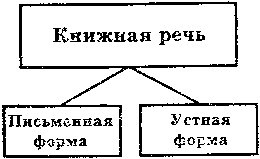 Например, ученый-геолог пишет статью для специального журнала о залежах минералов в Сибири. Он использует книжную речь в письменной форме. С докладом на эту тему ученый выступает на Международной конференции. Его речь книжная, но форма устная. После конференции он пишет о своих впечатлениях письмо коллеге по работе. Текст письма — разговорная речь, письменная форма. Дома, в кругу семьи геолог рассказывает, как он выступил на конференции, с кем из старых друзей встретился, о чем говорили, какие подарки привез. Его речь разговорная, ее форма — устная.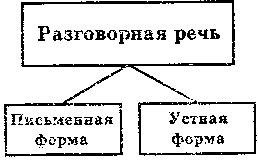 Задание 33. Внимательно изучите таблицу. Напишите тексты на одну и ту же тему, используя в одном случае книжную речь, в другом — разговорную. Например: «Отдых на море», «Собака — друг человека».Заданна 34. Конкретизируйте, если необходимо, ситуации (когда, где, с кем, о чем) перечисленных ниже видов коммуникаций. Напишите, в каких случаях уместна только книжная речь, только разговорная, а в каких и та и другая.Публичное выступление, лекция, сообщение, разговор пациента с врачом, разговор ученика с учителем, интервьюирование, разговор пассажиров в автобусе, разговор покупателя с продавцом, беседа между друзьями, разговор за обеденным столом.Задание 35. Напишите несколько названий телепередач, для которых характерна в основном книжная речь, и передач, в которых преобладает разговорная речь. Объясните, от чего это зависит.Для справки. «Новости», «Доброе утро», «Клуб путешественников», «Сегоднячко», «До шестнадцати к старше», «Однако», «Сегодня», «У всех ка устах», «Подробности», «Парламентский час», «В мире животных», «Человек в маске», «Слушается дело», «Зеркало», «Герой дня без галстука», «Гомеопатия и здоровье», «Герой дня».Задание 36. Заполните колонки, придав каждому предложению первой колонки соответствующую форму.Задание 37. Придайте каждому предложению литературную форму и запишите их. Определите, в чем особенности бытовой разговорной речи.Мне от головной боли. Два с сиропом. За три рубля и городскую. С собакой за вами? Сейчас модно без рукавов. Через веревочку прыгает / моя внучка. Напротив живет / ушел на пенсию. Дома забыл чем писать. Ты взял на чем загорать? Возьми чем ук рыться. Завтра праздничное надену. Зимнее надо брату покупать. Скоро выпускные / потом вступительные / ужас! У мальчика температура. Без слухе в училище не примут. Он и второй завалил. Мы заняли на машину.Задание 38. На какие особенности каких форм и типов речи указывают сочетания?Говорит как по-писаному, за словом в карман не лезет, экий борзописец, говорит — уснуть можно, говорит сухим языком, говорит по-газетному, излагает по-книжному, говорит по-простому, несет околесину.Особенностью литературного языка считается наличие функциональных стилей.Когда ученый читает лекцию, выступает с докладом на научной конференции, когда акционеры обсуждают проблемы своего общества на совещаниях, дипломаты участвуют в переговорах, студенты сдают экзамены в вузах, учащиеся отвечают на уроках, то их речь отличается от той, которая используется в неофициальной обстановке: за праздничным столом, н дружеской беседе, на пляже у моря, в кругу семьи.В зависимости от целей и задач, которые ставятся и решаются во время общения, происходит отбор различных языковых средств и образуются своеобразные разновидности единого литературного языка, т. е. функциональные стили.Термин функциональный стиль подчеркивает, что разновидности литературного языка выделяются на основе той функции (роли), которую выполняет язык в каждом конкретном случае.Научные труды, учебники, доклады о различных экспедициях, находках и открытиях пишутся научным стилем; докладные о ходе работы, финансовые отчеты о командировке, приказы, распоряжения составляются в официально-деловом стиле; статьи в газетах, выступления журналистов по радио и телевидению в основном имеют газетно-публицистический стиль; в любой неофициальной обстановке, когда обсуждают разнообразные бытовые темы, делятся впечатлениями о прошедшем дне, используется разговорно-бытовой стиль.Стили литературного языка чаще всего сопоставляются на основе анализа их лексического состава, так как именно в лексике заметнее всего проявляется различие между ними.Закрепленность слов за определенным стилем речи объясняется тем, что в лексическое значение многих слов, помимо предметно-логического содержания, входит и эмоционально-стилистическая окраска. Ср.: мать, мама, мамочка, мамуля, ма; отец, папа, папочка, папуля, па. Слова каждого ряда имеют одно и то же значение, но различаются стилистически, поэтому используются в разных стилях. Мать, отец преимущественно употребляются в официально-деловом стиле, остальные слова — в разговорно-обиходном.Если сопоставить синонимические слова: обличье — облик, нехватка — дефицит, напасть — злоключение, потеха — развлечение, переделка — преобразование, вояка — воин, глазник — окулист, врун — лжец, большущий — гигантский, растранжирить — расточить, плакаться — сетовать, то нетрудно заметить, что эти синонимы тоже отличаются друг от друга не по смыслу, а своей стилистической окраской. Первые слова каждой пары употребляются в разговорно-обиходной, а вторые — в научно-популярной, публицистической, официально-деловой речи.Помимо понятия и стилистический окраски, слово способно выражать чувства, а также оценку различных явлений реальной действительности. Выделяются две группы эмоционально-экспрессивной лексики: слова с положительной и отрицательной оценкой. Ср.: отличный, прекрасный, превосходный, чудесный, изумительный, роскошный, великолепный (положительная оценка) и скверный, гадкий, отвратительный, безобразный, наглый, нахальный, противный (отрицательная оценка). Приведем слова с разной оценкой, которые характеризуют человека: умница, герой, богатырь, орел, лев и глупец, пигмей, осел, корова, ворона.В зависимости от того, какая эмоционально-экспрессивная оценка выражается в слове, оно употребляется в различных стилях речи. Эмоционально-экспрессивная лексика наиболее полно представлена в разговорно-обиходной речи, которая отличается живостью и меткостью изложения. Характерны экспрессивно окрашенные слова и для публицистического стиля. Однако в научном и официально-деловом стилях речи эмоционально окрашенные слова, как правило, неуместны.В обиходно-бытовом диалоге, характерном для устной речи, употребляется преимущественно разговорная лексика. Она не нарушает общепринятых норм литературной речи, однако ей свойственна известная свобода. Например, если вместо выражений промокательная бумага, читальный зал, сушильный аппарат употребить слова промокашка, читалка, сушилка, то, вполне допустимые в разговорной речи, они неуместны при официальном, деловом общении.Слова разговорного стиля отличаются большой смысловой емкостью и красочностью, придают речи живость и экспрессивность.Разговорные слова противопоставляются книжной лексике. К ней относятся слова научного, газетно-публицистического и официально-делового стилей, представленных обычно в письменной форме. Лексическое значение книжных слов» их грамматическая оформленность и произношение подчиняются установившимся нормам литературного языка, отклонение от которых недопустимо.Сфера распространения книжных слов неодинакова. Наряду со словаки, общими для научного, газетно-публицистического и официально-делового стилей, в книжной лексике есть и такие, которые закреплены только за каким-нибудь одним стилем и составляют его специфику. Например, терминологическая лексика употребляется главным образом з научном стиле. Ее назначение состоит в том, чтобы дать точное и ясное представление о научных понятиях (например, технические термины — биметалл, центрифуга, стабилизатор; медицинские термины — рентген, ангина, диабет; лингвистические термины — морфема, аффикс, флексия и др.).Для публицистического стиля характерны отвлеченные слова с общественно-политическим значением (гуманность, прогресс, народность, гласность, миролюбивый).В деловом стиле — официальной переписке, правительственных актах, речах — употребляется лексика, отражающая официально-деловые отношения (пленум, сессия, решение, постановление, резолюция). Особую группу в составе официально-деловой лексики образуют канцеляризмы: заслушать (доклад), зачитать (решение), препровождать, входящий (номер).В отличие от разговорно-бытовой лексики, для которой характерна конкретность значения, книжная лексика является преимущественно абстрактной. Термины книжная и разговорная лексика являются условными, так как они не обязательно связываются с представлением только об одной какой-либо форме речи. Книжные слова, типичные для письменной речи, могут употребляться и в устной форме речи (научные доклады, публичные выступления и др.), а разговорные — в письменной (в дневниках, бытовой переписке и т. д.).Однако не все слова распределяются между различными стилями речи. В русском языке имеется большая группа слов, употребляемых во всех стилях без исключения и характерных как для устной, так и для письменной речи. Такие слова образуют фон, на котором выделяется стилистически окрашенная лексика. Их называют стилистически нейтральными. Сопоставьте приведенные ниже нейтральные слова с их стилистическими синонимами, относящимися к разговорной и книжной лексике:Если говорящие затрудняются определить, можно ли данное слово употребить в том или ином стиле речи, то они должны обратиться к словарям и справочникам. В толковых словарях русского языка даются пометы, указывающие на стилистическую характеристику слова: «книжн.» —книжное, «разг.» — разговорное, «офиц.» —официальное, «спец.» — специальное, «прост.» —просторечное и др.Например, в «Толковом словаре русского языка конца XX в.» (СПб, 1998) с такими пометами даются слова:Медитация (книжн.) — в некоторых восточных религиях: состояние углубленной самоотреченности, сопровождающееся физической расслабленностью, доходящей до полной прострации; отрешенность от окружающего мира.Ментальный (книжн.) — относящийся к сознанию, мышлению.Малоимущие (офиц.) — социальный слой общества, состоящий из людей, не имеющих прожиточного минимума, находящихся у черты бедности.Малообеспеченностъ (офиц.) — сущ. к малообеспеченный.Марафон (перен., публ.) — о каком-л. состоянии; о длительной и напряженной борьбе за лидерство в чём-л.Маятник (публ.) — о резких колебаниях чего-л. при нестабильном положении.Ксеритъ (разг.) — снимать ксерокопию, делать ксерокс.Кукла (разг.) — сверток, пачка, упаковка с нарезанной бумагой, даваемые мошенником вместо денег,Магазинщик (разг.) — владелец магазина.Чтобы нагляднее представить особенности каждого функционального стиля литературного языка, приведем примеры текстов, относящихся к разным стилям.1. Научный стильПедагогика — совокупность теоретических и прикладных наук, изучающих воспитание, образование и обучение. Педагогикой называется также учебный курс, который преподается в педагогических институтах и других учебных заведениях по профилированным программам. Педагогика включает проблемы учебно-воспитательной, культурно-просветительной работы со взрослыми...Воспитание изучают и другие науки: социология рассматривает воспитание как функцию общества и государства; психология — как условие духовного развития личности. Педагогика исследует закономерности процесса воспитания, его структуру и механизмы, разрабатывает теорию и методику организации учебно-воспитательного процесса, его содержание, принципы, организационные формы, методы и приемы (Педагогическая энциклопедия: В 4 т. Т. ., 1966. С. 282).Для данного текста характерна научная терминология: педагогика, воспитание, образование, обучение, учебно-воспитательная работа, общество, государство, социология, психология и др. Преобладает абстрактная лексика: теория, проблемы, функция, развитие, процесс, структура, механизмы, методика, содержание, принципы, формы, методы, приемы. Слова употребляются в прямом, номинативном значении, образные средства языка, эмоциональность отсутствуют. Предложения носят повествовательный характер, преимущественно имеют прямой порядок слов.2. Официально-деловой стильС благодарностью подтверждаем получение Вашего письма с приложенными каталогами и сообщаем, что этот информационный материал мы направили на рассмотрение нашим заказчикам.В случае проявления ими интереса к изделиям Вашей фирмы мы Вам сообщим об этом дополнительно (Официальное письмо-подтверждение).Особенность этого текста — сжатое, компактное изложение, экономное использование языковых средств. Используются характерные для данного стиля клише (с благодарностью подтверждаем; сообщаем, что...; в случае проявления; сообщим дополнительно), отглагольные существительные (получение, рассмотрение, проявление). Документ характеризуется «сухостью» изложения, отсутствием выразительных средств, употреблением слов в прямом значении.3. Газетно-публицистический стильНо каким же образом уловить тайну личности поэта в его творениях? Что должно делать для этого при изучении произведений его?Изучить поэта, значит не только ознакомиться, через усиленное и повторяемое чтение, с его произведениями, но и перечувствовать, пережить их, Всякий истинный поэт, на какой бы ступени художественного достоинства ни стоял, а тем более всякий великий поэт никогда и ничего не выдумывает, но облекает в живые формы общечеловеческое. И потому в созданиях поэта люди, восхищающиеся ими, всегда находят что-то давно знакомое им, что-то свое собственное, что они сами чувствовали или только смутно и неопределенно предощущали или о чем мыслили, но чему не могли дать ясного образа, чему не могли найти слово и что, следовательно, поэт умел только выразить. Чем выше поэт, то есть чем общечеловечественнее содержание его поэзии, тем проще его создание, так что читатель удивляется, как ему самому не вошло в голову создать что-нибудь подобное: ведь это так просто к легко! (Белинский В.Г, Сочинения Александра Пушкина // Собр. соч.: В 3 т. Т. ., 1948. С. 376).Характерными особенностями приведенного отрывка являются актуальность содержания, острота и яркость изложения, авторская страстность. Цель текста — оказать воздействие на разум и чувства читателя, слушателя. Используется весьма разнообразная лексика: термины литературы и искусства (поэт, произведение, образ, поэзия, художественное достоинство), общелитературные слова (тайна, личность, творение, чтение). Многие слова имеют окраску высокого стиля: перечувствовать, облекать, предощущать, восхищаться, Активно применяются средства речевой выразительности, например художественное определение (истинный поэт, живые формы, ясный образ, общечеловечественное содержание, предощущали смутно и неопределенно), инверсия (Что должно делать для этого при изучении произведений его?). В тексте преобладают развернутые синтаксические конструкции, употребляются вопросительные и восклицательные предложения.4. Разговорно-обиходный стильПетербург 13 августа, понедельник.Милый мой голубчик Анечка, получил твое милое письмо, и очень мне грустно было читать, как детишки заплакали, когда я уехал. Милые голубчики! Скажи им сейчас же, что папа их помнит, целует и в Петербург зовет. Обнимаю и целую беспрерывно и благословляю. Я, Аня, все нездоров: нервы очень раздражены, а в голове как тукан, все точно кружится. Никогда еще даже после самых сильных припадков не бывало со мной такого состояния. Очень тяжело. <...> Точно сон и дремота и меня все разбудить не могут. Отдохнуть бы надо хоть недельки две от работы и заботы беспрерывной — вот что... (Достоевский Ф.М. Поли. собр. соч.: В 30 т. Т. 29. Кн. ., 1986. С. 289).В тексте письма в основном используется нейтральная лексика, хотя есть и разговорные слова (папа, хоть, надо). Эмоциональный характер тексту придают слова с оценочными суффиксами (голубчик, голубчики, Анечка, неделька), глаголы, передающие состояние автора (помнит, целует, благословляет), образные средства языка, например сравнения (в голове как туман, точно сон и дремота), экспрессивное обращение (милый мой голубчик Анечка, милые голубчики). Для синтаксиса текста характерно использование различных типов предложений, свободного порядка слов. Есть предельно краткие предложения (Очень тяжело), встречаются даже незаконченные (вот что …).Каждый конкретный акт речевой деятельности требует совершенно определенных средств выражения. Говорящие должны следить за тем, чтобы слова, употребляемые ими, были по своим стилистическим свойствам однородны, чтобы не возникал стилевой разнобой, а использование стилистически окрашенных слов было оправдано целью высказывания.Книжные, разговорные слова, правильно введенные в ткань высказывания, придают речи особый колорит, повышают ее выразительность, экспрессивность. Однако далеко не все в достаточной степени обладают языковым чутьем, чувством меры в использовании стилистически окрашенной лексики.Например: «Но Славик не удивлялся этому. После того как он уехал из Красной Поляны и поступил учиться в техникум, он вообще перестал удивляться чудесам, происходившим вокруг него. Его сознание и все элементы восприятия мира как бы очутились в другой плоскости». Первые два предложения написаны в разговорном стиле, последнее — в книжном, что и создает разностильность.Другой пример: «А когда вечером они разогревали загустевшее за день — аж ложка стоит — варево, небо блистало в окнах ясными слезами звезд». И в этом предложении поэтические слова блистало, ясные слезы звезд не гармонируют с просторечными и разговорно-бытовыми аж, варево, ложка.Употребление разностилевой лексики, немотивированное использование разговорных и просторечных слов — довольно распространенная стилистическая ошибка, часто встречающаяся в школьных сочинениях. Например: «Андрею Болконскому, человеку с передовыми взглядами, светское общество не родня»; «Павел Власов еще пуще сплачивает своих друзей»; «Они активно трудились на ферме».Совершенно недопустимо употребление разговорной и просторечной лексики в текстах официально-делового стиля. Приведем примеры.Судебный акт: «Хищения производились путем непосредственного изъятия из кладовки (надо: кладовой), продажи продуктов за наличный расчет и присвоения денег».Деловое письмо: «Вам необходимо выделить сорок человек для погрузки морковки и картошки (надо: моркови и картофеля)».Анкета: «Должность родителей: мама — врач, папа — инженер (надо: мать, отец)».Адрес на конверте: «Ростовская обл., г. Каменск-Шахтинский, ул. Садовая, общежитие девчат (надо: женское общежитие)».Не всегда уместным бывает употребление в разговорно-обиходной речи специфических слов из других стилей литературного языка. Например: Я сегодня запрограммировала пойти к окулисту; В нашем зеленом массиве много грибов и ягод; На семейное мероприятие прибыло много гостей; Надо заострить внимание детей на этом вопросе.Следует иметь в виду, что функционально-стилистические границы современного литературного языка очень подвижны. Поэтому важно знать и тонко чувствовать специфические особенности каждого функционального стиля, умело пользоваться языковыми средствами разных стилей в зависимости от ситуации общения и целей высказывания.Задание 39. Прочитайте тексты и скажите, к какому функциональному стилю относится каждый из них? Назовите признаки, которые позволили вам определить стиль текста.1. Периодически осматривать соединения шлангов с клапаном, насосом и штуцерами, водосборников с баком стиральным и баком центрифуги, для чего машину переворачивать на крышку корпуса. Соединения должны обеспечивать водонепроницаемость стыков и надежность крепления замками. Замки (их десять: три — на клапане, два — на насосе, два — на штуцере бака центрифуги и по одному — на водосборниках бака центрифуги и бака стирального и на выходном штуцере ниши).2. В наши дни приходится сталкиваться с тем, что взаимодействие человека с окружающей его природой нередко ведет к неожиданным и нежелательным последствиям, хотя оно предполагает благие намерения. Воздвигли завод азотных удобрений, но рыжие «лисьи хвосты», тянущиеся из труб, загубили в округе растительность. Очистили с помощью гербицидов рисовое поле от сорняков, но, сбросив с полей ядовитую воду, заморили рыбу в соседней речке.Так как же быть? Перегородить планету заборами заповедников и заказников, замедлить темпы воздействия человека на природу? Такие планы утопичны и обречены на провал. Тургенев устами одного из своих любимых героев справедливо сказал: природа не храм, а мастерская, и человек в ней работник.3. С Новым годом! Шутка ли — с двухтысячным! Снилось ли нам такое?! Душевного покоя всем и благополучия. Счастья и успехов!Мы встретили Новый год хорошо. Мама хотела елку поставить, но елок в уходящем году в продаже почти не было. За одну ветку сосны надо было заплатить пятьдесят рублей. Обошлись без елки-сосны. Купили всякую снедь в магазине, фрукты на базаре.Пришли друзья. С одиннадцати до четырех ночи-утра за столом сидели, телик смотрели, танцевали, философствовали. Так и встретили Новый год.4. Непринятие управляющим домом в установленный срок мер по устранению аварий в домовом оборудовании или повреждении зданий, влекущих порчу жилого помещения и мест общего пользования, дает право съемщику одному или совместно с проживающими в квартире съемщиками произвести необходимое исправление со взысканием с домоуправления всех понесенных ими расходов по сметной стоимости.5. Культура речи — 1) владение нормами литературного языка в его устной и письменной форме, при котором осуществляется выбор и организация языковых средств, позволяющих в определенной ситуации общения и при соблюдении этики общения обеспечить наибольший эффект в достижении поставленных задач коммуникации; 2) область языкознания, занимающаяся проблемами нормализации речи, разрабатывающая рекомендации по умелому пользованию языком. Культура речи содержит в себе, таким образом, три составляющих компонента: нормативный, этический и коммуникативный.Задание 40. Подберите образцы текстов, написанных в разных стилях. Охарактеризуйте эти тексты.IV. Основные качества речиУмение четко и ясно выразить свои мысли, говорить грамотно, умение не только привлечь внимание своей речью, но к воздействовать на слушателей, владение культурой речи — своеобразная характеристика профессиональной пригодности людей самых различных специальностей: дипломатов, юристов, политиков, преподавателей школ и вузов, журналистов, менеджеров. Культурой речи важно владеть всем, кто по своей должности, роду занятий связан с людьми, организует и направляет их работу, ведет деловые переговоры, воспитывает, учит, заботится о здоровье, оказывает людям различные услуги.Вот почему в школах, лицеях, колледжах стали преподавать культуру речи, риторику, ораторское искусство.Культура речи — совокупность таких качеств, которые оказывают наилучшее воздействие на адресата с учетом конкретной ситуации и в соответствии с поставленными целями и задачами. К ним откосятся:— точность,— понятность,— чистота речи,— богатство и разнообразие,— выразительность,— правильность.Каждый, кто желает повысить свою культуру речи, должен:— понимать, что такое национальный русский язык; в каких формах он существует; чем книжная речь отличается от разговорной; что собой представляют функциональные стили речи; почему в языке существуют фонетические, лексические, морфологические, синтаксические варианты; в чем заключается их различие; что такое языковая норма;— усвоить и развить навыки отбора и употребления языковых средств в процессе речевой деятельности;— овладеть нормами литературного языка, его богатством.4.1. Точность речиТочность как признак культуры речи определяется умением четко и ясно мыслить, знанием предмета речи и законов русского языка. Точность речи чаще всего связывается с точностью словоупотребления.Рассмотрим несколько ситуаций.Ученик, стоя у доски, оправдывается: «Я это знаю, только вот сказать не могу».Как вам представляется, может ли такое быть? Некоторые скажут: «Такое может быть. Однако отвечающему у доски только кажется, что он знает. В действительности его сведения о предмете отрывочны, бессистемны, поверхностны. Вероятно, когда он читал учебник, слушал на уроке преподавателя, то не вник в суть вопроса, не понял логики предмета, не осмыслил, в чем его специфика, каковы отличительные признаки. В таком случае в памяти остаются какие-то отрывочные сведения, смутное представление и создается впечатление, что ты знаешь, но только сказать не можешь».Другие судят иначе: «Нет! Такого быть не может. Если человек разбирается в вопросе, хорошо изучил предмет, то он сможет и рассказать о нем». Вот это правильно. Чтобы речь была точной, необходимо постоянно расширять свой кругозор, стремиться стать эрудированным человеком.Вторая ситуация. Народный артист Аркадий Райкин создал на сцене пародийный образ Феди-пропагандиста, речь которого лишена элементарной логики:«Новому начальнику двадцать четыре года, он сорок второго года рождения, старому тоже двадцать четыре, но он тридцать шестого года рождения... В подшефном колхозе двое наших пожинали лучшие плоды: грузили навоз. Один инженер постригся в монахи и ходит в таком виде на работу... Людей нужно водить в музеи и на примере первобытного человека показывать, как мы далеко оторвались... Перехожу к спорту».Нарушение логики в выступлении оратора очевидно.Но вот пример из речи профессионального лектора, который, обучая лекторскому мастерству, сказал:«Требования, предъявляемые к речи лектора, кратко можно свести к следующему:1. Безукоризненное знание грамматики русского языка.2. Знание литературы об ораторском искусстве, о культуре речи.3. Владение орфоэпическими нормами, т. е. четкое произношение каждого звука, каждого слова, каждой фразы, правильная постановка ударения, безукоризненное произношение звуков и прочее.4. Умелое использование языковых изобразительных средств».Подумайте, в чем здесь проявляется нарушение логичности? К чему/кому могут быть предъявлены требования, о которых говорит лектор? Только к самому лектору, а не к его речи, так как речь не может «безукоризненно знать грамматику», «знать литературу об ораторском искусстве», «владеть орфоэпическими нормами», «уметь использовать выразительные средства».Логика не нарушается, если сказать:«Требования, предъявляемые к речи лектора, кратко можно свести к следующему:1) она должна быть грамотной, соответствовать нормам литературного языка;2) образной, выразительной;3) информативной;4) вызывающей интерес».Нарушение логической последовательности, отсутствие логики в изложении приводит к неточности речи. Третья ситуация. Разговор подруг:— Займи мне двести рублей.— Я не знаю, у кого.— Тебя прошу мне занять!— Я так и поняла, что ты меня просишь. Но скажи, у кого?Почему ведущие диалог не понимают друг друга? Одна из них не владеет культурой речи, допускает ошибку. Следовало сказать: «Дай мне в долг» или «Дай взаймы», «Одолжи», поскольку глагол занять имеет значение «взять взаймы», а не «дать взаймы». Таким образом, точность речи обусловлена точностью словоупотребления.Задание 40. Прочитайте отрывки из статей В.Г. Белинского. Скажите, что он понимал под точностью речи?1. Гоголь не пишет, а рисует; его изображения дышат живыми красками действительности. Видишь и слышишь их. Каждое слово, каждая фраза резко, определенно, рельефно выражает у него мысль, и тщетно бы хотели вы придумать другое слово или другую фразу для выражения этой мысли (Литературный разговор, подслушанный в книжной лавке).2. Какая точность и определенность в каждом слове, как на месте и как не заменимо другим каждое слово! Какая сжатость, краткость и вместе с тем многозначительность! Читая строки, читаешь и между строками; понимая ясно все сказанное автором, понимаешь еще и то, чего он не хотел говорить, опасаясь быть многоречивым. Как образны и оригинальны его фразы: каждая из них годится быть эпиграфом к большому сочинению («Герой нашего времени», сочинение М, Лермонтова),3. Каждое слово в поэтическом произведении должно до того исчерпывать все значение требуемого мыслию целого произведения, чтоб видно было, что нет в языке другого слова, которое тут могло бы заменить его. Пушкин и в этом отношении величайший образец: во всех томах его произведений едва ли можно найти хоть одно сколько-нибудь неточное или изысканное выражение, даже слово... (Стихотворения М.Ю. Лермонтова).Задание 41. Прочитайте отрывки из статей В.Г. Белинского. Скажите, в чем критик видит нарушение точности языка?1. В «Цыганах» есть даже погрешности в слоге. <...> Но два стиха —Медведь, беглец родной берлоги,Косматый гость его шатра, —можно назвать ультраромантическими, потому что все неточное, неопределенное, сбивчивое, неясное, бедное положительным смыслом при богатстве кажущегося смысла — все такое должно называться романтическим, тогда как все определенное и точно прекрасное должно называться классическим, разумея под «классическим» древнегреческое. Что такое беглец родной берлоги! Не значит ли это, что медведь бежал без позволения и без паспорта из своей берлоги? Хорошо бегство для того, кто взят насильно, при помощи дубины и рогатины? Этот медведь — похищенец, если можно так выразиться, но отнюдь не беглец. Что такое косматый гость шатра! Что медведь добровольно поселился в шатре Алеко? Хорош гость, которого ласковый хозяин держит у себя на цепи, а при случае угощает дубиною! Этот медведь скорее пленник, чем гость (Сочинения Александра Пушкина).2. Можно найти в книжке Лермонтова пять-шесть неточных выражений, подобных тому, которыми оканчивается его превосходная пьеса «Поэт»:Проснешься ль ты опять, осмеянный пророк?Иль никогда, на голос мщенья,Из золотых ножон не вырвешь свой клинок,Покрытый ржавчиной презренья?Ржавчина презренья — выражение неточное и слишком сбивающееся на аллегорию (Стихотворения М.Ю. Лермонтова).Точность речи нарушается в результате недостаточного знания особенностей русского языка. Наиболее типичны из них: употребление слов в несвойственном им значении; неустраненная контекстом многозначность, порождающая двусмысленность; смешение омонимов, паронимов.Каждое знаменательное слово выполняет номинативную функцию, т. е. называет предмет или его качество, действие, состояние. Это обязывает говорящих обращать внимание на значение слов, правильно их использовать.Например, в последнее время, когда наша жизнь постоянно сопровождается какими-нибудь чрезвычайными событиями, в печати, в выступлениях по радио и телевидению часто звучит словосочетание в эпицентре событий. Вероятно, говорящие или пишущие считают, что эпицентр означает «в самом-самом центре», «"центрее" не бывает». Однако географический термин эпицентр, образованный от греческого epi в значении «над, сверх» + центр, имеет значение «область на поверхности Земли, расположенная непосредственно над очагом, или гипоцентром, землетрясения». Поэтому нелепо говорить «эпицентр событий», событие имеет только центр; следует сказать «оказались в центре событий».Об этом пишет и один из корреспондентов газеты «Известия»: «Эпицентр — не центр. Он расположен, как правило, весьма далеко от центра. Если бомба или граната взрывается на земле, то никакого "эпицентра" не существует — есть только центр этого взрыва. Так что фраза типа "мы находимся в эпицентре событий" звучит совершенно нелепо, так как буквально означает "мы находимся не в центре событий”».Небрежное отношение к языку может привести к непониманию, неверным выводам и действиям, к нарушению речевой этики, а иногда к грубости, ссоре.Например, в русском языке есть глаголы: выходить, сходить, слезать, вылезать, спускаться. Какое действие называет каждый из них? Чем они различаются по значению? Как правильно спросить:(на катере) — Вы на следующей пристани ...?(на электричке) — Вы на следующей станции ...?(в автобусе, трамвае) — Вы на следующей остановке ...?Когда пароход, катер причаливает к пристани, то кладут сходни и по ним пассажиры сходят.Когда едешь на поезде, электричке, то приходится сходить по ступенькам вагона. Поэтому и в том и в другом случае принято говорить я схожу, вы сходите.В троллейбусе, автобусе, трамвае есть вход (задняя дверь) и выход (передняя дверь), поэтому пользующиеся городским транспортом входят и выходят, отсюда уместен вопрос: Вы выходите? Однако допустим и вопрос Вы сходите на следующей остановке?, поскольку в данном случае приходится сходить по ступенькам.Наличие вариантов в языке иногда приводит к таким сценам.В автобусе:— Вы на следующей остановке сходите?— Сходить можно только с ума, а в автобусе спрашивают: «Вы на следующей остановке слезаете?»— Тоже сказал! Слезают с крыши, с дерева. Правильно надо сказать: «Вы на следующей остановке выходите?»— Это замуж выходят. В автобусе же говорят: «Вы встаете?»— Ну и ну! Да вы и так стоите, а не сидите. Зачем же спрашивать, встаете ли вы? "— Тогда и оставайтесь в автобусе, если не знаете русского языка!Задание 42. Прочитайте текст. Скажите, в чем причина семейной ссоры?Время завтрака. Сестра говорит брату: «Поставь на стол мелкие тарелки к кружки». Брат выполняет просьбу. «Ты что издеваешься надо мной? Что ты поставил?» — раздается нервный крик сестры, которая видит на столе металлические кружки. «Ты же велела кружки поставить, я их и поставил» — голос брата дрожит от несправедливого обвинения. «Какой же ты недотепа! Разве пьют кофе из алюминиевых кружек?» «Я же не знал, для чего они нужны. Сказала бы: «Поставь чашки», и все было бы ясно». «Вот умник нашелся! Кружки, чашки! Не все ли равно, как назвать? Соображать надо!»Общение требует точности выражения. Если же ошибся, допустил небрежность в выборе слов, то не сердиться надо, не обвинять другого, а согласиться и быть в дальнейшем внимательнее к своей речи.Задание 43. Найдите ошибки и исправьте тексты из школьных сочинений.1. Мы приехали в Волгоград 9 мая на экскурсию. Нас сразу же повели к памятнику «Победа». Наше внимание особенно привлек обелиск, который называется «Стоять насмерть». Этот обелиск — фигура солдата, сжимающего в руке автомат,2. В Самаре на едкой из улиц находится двухэтажный дом с мансардой. На фронтоне этого двухэтажного здания висит мемориальная доска, На доске сделана надпись: «Здесь жил великий пролетарский писатель A.M. Горький в .».3. Ученый-исследователь внес большую лепту в развитие спелеологической науки.Для справки. Обелиск — памятник, сооружение в виде суживающегося кверху граненого столба с пирамидально заостренной верхушкой.Фронтон — завершение фасада здания, представляющее собой треугольную плоскость, которая ограничена по бокам скатами крыши, а у основания карнизом.Лепта — 1) мелкая древнегреческая медная монета; 2) современная греческая разменная монета, равная 1/100 драхмы; 3) посильный вклад в какое-либо общее дело.Совпадающие в своем звучании и написании слова, т. е„ омонимы, в основном не затрудняют общения. Это объясняется тем, что в предложении значение слова, как правило, уточняется. Например: Завод мотора требует энергии и Экскурсанты пришли на завод; Рысь— хищное животное и Рысь лошади была умеренной; Сев подсолнечника закончился к сроку и Мальчик, сев на велосипед, поехал на речку,Однако возможны случаи, когда наличие в предложении таких слов приводит к недопониманию илинеправильному пониманию того, о чем говорится. Так, недостаточно учителю сказать ученикам: «Нарисуйте луг». Слово луг в значении «участок, покрытый травянистой растительностью», совпадает по звучанию со словами лук — «огородное растение» и лук — «оружие», поэтому фраза становится многозначной.Предложение Издали закон об управлении транспортных судов звучит двусмысленно из-за наличия в языке омонимов: судов – форма родительного падежа множественного числа существительного суд и судов – форма родительного падежа множественного числа существительного судно. Возникает вопрос: что упразднили  — транспортные суды или транспортные суда?Определенную опасность в речи таит и синтаксическая омонимия. Например, предложения: Назначение председателя всем показалось удачным и Характеристика Васильева точно соответствовала действительности заключают в себе двойной смысл. Непонятно: председателя назначили или председатель кого-то назначил; характеристика, данная Васильеву или Васильевым. По-разному может быть воспринято и предложение Газеты сообщили об отъезде гостя из Сенегала (отъезд сенегальского гостя или лица, гостившего в Сенегале).Задание 44. Прочитайте предложения. Скажите, какие два смысла имеет каждое из них. Исправьте предложения так, чтобы они не были двусмысленными,1. Играя, он забывал об очках. 2. Мальчика послали за гранатами. 3. Через час после поступления дела ко мне позвонил Степанов. 4. Сегодня утром разбитую вазу склеят. 5. Нами выполнены обязательства по производству птичьего мяса и молока. 6. Районные руководители подобного рода уступки объясняют зачастую просто. 7. После ухода мастера в цех принесли пакет. 8. Бабушка хранила деньги в банке.На точность речи влияет смешение паронимов.Паронимами (para — «рядом», опута — «имя») называются слова, близкие по звучанию и написанию, но разные по значению. Например: кворум — форум, экскаватор — эскалатор, контакт — контракт. В отличие от омонимов паронимы полностью не совпадают в произношении и на письме. Паронимами могут быть как слова одного корня (описка — отписка, поглотить — проглотить, внеклассный — внеклассовый, чувственный — чувствительный), так и разнокорневые (агат — гагат, зубр — изюбр).Паронимические отношения возникают и между собственными именами. Например: Эйзенштейн — Эйнштейн, Абакан — Абадан, Капри — Кипр, Швеция — Швейцария.Австрийский географ Людвиг Кренек, вспоминая о своем пребывании в Индии, рассказывал: «Мы давно уже перестали называть себя австрийцами, потому что об Австрии никто здесь и понятия не имел, и все принимались сразу говорить об Австралии».Наличие в языке паронимов приводит к тому, что в устной и письменной речи одно слово ошибочно употребляется вместо другого,Задание 45. О каком явлении пишет A.M. Горький? Объясните значение слов, которые ошибочно употребляются одно вместо другого.Верней клади ступень ноги, советует один поэт, не замечая некоторого несходства между ступней ноги к ступенью лестницы... Прозаик пишет: «Он щелкнул щиколоткой калитки вместо щеколдой.Когда Б. Пильняк пишет, что «дочь за три года возрастом догнала мать», нужно убедить Пильняка, что возраст и рост не одно и то же.Задание 46. Прочитайте текст и скажите, кто из говорящих допустил ошибку? Как надо правильно сказать?Два приятеля собрались в поход на Кавказ. Стали думать о подготовке. Один говорит: «Надо купить туристические карты и туристические куртки». «Прежде разработаем туристский маршрут», — предложил другой.Задание 47. Напишите, какое из слов (туристский — туристический) сочетается со словами:Ужин, проспект, путевка, костюм, поход, снаряжение, справочник, бюро, обед, сезон, поезд, база, рюкзак.Помните, что туристский — прилагательное к слову турист, а туристический — прилагательное к слову туризм,Задание 48. Составьте словосочетания со следующими паронимами:Удачный — удачливый, понятный — понятливый, соседский — соседний, хозяйский — хозяйственный, обидный — обидчивый, тяготится — тяготеет, бережный — бережливый.Задание 49. Определите, какие из следующих слов образуют перонимические пары, и напишите с ними предложения.Сокрушенно, Швеция, опровергать, Австрия, Швейцария, отвергать, Австралия, удивленно, сокрушительно, удивительно, недоумение, недоразумение, идеальный, придворный, идеалистический, дворовый.Задание 50. Определите, от каких производящих основ образованы слова: командировка, командированный, командировочный.Задание 51. Исправьте текст.1. На вокзале висит объявление: «Касса для командировочных на втором этаже». 2. Господа командировочные, получите командировочные удостоверения. 3. Студенты первого курса для вселения в общежитие должны предоставить справки. 4, Председатель собрания представил слово докладчику. 5. Авторы предоставили издательству рукопись книги. 6. Крысы и мыши на складах, в овощехранилищах много продукции уничтожают. 7. Станция может с большим эффектом снабжать энергией завод. 8. Он был смешной парень; как начнет смеяться, так не остановишь. 9. Можно начинать собрание: форум уже есть. 10. Мне некогда заниматься с младшим братом. Я сегодня очень занятый. 11. За нетактическое поведение пассажиру сделали замечание. 12. Автор статьи пишет еще об одном требовании Л.Н. Толстого к языку — о требовании простоты и ясности, понятливости. 13. Ни один укол, который делает медицинская сестра Наташа, не бывает больным.Задание 52. Определите, какое значение имеют слова понятный и понятливый. Напишите несколько предложений с каждым из них.О необходимости следить за точностью выражения своих мыслей хорошо сказал Л.Н. Толстой:Единственное средство умственного общения людей есть слово, и для того, чтобы общение это было возможно, нужно употреблять слова так, чтобы при каждом слове несомненно вызывались у всех соответствующие и точные понятия.4.2. Понятность речиСреди требований, предъявляемых к языку говорящего или пишущего, выделяется требование понятности. М.М. Сперанский (1772-1839) в «Правилах высшего красноречия» не без юмора замечает: «Кто хочет писать собственно для того, чтоб его не понимали, тот может спокойно молчать». В другом месте эти же мысли он выражает афористично: писать или говорить непонятно «есть нелепость, превосходящая все меры нелепостей».Что же делает речь непонятной? Прежде всего незнакомые слова. Поэтому, чтобы речь понимали, следует ограничить использование слов, находящихся на периферии словарного состава языка.Ученые-лингвисты огромный запас словаря русского языка, учитывая известность, частотность употребления слов, делят на две группы — лексику неограниченного употребления и лексику ограниченного употребления. К первой группе относят общеупотребительные, понятные всем слова, например: хлеб, семья, город, сад, тетрадь, школьник, врач, мороз, луна, птица, любовь, сила. Общеупотребительный словарный фонд огромен. Он-то и делает нашу речь доступной для каждого, кто владеет русским языком.Гораздо сложнее обстоит дело с восприятием слов ограниченного употребления. Они потому так и названы, что их не могут и не обязаны знать абсолютно все.Какие же группы слов считаются ограниченными в употреблении?Задание 53. Прочитайте отрывок из книги М.А. Булатова и В.И. Порудоминского «Собирал человек слова,.,». Перерисуйте схему (см. в конце текста) в тетрадь. Напишите в рамках, какое значение и на какой территории имеют слова калуга и лыва.Привал. В толпе солдат отыщем Даля. Подойдем — чтобы не помешать — незаметно, сзади. Через Далево плечо заглянем в заветную тетрадку, по-смотрим, как приходят в нее слова, как начинают жить по-новому.Солдат оступился, выругался в сердцах:— Чертова лужа!— Калуга! — подтвердил другой, оказался костромич.Даль и прежде слыхивал, что в иных местах лужу называют калугой. Заносит в тетрадь: лужа, калуга.Но артиллерист из тверских ке согласен: для него калуга — топь, болото. А сибиряк смеется: кто же не знает, что калуга — рыба красная, вроде белуги или осетра.Пока спорят из-за калуги, вестовой, северянин, вдруг именует лужу — лывотл.— Лыва?  — переспрашивает Даль.— А как же? Налило воды  — вот и лыва.Даль пишет: лужа, калуга, лыва.Но удивляется вятич — у них лывой называют лес по болоту. Лениво спорит с ним архангельский мужик.— Лыва, брат, и не лес вовсе, а трава морская, та, что после отлива на берегу остается,Между тем какой-то тамбозец дает злополучной луже новое имя — мочажина.Астрахакец поправляет;— Не мочажина  — мочаг, озерцо на солончаках.— Болотце, — расплывается в улыбке добродушный пензенец. — Когда на болоте косят, сено мочажинником называют.В тетрадке выстраиваются рядком: лужа, калуга, лыва, мочажина.Однако точку поставить нельзя. Вон ведь калуга выросла в отдельное большое слово.Калуга: по-тверски и по-костромски — топь, болото; по-тульски — полуостров; по-архангельски — садок для рыбы; по-сибирски — вид осетра или белуги.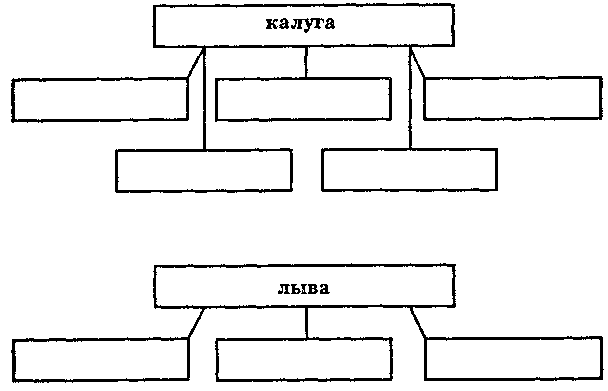 Есть ли среди слов, записанных Далем, общеупотребительные? Какие слова вы отнесете к ограниченным в употреблении? Чем ограничено их употребление? Как такие слова называются?Диалектные слова, получая распространение в русском языке, с течением времени могут стать общеупотребительными, пополнить словарь литературного языка, обогатить его синонимические ресурсы. Так, из территориальных диалектов в XIX в. вошли в литературный язык слова: детвора, задира, зазнайка, измываться, клянчить, нудный, самодур, тайга, чащоба, марево и др. Постепенно лишились признаков диалектности слова: баламут, бахча, бурьян, глухомань, доярка, зеленя, муторно, назавтра, немедля, неразбериха, обеднять, обмолот, особняком; отара, свинарка, спозаранок, шумиха, щуплый.Знание диалектной лексики обогащает человека, расширяет не только его словарный запас, но и кругозор.В диалекте особый интерес представляют слова, характеризующие жизнь и быт народа, говорящего на данном диалекте. Такие слева называются этнографизмами. Это названия различных строений, средств передвижения, перевозки чего-либо, названия домашней утвари, одежды, орудий труда.Задание 54. Прочитайте статьи из «Словаря русских донских говоров». Распределите приведенные слова по трем группам: 1) этнографизмы, которые вы не знали; 2) этнографизмы, которые были вам знакомы; 3) слова, которые вы знаете, но с иныги значением (напишите его).Баз. 1. Скотный двор; огороженное место во дворе или в поле, возможно с сараями для зимовки скота. 2, Двор, усадьба,Балаган. Постройка для крупного рогатого скота, хозяйственного инвентаря или фуража и т. п.Бендюжка. Сарай для коз, птицы.Бычатник. Сарай для крупного рогатого скота.Байда. 1, Большая лодка для перевозки рыбы, 2. Паром, сделанный из байд.Байдарка. То же, что байд а.Беда. Широкая телега с высокими бортами для перевозки сена, соломы.Бедарка. Двухколесная повозка.Бестарка, Телега с перекладинами для перевозки бочек.Будара. Большая парусная лодка для перевозки груза.Слова, характерные для речи населения какого-либо хутора, деревни, станицы, села, иногда встречаются в речи людей, владеющих литературным языком. Такие слова называются диалектизмами,В , в двухтомном издании «Тихого Дона» М.А. Шолохова в конце второго тома был напечатан «Словарь местных слов и выражений речи», содержащий около 200 диалектизмов. Как вы думаете, чем это было вызвано?Задание 55. Сравните первоначальный текст «Поднятой целины» М.А. Шолохова (левый столбик) и последнюю авторскую редакцию (правый столбик). Скажите, какие изменения внес писатель и почему?Известный юрист, автор статей по судебному красноречию А.Ф. Кони (1844-1927) рассказал случай, когда судьи угрожали ответственностью за лжеприсягу свидетелю, который на вопрос, какая была погода в день кражи, упорно отвечал: «Ни якой погоды не було».Как объяснить поведение свидетеля?Слово погода в литературном языке имеет значение «состояние атмосферы в данном месте в данное время» и не указывает на характер погоды, хорошая она или плохая. Именно так и воспринимали это слово судьи. Однако, по свидетельству В.И. Даля, в южных и западных диалектах погода означает «хорошее, ясное, сухое время, вёдро», а в северных и восточных — «ненастье, дождь, снег, буря». Поэтому свидетель, зная только одно из диалектных значений, упорно отвечал, что «ни якой погоды не було».А.Ф. Кони, давая советы служителям правосудия по ораторскому искусству, указывал, что они должны знать местные слова и выражения для того, чтобы избегать ошибок в своей речи, чтобы понимать речь местного населения, чтобы не создавать подобных ситуаций.Вторую группу лексики ограниченного употребления составляют специальные слова. К ним относятся термины и профессионализмы. Термин — слово или словосочетание, служащее названием определенного понятия какой-нибудь специальной области науки, техники,В какой-то период развития той или иной науки происходит создание не отдельных терминов, а целых групп. Так, когда стартовал первый космический корабль-спутник, бурно стала развиваться «космическая» терминология. Возникает проблема наименования различных летательных аппаратов, площадок для их взлета и посадки, названия людей, совершающих полет, их действий в космосе, результатов их наблюдений, открытки,Задание 56. Познакомьтесь со словами из научной, художественной, публицистической литературы. Назовите способы образования приведенных слов. Объедините слова в группы, учитывая их значение. Выпишите слова, которые утвердились как термины.Летательный аппарат, звездолет, космолет, спутник, звездный домик, ракета, звездоплаватель, космический корабль, звездолетчик, космолетчик, космонавт, астронавт, планетолетчик, космодром, лунодром, прилуниться, космовидение, селенавт, ракетоноситель, виток, ороита, мягкая посадка, стыковка, выход в космос, космонавтика, селенология, ареология, афрология, лунотрясение, звездотрясение.Задание 57. Одна из польских газет объявила конкурс на слово, которое бы называло передвижение человека в космосе. Примите участие в этом конкурсе, создайте такой глагол.Для справки, Были предложены старые глаголы: витать, парить, носиться; сочинены новые: траекторить, спутничатъ, космироватъ, космовать, невесомитъся. Приз получил участник конкурса, образовавший глагол от фамилии космонавта, первым вышедшего в космос, — леонитъ.Конечно, когда физики, химики или медики обсуждают проблемы, связанные с их специальностью, между собой, то им понятны те термины, которые они используют. Но эти же термины могут быть непонятны людям других специальностей. Об этом всегда нужно помнить. Чтобы сказанное было понятным, следует термин пояснить.Вот, например, как один преподаватель объяснил слово патерностер: «В конце 19 века в Гамбурге был построен патерностер. Это подъемник так называемого непрерывного действия. Состоит он из множества кабинок без дверей, которые движутся между этажами только в одну сторону — вверх или вниз. Входят и выходят пассажиры на ходу».Преподаватель охарактеризовал сам предмет, описал его.Помимо описательного способа используется логическое определение, т. е. говорящий уточняет значение слова. Например: «Особенно широкую популярность получили эхотахокардиографы — приборы, которые используются во врачебной практике для диагностики заболеваний сердца».Поясняя значение слова, иногда хорошо обратиться к его этимологии. Именно так, например, поступил философ И.А. Ильин, разъясняя понятие федерация; «Латинское слово «федус» означает договор и союз, и, далее, — порядок и закон. В науке государственного права федерацией называется союз государств, основанный на договоре и учреждающий их законное, упорядоченное единение».К этимологии обратились и герои романа И.С. Тургенева «Отцы и дети», пытаясь осмыслить значение слова нигилист.— Что такое Базаров? — Аркадий усмехнулся. — Хотите, дядюшка, я вам скажу, что он собственно такое?— Сделай одолжение, племянничек.— Он нигилист.— Как? — спросил Николай Петрович, а Павел  Петрович   поднял   на  воздух  нож  с куском  масла  на  конце лезвия  и  остался неподвижен. — Он нигилист, — повторна Аркадий.— Нигилист, — проговорил Николай Петрович. — Это от латинского nihil, ничего, сколько я могу судить; стало быть, это слово означает человека, который... который ничего не признает?— Скажи: который ничего не уважает, — подхватил Павел Петрович и снова принялся за масло.— Который ко всему относится с критической точки зрения, — заметил Аркадий.— А это не все равно? — спросил Павел Петрович.— Нет, не все равно. Нигилист — это человек, который не склоняется ни перед какими авторитетами, который не принимает ни одного принципа на веру, каким бы уважением ни был окружен этот принцип.Если в речи употребляется иностранное слово, которое может быть непонятно слушающему, то говорящий поясняет его синонимом. Например: Большое значение в организации производства имеет система менеджмента, т. е. управления.Иногда с помощью этого способа говорящий не только поясняет слово, но и выражает свое к нему отношение. Приведем примеры из газетных статей: «Я бы не говорил слово, которое пришло к нам со страниц газет, — рэкет. Этому есть наш термин — вымогательство. И не рэкетиры, а вымогатели — так мы их называем»; «Только за 6 марта сотрудниками МУРа были задержаны группы вымогателей, которых называют на западный манер рэкетирами».Задание 58. Замените выделенные слова близкими по значению.1. Мой друг недавно купил себе баше, 2. Для художника баки или баксы не были глазным в жизни. 3. Иностранец заплатил за картину пятнадцать чистых американских гринов. 4. Одна из особенностей нерыночной экономики — дефицит товаров и услуг. 5. Задача правительства — сдержать, обуздать инфляцию. 6. Юбиляру подарили модный кейс. 7. После долгих дебатов на совещании достигли консенсуса. 8. Необходимо придать протесту легитимную форму. 9. Когда покупаешь импортную вещь, обязательно изучи лейбл (лейбл), 10. Устроители театральных представлений, всевозможных шоу стремятся получить не только прибыль, но и паблисити.Задание 59. Напишите предложения с приведенными ниже словами, пояснив каждое из них.Лимитировать, индифферентно, игнорировать, окулист, дерматолог, экипировка, эфемерный, фамильярный, филигранный. Помимо терминов к специальной лексике относят профессионализмы — слова и выражения, используемые людьми одной профессии (журналисты, электронщики, плотники, шахтеры и др.). Профессионализмы в отличие от терминов в большинстве случаев не относятся к официальным, узаконенным наименованиям.Для них характерна большая детализация в обозначении специальных понятий, орудий труда, производственных процессов, материала. Так, коневоды различают лошадей по назначению: упряжная, верховая, вьючная, а первая в упряжке: коренная, пристяжная, дышелъная, выносная (подседельная и подручная); в речи плотников и столяров инструмент для строгания досок рубанок имеет разновидности: фуганок, горбач, шерхебель, медведка, дорожник, стружок, наструг, шпунтубель, калёвка, занзубелъ. Для пиленого леса в литературном языке используются два обозначения — бревно и доска. В профессиональной речи бревна и доски различаются по размеру, форме и называются: брус, лежень, пластина, четвертина, горбыль и др.Профессионализмы часто обладают экспрессией. Так, водители автобусов, грузовиков, легковых автомобилей руль называют баранкой, полиграфисты принятый на письме знак — кавычки по их виду образно называют елочками (« ») и лапками (" "), общий заголовок в газете — шапкой.Задание 60. Прочитайте тексты и скажите, какие способы объяснения слов используются в каждом отдельном случае.1. Соляромобиль — первое в Европе транспортное средство, передвигающееся с помощью энергии Солнца. 2. Популярность получили эхотахокардиографы — приборы, которые используются во врачебной практике для диагностики заболеваний сердца. 3. [Название статьи:] «Логичен ли синистроз?» Не ищите этот термин в медицинских справочниках. Хотя синистроз — болезнь. Только не человеческого организма, а общественного. ...Явление названо точно. Sinistre, будучи прилагательным, означает мрачный, зловещий, предсказывающий беду. В качестве существительного — катастрофа, неотвратимое стихийное бедствие. Именно ощущение неотвратимости худших времен проникло в сознание многих французов. 5. В рабочем районе Москвы — Люблинском — поднялось здание из бетона и стали. «Универсам» — светятся буквы на его фасаде. Это крупный универсальный магазин самообслуживания. Универсам... еще не так давно это слово было незнакомо покупателю. Сейчас оно стало привычным. 6. «Эстрадин» расшифровывается так: эстрадный инструмент. Он дал начало семейству «солистов», которые могут петь на разные голоса. 7. Хронический застой экономики (стагнация) и инфляция, характеризующие состояние экономики капиталистических стран, дали экономистам основание изобрести неологизм «стагфляция», объединивший эти два понятия. 8. [Название статьи:] «Сюрпляс по-тульски». Сюрпляс — велосипедный термин. Он означает: «стоять на месте». Чем закончится сюрпляс для тульского трека? 9. Урбанизация, мегаполис — двадцать лет назад этих латинских и греческих слов нельзя было отыскать в толковом словаре. Сегодня проблемы больших городов, вместе с обозначающими их терминами, волнуют не только экономистов, социологов и политиков, но и жителей многих крупных центров нашей планеты. 10. [Название статьи:] «Гугол». Нет, нет, в заголовке не допущена какая-либо ошибка, все правильно, есть такое странное слово «гугол», я сам недавно впервые его услышал от одного человека. Но прежде чем объяснить, что оно означает и для чего я его вынес в заголовок, поговорим о другом <...> Пришло время сказать, что такое этот гугол. Про него в разговоре упомянул как раз тот знакомый сверстник из старого московского двора, по специальности инженер-программист. Так вот, гугол — это символическая математическая величина, выражаемая единицей со ста нулями. Как сказал программист, это «самое бесполезное непрактичное число», ибо им нечего реально измерить, настолько оно большое. Оно больше даже количества атомов во Вселенной.Задание 61. Прочтите текст из художественного произведения. Выпишите термины, которые стали общеупотребительными и которые остаются ограниченными в употреблении. Обратите внимание, как авторы раскрывают значение, делают текст понятным,И вот Васька вошла в святая святых вагона-аптеки. Юлия Дмитриевна торжественно положила ладони на круглую металлическую коробку, блестящую как зеркало.— Это бикс.— Бикс,  — повторила Васька.— В биксах я держу стерильный материал. Мы стерилизуем его вот здесь, в автоклаве.— Стерильный... в автоклаве, — одним дыханием повторила Васька. Ее глаза порхали за пальцами Юлии Дмитриевны.— Повтори,  — сказала Юлия Дмитриевна,— Это бикс, — сейчас же сказала Васька, кладя обе руки на сверкающую крышку.— Не трогай, — сказала Юлия Дмитриевна, — Зря ничего не надо трогать руками. Руки — собиратели и разносчики инфекции, то есть заразы. «Сака так трогаешь», — мимолетно, без обиды, подумала Васька и отложила в памяти еще одно умное слово — инфекция (В. Панова Спутники).Помимо диалектной, специальной лексики к словам ограниченного употребления относятся жаргонизмы, т. е. слова и выражения, принадлежащие какому-либо жаргону.Пример жаргонной речи приводит видный русский писатель П.И. Мельников-Печерский:...Прибежит в павку, ровно с цепи сорвавшись, какой-нибудь паренек и, ни с кем не здороваясь, никому не поклонясь, крикнет хозяину:— Хлябышь в дудоргу хандырит, пельми-ги шишлять!..И хозяин вдруг встревожится, бросится в палатку и почнет там наскоро подальше прибирать, что не всякому можно показывать. Кто понял речь прибежавшего паренька, тот, ни слова не молвив, сейчас же из лавки вон... Сколько бы кто ни учился, сколько бы ни знал языков, ежели он не офеня и не раскольник, ни за что не поймет, чем паренек так напугал хозяина. А это он ему по-офеньски вскричал: «Начальство в лавку идет бумагу читать».Некоторые профессионализмы также имеют жаргонный характер. Немало их, например, встречается в речи журналистов, работников печати. Так, грубую ошибку они называют прокол, а досадную ошибку — ляп; дыра означает «нехватка материала», колбаса — «неудачно сверстанный материал, протянувшийся через всю полосу», гонор — «гонорар».Лексика ограниченного употребления требует вдумчивого с ней обращения. Не обязательно полностью исключать ее из своей речи. Если приходится общаться в узкопрофессиональной среде, то можно свободно использовать в речи принятые там специальные слова и профессионализмы. Так, если вы увлекаетесь спортом, занимаетесь им и оказываетесь в обществе спортсменов, то свободно можете использовать не только термины, вошедшие в литературный язык, но и узкоспециальные. Но если нет уверенности, что все слушатели знакомы со специальной лексикой, то следует объяснить каждое не общеупотребительное слово.Диалектные слова, а тем более жаргонизмы, как правило, недопустимы в речи. Эти элементы ограниченной сферы употребления могут быть введены в речь только с определенной целью, например в качестве выразительных средств, но делать это следует осторожно, с пониманием целесообразности и уместности такого применения в каждом конкретном случае.Профессор Корнеллского университета Олвин Тоффлер в . издал книгу «Столкновение с будущим», в которой привел немало любопытных фактов, подтверждающих его вывод: отличительный признак XX в. — возрастание скорости. Так, если в . на земном шаре было всего 4 города с миллионным населением, то в . их стало 14, а в 1960-м — 141. За 6 тысяч лет до н. э. для передвижения использовали верблюдов. Их скорость — . В . до н. э. стали передвигаться на колесницах. Скорость возросла до . В . появился паровоз. Скорость увеличилась в 5 раз — . . В небо поднялся самолет, Его скорость , а в I960 г. увеличивается до 4 тысяч, а затем до 18 тысяч миль в час.Возрастание скорости, как это ни парадоксально, отразилось и на нашей речи: заметно увеличился ее темп. Теперь многим выступающим можно сказать: «За твоим языком не успеешь босиком».Влияет это как-то на культуру речи? Несомненно. С одной стороны, говоря быстро, успеваешь больше сказать, следовательно, слушатели получают большеинформации. С другой стороны, быстрая речь становится невнятной, говорящий как бы захлебывается словами, речь утрачивает интонационную выразительность, ее трудно воспринимать и понимать. Показательно в этом отношении выступление по НТЕ ведущего программу «Однако» Михаила Леонтьева. Процитируем Юрия Богомолова:Его риторика — сплошная скороговорка. Она интонационно не поставлена, не акцентирована. Его словоговорение — это слипшаяся звуковая масса, из которой слушатель не без физического и умственного напряженки со своей стороны должен выудить смысл.Выуживание смысла — занятие трудоемкое; оно не по зубам массовому зрителю, который, тем не менее, не без интереса внимает невнятным речам Михаила Леонтьева.Следовательно, ускорение темпа речи снижает ее культуру. Заметим, что для говорящих на русском языке норма — 120 слов в минуту.4.3. Чистота речиЧистота речи — отсутствие в ней лишних слов, слов-«сорняков», слов-«паразитов». Конечно, в языке этих слов нет, такими они становятся в речи говорящего из-за частого, неуместного их употребления. К сожалению, многие вставляют в свою речь «любимые словечки»: так сказать, значит, вот, собственно говоря, видите ли, понятно, да, так, понимаете и др. Это производит очень неприятное впечатление.Один из читателей газеты «Неделя» обратил внимание на то, что в выступлениях журналистов по радио и ЦТ слишком часто стали звучать вводные словосочетания скажем так, будем так говорить, например: «Каждая школа получила возможность, скажем так, стать яркой, самобытной», «Я посетил, будем так говорить, сувенирный цех», «Обсуждение проектов законов затягивается, скажем так», «Момент действительно, скажем, весьма своеобразен».Пристрастие к лишним словам может служить речевой характеристикой человека. Вспомним образ почтмейстера из «Мертвых душ» Н.В. Гоголя:Впрочем, он был остряк, цветист в словах и любил, как он сам выражался, уснастить речь. А уснащал он речь множеством разных частиц, как-то: «сударь ты мой, эдакой какой-нибудь, знаете, понимаете, можете себе представить, относительно так сказать, некоторым образом» и прочими, которые сыпал он мешками; уснащивал он речь тоже довольно удачно подмаргиванием, прищуриванием одного глаза, что все придавало весьма едкое выражение многим его сатирическим намекам.Иногда привычка вставлять в речь одно какое-либо слово, например понимаешь, однозначно, становится отличительным признаком говорящего. Если же он занимает высокий пост, ответственную должность, то эта особенность речи служит объектом пародирования.В последнее время наблюдается пристрастие к слову буквально и словосочетанию по большому счету. Их используют и где нужно, и где не нужно. Так, в газете «Известия» читаем: «Вас выдернули из отпуска буквально прямо с пляжа». Здесь буквально лишнее, достаточно сказать прямо с пляжа. Особенно часто буквально относится к словам, указывающим на время: «Буквально на днях я встречался с Виктором Хлыстуном»; «К системе буквально на днях подключены первые пользователи»; «Буквально на днях ИТАР-ТАСС сообщил»; «Буквально на следующий день последовало заявление начальника»; «Не надо забывать, что буквально завтра не появятся трубопроводы»; «Буквально через несколько дней меня посетил представитель товарищества». Один из ведущих ОРТ 29 июля . даже сказал: «Буквально сегодня-завтра».Задание 62. Прочитайте предложения из газеты «Известия» так, как они напечатаны, а затем, опустив сочетание по большому счету. Скажите, изменяется ли при этом смысл предложения?1. По большому счету Таможенный союз не был экономически выгоден его основателям. 2. Самому Ельцину по большому счету все равно, кто возглавляет его администрацию. 3. Как вы думаете, по большому счету, кто такой Березовский? 4„ Я не боялся, я жил. И жил, по большому счету, радостно. 5. Несчастный инженер Гаранин, не виноватый по большому счету ни в чем.Слова-сорняки не несут никакой смысловой нагрузки, не обладают информативностью. Они просто засоряют речь говорящего, затрудняют ее восприятие, отвлекают внимание от содержания высказывания. Кроме того, лишние слова психологически действуют на слушателей, которые незаметно для себя начинают подсчитывать количество таких слов в устном выступлении. Подобную ситуацию описал журналист А. Суконцев в одном из своих фельетонов:Мой знакомый электрик, человек с юмором, пришел однажды с лекции.— Ну как, — спросил я, — понравилась?Он молча положил передо мной листок бумаги, весь испещренный крестиками и кружочками.— Что это?— Крестик — это «значит», а кружочек — «так сказать». Сто восемнадцать крестиков и сто   восемьдесят  четыре   кружочка  за два часа...Сами понимаете, о содержании лекции говорить как-то не хотелось.Почему же все-таки слова-сорняки появляются в кашей речи?В книге С. Соловейчика «Учение с увлечением» приводится письмо трех подружек. Они пишут:Когда нас вызывают к доске, появляется какая-то робость, страх. И тут все нужные снова бессмысленно и бесследно исчезают, зато язык щедро снабжает речь такими фразами: «Это, как ее...», «Ну, значит...» и так далее. И главное, если б не знали! А то ведь знаем, учим, понимаем.Как видим, причиной может быть волнение, но может быть и неумение мыслить публично, подбирать нужные слова для оформления своих мыслей и, конечно, бедность индивидуального словаря говорящего. Забота о чистоте речи повышает качество речевой деятельности.Задание 63. Прочитайте вслух отрывок из письма читателя газеты «Известия» Станислава Белякова, соблюдая указанные в нем особенности звучания текста. О каком речевом недостатке говорит автор? Можно ли этот недостаток считать нарушением чистоты речи? Аргументируйте свой ответ.Уважаемая, а-а-а-а-а-э-з-э-э, редакция!Давно я-а-а-а-а собирался вам, м-м-м-м-м, написать письмо по-о-о-о-о поводу вот такого, э-э-э-э-э, оборота речи, а-а-а-а, тех, кто выступает, м-м-м-м-м, перед телезрителями ежедневно, ежечасно с у-у-у-утра до, м-м-м-м-м, глубокой ночи...Признайтесь, достал?А каково тем, кто слушает и смотрит по ТВ ежедневно ведущих и ведомых, ученых и не очень, шандыбиных и политических деятелей разного уровня и... даже, э-э-э-э, педагогов словесности? Разных людей, но, увы, с одними и теми лее речевыми недостатками.К большому сожалению, удивлению, огорчению приходится констатировать: Шендеровичей, Сванидзе, Шараповых, Сорокиных, Познеров, Пономаревых, Зайцевых, Леонтьевых — еди-ни-цы! А не менее 00 процентов — знающих, бзкающих, укающих, окающих, мычащих, жующих, бормочущих...Довела меня до точки кипения и заставила-таки сесть за это письмо только что просмотренная телепередача «Российские тайны: следствие ведет ТВЦ». Не бекал и не мекал лишь один — ведущий Олег Вакуловский. Остальные — ученые, экстрасенсы, приглашенные журналисты известных газет — грешили в этом плане безбожно.Многие слова в русском языке не только называют предмет, явление, но и положительно или отрицательно характеризуют его. Ср.: красавица — урод, доброта — жадность, щедрость — скупость, умница — глупец. Среди слов, содержащих отрицательную оценку, например зануда, выскочка, недотепа, осел, болван, кретин, выделяются бранные слова, часть из которых входит в состав литературного языка, а часть находится за его пределами.Церковь, правительственные учреждения, официальные инстанции всячески препятствовали употреблению бранных, особенно нецензурных, непечатных слов. Во времена советской власти нецензурные слова запрещено было печатать в художественной литературе, в газетах, журналах, использовать в передачах по радио и телевидению.Однако в повседневной жизни эта лексика встречалась не только в речи недостаточно культурных людей, но и тех, кто владел литературным языком. В какие-то периоды засорение языка бранными словами получало особое распространение и вызывало протест со стороны писателей, ученых, преподавателей и всех тех, кого волновала судьба русского языка, состояние общей культуры речи. Так, в . «Литературная газета» печатает статьи о наводнении литературного языка диалектизмами, жаргонизмами, просторечием. Вот что пишет Владимир Крупин:Но с подростками все же проще — сами из них, самим хотелось быть непонятными; у нас и такое бывало, что договаривались внутри какой-то компании в разговорах при посторонних (а ведь секретов-то и не было, но шик!) приставлять к каждому слогу еще какой-то слог, например: «пинапиша пишайпика пинепибольпишапия...», то есть начало удальской песни: «Наша шайка небольшая, всего шесть разбойников. Шишкин, Мышкин...», дальше въезд с размаху в море полной непечатной продукции устной речи. Бот уж что понятно всем без различия чинов и сословий — похабщина. О ней и не говорить нельзя, и говорить не хочется. <...>У нас же матерщина повсеместна, причем вот грустное замечание — все больше ругаются женщины и даже девочки, девушки, и их отнюдь не единицы. И даже странно, к женщинам меньше пристают жаргоны, вроде словотворчество в просторечной области — дело мужчин, а вот ругань — на поди!Подростки, вырастая, превращаясь в отцов и однажды с ужасом услышав, как крохотные губы маленького сыночка повторяют вслед за ними ругательство, прикусывают себе язычок. И вообще прощаются со словесным налетом юности.Со времени опубликования этого материала многое изменилось в стране, в обществе, Отменили цензуру, принят закон о печати и других средствах массовой информации. Люди стали свободнее выражать свои мысли, смелее принимать участие в обсуждении общественно значимых вопросов, речь стала раскованнее. Но вместе с тем свободу слова многие восприняли как вседозволенность. Именно об этом пишет Николай Потапов в статье «Мат в переплете», опубликованной в «Правде»:...мат становится предметом любования. Прозаик, изысканный стилист, говорит о «благородных кристаллах мата». Это взято из журнала «Знамя». Там же можно прочесть такой пассаж: «И авторы, допустим, журнала «Вестник новой литературы», газет «Русский курьер» и «Гуманитарный фонд» матерятся, что называется, открытым текстом, с чарующей — и,  кажется,  зачаровывающей их самих — невозбранностью».И далее:Когда мат «в законе», легитимизирован — это для всех облегчение. Если при дамах и детях звучит что-нибудь «грязное», рыцарски настроенному юноше или человеку чести постарше вовсе не надо в гневе сжимать вспотевшие кулаки, думать о звонком соприкосновении собственной ладони с щекой матерщинника. Это недемократично! Да и опасно.Как же следует все это понимать? Значит, когда человек матерится, он выражает уважительное отношение к собеседнику? Это должно радовать его, быть приятным? А если воспринимается как неуважение, оскорбление? Как плевок в физиономию? А если матерщина повергает в уныние, порождает мысль «как были хамами, так ими и остаемся»?Почему в Великобритании создали «Общество вежливости?» Почему англичане организуют национальные дни вежливости? Почему они призывают проявлять такт по отношению к другим, приложить все усилия к тому, чтобы сделать приятное друг другу? По их представлениям, «национальная вежливость» способствует сокращению стрессов и болезней, смягчению семейных ссор, снижению транспортных происшествий.Собственный корреспондент газеты «Комсомольская правда» А. Куприянов пишет:Почти за год жизни в Англии меня никто не обхамил в автобусе, мне не нагрубил ни один чиновник или продавец, а если и толкали в толпе, тот тут же оборачивались со словами извинения.А мы потакаем матерщинникам, считаем брань характерной, отличительной чертой русского народа. Есть чем гордиться!Только положительная или отрицательная это черта? Созиданию она способствует или разрушению? Свидетельствует о высокой нравственности, культуре или о полном бескультурье, о нарушении коры поведения человека?Предлагаем вам высказать свое мнение. И соответственно решить, как поступать: совершенствовать ли свои знания в этой области или искоренять дурную привычку, освобождаться от нее и пометать другим поступать так же.4.4 Богатство и разнообразие речиБогатство к разнообразие, оригинальность речи говорящего или пишущего во многом зависит от того, насколько он осознает, в чем заключается самобытность родного языка, его богатство.Русский язык принадлежит к числу наиболее развитых и обработанных языков мира, обладающих богатейшей книжно-письменной традицией. Много прекрасных слов о русском языке находим в произведениях, статьях, письмах, речах прогрессивных общественных и политических деятелей, выдающихся писателей и поэтов:Не должно мешать свободе нашего богатого и прекрасного языка (А. С. Пушкин).Дивишься драгоценности нашего языка: что ни звук, то и подарок, все зернисто, крупно, как сам жемчуг и, право, иное название еще драгоценней самой вещи (Н.В. Гоголь).С русским языком можно творить чудеса. Нет ничего такого в жизни и в нашем сознании, что нельзя было бы передать русским словом. Звучание музыки, спектральный блеск красок, игру света, шум и тень садов, неясность сна, тяжкое громыхание грозы, детский шепот и шорох морского гравия. Кет таких звуков, красок, образов и мыслей — сложных и простых, — дня которых не нашлось бы в нашем языке точного выражения (К.Г. Паустовский).В чем же заключается богатство русского языка, какие свойства лексического состава, грамматического строя, звуковой стороны языка создают его положительные качества?Богатство любого языка определяется прежде всего богатством словаря. К.Г. Паустовский отмечал, что для всего существующего в природе — воды, воздуха, облаков, солнца, дождей, лесов, болот, рек и озер, лугов и полей, цветов и трав — в русском языке есть великое множество хороших слов и названий.Лексическое богатство русского языка отражено в различных лингвистических словарях. Так, «Словарь церковнославянского и русского языка», изданный в ., содержит около 115 тысяч слов. В.И. Даль включил в «Словарь живого великорусского языка» более 200 тысяч слов. Д.Н. Ушаков в «Толковый словарь русского языка» — около 90 тысяч слов.А каким должен быть словарный запас одного человека? Ответить на этот вопрос однозначно очень трудно. Одни исследователи считают, что активный словарь современного человека обычно не превышает 7-9 тысяч разных слов; по подсчетам других, он достигает 11-13 тысяч слов. Сопоставим эти данные со словарем великих мастеров художественного слова. Например, А.С. Пушкин употребил в своих произведениях и письмах более 21 тысяч слов (при анализе повторяющиеся слова принимались за одно), причем половина этих слов встречается у него только по одному или два раза. Это свидетельствует об исключительном богатстве словаря гениального поэта. Приведем сведения о количестве слов у некоторых других писателей и поэтов: Есенин — 18 890 слов, Сервантес — около 17 тысяч слов, Шекспир — около 15 тысяч слов (по другим источникам — около 20 тысяч), Гоголь («Мертвые души») — около 10 тысяч слов.А у некоторых людей запас слов бывает чрезвычайно беден. Недаром И. Ильф и Е. Петров в знаменитых «Двенадцати стульях» высмеяли Эллочку-«людоедку», которая обходилась всего тридцатью словами.Вот слова, фразы и междометия, придирчиво выбранные ею из всего великого, многословного и могучего русского языка:1. Хамите.2. Хо-хо! (Выражает, в зависимости от обстоятельств: иронию, удивление, восторг, ненависть, радость, презрение и удовлетворенность).3. Знаменито.4. Мрачный (по отношению ко всему. Например: «мрачный Петя пришел», «мрачная погода», «мрачный случай», «мрачный кот» и т. д.).5. Мрак.6. Жуть (жуткий. Например, при встрече с доброй знакомой: «жуткая встреча»).7. Парниша (по отношению ко всем знакомым мужчинам, независимо от возраста и общественного положения).8. Не учите меня жить.Этих слов ей было достаточно, чтобы разговаривать с родными, друзьями, знакомыми и незнакомыми. Нетрудно представить себе, каким было это общение.Говорящему необходимо иметь как можно больший запас слов, чтобы выражать свои мысли четко и ясно. Важно постоянно заботиться о расширении этого запаса.Сделать это нетрудно, Следует только начать составлять «Словарь обогащения языка». Когда читаете книгу, журнал, газету, обращайте внимание на слова и каждое незнакомое слово или слово, о значении которого вы только догадываетесь, выписывайте на карточку. Затем на обратной стороне, используя толковый словарь, пишите значение слова. Карточки нумеруйте, чтобы знать количество слов, которые обогащают ваш словарный запас. Хранить карточки следует в картотечном ящике. Когда наберется 10-20 слов, начинайте проверять свою память. Вытаскивайте карточку, читайте слово и объясняйте его значение. По мере накопления карточек делите их на две группы: 1) карточки с хорошо усвоенными словами; 2) карточки со словами, которые требуют еще заучивания. Картотека постоянно должна пополняться новыми словами; карточки с усвоенными словами переносятся во вторую часть ящика. Время от времени к ним следует возвращаться, устраивать контрольную проверку: а вдруг какое-то слово забыли. Работать с картотекой «Словаря обогащения языка» нужно постоянно.Богатство языка определяется и смысловой насыщенностью слова, т. е. его многозначностью. Многозначность требует вдумчивого отношения к слову. Важно, то ли слово выбрано для выражения мысли? Понимает ли слушатель, о чем идет речь, что имеет в виду говорящий?Как правило, в речи реализуется одно из значений многозначного слова. Если было бы иначе, то люди часто не понимали бы друг друга или понимали неправильно.Многозначность может быть использована как прием обогащения содержания речи. Так, например, академик Д.С. Лихачев написал для юношества книгу «Земля родная». У слова земля восемь значений. В каком из них оно употреблено в заглавии? На этот вопрос автор дает ответ в предисловии: «Я назвал свою книгу «Земля родная». Слово земля в русском языке имеет много значений. Это и почва, и страна, и народ (в последнем смысле говорится о Русской земле в «Слове о полку Игореве»), и весь земной шар. В названии моей книги слово «земля» может быть понято во всех этих смыслах». Вот каким емким стало содержание заглавия, как о многом оно говорит!Особый интерес вызывают случаи, когда пишущий, употребляя слово, учитывает два его значения и это оговаривает, подчеркивает, заинтриговывая читателя, заставляя его задуматься над дальнейшим содержанием текста. Как объяснить, о чем пишут авторы, если текст начинается так: «Лондон был потрясен в прямом и переносном смысле»; «Первыми сделали попытку прикарманить флаг крайне правые. Прикарманить не только в переносном смысле, но и в прямом».Что же могло потрясти Лондон в прямом и переносном смысле? Оказывается, рухнул один из небоскребов. В толковых словарях русского языка у слова прикарманить отмечается только переносное значение — «завладеть чем-либо чужим, присвоить». Другого значения слово не иксет. Как же может партия прикарманить флаг в прямом значении? Последующий текст разрешает недоумение. Оказывается, члены партии носят в нагрудных карманах своих сюртуков платки из звездно-полосатой ткани. Автор расширил смысловой объем слова, придал ему новое значение, вполне мотивированное его словообразовательной структурой.Каждый, кто заинтересован в совершенствовании своей речи, должен отлично знать весь семантический объем слова, все его значения.Важным источником обогащения речи служит синонимия.Наш язык очень богат синонимами — словами, имеющими общее значение и различающимися дополнительными оттенками или стилистической окраской. Например, для обозначения чего-либо небольшого по размеру в речи используются прилагательные: небольшой, маленький, малый, крошечный, крохотный, микроскопический, миниатюрный, карликовый, чуточный, а большого по размеру — большой, громадный, огромный, гигантский, исполинский, колоссальный. Что-либо несложное называют простым, бесхитростным, незатейливым, незамысловатым, немудреным, безыскусным, примитивным, элементарным. Русский язык богат и глаголами-синонимами. Например, слова бояться, опасаться, страшиться, робеть, трепетать, трусить, пугаться объединяются общим значением «испытывать страх», а глаголы истратишь, растратить, издержать, расточить, израсходовать, прожить, спустить, промотать, убу-хатъ, растранжирить, ухлопать, разбазарить означают «отдать за что-нибудь имеющиеся деньги или вообще какие-либо ценности».В чем же особенность синонимов? Что необходимо о них знать, чтобы с большим эффектом использовать в своей речи? Прежде всего, уметь находить слова, синонимичные друг другу, уметь проникать в глубь слова, понимать, чем синонимы различаются.Задание 64. Выберите из пословиц слова, синонимичные друг другу, и напишите их.1. Глупый ищет большое месте, а разумного и в углу видно. 2. Лучше воду пить в радости, чем мед в кручине. 3. На смелого собака лает, а трусливого кусает. 4. Умному недостает ушей, а у глупого один язык с лишком. 5. Горе старит, а радость молодит. 6. От радости кудри вьются, а от печали секутся. 7. Смелому горох хлебать, а несмелому к редьки не видать. 7. Горе в лохмотьях, беда нагишом, 9. Как придет напасть, так хоть вовсе пропасть, 10. Из дурака и плач смехом прет. 11, Ее думал, не гадал, как в беду попал, 12. Лихо не лежит тихо: либо катится, либо валится, либо по плечам рассыпается.К каким еще словам пословиц можно подобрать синонимы? Напишите их.Задание 65. Подберите синонимы к словам добрый, краткий, прекрасный.Задание 66. Используя синонимы, данные в предложениях, составьте синонимический ряд со значением «сильно нагретый, очень теплый».1. Горячий летний день. Река точно застыла (Мамин-Сибиряк). 2. Летний жаркий день быстро сменился прохладой надвигавшейся грозы (Мамин-Сибиряк). 3. Жара знойная; выйти нельзя; в раскрытые окна беспрепятственно льется жгучая струя (Тургенев). 4. Солнце стояло на небе и заливало землю палящими лучами (В.К. Арсеньев).Опишите июльский день, употребляя эти синонимы.Задание 67. Какие слова необходимо исключить из синонимического ряда и почему?1. Учитель, педагог, историк, преподаватель, математик. 2. Хирург, врач, лекарь, фельдшер, эскулап, терапевт. 3. Опять, снова, обратно, вновь. 4. Примерно, около, где-то, в районе, приблизительно. 5. Бежать, идти, лететь, мчаться, нестись, шагать. 6. Буря, снегопад, ураган.Задание 68. Докажите, что слова опять и сбрзтно не синонимы. Подберите к каждому из них синонимы и придумайте с ними предложения.Задание 69. Прочтите словарные статьи из двухтомного «Словаря синонимов русского языка». Расскажите, как они построены, на что обращается внимание при характеристике каждого синонима. Объясните, почему слова препятствие, преграда входят в разные ряды синонимов.1. Препятствие, преграда.То, что преграждает путь кому-, чему-л., задерживает передвижение.Шагов через десять встретилось препятствие — изгородь. Отыскав отверстие, протискались в него (Г. Марков, Строговы, кн. 2, гл. 13, 4). Дробясь о мрачные преграды, /Жемчужной, огненной дугой/ Валятся, плещут водопады (Пушкин, Руслан и Людмила, песнь 2).2. Препятствие, преграда, препона, помеха, тормоз, загвоздка (разг.), запятая (разг.), закавычка (прост.) и закавыка (прост.).То, что затрудняет, осложняет что-л., мешает совершению, осуществлению чего-л. Препятствие— основное слово для выражения значения; слово преграда употр. в литературно-книжной речи; препона — книжное, устаревающее слово; помеха чаще употр. в тех случаях, когда речь идет о каком-л. более или менее незначительном препятствии; тормоз — то, что задерживает, замедляет осуществление чего-л., это слово чаще употр. в сочетаниях являться, служить тормозом; загвоздка, запятая, закавычка, закавыка — небольшое, но досадное препятствие, эти слова употр. в обиходно-бытовой речи, причем загвоздка и запятая употр. преимущ. в сочетаниях в этом загвоздка (запятая), вот в чем загвоздка (запятая).<...> На пути ко всякой цели стоит много препятствий. Побеждая эти препятствия, человек бывает счастлив (Матвеев, Семнадцатилетие, ч. I, Дискуссия). <...> Через несколько лет тяжелой жизни все преграды были преодолены, и желания его сбылись: он стал юристом (Новиков-Прибой, Цусима, кн. I, ч, 4), <...> При таком настроении фельдмаршал, естественно, представлялся только помехой и тормозом предстоящей войны (Л. Толстой, Война и мир, т. 4, ч. 4, XI). <…> — Так тебя и отсюда послать могут! — Нет! — Генка понизил голос: — Тут одна загвоздка есть. Я кончил четыре класса в этом году, понял? — Ну? — А нужно семилетку, понял? (Осеева, Васек Трубачев и его товарищи, кн. 2, гл. 5). — Потом-с: некоторые сцены «Женитьбы», Вот тут маленькая закавычка: действующих лиц много — нынешние писатели вообще любят толпу, которая только в больших труппах возможна (Писемский, Комик, I). Теперь-то я уж пообвык, / но первых два-три дня/ немало разных закавык/ свалилось на меня/ (С. Васильев, Рассказ молодого шахтера).Синонимы привлекают пишущего или говорящего тем, что они, различаясь оттенками значений, позволяют с предельной точностью выразить мысль.Ср., например, синонимы бежать и мчаться. Облака бежали на нашу деревню... Вот они долетели до соснового бора, перевалили через овраг и помчались дальше (В. Козлов). Ясно, что глагол мчаться по сравнению с синонимичным ему глаголом бежать указывает на большую интенсивность действия, на большую скорость движения. Поэтому можно сказать, что использованные в тексте глаголы бежать и мчаться позволили автору уточнить характер действия, подчеркнуть интенсивность его проявления.Среди синонимов таких примеров немало: (костер) горел — (костер) пылал, быстрый (шаг) — стремительный (шаг), беспокойство — смятение, горячий (воздух) — знойный (воздух) и др.Синонимы в данном случае выполняют дифференцирующую функцию, или идеографическую. Синонимы различающиеся оттенками значений, называются идеографическими.Объемом значения различаются и слова писатель, литератор. Писателем называют человека, пишущего художественные произведения, а литератором — не только писателя, но и публициста, критика,Задание 70. Из названий цвета выпишите сначала названия красного цвета и его оттенков, а затем названия других цветов.Красный, алый, малиновый, бордовый, коричневый, бурый, рудый, карминный, рыжий, оранжевый, огненный, лиловый, кармазинный, кобальтовый, розовый, червленый, кровавый, кирпичный, маковый, коралловый, клубничный, румяный, рдяный, морковный, червонный, гранатовый, карий, рубиновый, ореховый, каштановый, песочный, махагоновый, вишневый, сливовый, фрез, апельсиновый, сиреневый, багряный, синюшный, багровый, киноварный.Определите смысловые различия в названиях красного цвета. Сравните ваши определения с толкованиями, которые даются в «Словаре синонимов русского языка».Красный, алый, пунцовый, рдяный, кровавый, кумачовый; карминный, киноварный, рубиновый и рубинный, гранатовый, червонный, шарлаховый.Красный — один из основных цветов спектра, средний между оранжевым к фиолетовым, имеющий окраску крови; алый, пунцовый и рдяный служат для обозначения яркого, насыщенного красного цвета, причем алый — для более светлого тона, а пунцовый — для более темного; в соврем, языке слова алый пунцовый и рдяный свойственны литературно-книжной речи, пунцовый и рдяный употр. реже; слово кровавый употр. преимущ. в литературной речи, чтобы подчеркнуть резкость и мрачный характер красного тона; кумачовый— ярко-красный, напоминающий по цвету кумач; слова карминный, киноварный и шарлахавый обозначают оттенки красного цвета, соответствующие этим краскам, и употр. преимущ. в специальной речи, слово шарлаховый несколько устаревает; рубиновым и рубинный — цвета рубина, слова употр. для обозначения яркого красного цвета, обычно присущего жидкостям, стеклу и т. п.; гранатовый — густо-красный, напоминающий цвет граната, слово употр. обычно при описании цвета тканей, чаще бархата; слово червонный в соврем, языке имеет устарелый оттенок к употр. преимущ. в речи поэтической, литературно-книжной.Помимо дифференцирующей функции, синонимы могут выполнять стилистическую функцию, т. е. придавать речи разговорный или книжный характер, выражать положительную или отрицательную экспрессию. Синонимы, которые отличаются друг от друга стилистической окраской, называются стилистическими.Слова, имеющие оттенок книжности, встречаются в научном, деловом, публицистическом стиле, например: скорбь (ср. с нейтральным словом печаль), интеллект (ср. ум), кара (ср. наказание), содействовать (ср. помогать).Слова с оттенком разговорности употребляются в основном в непринужденной, разговорной речи. Например, в отличие от нейтральных слов заболеть, жаловаться, найти, которые могут быть использованы в любом стиле, слова захворать, плакаться, откопать допустимы только в разговорной речи, То же самое можно сказать и о словах несуразный (ср. нелепый), вырядиться (ср. нарядиться), вовсе (ср. совсем), мигом (ср. мгновенно). Разговорная лексика, в отличие от просторечной, не нарушает общепринятых норм литературного языка. Ср. примеры: бить (нейтральное) — колотить (разговорное) — лупить (просторечное).В некоторых случаях синонимы одновременно различаются оттенками значений и стилистической окраской, Например, синонимичные прилагательные интересный и занятный различаются оттенками значений: слово интересный употребляется в значении «возбуждающий внимание чем-либо значительным», а занятный — «возбуждающий лишь внешний интерес». Кроме того, интересный — слово стилистически нейтральное, а занятный — разговорное.Из ряда синонимов со значением «направлять, устремлять взгляд на кого-, что-, куда-либо» смотреть, глядеть, взирать, глазеть, пялиться нейтральными являются смотреть и глядеть, В отличие от них глагол взирать подчеркивает длительность, спокойствие, внимательность взгляда и имеет книжный характер. Слова глазеть, пялиться означают «смотреть пристально, долго» и отличаются от синонимичных им слов своей грубоватостью, поэтому в книжных стилях они неуместны.Задание 71. Учитывая различные значения слов острый, старый, подберите к ним синонимы.1. Острый -— «имеющий сужающуюся к концу форму (о предметах, сооружениях и т. п.); вытянутый, очень узкий (о форме чего-л., о частях лица, тела)».2. Острый — «хорошо воспринимающий, отчетливо различающий звуки и запахи (о слухе, обонянии)».3. Острый — «чрезвычайно сильный, трудно переносимый (о физической боли, тяжелом чувстве и т. п.)».1. Старый — «достигший старости, проживший много лет».2. Старый — «давно находящийся в употреблении (о вещах, предметах)».Задание 72. Прочитайте приведенные ниже предложения, используя вместо точек нужное слово (учитель, преподаватель).1. В высших учебных заведениях читают лекции профессора, доценты,... 2. Ребята очень любили своего ... 3. Трудно забыть ..., который показал нам впервые, как надо читать и писать. 4. На вечер были приглашены ... начальных классов и ... физики, химии, математики. 5. Леша Востриков долго болел, и ему пришлось дополнительно заниматься с ... Задание 73. Найдите в тексте синонимы, имеющие значение «небольшой по размерам». Выпишите их, учитывая степень возрастания признака. К какому типу синонимов они относятся?1. Маленький, удаленький, сквозь землю прошел, красну шапочку нашел (Загадка). 2. Мы очень любим ландыши. Их белые, чистые цветы, похожие на крошечные фарфоровые колокольчики, так тонко пахнут! (Соколов-Микитов). 3. Они вынимали горшок и братски делили микроскопическое количество каши (Короленко).Задание 74. Исправьте текст, заменив, где это необходимо, выделенные слова синонимичными: липкий, клейкий, вязкий; мокрый, влажный, сырой; наклониться, нагнуться, накрениться.1. Молодая березка была покрыта липкими листьями. 2. Благоухали клейкие коричневые почки тополя. 3. Купили липкую бумагу для мух. 4. Против но чавкала под сапогами клейкая глина. 5. Старик с трудом вытаскивал из вязкой тины свой длинный шест, весь перепутанный зелеными нитями подводных трав. 6. Если соль находится близко от воды, то она становится мокрой. 7. Около фонтана, разбрызгивающего тонкие струйки воды, воздух был влажный. 8. После сильного дождя деревья в саду стали влажными. 9. Летом, в самый разгар полуденного зноя, в глубине этого леса чувствовалась прохлада, пахло сырой землей, и нога вязла в грудах сгнившей и тоже сырой листвы. 10. Камышовые цветы красивыми кистями нагнулись к воде. 11. Большая повозка накренилась к краю моста, перевалилась через перила и рухнула, 12. Бриг неожиданно вздрогнул и нагнулся на правый борт.Задание 75. Распределите приведенные ниже синонимы, учитывая их стилистическую окраску, в три столбика таблицы.Много, множество, уйма; смелый, лихой, неустрашимый; впрямь, воистину, действительно; запретить, возбранить, заказать; шествовать, идти, плестись; упрямиться, упираться, упорствовать; учить, штудировать, зубрить. Образец:Задание 76. Найдите в каждом отрывке синонимы и определите их стилистическую окраску.1.Руку жмет он, аж кости хрустнули. Вся в мозолях сыновья лапа (Хелемский).2. И нам случалось удивляться,Увидевши в один из днейНе лики строгие, а лица Своих измученных детей (Смеляков).3.Проношу свое сердце, как знамя, Как стяг трудового народа.Задание 77. Прочитайте сведения о синонимах просить, умолять, взывать, ходатайствовать, клянчить из «Краткого словаря синонимов русского языка» В.И. Клюевой:Эти слова объединены значением — обращаться к кому-нибудь с просьбой. Наиболее употребительно из них слово просить. Умолять — настоятельно просить. Взывать (книжное поэтическое) — обращаться с просьбой, мольбой. Ходатайствовать (слово официального стиля) — просить о каком-либо деле, хлопотать о чем-нибудь. Клянчить (разговорное) — просить настойчиво, неотступно.Составьте предложения с каждым из данных синонимов, учитывая их оттенки значения и стилистическую окраску. В каких предложениях, сочиненных вами, взаимная замена синонимов невозможна и почему?Богатство синонимов в русском языке, возможность их разнообразного стилистического использования обязывает каждого говорящего или пишущего особенно продуманно относиться к выбору слов. Сравним для примера предложения: Вдоль кремлевской стены шагает часовой и Вдоль кремлевской стены идет часовой. В первом примере подчеркнута чеканность шага, торжественность обстановки, второе предложение этого не выражает. Значит, не безразлично, какой синоним употребить в речи: идти или шагать.Если необходимо выделить смысловые или стилистические различия, которые заключают в себе слова одного синонимического ряда, то используется прием противопоставления синонимов.К этому приему прибегнул К. С. Станиславский, выступая против искусственной манеры игры актеров:Начать хотя бы с торжественно-размеренной поступи актеров. Ведь они не ходят, а шествуют по сцене, не сидят, а восстают, не лежат, а возлежат, не стоят, а позируют. То же произошло и с движениями, и с общеактерской пластикой... Разке актеры поднимают руки на сцене? Нет. Они их воздевают. Руки актера ниспадают, а не просто опускаются; они не прижимаются к груди, а возлагаются на нее, не выпрямляются, а простираются вперед. Кажется, что у актеров не руки, а руки, не пальцы, а персты, до такой степени движения их образно-торжественны.Противопоставление синонимов находим в произведениях устного народного творчества. Вот, например, как раскрывается различие между скупостью и жадностью, клеветой и ложью в пословицах: Скупой глядит как бы другому не дать, а жадный глядит как бы у другого отнять. Клевета и ложь не одно и то ж. Ложь бывает и спроста, а клевета всегда с умыслом.Прием противопоставления синонимов иногда используется для подчеркивания не различий, а, наоборот, близости, почти тождественности явлений. Ср., например, в стихотворении М. Светлова:Я не знаю, где границаМежду севером и югом;Я не знаю, где границаМеж товарищем и другом.Другой прием использования синонимов — их параллельное употребление. Каждый из синонимов, отличаясь оттенками значений, подчеркивает, выделяет какую-то одну особенность предмета, явления, а в совокупности синонимы способствуют более яркому всестороннему описанию действительности. Например, образную картину зимнего пейзажа создал поэт Я. Хелемский, употребив синонимы полыхать, гореть:Розовеют сугробыПод лучами зари,Полыхают рябины,И горят снегири.При употреблении синонимов, указывающих на различную степень проявления признака, их ставят обычно в порядке нарастания выражаемого ими признака. Например, синонимы хорошо, отлично, превосходно использованы именно в таком порядке: Ты хорошо сегодня играл, отлично, превосходно!В художественных, публицистических произведениях нередко используется прием «нанизывания» синонимов. Он заключается в перечислении всех или нескольких слов одного синонимического ряда. Например: И жизнь казалась ему восхитительной, чудесной и полной, высокого смысла (Чехов). Мне иногда представлялись, что я вижу перед собою огромного, исполинского паука, с человека величиною (Достоевский). И понял я, что клятвы не нарушу, / а захочу нарушить — не смогу. / Что я во веки не сбрешу, не струшу, / не сдрейфлю, не совру и не солгу (Слуцкий).Наличие большого количества синонимов в языке позволяет избежать повторения одних и тех же или однокоренных слов. Ср.: Наши силы сильны и Наши силы могучи.Задание 78. Найдите примеры на противопоставление синонимов в следующих отрывках из художественных произведений. Установите различия в оттенках значения или стилистической окраске этих синонимов. 1. Больше б мог, да было к спеху,Тем, однако, дорожи,Что, случалось, врал для смеху,Никогда не лгал для лжи (Твардовский). 2.Облачные белые одеждыРаспахнув недрогнувшей рукой,В первый разНе с верой,А с надеждойНа небо взирает род людской,Не глядит, не смотрит, аВзирает,Как его ракеты озаряют,Вырывают из кромешной мглыНеба захолустные углы (Слуцкий). 3. Холодные яйца всмятку — еда очень невкусная, и хороший веселый человек никогда их не станет есть. Но Александр Иванович не ел, а питался. Он не завтракал, а совершал процесс введения в организм должного количества жиров, углеводов и витаминов (Ильф, Петров). 4. Лакей Баклай учил мальчишек «пчелиному языку», таская иногда за волосы, приговаривал: «А ты, мужик, знай: я тебе даю, а барин изволит тебе жаловать; ты ешь, а барин изволит кушать; ты спишь, щенок, а барин изволит почивать» (Герцен),Задание 79. Найдите в тексте из поэмы «Мороз, Красный нос» Н,А. Некрасова глаголы-синонимы. Установите оттенки значений этих слов. Объясните, с какой целью их употребляет поэт.Убитая, скорбная пара,Шли мать и отец впереди.Ребята с покойником обаСидели, не смея рыдать.И, правя Савраской, у гробаС вожжами их бедная матьШагала...За Дарьей — соседей, соседокПлелась негустая толпа.Задание 80. В отрывках из книги А. Рыбакова «Приключения Кроша» найдите синонимы. Определите, к какой группе синонимов их следует отнести. Объясните, с какой целью использовал автор синонимы в каждом отдельном случае.1. Как всегда вокруг нашей машины толклось много народу. Даже Лагутин подходил несколько раз. Но он смотрел не на машину, а на меня. И Шмаков Петр обратил на это внимание.— Чего он на тебя глаза таращит? — сказал Шмаков.Я не знал, чего Лагутин таращит на меня глаза. Мне было не до этого...Только к концу дня мне стало несколько не по себе от упорного взгляда Лагутина. Действительно, чего он на меня уставился?2. Отношение к нам было самое безразличное. Даже равнодушное.3. Почему так получается? Какую бы глупость ни говорил Игорь, все с ним соглашаются. А когда я говорю, на лицах появляется недоверчивое выражение, будто ничего, кроме ерунды, от меня ждать нельзя.4. Когда мы бош ли, они замолчали и уставились на нас. Мы воззрились на них.5. Бывают моменты массового психоза, когда весь класс начинает ни с того ни с сего смеяться, орать, вытворять всякие штуки. Такой момент наступил и у них.— Довольно ржать! — сказал я.Но они гоготали, как сумасшедшие.Русский язык обладает богатейшими словообразовательными возможностями.Словарь русского языка постоянно обогащается новыми словами. Если русский язык сравнить с другими языками, то он выгодно отличается по разнообразию и количеству способов образования новых слов. Они создаются с помощью приставок, суффиксов, чередования звуков в корне, сложением двух или нескольких основ, путем переосмысления (звено, спутник), расщепления слов на омонимы (месяц — луна и месяц — отрезок времени) к т. д. Наиболее продуктивным является морфологический способ образования, с помощью которого от одного и того же корня создаются десятки новых слов. Так, от корня уч- образованы слова: учитель, изучать, выучить, поучать, обучать, переучивать, заучивать, приучить, научить, учение, ученость, ученик, ученичество, ученый, учитель, учебный, научный и др. По данным «Словообразовательного словаря русского языка» А.Н. Тихонова, словообразовательное гнездо с этим корнем включает более 300 слов.Задание 81. Прочитайте отрывки из работ М. В. Ломоносова и Н, Г. Чернышевского. Что общего в их высказываниях о словообразовании в русском языке?...увеличительные имена, представляющие вещь огромную, отменою окончания коренного имени у россиян и у италиянцев весьма многие производятся: casa, casaccia, casone, дворъ, дворина, дворище. Напротив того, немцы и французы таковых имен не имеют. Подобным образом умалительных имен, как дворик, платьице, девушка не во всяком языке разное довольство. Российский и италиянский весьма оными богаты, немецкий скуден, французский еще скуднее (М. В, Ломоносов. Российская грамматика).В латинском языке довольного много уменьшительных окончаний; но увеличительных (мужичище и т. д.) почти решительно нет. В греческом еще гораздо меньше, нежели в латинском, уменьшит, нарицат. имен; но зато есть уменьшительные собственные имена, впрочем довольно малоупотребительные, и едва ли не в одном только прошлом смысле, В немецком только одно скончание для уменьшения (слова, принимающие chen, не могут приникать lein, и наоборот), В английском уменьшит, форму приникают только собственные, имена; во франц. также, и эта форма бывает в обоих языках почти всегда только одна для каждого имени, У нас этих форм множество.Наши уменьшительные от нарицательных имен имеют, кроме значения уменьшения, еще значение привязанности или нежности — этот оттенок могут принимать существительные уменьшительные почти только в одном итальянском, который из всех известных нам языков только один выдерживает до некоторой степени соперничество с русским в образовании уменьшительных и увеличительных (обладая окончаниями обоих разрядов, но с гораздо меньшим разнообразием, нежели русский).Надобно сказать, что народный (великорусский) язык превосходит литературный язык в этом отношении; и что народный малорусский еще богаче народного великорусского разнообразием и употребительностью уменьшительных.Кроме собственно существительных имен, уменьшительные окончания в русском народном языке принимают и несклоняемые части речи (напр., ась? (что?) — асинька, от тут — туточка и т. д.) (H.Г. Чернышевский. Словообразование в русском языке).Скажите, в каком значении Чернышевский употребляет термин окончание! Сформулируйте основные положения, высказанные Чернышевским.Задание 82. Используя приведенные слова, составьте перечень уменьшительно-ласкательных суффиксов для существительных мужского рода, среднего рода, женского рода.Голосок, листик, сучочек, плечико, печурка, бородишка, работишка: колесико, колышек, хлебец, девчурка, девчурка, девчоночка, головешка, нянюшка, конек, морозец, голосочек, облачко, письмишко, дочурка, рубашоночка, рыбёшка, комнатёнка, личико, пупырышек, уродец, возик, работишка, избушка, избёнка, ноченька, человечек, яичко, ручоночка, дочушка, комнатушка, деревушка, ротик, листочек, головушка, лошаденка, часик, речонка, коровёнка, сестричка, подруженька, яблочко, воробышек, книжечка, ямочка, старушонка, головушка, глазки, иголочка, клячонка, голубушка, ножка, юбчонка, ивушка, капелька, шубенка, земличка, ручка, коровушка, водичка, речка, речушка, реченька, речонка.Задание 83. От слов родства образуйте названия с уменьшительными, увеличительными, ласкательными, пренебрежительными суффиксами.Дедушка, бабушка, мама, папа, брат, сестра, тетя, дядя,Задание 84. Познакомьтесь с уменьшительно-ласкательными формами собственного имени Людмила. Определите, как они образованы? Какие варианты имеет это имя?Людмила, Люда, Людака, Людаха, Людаша, Людашенька, Людашечка, Людашка, Людёнка, Людик, Людка, Людмилка, Людмилонька, Людмилочка, Людмилушка, Людок, Людонька, Людочек, Людочка, Людусенька, Людусечка, Людуська, Людуся, Людуха, Людуша, Людушенька, Людушечка, Людушка, Людушка.Люка, Люконька, Люкочка, Люкша.Люленька, Люлечка, Люлик, Люлька, Люля.Люсек, Люсёнка, Люеёнок.Люся, Люсенька, Люсечка, Люсик, Люеиша, Люскш-ка, Люська, Люсюха, Люсюша, Люсюшенька, Люсюш-ка, Люсюка, Люсявка.(Н.А. Петровский. Словарь русских личных имен).Задание 85. Напишите уменьшительно-ласкательные формы от имени Иван.Богатством, гибкостью и выразительностью отличается и грамматический строй языка. Возьмем для примера категорию вида. В отличие от категории времени, которая указывает на отношение действия к моменту речи, категория вида обозначает способ протекания действия. Так, в видовой паре прочитать — прочитывать глаголы характеризуют действие по-разному. Глагол прочитать (совершенный вид) указывает на действие, которое исчерпало себя и дальше продолжаться не может. Глагол прочитывать (несовершенный вид) указывает на действие, которое не ограничено.Кроме того, в русском языке очень развито префиксальное образование глаголов, в результате чего глаголы одного корня приобретают самые различные значения.Задание 86. Из приведенных ниже глаголов выпишите: 1) разновидовые пары; 2) синонимичные глаголы; 3) антонимичные глаголы. Объясните, какой оттенок значения придает глаголу каждая приставка.Отплывать, плыть, уплывать, заплывать, переплывать, переплыть, приплывать, подплыть, сплавать, наплывать, проплыть, доплыть, отплыть, приплыть, заплывать, подплывать, плавать, проплывать, доплывать, наплыть.Задание 87. В чем смысловое различие глаголов?Плавать — плыть, приплывать — подплывать, выплыть — всплыть, поплыть — поплавать, расплыться — расплаваться, подплыть — наплыть — уплыть.Задание 83. Прочитайте отрывок из статьи В.Г. Белинского. Согласны ли вы с мнением критика, что «это все один глагол» и что смысловое различие обусловлено наличием у русского глагола категории вида? Аргументируйте свою точку зрения.В самом деле, какое богатство для изображения явлений естественной действительности заключается только в глаголах русских, имеющих виды! Плавать, плыть, приплывать, заплывать, отплывать, заплыть, приплыть, уплывать, уплыть, наплывать, наплыть, подплывать, подплыть, поплавать, поплыть, расплавиться, расплыться, наплаваться, заплаваться — это все один глагол для выражения двадцати оттенков одного и того же действия!Степь раздольнаяДалеко вокруг,Широко лежит,Ковылем-травойРасстилается!Ах ты, степь моя,Степь привольная,Широко ты, степь,Пораскинулась,К морю ЧерномуПонадвинулась!На каком другом языке передали бы вы поэтическую прелесть этих выражений покойного Кольцова о степи: расстилается, пораскинулась, понадвинуласъ?Задание 89. Прочитайте высказывания В. Брюсова. В чем он видит особенность русского глагола?Сила русского глагола в том, что школьные грамматики называют видами. Возьмем четыре глагола одного корня: стать, ставить, стоять, становиться. От них при помощи приставок пред-, при-, за-, от- и др., флексии «возвратности» и суффиксов «многократности» можно образовать около 300 глаголов, которые в сущности будут, по грамматике, разными «видами» одного и того же. Ни на один современный язык нельзя перевести всех оттенков значения, какие получаются таким образом. <...>Как, например, передать по-французски разницу между: «я переставлял стулья», «я перестановлял их», «я перестанавливал их», «переставил», «перестановил»?Сопоставьте данное высказывание с тем, что написал В.Г. Белинский о глаголе в русском языке. В чем совпадают их мнения?Задание 90. Распределите приведенные ниже глаголы по группам, учитывая их значение: 1) двигаться медленно, с трудом; 2) ходить взад-вперед; 3) ходить без цели; 4) ходить с целью отдыха; 5) ходить в незнакомом месте; 6) совершить действие быстрое, стремительное.Броситься, кинуться, ползти, слоняться, мотаться, гулять, прохаживаться, брести, тащиться, метнуться, рыскать, шастать, толкаться, бродить, путешествовать, рвануться, размяться, проветриться, шататься, шляться, шнырять, плестись.Не только количество слов, их многозначность, синонимия, словообразовательные и грамматические особенности русского языка, но и фразеология свидетельствуют о его самобытности, оригинальности и богатстве.Фразеология русского языка необыкновенно разнообразна по своему составу, обладает большими стилистическими возможностями. Фразеологизмы помогают немногими словами сказать многое, поскольку они определяют не только предмет; но и его признак, не только действие, но и его обстоятельства. Усложненность семантики фразеологизмов отличает их от однословных синонимов. Так, устойчивое сочетание на широкую ногу означает не просто «богато», а «богато, роскошно, не стесняясь в средствах». Фразеологизм заметать следы означает не просто «уничтожать, устранять что-либо», а «устранять, уничтожать то, что может служить уликой в чем-либо».Задание 91. Объясните, чем фразеологизмы отличаются от синонимичных им слов? Какие дополнительные оттенки выражает каждый фразеологизм?Гнуть спину (на кого) — и работать (на кого), в два счета — в мгновение ока — в один миг — во весь дух и быстро, хоть глаз выколи — ни зги не видно и темно, на краю света — куда ворон костей не носил и далеко, обвести вокруг пальца и обмануть, кожа да кости — живые мощи — краше в гроб кладут и тощий, худой, намылить голову — задать перцу — задать жару — протереть с песком и поругать.Фразеология привлекает своей экспрессивностью, потенциальной возможностью положительно или отрицательно оценивать явления, выражать одобрение или осуждение, ироническое, насмешливое иди иное отношение к нему. Особенно ярко это проявляется у так называемых фразеологизмов-характеристик.Задание 92. Объясните значение фразеологизмов.Человек с большой буквы, молоко на губах не обсохло, телеграфный столб, мастер на все руки, абсолютный ноль, ветер в голове, светлая личность, ума палата, белая ворона, блудный сын, не робкого десятка, собака на сене, одного поля ягодка.Особого внимания заслуживают фразеологизмы, оценочность которых обусловлена их происхождением. Действительно, чтобы понять обличительный характер фразеологизма, например козел отпущения, надо знать историю возникновения устойчивого словосочетания.Выражение козел отпущения встречается в Библии и связано с особым обрядом у древних евреев возлагать грехи всего народа на живого козла, поэтому так называют человека, на которого сваливают чужую вину, несущего ответственность за других.Фразеологизмы, по происхождению восходящие к античной мифологии, довольно разнообразны. Каждый такой фразеологизм вызывает какие-то ассоциации, соотносится с образами героев античности, чем обусловлена их смысловая насыщенность и экспрессивность.Так, фразеологизм прокрустово ложе происходит от прозвища разбойника Полипемона. В греческой мифологии рассказывается, что Прокруст всех пойманных им укладывал на свое ложе и отрубал ноги тем, кто не помещался, а у тех, для кого ложе было длинным, ноги вытягивал. Прокрустово ложе означает «то, что является мерилом для чего-либо, к чему насильственно подгоняют или приспосабливают что-либо».Античные фразеологизмы служат прекрасным средством для передачи авторской иронии, насмешки.Задание 93. Объясните происхождение и значение приведенных фразеологизмов. Придумайте с ними предложения и запишите их.Подвиги Геракла, сизифов труд, ящик Пандоры, пиррова победа, вавилонское столпотворение.Особый интерес представляют фразеологизмы, образность которых выступает как отражение наглядности, «картинности», заключенных в самом свободном словосочетании, на базе которого и образуется фразеологизм. Например, готовясь к работе, мы засучиваем рукава, чтобы удобнее было делать дело; встречая дорогих гостей, широко разводим руками, показывая, что готовы заключить их в свои объятья; при счете, если он небольшой, для удобства загибаем пальцы. Свободные словосочетания, называющие такие действия людей, обладают наглядностью, «картинностью», которая «по наследству» передается фразеологизмам: засучить рукава — «усердно, старательно, энергично делать что-либо»; с распростертыми объятьями — «приветливо, радушно (принимать, встречать кого-либо)»; пересчитать по пальцам — «очень немного, мало».Задание 94. Подберите по пять фразеологизмов с общим для них словом: голова, нос, рука, ноги.Задание 95. Ответьте на поставленные вопросы. В качестве ответа используйте фразеологическое выражение.Как говорят: 1) о том, кто часто меняет свои решения; 2) о человеке, который пришел не вовремя, некстати; 3) о кротком, безобидном человеке; 4) о болтливом человеке; 5) о бесследном исчезновении кого-либо; 6) об очень дальних родственниках; 7) о беспорядке, неразберихе, царящих где-либо; 8) о том, кто не знает чего-либо всем известного?Задание 96. Найдите речевые ошибки в употреблении фразеологизмов (неоправданная замена компонентов фразеологизма, немотивированное расширение или сокращение его состава, изменение грамматической формы слов во фразеологизме); исправьте текст.1. Не мудрствуя долго, приведу цитату из отчета. 2. Мы трудились в поте лиц, но, завершив работу, почувствовали облегчение, 3. Хотя был он и не из робкой десятки, но тут не мог не испугаться.Задание 97. Продолжите письменно разговор, приведенный ниже, используя в репликах фразеологизмы. Сочините диалог, противоположный по содержанию.— Что вы делали вчера? — Ничего, языками чесали, — А мы целый день баклуши били, из пустого в порожнее переливали. — Василий с вами был? — Был. Рассказал, как ему отец шею намылил, Он же на уроках ворон считает, а дома лодыря гоняет.Задание 98. Объясните, в чем смысл «Зоологической элегии» и на чем она построена? Выпишите из текста слова, сочетания слов, взятые из устойчивых словосочетаний, крылатых выражений. Напишите эти фразеологизмы, объясните их значение.Я был в зачарованном мире,В далеких волшебных краях.Он плавает в сказочном мореНа трех легендарных китах.Там песнь лебединая льется,Там гадкий утенок живет,Там ищут заблудшие овцыБаранов у новых ворот.Там водится синяя птица,Свистит по-разбойному рак,Там лают на девять псов-рыцарейНерезаных десять собак.Верблюд там в ушко от иголкиПролезть почитает за трудИ в шкурах овечьих там волкиКозлов отпущенья дерут.Там льют крокодиловы слезы,Там раки зимуют у них,Веселым создателям прозыРастят там телят золотых.Премудрый пескарь там ютится,Сверкает жар-птица огнем,И кляча истории мчитсяВ упряжке с троянским конем...Как любим зверей этих все мы!Но брел я, печален и зол;Где НАШИ собаки на сене?Где НАШ буриданов осел?Неужто совсем невозможноНам выдумать НАШИХ зверей?Поэт! Современник! Художник!Зажгись!Вдохновись!Озверей!Пускай же немедля взлетаетФантазии красный петух!И пусть нам слонов не хватает,Мы будем их делать из мух!(П. Хмара)Задание 99. Определите, кто автор выражений, ставших фразеологизмами.Рыльце в пуху, слона-то я и не приметил, как белка в колесе, а ларчик просто открывался, услужливый дурак опаснее врага, поищем лучше броду, есть еще порох в пороховницах, легкость в мыслях необыкновенная, сама себя высекла, герой не нашего романа, без руля и без ветрил.Богатство словаря и фразеологии русского языка позволяет избегать в устной и письменной речи повторения одних и тех же слов, словосочетаний, разнообразить речь, делать ее богаче.В литературоведении есть термин перифраз или перифраза. Словарь современного русского литературного языка так определяет его значение:«Художественный троп, состоящий в замене однословного наименования предмета или явления описанием существенных, определяющих черт и признаков его, создающих полную и яркую картину». Некоторые из перифраз с течением времени, получая распространение в языке, становятся устойчивыми сочетаниями. Например, Санкт-Петербург помимо собственно наименований Петроград, Питер, Петербург, Ленинград называют Северной Пальмирой, городом на Неве, северной столицей, градом / городом Петра, окном в Европу.По тому, насколько разнообразен в словарном отношении текст, судят о речевой культуре его автора.Чтобы проверить степень речевой культуры учащихся одного из колледжей, им предложили текст, в котором повторялось слово кошка. Они должны были заменить его другими словами или словосочетаниями.Проделайте и вы эту работу, а затем познакомьтесь с вариантами, которые предложили учащиеся колледжа.Стрижка «под льва»Ни для кого не секрет, что американцы вообще и ньюйоркцы в частности обожают различных животных, особенно кошек. Поэтому не случайно, что именно в Нью-Йорке сейчас проводится одна из крупнейших выставок кошек.На выставке представлены кошки практически из всех стран мира. В последнее время стало очень модным стричь кошек. Причем самой модной считается стрижка кошек «под льва».Думается, что те представители рода кошек, которые будут подстрижены именно так, станут основными претендентами на главный приз.Варианты, предложенные учащимися: Мурлыки, мяуки, пушистики, очаровашки, мохнатые, любимцы, прекрасные создания, приятели Леопольда, собратья Леопольда, представители семейства кошачьих, домашние питомцы, пушистые существа, хвостатые мышеловы, участники выставки, прелестные создания, усатые конкурсанты, усатые Леопольды и Мурки, когтистые друзья, мурлыкающая порода.Скажите, какие из вариантов вы считаете удачными или неудачными и почему? Есть ли среди вариантов те, которые совпадают с вашими?Задание 100. Представьте, что в статье «Стрижка "под льва"» речь идет не о кошках, а о собаках. Оформите соответствующим образом текст.Задание 101. Прочитайте текст. Замените повторяющееся слово осел другими словами (в том числе и местоимениями), словосочетаниями.Ослы на острове ЛамуБазирующийся в Лондоне Международный фонд защиты ослов обеспокоен положением ослов на небольшом кенийском острове Ламу. В этом курортном местечке ослы служат единственным средством передвижения. По заявлению фонда; обследовавшего 471 осла, ослы подвергаются чрезмерной эксплуатации со стороны дельцов туристского бизнеса. Продолжительность жизни ламийских ослов в несколько раз меньше, чем у ослов в других местах.Задание 102. Прочитайте текст. Замените название пресмыкающегося другими словами, словосочетаниями.Под Варшавой обнаружили кладбище мертвых черепахНа Вислостраде, самой шумной магистрали Варшавы, на свалке, обнесенной высоким забором, бродяги нашли сотни мертвых черепах и сообщили об этом в газету. Однако знающие люди находкой ошарашены не были.— Это черепахи из Казахстана, — заметил Томаш Мизера, специалист по разведению черепах. — Судьба черепах печальна. Пройдитесь вдоль железной дороги от пограничного Тересполя к Варшаве. Насыпи просто усеяны черепахами. На восточных погранпереходах — кучи мертвых змей, черепах или занесенных в Красную книгу гекконов.Его слова подтверждают пограничники и полицейские:— Видимо, выбросили целую партию контрабанды. Черепахи могли задохнуться в картонных коробках (в каждую запихивают до 400 черепах), погибнуть от голода или больших перепадов температуры.Эти черепахи, по сведениям польских журналистов, живут в Казахстане огромными стадами. Браконьеры подъезжают к гнездилищу черепах на грузовиках, с экскаватором. Набирают тысячами, залепляют отверстия в панцирях пластырем или скотчем и везут за кордон. В рекордном 1992 году в Польшу прибыло таким образом 100 тысяч черепах.Русские, казахи, белорусы продают черепах оптом от 5 до 15 злотых (то есть по 5 долларов) за штуку. Розничную цену магазины устанавливают вдвое выше. И те черепахи, которые следуют через Польшу лишь транзитом, приносят на западе прибыль, в процентах уступающую только продаваемым наркотикам.Черепахи, живущие на воле целый век, в домашних условиях выдюживают лишь несколько лет. Это живые игрушки. Дети черепах мучают, бросают или забывают, где уложили черепах на ежегодную спячку...Наши земляки, торгующие черепахами, ставят Польшу в положение страны — нарушителя международных соглашений.Задание 103. Прочитайте текст убеждающей речи, сочиненный учащимся 10 класса. Текст адекватен оригиналу. Найдите орфографические и пунктуационные ошибки. Объясните их. В чем вы видите недостатки текста? Переделайте его: уберите повторения, исправьте неудачные выражения. Напишите ваш вариант.Мама и папа я не хочу ехать на дачу по многим причинам. Во-первых я собираюсь поехать к бабушке, которую я очень давно не видел. Они живут в деревне и смог бы там неплохо отдохнуть, несколько недель. Во-вторых я нашел отличную работу и не хотел бы ее потерять. И в третьих я хотел бы отдохнуть дома перед началом учебного года и я не хотел бы бросать своих друзей и подруг.О богатстве речи свидетельствует наличие в ней пословиц, поговорок, крылатых слов и выражений.Пословицы и поговорки представляют собой сгустки народной мудрости, они выражают истину, проверенную многовековой историей народа, опытом многих поколений. «А что за роскошь, что за смысл, какой толк в каждой поговорке нашей! Что за золото!» — так говорил о русских пословицах А.С. Пушкин. «Пословица недаром молвится», — гласит народная мудрость. В них выражены радость и горе, гнев и печаль, любовь и ненависть, ирония и юмор. Они обобщают различные явления окружающей нас действительности, помогают понять историю нашего народа. Поэтому в текстах пословицы и поговорки приобретают особое значение. Они не только усиливают выразительность речи, придают остроту, углубляют содержание, но и помогают найти путь к сердцу слушателя, читателя, завоевать их уважение и расположение.Чем же так привлекают пословицы и поговорки? Обобщающий характер пословиц и поговорок позволяет в образной и чрезвычайно краткой форме выразить суть высказывания. Народные изречения нередко приводятся для формулировки отдельных положений высказывания.Они служат отправным моментом для начала выступления, развития темы, раскрытия какого-либо положений или являются заключительным аккордом, выводом, используются для обобщения сказанного. Вот, к примеру, как закончил Нобелевскую лекцию А. Солженицын:В русском языке излюблены пословицы о правде. Они настойчиво выражают немалый тяжелый народный опыт, и иногда поразительно.Одно слово правды весь мир перетянет.Бот на таком мнимо-фантастическом нарушении закона сохранения масс и энергий основана и моя собственная деятельность, и мой призыв к писателям всего мира.Пословицы и поговорки приводятся и как иллюстрации, образные параллели к тексту. Такое употребление пословиц и поговорок позволяет выразить мысль более ярко и убедительно. Образные иллюстрации надолго запоминаются слушателям. Интересно обыграл народную поговорку в одном из своих выступлений М.А. Шолохов:Отшумели собрания областных и краевых писательских организаций, собрания, наполненные острой полемикой, задорными собирал «по крупице то, что слышал от учителя своего, живого русского языка». В названном сборнике — результате тридцатипятилетней работы — содержится более тридцати тысяч пословиц, поговорок, изречений, прибауток и загадок. Пословицы расположены по темам: Русь — родина, народ — мир, ученье — наука, былое —будущее и т. д., —всего более ста семидесяти тем. Вот некоторые пословицы на тему «Язык — речь»: Не спеши языком, торопись делом; За правое дело говори смело (стой смело); На великое дело — великое слово; Живым словом победить; Хорошую речь хорошо и слушать; Коня на вожжах удержишь, а слова с языка не воротишь. Составленный в середине XIX в. сборник продолжает служить и сейчас.Богат народными изречениями и «Толковый словарь живого великорусского языка» В.И. Даля, в словарных статьях которого размещено около тридцати тысяч пословиц. Например, к слову правда в словаре даны такие пословицы: Правда — свет разума; Правда — светлее солнца; Правда чище ясного солнца; Все минется, одна правда останется; Доброе дело — правду говорить смело; Кто правдой живет, тот добро наживет; Без правды не житье, а вытье; За правду не судись: скинь шапку да поклонись; Правда суда не боится; На правду нет суда; Завали правду золотом, затопчи ее в грязь — все наружу выйдет; Правда — что шило в мешке: не утаишь; В ком правды нет, в том добра мало и др.Особый интерес представляют тематические сборники пословиц и поговорок. Они помогают подобрать необходимый материал по определенной теме. Известны сборники пословиц и поговорок о труде (Без труда нет добра: Пословицы и поговорки о труде. М., 1985), о сельском хозяйстве (Земля трудом богата: Пословицы, поговорки, крылатые выражения о сельском хозяйстве и крестьянском труде. Ростов н/Д, 1985).В 1994 Т. издательство «Школа-Пресс» выпустило учебный словарь «Русские пословицы и поговорки». Народные изречения в нем объединены по темам: «Человек», «Жизнь», «Любовь, дружба, семья», «Достаток», «Торговля» и др. Оригинальность словаря заключается в том, что в словарной статье объясняется не только значение всего выражения, если оно недостаточно прозрачно, но и уточняется значение отдельных слов, объясняются устаревшие грамматические формы.Важно не только знать какое-то количество народных изречений, но и понимать их смысл, чтобы правильно применять в речевой практике. Этой цели служит «Словарь русских пословиц и поговорок», содержащий около 1200 народных выражений. В словаре объясняется значение пословиц и поговорок, имеющих переносный смысл, приводятся примеры их использования в речи. Например: «В камень стрелять — только стрелы терять. Заниматься чем-либо заведомо неисполнимым, значит — попусту тратить время и силы. Ср.: Воду в ступе толочь — вода и будет. Сестра откосилась к слабостям этого человека с полупрезрительным снисхождением; как женщина неглупая, она понимала, что в камень стрелять — только стрелы терять (М. Горький. Варенька Олесова)».Полезен и словарь «Русские пословицы, поговорки и крылатые выражения» В.П. Фелицыной, Ю.Е. Прохорова. В нем собрано 450 наиболее употребительных в современном русском языке пословиц, поговорок и крылатых выражений. Приведем образец словарной статьи «Делу время, потехе час»:Выражение русского царя Алексея Михайловича (1629-1676), написанное им на книге, посвященной соколиной охоте.Потеха (разг.) — забава, развлечение.Делу должна быть посвящена большая часть времени, а развлечениям — меньше.Говорится обычно в качестве напоминания человеку, который, развлекаясь, забывает о деле.Началось учение, — теперь в гости ходить нельзя... Это проводилось у нас очень строго; делу время, а потехе час. В учебное время — никаких развлечений, никаких гостей (В. Вересаев. Воспоминания).Само собой разумеется, что я не против развлечений, но по условиям нашей действительности развлечения нуждаются в ограничениях: «делу время, а потехе — час» (М. Горький. Об анекдотах и — еще кое о чем).— Ну, делу время, потехе час! — сказал воспитатель. - Пора и за уроки браться. Все стали усаживаться за парты, доставать тетради и книги (Б. Изюм-скип. Алые погоны). Веселый взгляд на мир не противоречит сочувствию и симпатии. Разумеется, по пословице — делу время, а потехе час, — мы должны различать, когда и в каких вопросах уместен этот веселый взгляд (Н. Акимов. О театре).Наряду с пословицами и поговорками о богатстве речи свидетельствуют крылатые слова. Это меткие, образные выражения, получившие распространение, ставшие общеупотребительными. Известны они были еще в далекой античности. Так, Гомер «крылатыми» называл слова, которые быстро срываются с уст говорящего и летят к уху слушателя. Как правило, крылатые слова и выражения имеют книжное происхождение. К ним относятся известные цитаты из художественной, научной, публицистической литературы, высказывания знаменитых людей прошлого и настоящего: Его пример другим наука (Пушкин); Есть от чего в отчаянье прийти (Грибоедов); Иудушка Головлев (Салтыков-Щедрин); Как бы чего не вышло (Чехов); Как белка в колесе (Крылов); Лучшее — враг хорошего (Вольтер); Науки юношей питают, отраду старцам подают (Ломоносов); О времена! О нравы! (Цицерон); Из двух зол избрать меньшее (Аристотель).Интересный материал об истории крылатых выражений и слов, их современном употреблении содержит книга Н.С. Ащукина и М.Г. Ащукиной «Крылатые слова».Заслуживает внимания и книга русского беллетриста-этнографа С.В. Максимова «Крылатые слова», состоящая из небольших очерков и заметок об истории слов и выражений. Углубляясь в дремучий и роскошный лес родного языка, богатого, сильного и свежего, краткого и ясного, автор, по его словам, работал над «ходячими выражениями, которые исключительно принадлежат отечественной речи, имеют корень в русском разнообразном мире и даже получили значения народных пословиц и поговорок».Задание 104. Напишите известные вам пословицы, поговорки, крылатые выражения.Задание 105. Объясните, как вы понимаете народные изречения:1. Дружба крепка не лестью, а правдой е честью; Плохой друг подобен теки: только его и видишь в светлый день; Недруг поддакивает, а друг спорит. 2. У неряхи да неряхи нет путной рубахи; Делано наспех — сделано на смех.Задание 106. Допишите вторую часть пословиц.1. Труд при ученье скучен... 2, Любишь кататься... 3. Друг до поры... 4. Лучше горькая правда друга... 5. Кто в Москве не бывал... 6. Работай до поту... 7. Без дела жить... 8. Кто за все берется... 9. Не пеняй на соседа... 10. Раз соврал... 11. Кто за Родину горой... 12. Не учи орла летать... 13. Где птица не летает... 14. Кто пахать ленится... 16. Не гони коня кнутом...Для справки. А соловья петь; да плод от ученья вкусен; так и поешь в охоту; а гони овсом; тот же недруг; а свое гнездо знает; тот истинный герой; у того хлеб не родится; навек лгуном стал; люби и саночки возить; чем лесть врага; только небо коптить; красоты не видал; тому ничего не дается; коли спишь до обеда.Задание 107. Напишите пословицы, восстановив их начало.1. ... не вынешь и рыбку их пруда. 2. ... а лень портит. 3. ... от того и наберешься. 4. ... гуляй смело. 5. ... так и откликнется. 6. ... что хорошо кончается. 7. ... пригодится воды напиться. 8. ... не говори, что не дюж. 9. ... лучше новых двух. 10. ... один раз отрежь, 11. ... и один в поле воин. 12. ... а имей сто друзей. 13. ... а неученье — тьма. 14. ... да удал. 15. ... потом науки.Для справки. Сначала аз да буки; Не имей сто рублей; Как аукнется; Взялся за гуж; Без труда; Кончил дело; Семь раз отмерь; Ростом мал; Старый друг; С кем поведешься; Если по-русски скроен; Ученье — свет; Труд кормит; Все хорошо; Не плюй в колодец.Задание 108. Вспомните пословицы со словом язык. Напишите их.Задание 109. Вспомните и запишите пословицы и поговорки, в которых встречаются какие-либо числа: 1, 2, 3,7, 100 и т. д.Например: Один с сошкой, а семеро с ложкой. Обещанного три года ждут.Задание 110. Сочините и напишите парафраз, т. е. пересказ своими словами басен И.А. Крылова.На мышку и кошка зверь— «Соседка, слышала ль ты добрую молву? — вбежавши, крысе мышь сказала. — Ведь кошка, говорят, попала в когти льву? Вот отдохнуть и нам пора настала!» — «Не радуйся, мой свет, — ей крыса говорит в ответ, — и не надейся непустому! Коль до когтей у них дойдет, то, верно, льву не быть живому: сильнее кошки зверя нет!»Не смейся чужой беде— своя на грядеЧижа захлопнула злодейка-западня; бедняжка в ней и рвался, и метался; а голубь молодой над ним же издевался. «Не стыдно ль, — говорит, — средь бела дня попался! Не провели бы так меня, за это я ручаюсь смело». Ан смотришь, тут же сам запутался в силок! И дело! Впредь чужой беде не смейся, голубок.Богатство, разнообразие, оригинальность и самобытность русского языка позволяют каждому сделать свою речь богатой и оригинальной.Следует помнить: серая, наполненная словесными штампами речь не вызывает в сознании слушающих необходимых ассоциаций. Вряд ли человек, злоупотребляющий стандартными выражениями, может взволновать слушателей, убедить их в чем-то, воздействовать на них. Шаблонная, «избитая» фраза отскакивает от слушателей, не дает им возможности вникнуть в суть высказывания.Кроме того, убогая, бедная в языковом отношении речь воспринимается как отрицательная характеристика человека, свидетельствует о его поверхностных знаниях, низкой речевой культуре, о недостаточном запасе слов. Но главное: бедность, серость, однообразие языка связывается с бедностью, серостью и не оригинальностью мысли.Стократ прав К.И. Чуковский, написавший в книге «Живой как жизнь»:Не для того наш народ вместе с гениями русского слова — от Пушкина до Чехова и Горького — создан для нас и для наших потомков богатый, свободный и сильный язык, поражающий своими изощренными, гибкими, бесконечно разнообразными формами, не для того нам оставлено в дар это величайшее сокровище нашей национальной культуры, чтобы мы, с презрением забросив его, свели свою речь к нескольким десяткам штампованных фраз.4.5. Образность, выразительность речиМ.В. Ломоносов, блестящий оратор своего времени, теоретик ораторского искусства, писал:Красноречие есть искусство о всякой данной материи красно говорить и тем преклонять других к своему об оной мнению.В этом определении называется характерный признак культуры речи и подчеркивается, что говорить «красно» (образно, выразительно, эмоционально) важно для того, чтобы с большей силой воздействовать на слушателей.Выразительность речи усиливает ее эффективность: яркая речь вызывает интерес, поддерживает внимание к предмету разговора, оказывает воздействие на разум и чувства, на воображение слушателей.Это относится не только к публичным выступлениям, не только к докладам и лекциям, но и к бытовой речи, домашнему разговору. Бывают случаи, когда об одном и том же дне, проведенном в школе, один ученик рассказывает серо, не заинтересованно, односложно: «Ничего особенного не было. Нормально. Учительница рассказывала о Демосфере. Был такой оратор. Меня не спрашивали, не вызывали. Все нормально». Другой живо, заинтересованно, остроумно рассказал, что он узнал о Демосфене, вспомнил, как одноклассник на уроке биологии сказал: «Эмбрион холеры очень опасен», после чего у учителя очки на лоб полезли. А потом оказалось, что несколько человек в классе не знали, что возбудитель холеры называется «вибрион», а эмбрион означает «зародыш».Конечно, некоторые могут сказать, что характеры у людей разные: одни с детства «молчуны», а другие — «говоруны», одни обладают даром красноречия, другие — нет. Все это справедливо. Однако теоретики ораторского искусства утверждают, что любой человек при желании может преодолеть врожденную склонность к «молчанию» и научиться образно, выразительно говорить.Что же для этого необходимо?Прежде всего знать, какими средствами выразительности обладает язык, что делает речь образной, красочной. Затем научиться пользоваться этими средствами и самому их создавать. А главное — руководствоваться народной мудростью: «Без труда не вынешь и рыбку из пруда», «Терпенье и труд все перетрут».Ресурсы выразительных средств в языке неисчерпаемы. Они обнаруживаются на всех его уровнях, особенно на лексическом. Это объясняется тем, что слово не только называет предмет, качество, действие, состояние, но и способно передавать отношение говорящего, его оценку (положительную, отрицательную), его эмоции (неодобрение, пренебрежение, ласку, любовь, восторг), указывать на степень проявления признака, действия, т. е. быть экспрессивным (ср.: гореть и пылать, большой и гигантский).В семантике многих слов русского языка заложена образность: слово называет предмет и одновременно передает его образ, раскрывает, почему предмет получил такое наименование (например: медведь — «неуклюжий человек»).Задание 111. Начертите таблицу. Проанализируйте каждое слово. Если оно образно или экспрессивно, поставьте в соответствующей графе +, если передает эмоцию, оценку, то напишите в графе, какую.Дом, домишко, гриб (о человеке), крохотуля, дурак, сирень, дурачок, остолбенеть, лгунишка, проныра, буквоед, подлиза, уплетать («быстро есть»), дармоед, курица (о человеке), губошлеп, безмозглый, истребить, лоботряс, мчаться, невезуха, балдеж, балдеть, баран (о человеке), книга, интеллигектик, богачиха, выскочка, бумагомаратель, алконавт (алкоголик), алкаш, чернуха, библиотека, фирмач, тусовка, тусоваться, мать-и-мачеха, эскулап, глупыш, горемыка, егоза, капризуля, ржать, дружок.Задание 112. Определите, чем различаются сопоставляемые слова: лексическим значением, наличием / отсутствием образности, экспрессии, эмоциональности, оценки?Бездельник — лодырь — лоботряс, болтун — балаболка — пустомеля — пустобрех, видоизменять — варьировать — модифицировать, размежевание — раскол, хилый — хлипкий — дохлый, белка — белочка, лошадь — кляча — буцефал — коняга — лошаденка — лошадушка — лошадка — савраска — рысак — конь, растратить — разбазарить, сочинитель — поэт — рифмоплет — стихотворец — стихоплет, беспечный — бесшабашный — сумасбродный, несообразительный — тупой, милый — дорогой — ненаглядный, плакса — нюня, лицо — физиономия — морда — харя — рыло, воин — вояка, муж — супруг — благоверный, скупец — скупердяй — жадина — жадюга.Задание 113. Напишите названия птиц, насекомых, животных, растений, которые в переносном значении характеризуют человека. Придумайте с ними несколько предложений и запишите их.Выразительность речи во многом зависит от того, в какой степени творящий ее знаком с художественными приемами, традиционно называемыми тропами и фигурами.Тропы — слова и выражения, употребленные не в обычном, прямом значении, а в переносном смысле. В основе тропа лежит сопоставление явлений, сходных по каким-либо признакам или каким-либо образом связанных, соотносящихся между собой. К тропам относятся: метафора, метонимия, синекдоха, аллегория, сравнения, эпитеты.Метафоры основаны на переносе наименования по сходству. Они образуются по принципу олицетворения (вода бежит), овеществления (стальные нервы), отвлечения (поле деятельности) и т. д. Довольно часто метафоры используются и в обиходной речи. Нередко мы слышим и говорим: идет дождь, часы стали, железный характер, теплые отношения, острое зрение. Однако эти метафоры утратили свою образность и носят бытовой характер.Метафоры должны быть оригинальными, необычными, вызывать эмоциональные ассоциации, помогать глубже осознать, представить событие или явление. Вот, к примеру, какие метафоры использовал в напутственном слове первокурсникам выдающийся физиолог академик А.А. Ухтомский:Ежегодно все новые волны молодежи приходят с разных концов в университет на смену предшественникам. Какой мощный ветер гонит сюда эти волны, мы начинаем понимать, вспоминая о горестях и лишениях, которые приходилось испытывать, пробивая преграды к этим заветным стенам. Силою инстинкта устремляется молодежь сюда. Инстинкт этот — стремление знать, знать все больше и глубже.В этом отрывке несколько метафор: волны молодежи, какой мощный ветер гонит сюда эти волны, пробивая преграды, к этим заветным стенам. Они создают повышенный эмоциональный настрой слушателей, заставляют почувствовать значимость происходящего.Использование метафор не всегда делает речь художественной. Иногда выступающие увлекаются метафорами. «Чересчур блестящий слог, — писал еще Аристотель, — делает незаметными как характеры, так и мысли».Изобилие метафор отвлекает слушателей от содержания речи, внимание аудитории концентрируется на форме изложения, а не на содержании.Задание 114. Найдите метафоры в тексте. Объясните, как они образованы. Измените предложения так, чтобы в них отсутствовали метафоры (общий смысл предложений сохраните). Сравните предложение с метафорой и предложение без метафоры. Сделайте вывод о функциях метафоры в тексте.На этот праздник не нужен билет. Кладите краюху хлеба в мешок, проголосуйте попутному грузовику, или садитесь в автобус, или велосипед седлайте, а лучше — пешком. Пораньше из дому, лучше с самой зарей. Тогда весь праздник — ваш. Вы увидите, как стягивает солнце туманное одеяло с реки, увидите росу на красных осиновых листьях, увидите, как добывает свой «хлеб» трудолюбивый дятел (Б. Песков).Метонимия, в отличие от метафоры, основана на смежности. Если при метафоре два одинаково названных предмета, явления должны быть чем-то похожи друг на друга, то при метонимии два предмета, явления, получившие одно название, должны быть смежными. Слово смежные в этом случае следует понимать не просто как соседние, а несколько шире — тесно связанные друг с другом. Примерами метонимии являются употребления слов класс, школа, аудитория, квартира, дом, завод для обозначения людей.Словом можно называть материал и изделие из этого материала (золото, серебро, бронза, фарфор, чугун, глина). Так, один из спортивных комментаторов, рассказывая о международных соревнованиях, сказал: «Золото и серебро получили наши спортсмены, бронза досталась французам».Довольно часто в метонимическом значении используются географические наименования. Например, названия столиц употребляются в значении «правительство страны», «правящие круги»: Переговоры между Лондоном и Вашингтоном, Париж волнуется, Варшава приняла решение и т. п. Географические названия обозначают и людей, живущих на данной территории. Так, название Беларусь синонимично сочетанию белорусский народ, Украина — украинский народ.Задание 115. Составьте предложения, в которых приведенные ниже слова имели бы метонимическое значение.Пример: Ростов в сентябре 1999 года праздновал свое 250-летие.Москва, хрусталь, город, серые шинели, конференция, фабрика, танки, янтарь, Гоголь.Синекдоха — троп, сущность которого заключается в том, что называется часть вместо целого, используется единственное число вместо множественного или, наоборот, целое вместо части, множественное число — вместо единственного.Примером синекдохи служат эмоциональные, образные, глубокие по содержанию слова М.А. Шолохова о характере русского человека. Употребляя слово человек и собственное имя Иван, писатель подразумевает весь народ:Символический русский Иван — это вот что: человек, одетый в серую шинель, который не задумываясь отдавал последний кусок хлеба и фронтовые тридцать граммов сахару осиротевшему в грозные дни войны ребенку, человек, который своим телом самоотверженно прикрывал товарища, спасая его от неминуемой гибели, человек, который, стиснув зубы, переносил и перенесет все лишения и невзгоды, идя на подвиг во имя Родины.Хорошее имя Иван!Заданна 116. Составьте предложения, в которых данные слова выступают в качестве синекдохи.Пример: Берет (в значении «человек») прошел вперед и ветел у окна.Шляпа, борода, голова, лицо, рука, пальто, шинель.Аллегория — иносказательное изображение отвлеченного понятия при помощи конкретного жизненного образа. Особенно активно этот прием используется в баснях и сказках. С помощью образов животных высмеиваются различные человеческие пороки (жадность, трусость, хитрость, тупость, невежество), прославляются добро, мужество, справедливость. Так, в народных сказках лиса — аллегория хитрости, заяц — трусости, осел — упрямства и т.д. Аллегория позволяет лучше понять ту или иную идею говорящего, вникнуть в суть высказывания, нагляднее представить предмет разговора.Задание 117. Приведите примеры аллегорий из басен и сказок.Образец: И.А. Крылов «Стрекоза и муравей»: стрекоза —легкомысленный, беспечный человек, не думающий о будущем; муравей — трудолюбивый, домовитый человек, заботящийся о своем благополучии.Сравнение — это образное выражение, построенное на сопоставлении двух предметов или состояний, имеющих общий признак. Сравнение предполагает наличие трех данных: во-первых, предмет 1, который сравнивается с предметом 2, во-вторых, предмет 2, с которым сравнивается предмет 1, и, в-третьих, признак, на основании которого проводится сравнение двух предметов. С помощью сравнения говорящий выделяет, подчеркивает предмет или явление, обращает на него особое внимание. Сравнение только тогда будет действенным, когда око органично связано с содержанием, когда оно не затемняет мысль, а поясняет ее, делает более простой, Сила сравнения в его оригинальности, необычности, а это достигается путем сближения предметов, явлений или действий, которые, казалось бы, ничего общего между собой не имеют. Оригинально, например, показал роль фактов в науке И.П. Павлов, обращаясь к молодым ученым:Приучите себя к сдержанности и терпению. Научитесь делать черную работу в науке. Изучайте, сопоставляйте, накапливайте факты.Как ни совершенно крыло птицы, оно никогда не смогло бы поднять ее ввысь, не опираясь на воздух.Факты — это воздух ученого. Без них вы никогда не сможете взлететь. Без них ваши «теории» — пустые потуги.Но, изучая, экспериментируя, наблюдая, старайтесь не остаться у поверхности фактов. Не превращайтесь в архивариусов фактов. Попытайтесь проникнуть в тайну их возникновения. Настойчиво ищите законы, ими управляющие.Яркие, выразительные сравнения придают речи особую поэтичность. Совершенно иное впечатление производят сравнения, которые в результате частого их употребления утратили свою образность, превратились в речевые штампы. Вряд ли у кого-то вызовут положительные эмоции такие распространенные выражения: храбрый как лее, трусливый как заяц, отражались как в зеркале, проходят красной нитью и др.Недостатком считается использование сравнения ради сравнения. Тогда речь становится витиеватой, искусственной, растянутой.Задание 118. Прочитайте отрывок из «Мертвых душ» Н.В. Гоголя. Скажите, кто / что с кем/чем сравнивается и по какому признаку?Чичиков въехал во двор. Между тем псы заливались всеми возможными голосами: один, забросивши вверх голову, выводил так противно и с таким старанием, как будто за это получал бог знает какое жалованье; другой отхватывал наскоро, как пономарь; промеж них звенел, как почтовый звонок, неугомонный дискант, вероятно, молодого щенка, и все это, наконец, довершал бас, может быть старик, наделенный дюжею собачьей натурой, потому что хрипел, как хрипит певческий контрабас.Задание 119. Составьте предложения так, чтобы данные слова выступали в качестве предмета, с которым что-то сравнивается. Определите в каждом случае основание сравнения.Ветер, вода, земля, огонь, птица, золото, серебро, зверь.Эпитеты — художественные определения. Они позволяют более ярко характеризовать свойства, качества предмета или явления и тем самым обогащают содержание высказывания. Обратите внимание, какие выразительные эпитеты находит А.Е. Ферсман, чтобы описать красоту и великолепие зеленых камней:Ярко-красочный изумруд, то густой, почти темный, прорезанный трещинами, то сверкающий яркою ослепительною зеленью, сравнимый лишь с камнями Колумбии; ярко-золотистый «хризолит» Урала, тот прекрасный искристый камень демантоид, который так ценила заграница — следы которого нашли в старинных раскопках Экбатаны и Персии. Целая гамма тонов связывает слабо зеленоватые или синеватые бериллы с густо зелеными темными аквамаринами Ильменских копей, и как ни редки эти камни, но их красота не имеет себе равных.Эпитетами, как и другими средствами речевой выразительности, не следует злоупотреблять. Полезным в этом отношении может оказаться совет А.П. Чехова. В одном из своих писем он отмечал:...Читая корректуру, вычеркивайте, где можно, определения существительных и глаголов. У Бас так много определений, что вниманию читателя трудно разобраться, и он утомляется... Понятно, когда я пишу; «Человек сел на траву», это понятно, потому что ясно и не задерживает внимания. Наоборот, неудобопонятно и тяжеловато для мозгов, если я пишу: «Высокий, узкогрудый, среднего роста человек с рыжей бородкой сел на зеленую, уже измятую пешеходами траву, сел бесшумно, робко и пугливо оглядываясь». Это не сразу укладывается в мозгу.Задание 120. Как вы относитесь к совету А.П. Чехова? Просмотрите свои 2-3 последних сочинения. Найдите эпитеты. Много или мало эпитетов вы употребляете? Почему? Какие факторы, на ваш взгляд, влияют на количество эпитетов в тексте?Задание 121. Прочитайте текст. Найдите эпитеты. Что вы можете сказать а) о количестве эпитетов в тексте; б) об их качестве?Чехова отличали страстная любовь к людям; жгучий интерес к их нравам, судьбам, профессиям; неутомимая жажда знаний, новых впечатлений, путешествий; гигантский аппетит к жизни, к самым разнообразным ее проявлениям; неистощимая заразительная веселость; прекрасная и возвышенная грусть; нечеловеческая энергия и трудоспособность; ни с чем не сравнимая щедрость; необыкновенная мягкость и деликатность и встающая на дыбы гордость; феноменальная скромность и могучая воля. Удивительно органичный сплав этих качеств и есть личность Чехова.Законченной и общепринятой теории и классификации эпитетов пока не существует. В научной литературе обычно выделяют три типа эпитетов: общеязыковые (постоянно употребляются в литературном языке, имеют устойчивые связи с определяемым словом: трескучий мороз, тихий вечер, быстрый бег); народно-поэтические (употребляются в устном народном творчестве: красная девица, чисто поле, серый волк), индивидуально-авторские (созданы авторами: мармеладное настроение (А. Чехов), чурбанное равнодушие (Д. Писарев)).Большую помощь в подборе свежих эпитетов и удачном их использовании может оказать «Словарь эпитетов русского литературного языка» К.С. Горбачевича, Е.П. Хабло (Л., 1979). Для наглядности приведем материалы из словарной статьи к слову авторитет, опуская приведенные там примеры употребления эпитетов в художественных произведениях:Авторитет. При положительной оценке. Безграничный, большой, важный (устар.), всемирный, высокий, громадный, заслуженный, здоровый, исключительный, незыблемый, непоколебимый, неограниченный, неопровержимый, неоспоримый, непогрешимый, непреклонный, непререкаемый, общепризнанный, огромный, оправданный, признанный, прочный, святой (устар.)? солидный, устойчивый, хороший.При отрицательной оценке. Грошовый (разг.), дешевый (разг.), дутый (разг.), липовый (простореч.), невысокий, неоправданный, подмоченный (разг.), подорванный, пошатнувшийся, сомнительный, шаткий.Редкие эпитеты. Голый, докторальный, огненный,Наиболее распространенные эпитеты можно найти в «Словаре сочетаемости слов русского языка», изданном под редакцией П, Денисова к В. Морковкина (М., 1983). Приведем в качестве примера отрывок из словарной статьи:Борьба 1. Активная деятельность» направленная на достижение какой-либо цели или на ликвидацию кого- чего-л., столкновение.Активная, постоянная, длительная, последовательная, решительная, упорная, напряженная, острая, нелегкая, тяжелая, опасная, жестокая, ожесточенная, непримиримая, бескомпромиссная, принципиальная, мужественная, самоотверженная, отчаянная, героическая, справедливая, благородная, священная, великая, победоносная, успешная, бесцельная, бессмысленная, неравная, вооруженная, совместная, организованная, стихийная, всенародная, общенародная, открытая, подпольная, антифашистская, партизанская, классовая, революционная, национальная, освободительная, политическая, фракционная, предвыборная, экономическая, стачечная, забастовочная, теоретическая, идеологическая, идейная.2. Противоборство соперничающих сторон в спортивном состязании.Интересная, увлекательная, честная, товарищеская, напряженная, упорная, острая, нелегкая, тяжелая, трудная, неравная, мужественная, бескомпромиссная, спортивная, силовая...3. Вид спорта, единоборство двух спортсменов по определенным правилам.Вольная, классическая, самбо, дзюдо-Задание 122. Подберите как можно больше эпитетов к словам век, время, вера. Определите победителя (одинаковые слова вычеркиваются, оставшиеся подсчитываются). Как вы думаете, почему так много одинаковых эпитетов? О чем это может свидетельствовать? Положительно или отрицательно вы оцениваете это явление?Для оживления речи, придания ей эмоциональности, выразительности, образности употребляют приемы стилистического синтаксиса, так называемые фигуры: антитезу, инверсию, повтор и др.Рассмотрим пример употребления фигур в речи Марка Туллия Цицерона, произнесенной против Луция Сергия Катилины, патриция по происхождению, возглавившего заговор с целью насильственного захвата власти. Обращаясь к квиритам (так в Древнем Риме официально назывались полноправные римские граждане), Цицерон сказал:...На нашей сторон сражается чувство чести, на той — наглость; здесь — стыдливость, там — разврат; здесь — верность, там — обман; здесь — доблесть, там — преступление; здесь — честное имя, там — позор; здесь — сдержанность, там — распущенность; словом, справедливость, умеренность, храбрость, благоразумие — все доблести борются с несправедливостью, развращенностью, леностью, безрассудством, всяческими пороками; наконец, изобилие сражается с нищетой, порядочность — с подлостью, разум — с безумием, наконец, добрые надежды — с полной безнадежностью.В речи сопоставляются резко противоположные понятия: честь — наглость, стыдливость — разврат, верность — обман, доблесть — преступление, честное имя — позор, сдержанность — распущенность и т. п. Это с особой силой действует на воображение слушателей, вызывает у них яркие представления о названных предметах и событиях. Такой прием, основанный на сопоставлении противоположных явлений и признаков, называется антитезой.Антитеза широко представлена в пословицах и поговорках: Мужественный пеняет на себя, малодушный — на товарища; Велик телом, да мал делом; Труд всегда дает, а лень только берет; На голове густо, да в голове пусто. Для сравнения двух явлении в пословицах используют антонимы — слова с противоположным значением: мужественный — малодушный, велик — мал, труд — лень, густо — пусто. В соответствии с этим принципом построены многие строки из художественных, публицистических, поэтических произведений. Приведем отрывок из Нобелевской лекции А. Солженицына. Использование антитезы, сопоставление противоположных понятий позволили писателю выразить главную мысль более ярко и эмоционально, точнее высказать свое отношение к описываемым явлениям:То, что по одной шкале представляется издали завидной благоденственной свободой, то по другой шкале вблизи ощущается досадным принуждением, зовущим к переворачиванию автобусов. То, что в одном краю мечталось бы как неправдоподобное благополучие, то в другом краю возмущает как дикая эксплуатация, требующая немедленной забастовки. Разные шкалы для оскорбления личности: где унижает даже ироническая улыбка и отстраняющее движение, а где и жестокие побои простительны как неудачная шутка. Разные шкалы для наказаний, для злодеяний. По одной шкале месячный арест, или ссылка в деревню, или «карцер», где кормят белыми булочками да молоком, — потрясают воображение, заливают газетные полосы гневом. А по другой шкале привычны и прощены — и тюремные сроки по двадцать пять лет, и карцеры, где на стенах лед, но раздевают до белья, и сумасшедшие дома для здоровых, и пограничные расстрелы бесчисленных неразумных, все почему-то куда-то бегущих людей.Задание 123. Подберите антонимические пары, связанные с темой «Весна». Напишите текст-описание, используя антитезы, выстроенные на основе ваших антонимических пар. Озаглавьте текст.Ценное средство выразительности — инверсия, т. е. изменение обычного порядка слов в предложении со смысловой и стилистической целью. Так, если прилагательное поставить не перед существительным, к которому оно относится, а после него, то этим усиливается значение определения, характеристика предмета, Вот пример такого словорасположения: Он был страстно влюблен не просто в действительность, а в действительность постоянно развивающуюся, в действительность вечно новую и необычную.Чтобы привлечь внимание слушателя, читателя к тому или иному члену предложения, применяют самые различные перестановки, вплоть до вынесений в повествовательном предложении сказуемого в самое начало фразы, а подлежащего — в конец. Например: Чествовали героя дня всем коллективом; Как бы трудно ни было, сделать это должны мы.Благодаря всевозможным перестановкам, в предложении, даже состоящем из небольшого количества слов, зачастую можно создать несколько вариантов, и каждый из них будет иметь различные смысловые оттенки. Естественно, что при перестановках необходимо следить за точностью высказывания.Задание 124. Укажите в предложениях инверсии. Объясните в каждом случае цель употребления инверсии.1. Для берегов отчизны дальней / Ты покидала край чужой. 2. Твоих оград узор чугунный (Пушкин). 3. Гремят раскаты молодые. 4. Повисли перлы дождевые. 5. С горы бежит поток проворный (Тютчев). 6. А в школу я не пойду! 7. Первым лодку заметил Николай.Нередко для усиления высказывания, придания речи динамичности, определенного ритма прибегают к такой стилистической фигуре, как повтор. Формы повторов бывают самые разнообразные. Иногда начинают несколько предложений одним и тем же словом или группой слов. Такой повтор называется анафорой, что в переводе с греческого языка означает единоначатие. Вот как этот прием использовал Л.И. Леонов в докладе, посвященном 150-летию со дня рождения А.С. Грибоедова:Есть книги, которые читаются; есть книги, которые изучаются терпеливыми людьми; есть книги, что хранятся в сердце нации. Мой освобожденный народ высоко оценил благородный гнев «Горе от ума» и, отправляясь в дальний и трудный путь, взял эту книгу с собой...Писатель трижды повторил сочетание есть книги в одинаковых синтаксических конструкциях и тем самым подготовил слушателей к мысли, что произведение А.С. Грибоедова «Горе от ума» занимает особое место в сердцах русских людей.Иногда повторяют несколько раз целые предложения, чтобы подчеркнуть, выделить, сделать более наглядной стержневую мысль, заключенную в них.Встречаются повторы и в конце фразы. Как и е начале предложения, повторяться могут отдельные слова, словосочетания, речевые конструкции. Такая стилистическая фигура называется эпифорой. Приведем пример эпифоры из статьи В.Г. Белинского:Для таких поэтов всего невыгоднее являться в переходные эпохи развития обществ; но истинная гибель их талантов заключается в ложном убеждении, что для поэта довольно чувства... Это особенно вредно для поэтов нашего времени; теперь все поэты, даже великие, должны быть вместе и мыслителями, иначе не поможет и талант... Наука, живая, современная наука, сделалась теперь пестуном искусства, к без нее — невозможно вдохновение, бессилен талант!..Задание 125. Прочитайте отрывок из лекции А.Е. Ферсмана «Камень в культуре будущего». Найдите в тексте повторы и объясните, с какой целью автор их использует....Разве сами драгоценные камни не являются эмблемою твердости, постоянства и вечности? Разве есть что-либо тверже алмаза, что может сравниться с прочностью и нерушимостью этой формы углерода?...Разве корунд в многочисленных своих видоизменениях, топаз и гранат ке являются основными шлифующими материалами, и с ними сравнимы лишь новые искусственные продукты человеческого гения?Разве кварц, циркон, алмаз и корунд не являются одними из самых устойчивых химических группировок природы и разве огнестойкость и неизменяемость многих из них при высоких температурах не превышают далеко огнестойкость подавляющего большинства других тел?Речевая практика выработала приемы, которые не только оживляют повествование, придают ему выразительность, но и диалогизируют монологическую речь.Один из таких приемов — вопросно-ответный ход. Он заключается в том, что создатель текста, как бы предвидя возражения, угадывая возможные вопросы адресатов своей речи, сам такие вопросы формулирует и сам на них отвечает. Вопросно-ответный ход превращает монологическую речь в диалог, делает слушателей, читателей собеседниками, активизирует их внимание, вовлекает в поиски истины.Умело и интересно поставленные вопросы привлекают внимание аудитории, заставляют следить за логикой рассуждения. Вопросно-ответный ход — один из наиболее доступных приемов. Доказательством этому служит лекция «Холодный свет», прочитанная крупнейшим мастером популяризации научных знаний С.И. Вавиловым:Возникает вопрос, а почему же спиртовое пламя, в которое введена стоповая соль, светится ярким желтым светом, несмотря на то, что его температура почти такая же, как температура спички? Причина в том, что пламя не абсолютно черное для любых цветов. Только желтый цвет поглощается им в большей степени, поэтому лишь в этой желтой части спектра спиртовое пламя и ведет себя как теплый излучатель со свойствами черного тела.Как объясняет новая физика удивительные свойства «холодного света»? Громадные успехи, полученные наукой в понимании строения атомов и молекул, а также о природе света, дали возможность хотя бы в общих чертах понять и объяснить люминесценцию.Как объясняется, наконец, тушение «холодного света», которое мы видим на опыте? Причины в различных случаях существенно различные...Если убрать предложения с вопросно-ответным ходом, действенность этого текста снизится.Иногда автор вставляет в текст предполагаемые реплики слушателей, читателей. Это вносит в монолог элементы диалога. Так, известный русский историк В.О. Ключевский в лекции «О взгляде художника на обстановку и убор изображаемого им лица» дважды использовал этот прием:Если исключить редких чудаков, мы обыкновенно стараемся окружить и выставить себя в лучшем виде, показаться себе самим и другим даже лучше, чем мы на самом деле. Вы скажете: это суетность, тщеславие, притворство. Так, совершенно так. Только позвольте обратить ваше внимание на два очень симпатичных побуждения.А посмотрите, как она (боярыня Федосья Прокофьевна Морозова. — Авт.), оставшись молодой вдовой, в «мирном образе», по-нашему, в трауре, выезжала из дома: ее сажали в дорогую карету, украшенную серебром и мозаикой, в шесть или двенадцать лошадей, с гремячими цепями; за нею шло слуг, рабов и рабынь человек со сто, а при особенно торжественном поезде с двести и с триста, оберегая честь и здоровье своей государыни-матушки. Царица ассирийская, да и только, скажете вы, — раба суеверного и тщеславного пышного века. Хорошо.В отрывках В.О. Ключевский мнение аудитории выделяет словами вы скажете, а затем формулирует свое отношение к этому: Так, совершенно так. Хорошо.Приемы диалогизации монолога получили распространение в публицистике, ораторской речи, художественной литературе.Помимо вопросно-ответного приема, нередко применяют так называемый риторический вопрос. Особенность его заключается в том, что он не требует ответа, а служит для эмоционального утверждения или отрицания чего-либо. Обращение с вопросом к аудитории — эффективный прием.Риторический вопрос воспринимается обычно не как вопрос, на который необходимо дать ответ, а как положительное утверждение. Именно такое значение имеет риторический вопрос в заключительной части лекции А.Е. Ферсмана «Зеленые камни России»:Что может быть интереснее и прекраснее этой тесной связи между глубокими законами распределения химических элементов в земной коре и распространением в ней ее нежных цветов — драгоценного камня?!Слава русского зеленого камня коренится в глубоких законах геохимии России, и не случайно наша страна сделалась страной зеленого самоцвета.Риторический вопрос усиливает воздействие речи на слушателей, пробуждает в них соответствующие чувства, несет большую смысловую и эмоциональную нагрузку. Вспомните начало произведения А.С. Пушкина «Станционный смотритель». Как блестяще использовал он этот прием, создавая обобщенный образ станционного смотрителя!Кто не проклинал станционных смотрителей, кто с ними не бранивался? Кто, в мину ту гнева, не требовал от них роковой книги, дабы   вписать  в  оную  свою  бесполезную жалобу на притеснение, грубость и неисправность? Кто не почитает их извергами человеческого рода, равными покойным подьячим или по крайней мере муромским разбойникам?   Будем,   однако,   справедливы, постараемся войти в их положение, и, может быть, станем судить о них гораздо снисходительнее. Что такое станционный смотритель? Сущий мученик четырнадцатого класса, огражденный своим чином токмо от побоев, и то не всегда (ссылаюсь на совесть моих читателей). Какова должность сего диктатора, как называет его шутливо князь Вяземский? Не настоящая ли каторга? Покою ни днем, ни ночью. Бею досаду, накопленную во время скучной езды, путешественник вымещает на смотрителе.Однако не все вопросы, встречающиеся в тексте, относятся к средствам выразительности. Они могут выполнять и композиционную функцию, т. е. ограничивать одну часть текста от другой» В этом случае вопрос соответствует плану изложения и определяет содержание последующей части. Именно так построил одну из своих радиобесед о воспитании А.С. Макаренко, который, по мнению исследователей, умел говорить с родителями и на языке научных понятий, и на языке художественных образов. Рассматривая проблемы родительского авторитета, он с помощью вопросов выделил ряд моментов: «Откуда берется родительский авторитет и как он организуется?»; «В чем же должен состоять настоящий родительский авторитет?».Задание 126. Напишите сочинение-рассуждение на тему «Легко ли быть молодым?», используя риторические и композиционные вопросы.К средствам выразительности относят и прямую речь, которую вводят в текст. Эта речь может быть точной или приблизительной, а иногда даже вымышленной. Дословно переданная прямая речь называется цитатой. Иногда кажется, что цитирование не требует особого умения. Однако и в этом есть свои особенности, свои положительные и отрицательные стороны, которые приходится учитывать. Например, некоторые свою речь строят на одних цитатах. Такие тексты вызывают недоумение: ведь читатель, слушатель хочет знать мнение самого автора, результат его наблюдений. Кроме того, обилие цитат утомляет, затрудняет восприятие текста. Поэтому прежде чем использовать цитаты, нужно отобрать наиболее интересные, содержательные, оригинальные или наименее известные.Важно правильно подать цитату, т. е. ввести в текст так, чтобы было понятно, где ее начало и конец. Нужно следить за тем, чтобы не исказилась мысль автора, потому что отдельно взятое предложение или несколько предложений могут иметь иное значение, чем в контексте.Нельзя произвольно изменять текст, т. е. переставлять слова, вводить вместо одних слов другие, изменять грамматическую форму слов. Цитата должна быть точной.Необходимо знать, кому принадлежат цитируемые слова, из какого источника взяты, каковы выходные данные источника. Иногда эти сведения приводятся после цитаты, иногда в конце текста в списке использованной литературы.В устной речи (в беседах на различные темы, в которых приходится обсуждать чужие мысли, поступки, действия, говорить о чувствах людей) в основном применяется приблизительная или вымышленная прямая речь. Она оживляет высказывание, делает его эмоциональным, привлекает внимание слушателей, Удачно использовал прямую речь в лекции «Научно-технический прогресс и математика» академик Б.В. Гнеденко:После того как мы продемонстрировали машину и наши гости сами поработали с ней, профессор Иванов, о котором я вам рассказывал, заявил: «Идите работать с нами, мы умеем диагностировать хорошо, с нами вы сумеете создать такую машину, которая будет диагностировать не хуже лучшего диагноста мира».Врач-терапевт, специалист по диагностике заболеваний пищеварительного тракта, сказал иначе: «Зачем вы взялись за такую трудную задачу, как диагностика сердечных заболеваний? Давайте работать вместе, и мы создадим такую машину, которая будет диагностировать практически без ошибок».Наконец, психиатры реагировали так: «Ну зачем вы взялись за диагностику сердечных заболеваний? — говорили они. — Вам каждый инженер скажет, что сердце — это простой насос, который гонит жидкость по трубам. А вот человеческую психику не знает никто. Давайте работать с нами. Без математиков здесь дело пойти не может. И любой шаг в области изучения высшей нервной деятельности для человечества будет величайшим благом. С психикой связаны не только заболевания людей. От нее зависит вся повседневная человеческая деятельность. Мы не знаем возможностей человеческой психики, не знаем, насколько мы ее может загружать. Нам неизвестно, правильно ли мы учим людей, правильно ли мы лечим их.Желательно не просто ввести в текст прямую речь, но и прокомментировать чужое высказывание, определить к нему свое отношение, а иногда и вступить в полемику с конкретным (или вымышленным) лицом. Приведем пример использования этого приема в лекции «О важнейших предметах воспитания», прочитанной профессором Московского университета П.С. Александровым:Вчера в мои руки попало высказывание одного из крупнейших современных физиков, старого геттингенского профессора Макса Борна: «Будущее науки зависит от того, удастся ли эту потребность, порыв и стремление к творчеству, согласовать и привести в гармонию с условиями социальной жизни и этики».К этим словам можно добавить только то, что от этого зависит не только судьба науки, но, может быть, и судьба человечества.Как форма передачи чужого высказывания в тексте употребляется и косвенная речь, передающая чьи-либо слова от третьего лица. Пример введения косвенной речи находим в уже упомянутой лекции П.С. Александрова:Чайковский говорил о музыке как об особенном средстве общения людей, которое не может быть заменено никаким другим средством общения. Вспоминаю один концерт в консерватории: давали Первую симфонию Бетховена. Я обратил внимание на выражение лиц наших студентов.Косвенная речь, по сравнению с прямой речью, менее выразительна и экспрессивна. Хороший эффект дает умелое сочетание в выступлении прямой и косвенной речи: с одной стороны, это позволяет избежать обильного цитирования, а с другой — делает высказывание более разнообразным и ярким.Задание 127. Прочитайте отрывок из вводной лекции, посвященной творчеству Н.А. Некрасова. Определите, в каких формах говорящий использует чужую речь. Иллюстрируйте свой ответ примерами из текста.Мы убедились в том, что подлинно новаторские творения всегда вызывают разноречивые суждения, неоднозначные оценки современников. Вспомните неприятие критиками «Грозы», борьбу и споры вокруг романа «Отцы и дети»... Такая же судьба постигла и лирику Некрасова. Мнения и оценки читателей и критиков резко разделились.Так, тонкий ценитель изящного, известный критик-эстет Василий Боткин утверждал, что стихи Некрасова не могут «волновать по-настоящему — какой грубый слог, топорные фразы... будто не скульптор ваял из благородного мрамора, а мужик топором полено рубил».В то же время Белинский «давал голову на отсечение, что у Некрасова есть «талант», что он «поэт — и поэт истинный». Тургенев в минуту раздражения уверял, что «в стихах Некрасова поэзия и не ночевала», но он же признавался, что стихотворение «Еду ли ночью...» его «совершенно с ума свело»: «денно и нощно твержу я это удивительное произведение и уже наизусть выучил».Сам Некрасов сокрушенно восклицал: «Нет в тебе поэзии свободной, мой суровый, неуклюжий стих». А Чернышевский и Добролюбов называли его «единственной прекрасной надеждой нашей литературы», «любимейшим русским поэтом».Кто из них прав? Как примирить, казалось бы, непримиримое? Где истина?Работа, которую мы с вами проделаем сегодня, позволит нам подойти к решению этого вопроса.V. Норма, ее динамика и вариантность5.1. Языковая норма — явление историческоеВажнейшим признаком литературного языка считается наличие норм.Важнейший признак культуры речи — ее правильность. Правильность речи определяется соблюдением норм, свойственных литературному языку.Что же такое норма?Какие нормы бывают?В чем их особенность?Как нормы рождаются?Вот вопросы, на которые необходимо дать ответ.Норма — правила использования речевых средств в определенный период развития литературного языка.Норма — единообразное, образцовое, общепризнанное употребление элементов языка (слов, словосочетаний, предложений).Норма обязательна как для устной, так и для письменной речи и охватывает все стороны языка.Различаются нормы:Задание 128. Пользуясь схемой, назовите нормы, характерные только для устной, только для письменной речи и относящиеся к обеим формам речи. Чем такое разделение можно объяснить?Задание 129. Найдите в предложениях ошибки и скажите, к какому типу ошибок относится каждая из них.1. Он взял ремень и вдарил его. 2. Собаки бежат быстро. 3. Мы пишем в газету о положение демобилизованных из армии. 4. На здравницу генерал ответил благодарностью. 5. Инженера собрались на совещание. 6. Живу я на небольшом переулке, ведущим к Дону. 7. Он сказал обидчивое слово. 8. Хозяин дома спал. 9. Ни у кого из них не нашлось для больного слова сочувствия, 10. — Где мой туфель? — Вот твоя туфля.Языковые нормы — явление историческое. Некоторые из них были выработаны давно и сохраняются до настоящего времени, а некоторые изменились. Кого, например, сейчас называют абитуриентом? Каждый ответит: «Того, кто поступает в высшее или среднее специальное учебное заведение». А известна ли вам этимология этого слова? Оно было заимствовано в XIX в. из немецкого языка. Немецкое Abiturient восходит к среднелатинскому abituriens, -ntis — «собирающийся уходить». Вот, оказывается, какое противоречие: тот, кого называют абитуриентом, должен уходить, покидать, а не приходить, поступать куда-то, В чем же дело? Действительно, в «Толковом словаре русского языка» под редакцией Д.Н„ Ушакова, первый том которого вышел в ., читаем: абитуриент — «учащийся среднего учебного заведения, который держит выпускные экзамены». Как видите, семантика слова соответствует его этимологическому значению. В дальнейшем абитуриентами стали называть не только тех, кто оканчивал среднюю школу, но и тех, кто поступал в вуз, так как оба эти понятия в большинстве случаев относятся к одному лицу. Изменения, происшедшие с употреблением слова абитуриент, отражены во втором издании «Словаря современного русского литературного языка», вышедшего в . Вот как представлено в нем это слово:Абитуриент. 1. Устар. Учащийся, оканчивающий среднее учебное заведение; выпускник.2. Тот, кто поступает в высшее или среднее учебное заведение. Списки абитуриентов. Консультации для абитуриентов.Следовательно, норма употребления слова абитуриент изменилась.Со временем изменяется и произношение. Так, например, у А.С. Пушкина в его письмах встречаются слова одного корня, но с разным написанием: банкрот и банкрутство. Чем это объяснить? Можно подумать, что поэт описался или допустил ошибку. Нет. Слово банкрот было заимствовано в XVIII в. из голландского или французского языка и первоначально в русском языке звучало как банкрут. Аналогичное звучание имели и производные: банкрутство, банкрутский, обанкрутипгъся. Во времена Пушкина появляется произносительный вариант с «о» вместо «у». Можно было говорить и писать банкрут и банкрот. К концу XIX в. окончательно победило произношение банкрот, банкротство, обанкротиться. Это стало нормой.Теперь проведем небольшое исследование. Задача: проследить, как изменилась норма произношения сочетания чн и не нарушаете ли вы ее.Задание 130. Перепишите слова и после каждого обозначьте, как вы произносите сочетание чн: как [чн] или [шн]. Если вам кажется, что вы произносите и [чн] и [шн], то напишите оба варианта.Образец: конечно— [шн].Будничный, булочная, закусочная, игрушечный, нарочно, порядочно, порядочный, сливочный, яичница, яблочный, Ильинична, Никитична.Задание 131. Пользуясь таблицей, определите, сколько слов из двенадцати сохраняют прежнее произношение [шн], сколько имеют равные варианты [шн] и [чн], у какого количества слов побеждает произношение [чн]. Сделайте вывод, в каком направлении изменяется данная норма.Проверьте, как вы выполнили предыдущее задание. Все ли слова вы произносите правильно? Запомните их произношение.Изменяются и морфологические нормы. В этом отношении показательна история окончаний именительного падежа множественного числа у существительных мужского рода.Задание 132. Напишите каждое слово в именительном падеже множественного числа.Забор, стол, сад, бок, берег, глаз, рукав, поезд, год, крейсер, трактор.Как вы видите, не все так просто. Почему у одних слов в именительном падеже множественного числа окончание -ы, а других -а? От чего это зависит? Какое из окончаний в каждом конкретном случае соответствует современной норме? Чтобы в этом разобраться, обратимся к истории языка.В древнерусском языке помимо единственного и множественного было еще двойственное число. Его употребляли, когда речь шла о двух предметах: стол (один), стола (два), столы (больше двух); бок (один), бока (два), боны (больше двух). С XIII в. форма двойственного числа постепенно начинает разрушаться и со временем утрачивается. Но след остается. Подумайте, почему у слов бок, берег, глаз, рукав во множественном числе окончание -а? Догадались? Да, потому что эти слова обозначают парные предметы. У таких слов прежде всего и сохранилось окончание двойственного числа, которое стало показателем множественного числа. Постепенно окончание -а распространилось и на другие слова, вытеснив у них окончание -ы.Посмотрите, с каким окончанием вы написали слово поезд. Конечно, поезда. А вот Н.Г. Чернышевский в письме к отцу 8 февраля . пишет: «Ио-езды на железной дороге останавливаются по причине больших выпавших снегов на четверо суток». В XIX в. нормой было не поезда, а поезды.Задание 133. Найдите в предложениях из «Мертвых душ» Н.В. Гоголя слово, у которого окончание не соответствует норме современного русского языка. Как вы объясните такое явление?1. Штук десять из них (собак. — Авт.) положили свои лапы Ноздреву на плеча. 2. Уже стул, которым он вздумал было защищаться, был вырван крепостными людьми из рук его, уже, зажмурив глаза, ни жив ни мертв, он готовился отведать черкесского чубука своего хозяина, и бог знает, чего бы ни случилось с ним; но судьбам угодно было спасти бока, плеча и все благовоспитанные части нашего героя.Показательно изменение нормы для слова трактор. Оно было заимствовано в начале XX в. из английского языка, в котором traktor — суффиксальное образование от латинского traho, trahere — «тянуть, тащить». Первым его фиксирует «Толковый словарь русского языка» в 3-м томе, вышедшем в . Литературной формой признается только тракторы, а окончание -а (трактора) считается просторечной, т.е. нелитературной. Через 23 года выходит 15-том «Словаря современного русского литературного языка». В нем обе формы — тракторы, и трактора — даются как равноправные, но форме тракторы отдается предпочтение, она стоит на первом месте. Через 20 лет в «Орфоэпическом словаре русского языка» (1983), окончание -а ставится на первое место как более распространенное. Можно предположить, что через 10-20 лет форму тракторы, как и поезди, дадут в нормативных словарях с пометой устарелое.Какое окончание во множественном числе, по вашему мнению, должны иметь слова свитер и джемпер?В настоящее время в официальной речи (например, в статьях, документах) норме соответствует окончание -ы (свитеры, джемперы), в разговорной речи, т.е. несколько сниженной, возможно сказать свитера, джемпера. Запомните это.Теперь обратим внимание на окончание множественного числа у одушевленных существительных.Задание 134. Напишите каждое слово в именительном падеже множественного числа. Что вы можете сказать об особенностях их окончаний?Инженер, бухгалтер, лифтер, кондитер, доцент, редактор, конструктор, кондуктор, шофер, ректор, лектор, инспектор, профессор.Сравните окончания, которые вы написали, с приведенными в «Орфографическом словаре русского языка» (1983):Инженер, мн. -ы ! грубо неправ, мн. инженера Бухгалтер, мн. -ы ! неправ, мн. бухгалтера Лифтер (форма мн. числа не указана)Кондитер, мн. -ыДоцент (форма мн. числа не указана)Редактор, мн. редактора и редакторыКонструктор, мн. -ы ! не рек. мн. конструктораКондуктор, мн. кондуктора и кондукторыШофер, мн. -ы ! в профессией. речи мн. шофераРектор, мн. -ы ! не рек. мн. ректораЛектор, мн. -ы ! не рек. мн. лектораИнспектор, мн. инспектора и инспекторыПрофессор, мн. профессора.Обобщите ваши наблюдения и изложите их письменно.Есть еще группа слов, которая имеет свои особенности при образовании множественного числа.Задание 135. Напишите каждое слово в именительном падеже множественного числа:Лагерь, пропуск, орден, лист, учитель.Догадались, от чего зависит окончание множественного числа у этих слов? Оказывается, иногда следует учитывать значение слова.Проверьте: лагерь (спортивный, школьный) — лагеря, лагерь («общественно-политическая группировка») — лагери, пропуск («документ») — пропуска, пропуск («что-нибудь пропущенное») — пропуски, орден («знак отличия») — ордена, орден («сообщество, тайная община») — ордены, лист (бумаги) —листы, лист (дерева) — листья, учитель («педагог») — учителя, учитель («глава, автор учения») — учители.Если буквой А обозначить старую, первоначальную норму, а конкурирующий вариант буквой Б, то соревнование между ними за место в литературном языке проходит в четыре этапа и графически выглядит так:На первом этапе господствует единственная форма А, ее вариант Б находится за пределами литературного языка и считается неправильным. На втором этапе вариант Б проникает в литературный язык, считается допустимым в разговорной речи (помета разг.), В дальнейшем в зависимости от степени его распространения квалифицируется как равноправный с А (помета и). На третьем этапе норма А теряет свою главенствующую роль, окончательно уступает место норме Б и переходит в разряд устаревших норм. На четвертом этапе Б становится единственной нормой литературного языка.5.2. Вариантность нормыИзменению норм предшествует появление их вариантов, которые реально существуют в языке на определенном этапе его развития, активно используются его носителями.Варианты представлены на всех уровнях языка:Задание 136. Определите тип вариантов слов.Лесопильня — лесопилка, бескрайний — бескрайный, напой — напои, ежегодный — ежегодний, двухполостный — двуполостной, целлюлоза — целлулоза, вооружать — воружать, фольга — фольга, шофёр — шофер, арабеск — арабеска, бекеша — бекеш, планшет — планшета, кроличий — кроликовый, индюшиный — индюшечий — индюшачий, достигнуть — достичь, брызгают — брызжут.Задание 137. Скажите, являются ли приведенные слова вариантами? Если нет, то почему?Двудольный — двухдольный, двулетний — двухлетний, двустворчатый — двухстворчатый, полувзвод — полвзвода, полукруг — полкруга, полуостров — полострова, полубарка — полбарки, молодость — младость, голова — глава, ворота — врата, холод — хлад, среда — середа, карьер — карьера, манер — манера, клавиш — клавиша, катаракт — катаракта, привод — привод, манжет — манжета.Задание 138. Скажите, какова судьба следующих вариантов слов.Осьм — восемь, острый — вострый, отчина — вотчина, оспа — воспа, охра — вохра, осьмушка — восьмушка, онбар (тюркск.) — анбар — амбар.Вариантов различных типов очень много в русском языке, что свидетельствует о его богатстве, Но это и создает трудности, так как, чтобы выбрать правильный вариант, необходимо знать, какое место каждый из вариантов занимает, какова его характеристика, его стилистическая окраска. Сведения о вариантах содержатся в толковых словарях и в словарях, созданных в результате исследования употребления различных вариантов в письменной и устной речи. Так, JLK. Граудина, В.А, Ицкович, Л.П. Катлинская издали частотно-стилистический словарь вариантов «Грамматическая правильность русской речи» (М., 1976), в котором приводится 6 тысяч пар вариантных словоформ.5.3. Формирование норм литературного языкаЯзыковые нормы не выдумываются учеными. Они отражают закономерные процессы и явления, происходящие в языке, и поддерживаются речевой практикой. К основным источникам установления языковой нормы откосятся произведения писателей-классиков и современных писателей, анализ языка средств массовой информации, общепринятое современное употребление, данные живого и анкетного опросов, научные исследования ученых-языковедов.Так, составители словаря грамматических вариантов использовали источники, хранящиеся в Институте русского языка Академии наук:1) картотеку грамматических колебаний, которая составлялась на материалах советской художественной прозы в течение 1961-1972 гг.;2) материалы статистического обследования по газетам 60-70-х гг. Общая выборка составила сто тысяч вариантов;3) записи на фонотеки современной разговорной речи;4) материалы ответов на вопросник;5) данные всех современных словарей, грамматик и специальных исследований по грамматическим вариантам.Колоссальную работу проделали составители словаря, чтобы определить, какую из грамматических форм считать нормой, употребление какой ограничить, а какую считать неправильной.Чтобы иметь представление о вопросниках, которые заполняются носителями языка, приведем несколько примеров из «Вопросника по современному русскому литературному произношению» (1960): 35. Как Вы произносите: коГда или коХда?Где или Хде? иноГда или иноХда? смоГ или смоХ? немоК или немоХ?67. Как Вы произносите следующие слова (подчеркните):а)   арТЭрия или арТЕрия? бакТЭрия или бакТЕрия? брюНЭт или брюНЕт? иНЭртный или иНЕртный? конСЭрвы или конСЕрвы? криТЭрип или криТЕрий? портпВЭйн или портВЕйн?прогРЭсс или прогРЕсс?страТЭг или страТЕг?ТЭма или ТЕма!шиНЭль или шиНЕль? б)    буТЭрброд или буТЕрброд?ДЭгазация или ДЕгазация?ДЭкан или Декак?ДЭмобилизация или ДЕмобилизация?инТЭнсивный или инТЕнсивный?экЗЭмпляр или экЗЕмпляр?Почему задаются вопросы о произношении слов когда, где, иногда и смог, не мог!Это объясняется тем, что в литературном языке буква г в положении перед гласными, сонорными согласными (р, л, м, н) и в передает звук [г]: газета, гном, гром, гул, гвоздь. При образовании звука [г] задняя часть спинки языка смыкается с мягким нёбом; шум возникает в тот момент, когда струя выдыхаемого воздуха размыкает сомкнутые органы речи. Поэтому звук [г] называется взрывным, мгновенным.Южнорусским говорам, в том числе донским, свойственно [г] щелевое. При образовании щелевого [г] задняя часть спинки языка не смыкается, а только сближается с мягким нёбом, между ними образуется щель. Шум возникает от трения выдыхаемого воздуха о края сближенных органов речи. Такой звук обозначается буквой «».В русском литературном языке (за редким исключением) допустимо только произношение [г] взрывного. Исключение составляют слово бог в косвенных падежах: бога, богом, о боге и иногда, тогда, всегда. В них следовало произносить [] щелевое: бо[]а, бо[]ом, о бо[]е, ино[]да, то[]да, все[]да.Ученым важно было выяснить, какой звук произносит большинство и не следует ли изменить норму.В конце слов звук [г], как и другие звонкие согласные, оглушается: берег[г]а — бере[к], но[г]а — но[к], ля[г]у — ля[к]. В южнорусском говоре [] в конце слов также переходит в глухой согласный, но не в [к], как в литературном языке, а в [х]: бере[]а — бере[х], но[]а —но[х].Таким образом, нарушение одной орфоэпической нормы, т. е. произношения [] вместо [г], приводит к нарушению и других произносительных норм.Объяснима и постановка 67-го вопроса. В данном случае речь идет о произношении заимствованных слов. Они, как правило, подчиняются орфоэпическим нормам современного русского литературного языка и только в некоторых случаях отличаются особенностями в произношении.Так, в большинстве заимствованных слов перед [е] согласные смягчаются: ка[т']ет, факуль[т']ет, [т']е-ория, [д']емон, [д']еспот, [н']ервы, [с']екция, [с']ерия, му[з']ей, га[з']ета, [р']ента, [р']ектор.Однако в ряде слов иноязычного происхождения твердость согласных перед [е] сохраняется: ш[тэ]п-сель, о[тэ]ль, с[тэ]нд, ко[дэ]кс, мо[дэ]ль, ка[рэ], [дз]ми-ург, [дэ]мпинг, каш[нэ], э[нэ]ргия, [дэ]марш, мор[зэ], к[рэ]до и др.Как же рекомендуется произносить слова, приведенные в «Вопроснике»? Ответ находим в «Орфоэпическом словаре»: а) артерия [тэ и доп. те], бактерия [те и доп. тэ], брюнет [не], инертный [нэ], консервы[се], критерий [тэ и доп, те], портвейн [ве и доп. вэ], прогресс [ре и доп. рэ], стратег [те и доп, тэ], тема [те], шинель [не]; б) бутерброд [тэ], дегазация [дэ и де], декан [де и доп. дэ], демобилизация [де и доп, дэ], интенсивный [тэ], интернационал [тэ], экземпляр [зэ и доп, зе].Показатели различных нормативных словарей дают основание говорить о трех степенях нормативности:норма 1-й степени — строгая, жесткая, не допускающая вариантов;норма 2-й степени— нейтральная, допускает равнозначные варианты;норма 3-й степени — более подвижная, допускает использование разговорных, а также устаревших форм.Задание 139. Используя данные «Орфоэпического словаря» о норме произношения иностранных слов, приведите примеры на все три степени норм.Нормы помогают литературному языку сохранять свою целостность и общепонятность. Они защищают литературный язык от потока диалектной речи, социальных и профессиональных жаргонов, просторечия. Это позволяет литературному языку выполнять свою основную функцию — культурную.Литературная норма зависит от условий, в которых осуществляется речь. Языковые средства, уместные в одной ситуации (бытовое общение), могут оказаться нелепыми в другой (официально-деловое общение). Норма не делит средства языка на хорошие и плохие, а указывает на их коммуникативную целесообразность.Историческая смена норм литературного языка — закономерное, объективное явление. Оно не зависит от воли и желания отдельных носителей языка. Развитие общества, изменения социальных условий жизни, возникновение новых традиций, совершенствование взаимоотношений между людьми, функционирование литературы, искусства приводят к постоянному обновлению литературного языка и его норм.VI. Основные кормы литературного языка6.5. Лексические нормыОсобого внимания требуют лексические нормы, т. е. правила применения слов в речи. М. Горький учил, что слово необходимо употреблять с точностью самой строгой. Слово должно использоваться в том значении (в прямом или переносном), которое оно имеет к которое зафиксировано в словарях русского языка. Нарушение лексических норм приводит к искажению смысла высказывания. Можно привести немало примеров неточного употребления отдельных слов. Так, наречие где-то имеет одно значение — «в каком-то месте», «неизвестно где» (где-то заиграла музыка). Однако в последнее время это слово стали употреблять в значении «около, приблизительно, когда-то»: Где-то в 70-х годах XIX века; Занятия планировали провести где-то в июне; План выполнен где-то на 102%.Речевым недочетом следует считать частое употребление слова порядка в значении «немногим больше», «немногим меньше». В русском языке для обозначения этого понятия имеются слова: приблизительно, примерно. Но некоторые вместо них используют слово порядка. Вот примеры из выступлений: В школах города до революции училось порядка 800 человек, а теперь порядка 10 тысяч; Жилая площадь возведенных домов порядка 2,5 миллиона квадратных метров, а зеленое кольцо вокруг города порядка 20 тысяч гектаров; Ущерб, нанесенный городу, составляет прядка 300 тысяч рублей.Слова где-то, порядка в значении «около», «приблизительно» часто встречаются и в разговорной речи:— Сколько примеров подобрано по теме?— Где-то порядка 150.— Сколько печатных листов проверено?— Порядка трех печатных листов.— Какая погода ожидается?— В ближайшее время погода будет прядка где-то около нуля градусов (Запись устной речи),Ошибкой является и неправильное употребление глагола ложитъ вместо класть. Глаголы ложить и класть имеют одно и то же значение, но класть  — общеупотребительное литературное слово,  а ложитъ — просторечное. Нелитературно звучат выражения: Я ложу книгу на место; Он ложит папку на стол и т. д. В этих предложениях следует применить глагол класть: Я кладу книги на место; Он кладет папку на стол. Необходимо обратить внимание и на использование приставочных глаголов положить, сложить, складывать. Некоторые говорят покладу на место, слаживать числа, вместо правильного положу на место, складывать числа.Нарушение лексических норм порой связано с тем, что говорящие путают слова, близкие по звучанию, но различные по значению. Например, не всегда правильно употребляются глаголы предоставить и представить. Иногда мы слышим неверные выражения типа: Слово представляется Петрову; Разрешите предоставить вам доктора Петрова. Глагол предоставить означает «дать возможность воспользоваться чем-либо» (предоставить квартиру, отпуск, должность, кредит, заем, права, независимость, слово и т, д.), а глагол представить имеет значение «передать, дать, предъявить что-либо, кому-либо» (представить отчет, справку, факты, доказательства; представить к награде, к ордену, к званию, на соискание премии и т. д,). Приведенные выше предложения с этими глаголами правильно звучат так: Слово предоставляется Петрову; Разрешите представить вам доктора Петрова.Порой неверно употребляются существительные сталагмит и сталактит. Эти слова различаются значениями: сталагмит — конический известковый нарост на полу пещеры, галереи (конусом вверх); сталактит — конический известковый нарост на потолке или своде пещеры, галереи (конусом вниз).Различны по своему значению слова: колледж (среднее или высшее учебное заведение в Англии, США) и коллеж (среднее учебное заведение во Франции, Бельгии, Швейцарии); эффективный (действенный, приводящий к нужным результатам) и эффектный (производящий сильное впечатление, эффект); обидный (причиняющий обиду, оскорбительный) и обидчивый (легко обижающийся, склонный видеть обиду, оскорбление там, где их нет).В последнее время все чаще и чаще в передачах по радио, телевидению стали звучать такие фразы: Команда спортсменов обречена на победу; Выступление ансамбля обречено на успех; Он обречен быть гениальным; Задуманные мероприятия обречены на процветание. Говорящие не учитывают ни происхождения слова, ни его внутренней формы, ни его исконного значения. Во всех приведенных предложениях речь идет о положительных результатах (победа, успех, процветание), в то время как глагол обрекать имеет значение «предназначить, силою обстоятельств принудительно поставить в какие-нибудь условия». Вспомним строчки из произведений классиков:Их села и нивы за буйный набег/Обрек он мечам и пожарам (Пушкин); Не я обрек твои младые годы/ На жизнь без счастья и свободы (Некрасов); Всем даже страшно стало, когда поняли, на какое одиночество он обрек себя (Горький).Для уточнения лексических норм современного литературного языка рекомендуется брать толковые словари русского языка, специальную справочную литературу:  «Правильность русской речи: Словарь-справочник» (составители Ю.А. Бельчиков, М.С. Панюшева); «Трудности словоупотребления и варианты норм русского литературного языка: Словарь-справочник» (под ред. К.С. Горбачевича); «Трудности русского языка: Словарь-справочник журналистов» (под ред. Л.И. Рахмановой);  «Грамматическая правильность русской речи: Опыт частотно-стилистического словаря вариантов» (К.Л. Граудина, В.А. Ицкович, Л.П. Катлинская) и др.Задание 171. Прочитайте тексты убеждающих речей учащихся 9-го класса общеобразовательной школы. Проанализируйте их содержание (логику изложения, аргументированность, доказательность), язык (богатство/бедность словаря; разнообразие/однообразие синтаксических конструкций; наличие/отсутствие выразительных, изобразительных средств); правильность/ неправильность (орфографическая, пунктуационная, морфологическая, синтаксическая). Соблюдается ли речевая этика?После анализа текста скажите, как бы вы оценили речевую культуру каждого из написавших.Докажите, используя приведенные тексты, что культура речи зависит от общей культуры человека, степени его развития.Какое выступление вы считаете лучшим и почему?Выберите один текст и докажите его автору, что он в своих суждениях ошибается.1. Выслушав ваши мысли о моем поступлении в экономический лицей, хочу с вами не согласится. Во-первых, выбор моей будущей профессии полностью зависит только от меня, а я хочу быть строителем. Но это еще не все. С экономической точки зрения ваши утверждения о превосходстве экономики над строительством неправильны, потому что через лет 5 экономистов будет несметное количество. Но кто же им будет строить дома? Вот и получается, что строитель стоит выше не только экономиста, но и других профессий. И последнее, в своем недалеком будущем я надеюсь (по окончанию института) пойти на дорожное строительство и проектировать дороги по причине резкого отличия качества наших дорог от западных. Искренне надеюсь, что в этом вопросе я вас убедил.2. Дорогие мои родители! Я конечно очень ценю вашу заботу обо мне, но позвольте мне высказать свое мнение.Конечно, в наше время экономист — это очень интересная и прибыльная профессия, но уже через несколько лет труд человека в сфере экономики заменят машины, а вот строители были, есть и будут нужными всему человечеству. Поэтому я собираюсь стать строителем.Конечно, вы хотите, чтобы я построила себе карьеру в экономике, но ведь строитель — это не обязательно человек, который строит заборы и таскает кирпичи. Есть много интересных профессий в этой области,Мое решение окончательно и бесповоротно. Но вообще-то я хочу быть космонавтом.3. Мама! Я тебе уже десятый раз говорю» что в экономический лицей не пойду, сколько бы ты мне не говорила. Скажи хоть еще в два раза больше, хоть уговаривай хоть не уговаривай!Мне уже почти 15 лет и сам уже в состояние располагать своим будущим, Я прислушиваюсь к твоему совету, но в этот лицей я не пойду.Так что извини, давай закончим этот разговор,4. Я не хочу не поступать в лицей. Это не моя специальность. Я понимаю что эта профессия престижная но мой уровень развития не позволит это сделать. Я работник не умственный, а физический.5. Мама экономист — это хорошая профессия, но понимаешь профессия экономиста это не для меня. Я терпеть не могу возиться с бумагами, счетами, отчетами. Это нудная монотонная должность. Сидишь все время за письменным столом и целыми днями писать, читать, уткнувшись носом в компьютер. От этого у меня «мозги плавятся». Тем более я ни люблю компьютер от него у меня болит голова и болят глаза. Компьютер очень вреден на зрение. Мне больше нравится быть строителем. Работать на свежем воздухе, развиваться физически. И вообще у меня есть способности к этой специальности.Так что мама извини но я на экономиста не пойду.6. Уважаемые родители, я не хочу идти в экономический лицей по следующим причинам.1) Я не люблю математику, а для экономического лицея это одна из самых глазных наук, Я испытываю тягу к техническим предметам таким, как физика.2) Это платный лицей и в целях экономики семейного бюджета, я категорически отказываюсь учится в данном месте.3) Так как после окончания экономического факультета мне будет очень трудно найти работу (потому что многие институты увеличили выпуск экономистов, а рабочие места ограничены).7. Да, я согласен, что строительный факультет важный, как в институте так и в народном хозяйстве, но мне больше нравится экономика и я хочу поступить на экономический факультет. Профессия строителя не такая прибыльная, как профессия экономиста» Строитель все время сидит на стройке и не видит ничего кроме кирпичей и плит, тогда как экономист сидит в чистом кабинете, ездит по городам и странам, знакомится с разными интересными людьми,8. Мама, я с тобой согласна, ты хочешь для меня лучшего, но тогда я всю жизнь буду иметь работу, которая мне не по душе. Во-первых в медицинский лицей, а затем в институт, я не пойду, во-вторых я боюсь крови и в третьих мне жалко людей, которые лежат в больницах. Я не рождена для этой специальности. Всю жизнь я хотела быть экономистом. Мне нравиться работать на компьютере, с ценными бумагами и деньгами.9. Уважаемые мама и папа! Я, не смотря на то, что вы собираетесь устроить меня в какое то учебное заведение, я во что б это не стало собираюсь учиться в лицее строительного института, т. к. во-первых ты мама в этом институте работаешь, и мне будет легче учиться в самом институте, во-вторых там учится мой друг, которого ты прекрасно знаешь. И мне будет легче учится. И вообще строительный лицей  — это круто! Вот так!Языковая норма — это не догма, претендующая на неукоснительное выполнение. В зависимости от целей и задач общения, от особенностей функционирования языковых средств в том или ином стиле, в связи с определенным стилистическим заданием возможно сознательное и мотивированное отступление от нормы. Здесь уместно вспомнить слова нашего замечательного лингвиста академика Л.В. Щербы:Когда чувство нормы воспитано у человека, тогда-то он начинает чувствовать всю прелесть обоснованных отступлений от нее.Любые отклонения от нормы должны быть ситуативно и стилистически оправданы, отражать реально существующие в языке вариантные формы (разговорную или профессиональную речь, диалектные отклонения и т. п.), а не произвольное желание говорящего.VII. Речевой этикет7.1. Назначение речевого этикетаЭтикет по происхождению французское слово (etiguette). Первоначально оно обозначало товарную бирку, ярлык (ср. этикетка), а затем так стали называть придворный церемониал. Именно в этом значении, особенно после принятия французского церемониала при венском дворе, слово этикет получило распространение в немецком, польском, русском и других языках. Наряду с этим словом для обозначения совокупности принятых правил, определяющих порядок какой-либо деятельности, используется слово регламентация и словосочетание дипломатический протокол. Многие тонкости общения, представленные протоколом, учитываются и в других сферах деловых отношений. Все большее распространение в деловых кругах, особенно в последнее время, получает деловой этикет, отражающий опыт, нравственные представления и вкусы определенных социальных групп. Деловой этикет предусматривает соблюдение норм поведения и общения. Поскольку общение есть деятельность человека, процесс, в котором он участвует, то при общении в первую очередь учитываются особенности речевого этикета. Под речевым этикетом понимаются разработанные правила речевого поведения, система речевых формул общения.По тому, как человек знает этикет, соблюдает его, судят о нем самом, его воспитании, общей культуре, деловых качествах.Владение речевым этикетом способствует приобретению авторитета, порождает доверие и уважение. Знание правил речевого этикета, их соблюдение позволяет человеку чувствовать себя уверенно и непринужденно, не испытывать неловкости из-за промашек и неправильных действий, избежать насмешек со стороны окружающих.Соблюдение речевого этикета людьми так называемых лингвоинтенсивных профессий — чиновниками всех рангов, врачами, юристами, продавцами, работниками связи, транспорта, стражами порядка — имеет, кроме того, воспитательное значение, невольно способствует повышению как речевой, так и общей культуры общества.Но наиболее важно то, что неукоснительное следование правилам речевого этикета членами коллектива того или иного учебного заведения, предприятия, производства, офиса оставляет у клиентов, соучредителей, партнеров благоприятное впечатление, поддерживает положительную репутацию всей организации.Какие же факторы определяют формирование речевого этикета и его использование?Речевой этикет строится с учетом особенностей партнеров, вступающих в деловые отношения, ведущих деловой разговор: социального статуса субъекта и адресата общения, их места в служебной иерархии, их профессии, национальности, вероисповедания, возраста, пола, характера.Речевой этикет определяется ситуацией, в которой происходит общение. Это может быть юбилей колледжа, выпускной вечер, посвящение в профессию, презентация, научная конференция, совещание, прием на работу и увольнение, деловые переговоры и др.Речевой этикет имеет национальную специфику. Каждый народ создал свою систему правил речевого поведения. Например, В. Овчинников в книге «Ветка сакуры» так описывает своеобразие японского этикета:Б разговорах люди всячески избегают слов «нет», «не могу», «не знаю», споено это какие-то ругательства, нечто такое, что никак нельзя высказать прямо, а только иносказательно, обиняками.Даже отказываясь от второй чашки чая, гость вместо «нет, спасибо» употребляет выражение, дословно обозначающее «мне уже и так прекрасно»...Если токийский знакомый говорит: «Прежде чем ответить на ваше предложение, я должен посоветоваться с женой», то не нужно думать, что перед вами поборник женского равноправия. Это лишь один из способов не произнести слова «кет».К примеру, вы звоните японцу и говорите, что хотели бы встретиться с ним в шесть вечера в пресс-клубе. Если он в ответ начинает переспрашивать: «Ах, в шесть? Ах, в пресс-клубе?» и произносить какие-то ничего не значащие звуки, вы должны тут же сказать; «Впрочем, если вам это неудобно, можно побеседовать в другое время и в другом месте».И вот тут собеседник вместо «нет» с превеликой радостью скажет «да» и ухватится за первое же предложение, которое ему подходит.О некоторых особенностях речи французов и французского языка свидетельствует И. Эренбург:В речах ораторы любят щеголять оборотами, взятыми у авторов XVIII века, а письмо, касающееся очередной биржевой сделки, маклер кончает, как его дедушка, обязательной формулой: «Благоволите, милостивый государь, принять уверения в моем глубоком к вам почтении».Французы любят конкретность, точность, ясность. Всего лучше об этом свидетельствует язык. <…> По-французски не скажешь «она в ответ усмехнулась» или «он тогда махнул рукой»: нужно объяснить, как она усмехнулась — злобно, печально, насмешливо или, может быть, добродушно; почему он махнул рукой — от досады, от огорчения, от безразличия? Французский язык долго именовали дипломатическим, а его употребление, наверно, затрудняло работу дипломатов: по-французски трудно замаскировать мысль, трудно говорить не договаривая.Показательно, в какой-то степени, эмоциональное высказывание телеведущей Оксаны Пушкиной о таких особенностях деловых отношений в Америке, как корректность, уважительность, а главное — обязательность, безусловное исполнение принятого этикета:Особенно детально рассматривается различие между речевыми этикетами различных народов в справочниках под общим названием «Речевой этикет». В них приводятся русско-английские, русско-французские, русско-немецкие соответствия устойчивых выражений этикета. Например, в справочнике «Русско-английские соответствия», составленном Н.И. Формановской и С.В. Шведовой (М., 1990), не только даются примеры приветствия, прощания, выражения благодарности, извинения, поздравления, обращения к знакомым и незнакомым людям на русском и английском языках, ко и указываются особенности употребления тех или иных выражений в английском языке. Вот как объясняется своеобразие английского языка в использовании форм обращения — ты и вы:В английском языке, в отличие от русского, нет формального разграничения между формами ты и вы. Весь спектр значений этих форм заключен в местоимении you. Местоимение thou, которое по идее соответствовало бы русскому ты вышло из употребления в XVII веке, сохранившись лишь в поэзии и Библии. Все регистры контактов, от подчеркнуто официальных до грубо-фамильярных, передаются другими средствами языка — интонацией, выбором соответствующих слов и конструкций.Особенностью русского языка является именно наличие в нем двух местоимений — ты и вы, которые могут восприниматься как формы второго лица единственного числа. Выбор той или иной формы зависит от социального положения собеседников, характера их отношений, от официальной/неофициальной обстановки. Представим это в таблице (см. стр. 282).Некоторые лица, особенно занимающие более высокое положение, чем их собеседник, используют при обращении форму ты, нарочито подчеркивая, демонстрируя свое «демократическое», «дружеское», покровительственное отношение. Чаще всего это ставит в неловкое положение адресата, воспринимается как знак пренебрежительного отношения, посягательство на человеческое достоинство, как оскорбление личности.Реакция на форму ты хорошо показана в произведении А.Н. Уткина «Хоровод». Молодой дворянин прибывает по месту своей новой службы.В официальной обстановке, когда в разговоре принимает участие несколько лиц, русский речевой этикет рекомендует даже с хорошо знакомым, с которым установлены дружеские отношения и обиходно-бытовое обращение на ты, перейти на вы.Однако для всех ли ситуаций это обязательно? Иногда в передачах по телевидению, когда между известным телеведущим и не менее известным политиком, ученым, государственным деятелем ведется разговор на общественно значимую тему и ведущий, начиная его, как бы советуется с аудиторией, может ли он обращаться к собеседнику на ты, поскольку они связаны давней дружбой и для них такое обращение привычнее, после чего собеседники переходят на ты, Нарушается ли в данном случае речевой этикет? Допустимо ли это?Считается, что нет правил без исключений. Да, такая передача предусматривает официальность отношений между ее участниками. Но телезрители воспринимают ее как нечто зрелищное. Переход на ты снижает официальность, разговор приобретает непринужденный характер, что облегчает восприятие, делает передачу более привлекательной.Знание особенностей национального этикета, его речевых формул, понимание специфики делового общения той или иной страны, народа помогают при ведении переговоров, установлении контактов с зарубежными коллегами, партнерами.7.2. Формулы речевого этикетаЛюбой акт общения имеет начало, основную часть и заключительную. Если адресат незнаком субъекту речи, то общение начинается со знакомства. При этом оно может происходить непосредственно и опосредованно. По правилам хорошего тона не принято вступать в разговор с незнакомым человеком и самому представляться. Однако бывают случаи, когда это необходимо сделать. Этикет предписывает следующие формулы:— Разреши(те) с вами (с тобой) познакомиться.— Я хотел бы с вами (с тобой) познакомиться.— Позволь(те) с вами (с тобой) познакомиться.— Позволь(те) познакомиться.— Давай(те) познакомимся.— Будем знакомы.— Хорошо бы познакомиться.При посещении паспортного стола, общежития, приемной комиссии учебного заведения, какого-либо учреждения, конторы, когда предстоит разговор с официальным лицом, необходимо ему представиться, используя одну из формул:— Позвольте (разрешите) представиться.— Моя фамилия Колесников.— Я Павлов.— Мое имя Юрий Владимирович.— Николай Колесников.— Анастасия Игоревна.Если же посетитель не называет себя, тогда тот, к кому пришли, сам спрашивает:— Как ваша (твоя) фамилия?— Как ваше (твое) имя, отчество?— Как ваше (твое) имя?— Как вас (тебя) зовут?Официальные и неофициальные встречи знакомых, а иногда и незнакомых людей начинаются с приветствия.В русском языке основное приветствие — здравствуйте. Оно восходит к старославянскому глаголу здравствовать, что означает «быть здравым», т. е. здоровым. Глагол здравствовать в давние времена имел и значение «приветствовать» (ср.: здороваться), о чем свидетельствует текст «Онежской былины»: «Как приходит Илья тут Муромец, а здравствует он князя с княгинею». Следовательно, в основе этого приветствия содержится пожелание здоровья. Впервые приветствие здравствуй встречается в «Письмах и бумагах Петра Великого 1688-1701».Наряду с этой формой распространено приветствие, указывающее на время встречи:— Доброе утро!— Добрый день!— Добрый вечер!Помимо общеупотребительных приветствий существуют приветствия, которые подчеркивают радость от встречи, уважительное отношение, желание общения:— (Очень) рад вас видеть (приветствовать)!— Разрешите (позвольте) вас приветствовать.— Добро пожаловать!— Мое почтение.Среди военнослужащих принято приветствовать словами:— Здравия желаю!По этому приветствию узнают военных в отставке.Задание 172. Напишите, как вы приветствуете своих родных, друзей, преподавателей, соседей, директора. Напишите, с каким приветствием обращаются к вам близкие, соученики, соседи, учителя, знакомые.Задание 173. Напишите, как вы считаете, есть ли зависимость между характером человека, его воспитанием, положением в обществе, настроением и теми формулами приветствий, которые он использует? Аргументируйте свой ответ.Задание 174. Скажите, влияют ли особенности ситуации, встречи на выбор приветствия? Иллюстрируйте ответ примерами.Задание 175. Познакомьтесь с приветствиями и скажите, какие из них заключают в себе дополнительную информацию и какую?— Здравствуйте, уважаемый Анатолий Евгеньевич!— Здравствуй, Толик!— Здрасьте!— Здорово!— Добрый день!— Привет.— Приветик.— Приветствую вас!— Рад вас приветствовать!— Разрешите приветствовать вас.— Разрешите поприветствовать вас.— Какая радость!— Какая встреча!— Ну и встреча!— Кого я вижу!— Ба! Кого я вижу!— Какая неожиданность!— Ты ли это?!Приветствие часто сопровождается рукопожатием, которое может даже заменять вербально выраженное приветствие.Однако следует знать: если встречаются мужчина и женщина, то мужчина должен выждать, когда женщина протянет руку для пожатия, иначе он только делает легкий поклон,Невербальным эквивалентом приветствия, когда встретившиеся отдалены друг от друга, служит поклон головой; покачивание сжатыми в ладонях руками, слегка приподнятыми и вытянутыми перед грудью вперед; для мужчин — чуть-чуть приподнятая над головой шляпа.Речевой этикет приветствий предусматривает и характер поведения, т. е, очередность приветствия. Первыми приветствуют:— мужчина  — женщину;— младший (младшая) по возрасту — старшего (старшую);— младшая по возрасту женщина — мужчину, который значительно старше ее;— младший по должности  — старшего;— член делегации — ее руководителя (независимо от того, сбоя делегация или зарубежная).Начальным формулам общения противостоят формулы, используемые в конце общения. Это формулы расставания, прекращения общения. Они выражают:— пожелание: Всего вам доброго (хорошего)! До свидания;— надежду на новую встречу: До вечера (завтра, субботы). Надеюсь, мы расстаемся ненадолго. Надеюсь на скорую встречу;— сомнение в возможности еще раз встретиться; понимание, что расставание будет надолго: Прощайте! Вряд ли удастся еще раз встретиться. Не поминаете лихом.После приветствия обычно завязывается деловой разговор. Речевой этикет предусматривает несколько зачинов, которые обусловлены ситуацией.Наиболее типичны три ситуации: 1) торжественная; 2) скорбная; 3) рабочая, деловая.К первой относятся государственные праздники, юбилеи предприятия и сотрудников; получение наград; открытие спортивного зала; презентация и т. д.По любому торжественному поводу, знаменательному событию следуют приглашения и поздравления. В зависимости от обстановки (официальной, полуофициальной, неофициальной) пригласительные и поздравительные клише меняются.Приглашение:— Позвольте (разрешите) пригласить вас...— Приходите на праздник (юбилей, встречу...), будем рады (встретить вас).— Приглашаю вас (тебя)...Если необходимо выразить неуверенность в уместности приглашения или неуверенность в принятии адресатом приглашения, тогда оно выражается вопросительным предложением:— Я могу (могу ли, не могу ли, можно ли, нельзя ли) пригласить вас... Поздравление:— Разрешите (позвольте) поздравить вас с...— Примите мои (самые) сердечные (теплые, горячие, искренние) поздравления...— От имени (по поручению)... поздравляем...— От (всей) души (всего сердца) поздравляю...— Сердечно (горячо) поздравляю...Скорбная ситуация связана со смертью, гибелью, убийством, стихийным бедствием, терактами, разорением, ограблением и другими событиями, приносящими несчастье, горе.В таком случае выражается соболезнование. Оно не должно быть сухим, казенным. Формулы соболезнования, как правило, стилистически приподняты, эмоционально окрашены:— Разрешите (позвольте) выразить (вам) мои глубокие (искренние) соболезнования.— Приношу (вам) мои (примите мои, прошу принять мои) глубокие (искренние) соболезнования.— Я вам искренне (глубоко, сердечно, от всей души) соболезную.— Скорблю вместе с вами.— Разделяю (понимаю) вашу печаль (ваше горе, несчастье).Наиболее эмоционально-экспрессивны выражения:— Какое (большое, непоправимое, ужасное) горе (несчастье) обрушилось на вас!— Какая большая (невосполнимая, ужасная) утрата постигла вас!— Какое горе (несчастье) обрушилось на вас!В трагической, скорбней или неприятной ситуации люди нуждаются в сочувствии, утешении. Этикетные формулы сочувствия, утешения рассчитаны на разные случаи и имеют различное назначение.Утешение выражает сопереживание:— (Как) я вам сочувствую!— (Как) я вас понимаю!Утешение сопровождается уверением в благополучном исходе:— Я вам (так) сочувствую, но, поверьте мне (но я так уверен), что все кончится хорошо!— Не впадайте в отчаяние (не падайте духом). Все (еще) изменится (к лучшему).— Все будет в порядке!— Все это изменится (обойдется, пройдет)! Утешение сопровождается советом:— Не нужно (надо) (так) волноваться (беспокоиться, расстраиваться, огорчаться, переживать, страдать).— Вы не должны терять самообладание (голову, выдержку).— Нужно (надо) успокоиться (держать себя в руках, взять себя в руки).— Вы должны надеяться на лучшее (выбросить это из головы).Перечисленные зачины (приглашение, поздравление, соболезнование, утешение, выражение сочувствия) не всегда переходят в деловое общение, иногда ими разговор и заканчивается.В повседневной деловой обстановке (деловая, рабочая ситуация) также используются формулы речевого этикета. Например, при подведении итогов учебного года, при определении результатов участия в выставках, при организации различных мероприятий, встреч возникает необходимость кого-то поблагодарить или, наоборот, вынести порицание, сделать замечание. На любой работе, в любой организации у кого-то может появиться необходимость дать совет, высказать предложение, обратиться с просьбой, выразить согласие, разрешить, запретить, отказать кому-то.Приведем речевые клише, которые используются в данных ситуациях.Выражение благодарности:— Позвольте (разрешите) выразить (большую, огромную) благодарность Николаю Петровичу Быстрову за отлично (прекрасно) организованную выставку.— Фирма (дирекция, ректорат) выражает благодарность всем сотрудникам (преподавательскому составу) за…— Должен выразить учащимся 10а класса (свою) благодарность за…— Позвольте (разрешите) выразить большую (огромную) благодарность…За оказание какой-либо услуги, за помощь, важное сообщение, подарок принято благодарить словами:— Я благодарен вам за то, что…— (Большое, огромное) спасибо вам (тебе) за…— (Я) очень (так) благодарен вам! Эмоциональность, экспрессивность выражения благодарности усиливается, если сказать:— Нет слов, чтобы выразить вам (мою) благодарность!— Я до такой степени благодарен вам, что мне трудно найти слова!— Вы не можете себе представить, как я благодарен вам!— Моя благодарность не имеет (не знает) границ!Совет, предложение:Нередко люди, особенно наделенные властью, считают необходимым высказывать свои предложения, советы в категорической форме:— Все (вы) обязаны (должны)…— Вам непременно следует поступить так…— Категорически (настойчиво) советую (предлагаю) сделать…Советы, предложения, высказанные в такой форме, похожи на приказание или распоряжение и не всегда рождают желание следовать им, особенно если разговор происходит между коллегами одного ранга. Побуждение к действию советом, предложением может быть выражено в деликатной, вежливой или нейтральной форме:— Разрешите (позвольте) дать вам совет (посоветовать вам)…— Разрешите предложить вам…— (Я) хочу (мне хотелось бы, мне хочется) посоветовать (предложить) вам…— Я посоветовал бы (предложил бы) вам…Я советую (предлагаю) вам… Обращение с просьбой должно быть деликатным, предельно вежливым, но без излишнего заискивания:— Сделайте одолжение, выполните (мою) просьбу...— Если вам не трудно (вас это не затруднит)...— Не сочтите за труд, пожалуйста, отнесите...— (Не) могу ли я попросить вас...— (Пожалуйста), (очень вас прошу) разрешите мне.... Просьба может быть выражена с некоторой категоричностью:— Настоятельно (убедительно, очень) прошу вас (тебя)...Согласие, разрешение формулируется следующим образом:— (Сейчас, незамедлительно) будет сделано (выполнено).— Пожалуйста (разрешаю, не возражаю).— Согласен отпустить вас.— Согласен, поступайте (делайте) так, как вы считаете нужным.При отказе используются выражения:— (Я) не могу (не в силах, не в состоянии) помочь (разрешить, оказать содействие)…— (Я) не могу (не в силах, не в состоянии) выполнить вашу просьбу.— В настоящее время это (сделать) невозможно.— Поймите, сейчас не время просить (обращаться с такой просьбой),— Простите, ко мы (я) не можем (могу) выполнить вашу просьбу.— Я вынужден запретить (отказать, не разрешить).Немаловажным компонентом речевого этикета является комплимент. Тактично и вовремя сказанный, он поднимает настроение у адресата, настраивает его на положительное отношение к оппоненту. Комплимент говорится в начале разговора, при встрече, знакомстве или во время беседы, при расставании. Комплимент всегда приятен. Опасен только неискренний комплимент, комплимент ради комплимента, чрезмерно восторженный комплимент.Комплимент относится к внешнему виду, свидетельствует об отличных профессиональных способностях адресата, его высокой нравственности, дает общую положительную оценку:— Вы хорошо (отлично, прекрасно, превосходно, великолепно, молодо) выглядите.— Вы (так, очень) обаятельны (умны, сообразительны, находчивы, рассудительны, практичны).— Вы хороший (отличный, прекрасный, превосходный) партнер (компаньон).— Вы умеете хорошо (прекрасно) руководить (управлять) людьми, организовывать их.Задание 176. Проиграйте предложенные ролевые ситуации. При обсуждении выполненного задания обратите внимание на поведение его участников, их мимику, жесты, интонацию, соблюдение этикетно-речевых правил.а) Вы — учащийся 11-го класса. Вам необходимо обратиться с просьбой к директору, преподавателю, одному из родителей, товарищу.б) Вы — председатель молодежной организации «Турист». К вам пришел: ваш соученик, незнакомый юноша (девушка), мастер спорта, представитель фирмы «Спорт»).в) Вы — работник администрации. Вам необходимо по телефону попросить:— ветерана Великой Отечественной войны принять участие в празднике;— ученого из университета выступить в колледже с лекцией;— руководителя фирмы помочь благоустроить спортивную площадку.7.3. Обращение в русском речевом этикетеОбщение предполагает наличие еще одного слагаемого, еще одного компонента, который проявляет себя на всем протяжении общения, является его неотъемлемой частью, служит перекидным мостиком от одной реплики к другой. И в то же время норма употребления и сама форма обращения окончательно не установлены, вызывают разногласия, являются больным местом русского речевого этикета.Автор письма в эмоциональной форме, достаточно остро, используя данные языка, ставит вопрос о положении человека в нашем государстве. Таким образом, синтаксическая единица — обращение — становится социально значимой категорией.Чтобы разобраться в этом, необходимо осмыслить, в чем заключается особенность обращения в русском языке, какова его история.Обращение испокон веков выполняло несколько функций. Главная из них — привлечь внимание собеседника. Это — вокативная функция.Поскольку в качестве обращений используются как собственные имена (Анна Сергеевна, Игорь, Саша),так и названия людей по степени родства (отец, дядя, дедушка}, по положению в обществе, по профессии, должности (президент, генерал, министр, директор, бухгалтер); по возрасту и полу (старик, мальчик, девочка), обращение помимо вокативной функции указывает на соответствующий признак.Наконец, обращения могут быть экспрессивно и эмоционально окрашенными, содержать оценку? Любочка, Маринуся, Любка, болван, остолоп, недотепа, шалопай, умница, красавица. Особенность таких обращений заключается в том, что они характеризуют как адресата, так и самого адресанта, степень его воспитанности, отношение к собеседнику, эмоциональное состояние.Приведенные слова-обращения используются в неофициальной ситуации; только некоторые из них, например собственные имена (в их основной форме), названия профессий, должностей, служат обращениями и в официальной речи.Задание 177. Напишите двадцать обращений, которые указывают на степень родства или возраст, пол и одновременно являются эмоционально окрашенными. Например: тетечка, мальчугашка.Задание 178. Напишите все возможные варианты вашего имени. Определите, какие из них используются в официальной, какие в неофициальной речи; какую функцию выполняет каждый из вариантов.Задание 179. Напишите известные вам клички людей. Как они образованы и какую функцию выполняют, выступая в роли обращения?Отличительной чертой официально принятых обращений на Руси было отражение социального расслоения общества, такой его характерной черты, как чинопочитание.Не поэтому ли в русском языке корень чин оказался плодовитым, дав жизнь— словам: чиновник, чиновничество, благочинный, благочиние, чинолюбие, чинопочитание, чиноначальник, чиноначальствоватъ, бесчинный, бесчинствовать, чикоразрушителъ, чиногубипгелъ, чинопочитатель, чинокрад, чинно, чинность, подчиниться, подчинение;— словосочетаниям: не по чину, раздать по чинам, чин чином, большой чин, не разбирая чинов, не чинясь, чин по чину;— пословицам: Чин чина почитай, а меньшой садись на край; Пуля чинов не разбирает; Дураку, что большому чину, везде простор; Целых два чина: дурак да дурачина; А тот бы и в чинах, да жаль, карманы пусты.Социальное расслоение общества, неравенство существовавшие в России несколько веков, нашли отражение в системе официальных обращений.Во-первых, существовал документ «Табель о рангах», изданный в 1717-1721 гг., который затем переиздавался в несколько измененном виде. В нем перечислялись военные (армейские и флотские), гражданские и придворные чины. Каждая категория чинов подразделялась на 14 классов. Так, к 3-му классу относились генерал-поручик, генерал-лейтенант, вице-адмирал, тайный советник, гофмаршал, шталмейстер, егермейстер, гофмейстер, обер-церемонимейстер; к 6-му классу — полковник, капитан 1-го ранга, коллежский советник, камер-фуръер; к 12-му классу — корнет, хорунжий, мичман, губернский секретарь.Помимо названных чинов, которые определяли систему обращений, существовали обращения ваше высокопревосходительство, ваше превосходительство, ваше сиятельство, ваше высочество, ваше ее. личество, милостивейший (милостивый) государь, государь и др.Во-вторых, монархический строй в России до XX в. сохранял разделение людей на сословия. Для сословно организованного общества характерны были иерархия в правах и обязанностях, сословное неравенство и привилегии. Выделялись сословия: дворяне, духовенство, разночинцы, купцы, мещане, крестьяне. Отсюда обращения господин, госпожа по отношению к людям привилегированных социальных групп; сударь, сударыня — для среднего сословия или барин, барыня для тех и других и отсутствие единого обращения к представителям низшего сословия. В языках других цивилизованных стран, в отличие от русского, существовали обращения, которые использовались как по отношению к человеку, занимающему высокое положение в обществе, так и к рядовому гражданину: мистер, миссис, мисс (Англия, США); сеньор, сеньора, сеньорита (Испания); синьор, синьора, синьорина (Италия); пан, пани (Польша, Чехия, Словакия).После Октябрьской революции особым декретом упраздняются все старые чины и звания, Провозглашается всеобщее равенство.  Обращения господин  — госпожа, барин — барыня, сударь  — сударыня, милостивый государь (государыня) постепенно исчезают. Только дипломатический язык сохраняет формулы международной вежливости. Так, к главам монархических государств обращаются: ваше величество, ваше превосходительство; иностранных дипломатов продолжают называть господин  — госпожа, Вместо всех существовавших в России обращений, начиная с 1917-1918 гг. получают распространение обращения гражданин и товарищ. История этих слов примечательна и поучительна,Слово гражданин зафиксировано в памятниках XI в. Оно пришло в древнерусский язык из старославянского и служило фонетическим вариантом слова горожанин. И то и другое означало «житель города (града)». В этом значении гражданин встречается и в текстах, относящихся к XIX в. Так, у А.С. Пушкина есть строчки:Не демон — даже не цыган, А просто гражданин столичный.В XVIII в. это слово приобретает значение «полноправный член общества, государства».Почему же такое общественно значимое слово, как гражданин, не стало в XX в. общеупотребительным обращением людей друг к другу?В 20-30-е гг. появился обычай, а затем стало нормой при обращении арестованных, заключенных, судимых к работникам органов правопорядка и наоборот не говорить товарищ, только гражданин: гражданин подследственный, гражданин судья, гражданин прокурор.В результате слово гражданин для многих стало ассоциироваться с задержанием, арестом, милицией, прокуратурой. Негативная ассоциация постепенно так «приросла» к слову, что стала егонеотъемлемой частью; так укоренилась в сознании людей, что стало невозможным использовать слово гражданин в качестве общеупотребительного обращения.Несколько иначе сложилась судьба слова товарищ. Оно зафиксировано в памятниках XV в. Известно в словенском, чешском, словацком, польском, верхнелужицком и нижнелужицком языках. В славянские языки это слово пришло из тюркского, в котором корень tavar означало «имущество, скот, товар». Вероятно, первоначально слово товарищ имело значение «компаньон в торговле». Затем значение этого слова расширяется: товарищ — не только «компаньон», но и «друг». Об этом свидетельствуют пословицы: В дороге сын отцу товарищ; Умный товарищ — половина дороги; От товарища отстать — без товарища стать; Бедный богатому не товарищ; Слуга барину не товарищ.С ростом революционного движения в России в начале XIX в. слово товарищ, как в свое время слово гражданин, приобретает новое общественно-политическое значение: «единомышленник, борющийся за интересы народа». С конца XIX в. и в начале XX в. в России создаются марксистские кружки, их члены называют друг друга товарищами. В первые годы после революции это слово становится основным обращением в новой России. Естественно, дворяне, Д57ховенство, чиновники, особенно высокого ранга, не все и не сразу принимают обращение товарищ.Отношение к обращению товарищ представителей разных социальных групп талантливо показал драматург К. Тренев в пьесе «Любовь Яровая». Действие происходит в годы гражданской войны. В речи духовенства, офицеров царской армии, разночинной интеллигенции продолжают использоваться обращения; ваше высокопревосходительство, ваше превосходительство, ваше благородие, господа офицеры, господин поручик, господа.Советские поэты в последующие годы старались подчеркнуть универсальность и значимость обращения товарищ, создавая сочетания: товарищ жизнь, товарищ солнце, товарищ урожай (В. Маяковский); товарищ победоносный класс (Н. Асеев); товарищ рожь (А. Жаров).Происходит четкое разграничение: товарищи — это большевики, это те, кто верит в резолюцию. Остальные — не товарищи, значит, враги.В последующие годы советской власти слове товарищ было особенно популярным, А.М. Горький в сказке «Товарищ» пишет, что оно стало «яркой, веселой звездой, путеводным огнем б будущее». В романе Н, Островского «Как закалялась сталь» читаем: «Слово «товарищ», за которое еще вчера платили жизнью, звучало сейчас на каждом шагу. Непередаваемо волнующее слово товарища. Прославляла его и одна из популярных в советское время песен: «Наше слово гордое товарищ нам дороже всех красивых слов».Так даже обращение приобретало идеологический смысл, становилось социально значимым. Вот что по этому поводу пишет журналист Н. Андреев:После Великой Отечественной войны слово товарищ постепенно начинает выходить из повседневного неофициального обращения людей друг к другу.Возникает проблема: как обратиться к незнакомому человеку? Вопрос начинают обсуждать на страницах печати, в передачах по радио. Высказывают свое мнение филологи, писатели, общественные деятели. Предлагают возродить обращения сударь, сударыня.На улице, в магазине, в городском транспорте все чаще слышатся обращения мужчина, женщина, дед, отец, бабуля, парень, тетенька, дяденька.Подобные обращения не являются нейтральными. Они могут восприниматься адресатом как не уважение к нему, даже оскорбление, недопустимое фамильярничание. Отсюда возможны грубость в ответ, выражение обиды, ссора.Задание 180. Из любого художественного произведения современного автора выпишите все обращения и проанализируйте, как они характеризуют того, кто обращается, и того, к кому обращаются.Начиная с конца 80-х гг. в официальной обстановке стали возрождать обращения сударь, сударыня, господин, госпожа.История повторяется. Как в 20-30-х гг. обращения господин и товарищ имели социальную окраску, так и в 90-х гг. они вновь противостоят друг другу. Показателен пример: депутат Н. Петрушенко при обсуждении закона о собственности на Верховном Совете в . сказал:Примечательна параллель. Задолго до перестройки шел фильм «Депутат Балтики» о первых послереволюционных годах. Главный герой картины депутат Петроградского Совета от балтийских моряков профессор Полежаев выступает с речью перед народом. Он начинает ее так: «Господа!» Аудитория неприятно удивлена: такое обращение может откоситься только к людям привилегированных классов. Вероятно, оратор оговорился. Профессор понимает реакцию зала: «Я не оговорился. Я вам говорю — рабочим и работницам, крестьянам и крестьянкам» солдатам и морякам... Вы хозяева и подлинные господа на шестой части мира...»В последнее время обращение господин, госпожа воспринимается как норма на заседаниях Думы, в передачах по телевидению, на различных симпозиумах, конференциях. Параллельно с этим на встречах представителей власти, политических деятелей с народом, а также на митингах выступающие с речью стали использовать обращения россияне, сограждане, соотечественники, В среде государственных служащих, бизнесменов, предпринимателей, преподавателей вузов нормой становится обращение господин, госпожа в сочетании с фамилией, названием должности, звания. Трудности возникают в том случае, если директор, профессор — женщина. Как в таком случае обратиться: господин профессор или госпожа- профессор!Обращение товарищ продолжают использовать военные и члены партий коммунистического направления. Ученые, преподаватели, врачи, юристы отдают предпочтение словам коллеги, друзья. Обращение уважаемый — уважаемая встречается в речи старшего поколения.Слова женщина, мужчина, получившие распространение в последнее время в роли обращений, нарушают норму речевого этикета, свидетельствуют о недостаточной культуре говорящего. В таком случае предпочтительнее начинать разговор без обращений, используя этикетные формулы: будьте любезны.,., будьте добры..., извините..., простите....Таким образом, проблема общеупотребительного обращения в неофициальной обстановке остается открытой.Она будет решена только тогда, когда каждый гражданин России научится уважать себя и с уважением относиться к другим, когда научится защищать свою честь и достоинство, когда станет личностью, когда неважно будет, какую должность он занимает, каков его статус. Важно, что он гражданин Российской Федерации. Только тогда никто из россиян не будет чувствовать неловкость и смущение, если его назовут или он кого-то назовет господин, госпожа.Задание 181. Напишите небольшое сочинение или статью в газету на тему: «Как мы обращаемся друг к другу».VIII Особенности звучащей речи8.1. Интонация — отличительный признак устной речиВ устной звучащей речи используются разнообразные средства, которые ее обогащают, делают выразительной, эмоциональной, усиливают ее воздействие на слушателей.Что же это за средства? Что они собой представляют?Известный русский лингвист А.Б. Шапиро характеризует их таким образом:...В устной речи мы делаем много таких пауз, повышений и понижений тона, замедлений и убыстрений темпа речи, изменений тембра голоса и т. п., которые никогда не отмечаются и не могут отмечаться в письменном тексте уже по одному тому, что дня этого потребовалось бы огромное количество разнообразных знаков, — наверное, не меньше, а возможно и больше, чем их требуется для музыкальных текстов (ср.: диезы, бемоли, синкопы и т. п.).Автор цитаты, называя тон, темп, тембр голоса, имеет в виду интонацию, которая играет значительную роль в устой речи.Интонация передает смысловые и эмоциональные различия высказываний, отражает состояние и настроение говорящих, их отношение к предмету беседы или друг к другу.Передавая интонацию речи героев, писатель раскрывает их внутреннее состояние, их переживания: чувство вины Степана Аркадьевича (жалким голосом, с дрожанием голоса); обиду, отчаяние его жены (с болью и злобой). Душевное напряжение обманутойПо интонации героев произведения читатель понимает, в каком состоянии они находятся, какие чувства охватили их.Интонация отличает устную речь от письменной, делает ее богаче, выразительнее, придает ей неповторимый, индивидуальный характер.Однако этим не исчерпывается назначение интонации. Она выполняет и синтаксическую функцию: указывает конец фразы, ее законченность или незаконченность, то, к какому типу относится предложение, содержит ли оно вопрос, восклицание или повествование. В письменной речи о синтаксической роли интонации читатель узнает по знакам препинания.Интонация — сложное явление. Она включает в себя четыре акустических компонента: тон голоса, интенсивность или силу звучания, темп речи и тембр голоса. Что же собой представляют слагаемые интонации?Но прежде вспомним, что звук как акустическая единица также заключает в себе признаки высоты, силы, тембра и длительности. Высота звука — количество колебаний голосовых связок. Оно измеряется в герцах в секунду: чем больше герц в секунду, тем выше звук. Сила звука, его интенсивность зависят от амплитуды колебаний голосовых связок и измеряются в децибелах. Тембр — совокупность основного тона и обертонов. Обертоны (разкочастотные колебания частиц воздуха) образуются в ротовой полости. Их различие зависит от формы и объема рта, меняющихся во время артикуляции звуков. Длительность звука определяется количеством времени, необходимого для произнесения звука.Следует подчеркнуть, что звуки и интонация состоят из одних и тех же акустических компонентов. Это объясняется тем, что образование звуков и интонации — единый артикуляционно-акустический процесс.Прежде чем охарактеризовать слагаемые интонации, обратимся к истории ее изучения.8.2. Из истории исследования интонацииИнтонация присуща речи с начала ее зарождения.А вот на вопрос, когда на нее обратили внимание, когда она стала объектом научного изучения и почему, ответить без знания истории науки трудно.Интонация прежде всего заинтересовала теоретиков ораторского искусства еще в античные времена. Оратор должен уметь говорить четко, ясно, чтобы все понимали, о чем он ведет речь. Кроме того, оратор должен воздействовать не только на разум, но и на чувства слушателей, уметь завоевать их симпатию, склонить на свою сторону, вызвать нужную ему реакцию, Ему необходимо знать, как это сделать, какие средства звучащей речи надо для этого использовать. Вот почему ораторы Древней Греции и Древнего Рима, закладывая основы ораторского искусства, писали и об интонации.В их трудах, дошедших до нас, описана речевая мелодия, определено ее отличие от музыкальной, охарактеризованы ритм, темп, паузы, говорится о важности разделения потока речи на смысловые части. Можно действительно сказать, что интонацией стали интересоваться со времен легендарного Ромула, основавшего Рим.Проблема интонации привлекала внимание теоретиков публичной речи и в средние века. Но для нас больший интерес представляют работы, появившиеся в XVIII в. Именно в это время формулируются основные теоретические положения ораторского искусства, которые остаются актуальными и в наши дни. Одним из таких теоретиков был М.В. Ломоносов, Часть четвертая его «Краткого руководства к риторике» называется «О произношении». Здесь он пишет о том, что произношение «имеет великую силу», поэтому «кто подлинный ритор быть желает, тот в приличном слову произношении должен часто упражняться и наблюдать следующие правила».В XVII-XIX вв. с развитием театрального искусства интонацию начинают рассматривать как важный элемент сценической речи. Для актера, как и для оратора, звучащая речь — основное средство передачи мыслей, чувств, средство воздействия на зрителей, поэтому актер должен уметь использовать все возможности языка, знать его законы.Специалисты по выразительному чтению, актерскому мастерству» сравнивая сценическую речь с обыденной, определили особенности ее интонации. На примере анализа художественного произведения они показали, какую функцию выполняет интонация, каковы ее составляющие, с какой интонацией следует читать то или иное произведение.Особое внимание уделялось связи пунктуации с характером произношения текста, подчеркивалось, что знаки препинания определяют место пауз и их длительность, указывают границы речевых отрезков, требуют повышения или понижения тона. Уже в то время правильно определили зависимость интенсивности произношения от логического ударения, от порядка слов в предложении, от того, к какой части речи принадлежит слово, каким членом предложения является и какое место в нем занимает.Теоретические высказывания о характере русской интонации и советы по практическому ее использованию в сценической речи обобщил и развил дальше выдающийся режиссер, актер, педагог, теоретик театрального искусства Константин Сергеевич Станиславский (1863-1938). В сочинениях «Работа актера над собой», «Работа актера над ролью», «Моя жизнь в искусстве» он неоднократно обращается к вопросу о звучащей речи, высказывает ряд интересных суждений и всегда облекает их в живую, красочную, увлекательную форму. Читать его сочинения — одно удовольствие. Многое иначе начинаешь воспринимать и понимать. Проводя эксперименты со своим голосом, следя за его изменениями в результате специальных упражнений, внимательно прислушиваясь к интонации драматических и оперных актеров, беседуя с мастерами сцены об их работе над голосом, Станиславский пришел к выводу: характер интонации, окраска голоса зависят от звучания как гласных, так и согласных. Он любил повторять фразу: «Гласные — река, согласные — берега». Пение с рыхлыми согласными, по образному выражению Станиславского, уподобляется реке без берегов, превратившейся в разлив с болотом, с топью, в которых вязнут и тонут слова.Разрабатывая теорию интонации, он стремится осмыслить роль и функцию согласных в звучащей речи, их отличительные физиологические и акустические особенности. По глубокому убеждению Станиславского, чтобы овладеть в совершенстве интонацией, необходимо знать, при каком положении рта, губ, языка образуются те или иные звуки, т. е. знать устройство речевого аппарата, его резонаторов. И не только знать его устройство, ко и четко представлять, какой оттенок приобретает звук в зависимости от того, в какой полости он резонирует, куда направлен. Например, специалисты по вокалу считают, что звук, который «кладется на зубы» или посылается «в кость», т. е, в череп, приобретает металл и силу; звуки, которые попадают в мягкие части неба или в голосовую щель, резонируют, как в вате.А губы? Насколько важна для образования звуков хорошо развитая их артикуляция? Вот какой, по словам Станиславского, она бывает у натренированного артиста:...Я внимательно следил за его губами. Они напоминали мне тщательно пришлифованные клапаны духового музыкального инструмента. При их открытии или закрытии воздух не просачивается в щели. Благодаря этой математической точности звук получает исключительную четкость и чистоту. В таком совершенном речевом аппарате <...> артикуляция губ производится с невероятной легкостью, быстротой и точностью.Затем Станиславский сравнивает увиденное с артикуляцией своих губ:У  меня  не то.   Как  клапаны  дешевого инструмента плохой фабрики, мои губы недостаточно плотно сжимаются. Они пропускают воздух, они отскакивают, у них плохая пришлифовка. Благодаря этому согласные не получают необходимой четкости и чистоты.Заканчивается рассуждение о роли артикуляции губ словами:Когда вы это поймете так же, как теперь понял это я, вы сами сознательно захотите заняться и развить артикуляцию губного аппарата, языка и всех тех частей, которые четко вытачивают и оформляют согласные.Был у К.С. Станиславского и свой взгляд на происхождение звуков, слогов, слов. Он считал, что они не придуманы человеком, а появились естественным путем, «подсказаны нашим инстинктом, побуждениями, самой природой, временем и местом, самой жизнью».Отсюда следует вывод:У всех звуков, из которых складывается слово, своя душа, своя природа, свое содержание, которые должен почувствовать говорящий. Если же слово не связано с жизнью и произносится формально, механически вяло, бездушно, пусто, то оно подобно трупу, в котором не бьется пульс. Живое слово насыщено изнутри. Оно имеет свое определенное лицо и должно оставаться таким, каким создала его природа.И вот эту душу слов, из которых складываются фразы, формируется текст, его внутреннее содержание, смысл, говорящий должен уметь раскрыть, передать другим, используя все богатство интонации, ее мелодию.Однако не у каждого человека бывает сильный, гибкий, с большим диапазоном голос. Он может быть хриплым, гнусавым, очень слабым, блеклым, невыразительным. Станиславский предупреждает, что некоторые недостатки вокала неисправимы, таково их природное свойство или результат болезни голоса. Но чаще всего голосовые изъяны можно устранить с помощью правильной постановки звука, а при болезни — с помощью лечения. В любом случае надо использовать все средства, чтобы быть всегда «в голосе», т. е. «чувствовать, что можешь управлять своим звуком, что он повинуется тебе, что он звучно и сильно передает все малейшие детали, переливы, оттенки творчества».«Как же этого добиться?» — спросите вы. Ведь вам тоже это нужно знать. Особенно если вы мечтаете служить искусству, быть актером или станете ученым; да кем бы вы ни стали — политиком, бизнесменом, врачом, учителем, юристом, священником, — следует научиться владеть и управлять своим голосом.Об обучении культуре и технике речи имеется специальная литература, доступная каждому, кто осознал важность и необходимость таких занятий. Заметим только, что Станиславский, приступив к занятиям по исправлению своей речи, дал обет: «Буду все время, постоянно следить за собой и за постановкой голоса! Превращу жизнь в сплошной урок! Таким путем я разучусь говорить неправильно». Не следует ли и вам прислушаться к этим словам?В конце XIX в. исследованием интонации стали заниматься лингвисты. Это не значит, что раньше в их трудах не говорилось об интонации. О ней писали, например, в учебных пособиях. Однако в них давалась только общая характеристика интонации без соответствующего анализа. Для примера обратимся к «Российской грамматике» М.В. Ломоносова, изданной в .Насколько большое значение придавал ее автор интонации, говорит то, что начал он с главы под названием «О голосе». В ней Ломоносов прежде всего пишет о великом даре, которым природа наделила человека,  — о слухе и голосе. Ломоносов удивляется тому, сколько разнообразных «идей» воспринимается зрением, «но едва ли меньше дивиться должно несчетному их множеству, посредством слуха приемлемому». Так формулирует Михаил Васильевич мысль о бесконечных возможностях интонации, ее богатстве и разнообразии.Далее речь идет о компонентах интонации. Хотя терминология автора отличается от современной, но по описанию понятно, что он различает тон («возвышение и опущение» голоса), темп («протяжение долготою и краткостию»), интенсивность звучания («напряжение громкостию и тихостию»).Любопытно высказывание ученого о тембре голоса, который, по его мнению, не зависит от повышения, напряжения и протяжения:Такие изменения примечаем в сиповатом, звонком, тупом и в других голосах разных. Отмена их коль многочисленна, из того видеть можем, что из великого множества знакомых людей каждого узнаем по голосу, в лице не видя.Основы научного подхода к изучению интонации в отечественном языкознании были заложены Василием Алексеевичем Богородицким (1857—1941), который создал первую в России экспериментальную фонетическую лабораторию, Александром Матвеевичем Пешковским (1878-1933), Львом Владимировичем Щербой (1880-1944), возглавлявшим ленинградскую фонологическую школу. Первоначально интонация интересовала ученых как акустическое средство оформления предложений, т. е. ее синтаксический аспект. Лингвисты достаточно подробно описали интонацию вопросительных, восклицательных, побудительных, повествовательных предложений, исследовали и показали, как интонация оформляет высказывание, помогает различать его части с учетом их значимости.С середины XX в. стали уточнять структуру интонации, выделять ее компоненты. В этом вопросе мнения исследователей разошлись. В одной из работ по интонации приводится частотный список ее элементов, выделенных авторами 85 исследований, опубликованных в XIX-XX вв. Большинство авторов к интонации относят мелодию (83), темп (71), силу или интенсивность звучания (55). Затем идут пауза (47), тембр (45), ударение (27), ритм (17), диапазон (3). Как видим, некоторые из исследователей в состав интонации включают па-Узу, ударение, выделяют как ее составную часть ритм, диапазон голоса.Ученые давно установили, что интонация выполняет три основные функции: семантическую, синтаксическую и стилистическую. В последние двадесятилетия возрос интерес к изучению стилистической функции интонации, ее роли в формировании текста.Поскольку любой текст произносится в определенном стиле (официально-деловом, научном, публицистическом, обиходно-разговорном), принадлежит к какому-то жанру, лингвисты выясняют, как изменяется интонация соответственно стилю и жанру. Привлекает исследователей и роль интонации в художественных произведениях, в которых она служит изобразительным средством, помогает раскрыть характер персонажей,В работах стилистического характера особое внимание уделяется интеллектуальному значению интонации, поскольку она позволяет говорящему выделить в высказывании то, что является наиболее важным в момент речи.Помимо интеллектуального, интонация имеет и волюнтативное (лат voluntas — «воля») значение, когда она выражает волевые действия: приказ, запрещение, просьбу, предупреждение, предостережение, угрозу, повеление, мольбу, упрек, разрешение, поучение, протест, увещевание, согласие, понукание, рекомендацию, уговор. В связи с этим выделяются три коммуникативных типа воздействия на волю и поступки слушателей: 1) обвязывание или побуждение (приказ, требование, просьба); 2) повеление прекратить (запрещение, угроза, упрек); 3) убеждение (предложение, совет, инструкция). Следовательно, интонацию рассматривают и с точки зрения ее воздействия на слушателя,Исследование интонации в настоящее время ведется на высоком научном уровне с использованием новейших достижений техники, в том числе и ЭВМ.Результаты исследования интонации используются при обучении родному и иностранному языкам, диагностике некоторых заболеваний, а также когда необходимо установить, кому принадлежит голос, записанный на магнитную ленту или на какой-либо из записывающих аппаратов, — иными словами, по интонации устанавливается идентификация личности, а также эмоциональное состояние человека во время записи речи.8.3. Акустические компоненты интонацииТеперь рассмотрим акустические компоненты интонации. Начнем с тона.Термин тон восходит к греческому слову tonos (буквально «натянутая веревка, натяжение, напряжение»). Используется этот термин в разных науках. В физике он означает «звук, порождаемый периодическим колебанием воздуха»; в музыке — «музыкальный звук определенной высоты»; в живописи — «оттенок цвета или светотени»; в медицине — «звук работающего сердца, его клапанов».Слово это употребляется в устойчивых сочетаниях: задавать тон — «показывать пример, влиять собственным поступком, поведением», попадать в тон — «говорить или делать что-либо уместное или приятное кому-либо».Когда говорят о тоне звуков речи, то имеют в виду высоту гласных, сонорных и звонких шумных согласных. Тон формируется при прохождении воздуха через глотку, голосовые связки, полости рта и носа. В результате колебания голосовых связок возникает основной тон звука — важнейший компонент речевой интонации.Ученые подсчитали, что мужчины говорят на частоте 85-200 Гц, а женщины — 160-340 Гц. Это средний тон речи.Знаете ли вы, сколько колебаний в секунду совершают голосовые связки певицы с самым высоким женским голосом (колоратурное сопрано), когда она поет на самой высокой ноте (fa третьей октавы)? Частота колебаний поразительна. 1397! Такая частота голосовых связок — не только дар природы, но и результат напряженного труда певицы. А вот примеры В.П. Морозова:В природе, однако, существуют «певцы», частотный диапазон голоса которых намного превосходит возможности голосового аппарата человека. Такими феноменальными голосами природа одарила некоторых представителей из мира животных. Знакомство с ними оказалось для человека не только интересным, но и во многих отношениях даже полезным.Диапазон голоса маленького ночного зверька — обыкновенной летучей мыши — составляет около семи октав! Самые низкие ноты у летучей мыши похожи на свист, а самые высокие лежат далеко за пределами нашего слуха, в области ультразвуковых частот, доходя до 140000 Гц.Еще более поразителен диапазон голоса морского «певца» — дельфина. Его голос простирается от самых низких басовых (хрюкающих) звуков, перекрывает все диапазоны баритона, тенора, сопрано и даже летучей мыши, доходя до 160000-180000 Гц, т. е. до fa десятой октавы. Б общей сложности голос дельфина охватывает более 12 октав — никем из живых существ не превзойденная, рекордная цифра!Другой компонент интонации — интенсивность звучания. Она зависит от напряженности и амплитуды колебания голосовых связок. Чем больше амплитуда колебания, тем интенсивнее звук.На слух различают уровень интенсивности. Он бывает низким, средним и высоким. Уровень силы звучания может не изменяться (ровный, спокойный голос), но чаще всего направление и характер интенсивности меняются: увеличиваются или уменьшаются, и это может происходить резко или плавно.Взаимодействие тона и интенсивности усиливает громкость речи.Жизненная ситуация, психическое состояние человека, его воспитанность, уважительное отношение к окружающим определяют,, каким тоном он будет вести речь. Так, на митинге, параде, на вокзале, когда разговаривающие находятся один в вагоне5 а другой на перроне; если -собеседники разделены рас-стоянием или их окружает беспрерывный шум, а необходимо сказать что-то важнее,   — в таких ситуациях позволительно говорить громко. Когда же человек находится в семье или в кругу друзей, на приеме у врача, в кабинете начальника, в трамвае, в магазине или в другом общественном месте, то громкая речь будет свидетельствовать о невоспитанности или чрезмерной нервозности, возбужденном состоянии или, наконец, о стремлении говорящего обратить на себя внимание.Задание 182. Вспомните еще возможные ситуации, влияющие на степень тональности и интенсивности речи.Нормальный темп речи русских — около 120 слов в минуту. Одна страница машинописного текста, напечатанного через 1,5 интервала, должна читаться за две — две с половиной минуты.Темп речи может изменяться. Это зависит от содержания высказывания, эмоционального настроя говорящего, жизненной ситуации.От чего, например, зависит темп произнесения предложений: Скорей бежим к лесу!; Идет нога за ногу; Ползет, как черепаха; Озеро широкое и глубокое, как океан? Темп речи в данном случае определяется содержанием предложений. Первое призывает к скорой реакции, к быстрому действию, поэтому произнесение убыстряется. Второе и третье предложения характеризуют замедленное действие. Чтобы это подчеркнуть, говорящий растягивает звуки, темп речи замедляется. В последнем предложении акцент падает на слова широкий и глубокий. Замедление речи при их произнесении позволяет как бы изобразить предмет, интонационно подчеркнуть его размеры.Различным будет темп речи, если фразу Дождь только досаждал, но дождь со снегом был просто невыносим произнести то как констатацию факта, то с глубоким чувством. При констатации факта предложение произносится ровным голосом. Если же говорящий стремится передать свое эмоциональное отношение к высказываемому, то вторую часть он произнесет повышенным тоном и в более замедленном темпе.Вообще, чувства восторга, радости, гнева ускоряют темп речи, а подавленность, инертность, раздумье — замедляют его.Очень медленный темп характерен также для речи затрудненной, речи тяжелобольного, очень старого человека. В медленном темпе читается судебный приговор, произносится присяга.Теперь представим ситуацию, требующую быстрой реакции (начался пожар или тонет человек). Понятно, что призыв на помощь будет не только громким, но и в быстром темпе.Обратим внимание еще на одно явление, Но сначала представим три речевые ситуации. Заходит студент в деканат. — Здравствуйте, Александр Александрович! Сосед подошел во дворе к соседу. — Здрасъте, Алъсан Алъсаныч! Встретились два приятеля, — Здрасъ, Сан Саныч!Чем различаются приветствия? Стилем произношения. Это дополнительный штрих, характеризующий интонацию звучащей речи. Когда мы находимся в официальной обстановке, выступаем перед большой аудиторией, когда хотим, чтобы все нас слышали и понимали, тогда замедляем темп речи, стараемся выговаривать каждый звук, каждое слово. Такой стиль произношения называется полным.В неофициальной обстановке, в семейном кругу, с друзьями чаще всего используется неполный, разговорный стиль, который имеет много вариантов, иногда напоминает скороговорку.Удивительно то, что стиль речи может свидетельствовать о пренебрежительном отношении говорящего к тому, с кем разговаривает. Задание 183. В каком темпе должны быть произнесены выражения, и от чего он зависит в данном случае?Это потребует два дня. Это потребует свыше тысячи лет.Задание 184. Можно ли согласиться с автором в его оценке слов? Если да или нет, то почему?В книге Е. Эткинда «Разговор о стихах» (М., 1970) две главы имеют названия: «Медленное слово "медленно"» и «Быстрое слово "быстро"».Задание 185, На какие особенности звучащей речи указывают пословицы, поговорки, устойчивые выражения? Какие из них характеризуют темп речи?Эка понесла: ни конному, ни крылатому не догнать. За твоим языком не поспеешь босиком. Горлом не возьмешь. Горлом изба не рубится. Замолола безголова. Бормочет, как глухарь. Пищит, как цыпленок. Кричит, как выпь. Говорит, словно в стену горохом сыплет. У него слово слову костыль подает. Слово за словом на тараканьих ножках ползет. Он речь сквозь зубы цедит. Говорит, что в цедилку цедит. Слово к слову приставляет, словно клетки городит. Слово за словом вперебой идет. Слово за слово цепляется. Говорит, что родит. Слово вымолвит, словно жвачку прожует, Говорит, как клещами на лошадь хомут тащит. Строчит, как из пулемета. Тысячу слов в минуту.Последний компонент интонации — тембр. Это — дополнительная артикуляциокно-акустическая окраска голоса, ее колорит. В полости рта в результате большего или меньшего напряжения органов речи и изменений объема резонатора образуются обертоны, т. е, дополнительные тоны, придающие основному тону особый оттенок, особую окраску. Поэтому тембр называют еще «цветом» голоса. По тембру голоса устанавливают его тип: бас, баритон, тенор, сопрано, колоратурное сопрано и др.Тип голоса может быть общим, но у каждого человека свой тембр, как и отпечатки пальцев. В Италии, например, в средние века в паспорте среди характерных для владельца примет указывался и тембр голоса.Тембр голоса может изменяться, что зависит от эмоционального состояния человека. Поэтому тембром называют также специфическую окраску речи, которая придает ей те или другие экспрессивно-эмоциональные свойства. Такое значение приобретает иногда и термин тон. В этом случае тембр и тон становятся терминами-дублетами.Характер тембра бывает настолько разнообразным, а его восприятие субъективным, что ученые в описании особенностей тембра используют самые различные определения, подчеркивающие зрительное восприятие (светлый, темный, тусклый, блестящий); слуховое (глухой, вибрирующий, дрожащий, заглушенный, звонкий, крикливый, скрипящий, сонорный, шепотной); осязательное (мягкий, острый, твердый, тяжелый, холодный, горячий, легкий, жесткий, сухой, гладкий); ассоциативное (бархатный, медный, золотой, серебряный, металлический); эмоциональное (угрюмый, хмурый, раздосадованный, веселый, радостный, ликующий, резвый, восторженный, восхищенный, насмешливый, пренебрежительный, возмущенный, сердитый, нежный, сердечный, благодушный, страстный).О некоторой неопределенности и относительном характере определений тембра говорит и то, что одни из них обозначают его акустические свойства (светлый — темный, горячий — холодный, твердый — мягкий), другие указывают на положение органов артикуляции (узкий — широкий); относятся к акцентуации (тяжелый — легкий); подчеркивают темп (спокойный — живой). Да и не во всех случаях понятно, какую особенность тембра имеет в виду автор, давая ему определение. Например, в одном из пособий по искусству декламации рекомендуется: стихотворение Майкова «Весна» читать в золотом тоне, «По полю, полю чистому» Цыганова — в серебряном, «Душа моя мрачна» Лермонтова — в медном, а его «Утес» — в бархатном тоне. Но четких разъяснений, чем один тон отличается от другого, нет.В последнее время ученых стал интересовать язык эмоций, который особенно отличается разнообразием интонаций. Он, как считают исследователи, обладает самостоятельностью, имеет единый для всех людей акустический алфавит и даже независим от слова.Музыковеды утверждают, что любую эмоцию (гнев, радость, боль, нежность, презрение и др.) можно выразить при пении мелодии без слов, и даже лишь одной гласной на одной ноте.О таких возможностях интонации говорят не только музыковеды. К.С. Станиславский считал, что чувства, возникающие у человека, рождают потребность выплеснуть их наружу через звучание. Так, например, открытый, ясный, широкий ба-а... передает неожиданность, радость, бодрое приветствие, от которого сильнее и веселее бьется сердце.Прислушайтесь сами.  Ба! Вы чувствуете, как у меня внутри, & тайниках души, зародилось, забурлило гортанное б, как мои губы едва сдерживали напор звука вместе с чувством — изнутри. Как, наконец, препятствие прорвалось и из распахнувшихся губ, наподобие объятий рук или дверей гостеприимного дома, к вам навстречу вылетел, точно хозяин, встречающий дорогого гостя, широкий, хлебосольный, пропитанный приветливым чувством звук а. Б-б — а-а-а! Разве вы не чувствуете в этом восклицании кусочек моей  собственной  души,   который  летит  к вам в сердце с радостным звуком?А что по этом поводу пишут ученые-специалисты? Каково их мнение? Они подтверждают, что характер звука зависит от физического состояния человека, испытывающего ту или иную эмоцию, и состояния органов речи. Эмоциональная речь в большей степени воздействует на слушателя, чем речь бесстрастная. Педагог и писатель Антон Семенович Макаренко (1888-1939), делясь опытом воспитания подростков, сказал:Я сделался настоящим мастером только тогда, когда научился говорить «иди сюда» с 15-20 оттенками, когда научился давать 20 нюансов в постановке лица, фигуры, голоса, И тогда я не боялся, что кто-то ко мне не подойдет или не почувствует того, что нужно.Задание 186. Скажите, как зависит интонация речи от состояния говорящего (крайнее возбуждение, восторг, апатия, испуг, равнодушие, радость, безразличие,покой, взволнованность, гнев)? Влияет ли характер интонации на адресата? Как? При каких ситуациях?Задание 187. Понаблюдайте за речью людей, когда они чем-то расстроены, на что-то негодуют, чему-то радуются, отчего-то пришли в восторг. Определите, как эмоциональное состояние человека отражается в его речи.Задание 188. Продолжите ряд определений, характеризующих тон голоса: крикливый, пронзительный, резкий...Задание 189. Сгруппируйте глаголы, прилагательные, наречия, учитывая, на какие особенности звучащей речи они указывают. Дополните каждую группу новыми словами.Чеканить слова, рубить слова, мямлить, канючить, захлебываться словами, рапортовать, растягивать слова, завораживать словами, усыплять своим разговором, сюсюкать; однотонная речь, прерывистая речь, взволнованная, крикливая, размеренная, невнятная, отчетливая, затрудненная, спокойная, плавная, певучая, мягкая, странная, теплая, пламенная, захватывающая, тихая, громкая, сухая, высокопарная; говорить тихо, громко, быстро, медленно, спокойно, вежливо, грубо, решительно, с жаром, с трудом, с увлечением, с гордостью, любезно, откровенно, охотно, задушевно, приветливо, пламенно, эмоционально, живо, восторженно, гневно, зло, вызывающе, миролюбиво.Задание 190. Прочитайте выразительно вслух несколько раз, изменяя темп и силу голоса, текст З.В. Совковой «Скакалка»:Со скакалкой я скачу, Научиться я хочу Так владеть дыханьем,чтобыЗвук держать оно моглобы,Глубоко, ритмично было И меня не поводило. Я скачу без передышки И не чувствую одышки. Голос звучен, льется ровно, И не прыгаю я словно. Раз-два!Раз-два!   Раз-два! Раз!    Можно     прыгатьцелый час!Задание 191. Прочитайте выразительно вслух отрывки из «Полтавы» Пушкина и «Гренады» Светлова. Скажите, чем отличается интонация при чтении этих текстов?1.Швед, русский — колет, рубит, режет. Бой барабанный, клики, скрежет, Гром пушек, топот, ржанье, стон, И смерть и ад со всех сторон.2.Мы ехали шагом, Мы мчались в боях И «яблочко» песню Держали в зубах. Ах, песенку эту Доныне хранит Трава молодая — Степной малахит.8.4 Типы интонацииКогда с вами говорят, как вы узнаете, что вас о чем-то спрашивают и следует ответить? Не задумывались над этим? Ведь все, кажется, очень просто. А просто ли? Давайте разберемся.Представьте; вам передали записку, В ней написано: Мы пойдем завтра на речку, но никакого знака препинания в конце предложения нет. Как в таком случае понять, то ли приглашают, то ли спрашивают? Если спрашивают, то о чем? О том, кто пойдет или куда пойдет, а может быть, когда пойдет? Но если написавший произнесет это предложение вслух, по интонации сразу понятно, повествует он или спрашивает, И о чем спрашивает. Отсюда можно заключить, что в языке существуют определенные типы интонации. И удивительно то, что ни до школы, ни в школе интонации специально не обучают, а все мы, говорящие по-русски, умеем пользоваться ею. Знание интонации для говорящего можно считать врожденным навыком.Понятно, конечно, что лингвисты, которые занимаются фонетикой, исследуют интонацию, особенно ее синтаксическую функцию. В этом и мы должны будем разобраться, т. е. понять, что происходит с тоном голоса, как он изменяется, каков его интонационный рисунок при произнесении повествовательных и вопросительных предложений. Но, прежде чем говорить об этом, необходимо сделать несколько уточнений.Повествовательные и вопросительные предложения сами по себе могут иметь различную интонацию. Все зависит от того, что они выражают: удивление, неуверенность, предположительность, несогласие или то, что говорящий просто не понял и переспрашивает. Это свидетельствует о разнообразии и богатстве русской интонации, но соответственно к усложняет ее изучение.Задание 192. Произнесите предложения со всеми возможными интонациями.1. Мы поедем завтра в зоопарк. 2. Я не люблю, когда жарко. 3. Ты хочешь знать мое мнение. 4. Как хороши, как свежи были розы. 5. И что ты по этому поводу думаешь. 6. Все давно ушли.8.5. Пауза, ее типыМосковский художественный академический театр. Одно название приводит в трепет каждого, кто хоть раз побывал в нем. Знаменитый занавес с изображением парящей в воздухе чайки. В зале, в фойе никаких золотых росписей, украшений, никакого бархата, сверкающих хрусталем люстр. Здесь главное — игра актера, его звучащий голос, несущий мысли, чаяния, надежды, богатство человеческой души зрителям. Девиз театра — жизненная правда. Теперь хорошо было бы сделать музыкальную паузу,Но в учебнике это невозможно.Можно только поговорить... о паузах.Вы спросите: «О чем тут говорить? Чем могут заинтересовать паузы? Надо замолчать — вот и все». Так и не совсем так.Действительно, пауза (лат. pausa, от греч. pausis — «прекращение, остановка») — временная остановка звучания, в течение которой речевые органы не артикулируют и которая разрывает поток речи. Но и молчание может быть выразительным и значимым. Даже наука такая есть — паузология. Первый паузолог США проф. О'Коннор считает, что паузы могут сказать о человеке не меньше, чем слова, что в разговоре на них уходит 40-50 процентов времени.Не случайно, говоря об открытии МХАТа, о первом спектакле, о том, как играли актеры и как приняли их зрители, Немирович-Данченко пишет и о... паузах: паузы не пустые, а заполненные дыханием этой жизни и этого вечера; паузы, в которых выражалось недоговоренное чувство, намеки на характер, полутона. Значит, паузы передают настроение говорящего, его эмоции, способствуют раскрытию его характера. Но паузы — все же не слова. Они — только намеки, полутона. О значении пауз надо догадываться, надо уметь понять, уловить их смысл.Тонкий знаток сценического искусства, прекрасно знающий возможности живого, устного слова с его разнообразием интонаций и пауз, Немирович-Данченко понимал, что паузы бывают разные. Он писал: паузы не пустые, а заполненные.Что же имел в виду Владимир Иванович, противопоставив пустые паузы заполненным? Какие паузы он считал пустыми? В письме К.С. Станиславскому читаем: «Прежде всего — роль знать, как «Отче наш», и выработать беглую речь, не испещренную паузами, беглую и легкую. Чтобы слова лились из Ваших уст легко, без напряжения». Вот, оказывается, в чем причина появления пустых пауз в сценической речи. Это — плохое знание текста роли, когда актер постоянно думает о том, что дальше следует говорить.Пустые паузы встречаются не только на сцене, но и в обыденной обстановке. Не выучил ученик урок, а его вызвали отвечать. Стоит он у доски и мается. Скажет несколько слов и,., пауза, ждет подсказки. Бывают и другие ситуации. Есть люди очень ограниченные, их интеллект слабо развит, они почти ничего не читали, мало что знают. Когда они вступают в разговор, то речь их бывает «испещрена» паузами, ничего не значащими, не несущими никакой информации. Такие паузы не создают комфорта при общении, они затягивают разговор, а некоторых собеседников даже раздражают.Кто-нибудь может возразить: «Но ведь человек, когда говорит, должен думать, что и как сказать. Для этого необходимо время, вот он и делает паузы. Разве это плохо?»Конечно, нет! С пустой паузой, порожденной отсутствием мысли, не следует смешивать паузы хезитации, т. е. паузы обдумывания, размышления, Чаще всего паузы хезитации встречаются в речи людей, обсуждающих политические, социальные, научные проблемы, когда у выступающих еще не сформировалось окончательное мнение по обсуждаемой проблеме, они ищут решение вопроса, вслух обдумывают его. Паузы помогают говорящим оформлять свои мысли в предложения, находить лучшую, наиболее точную и ясную форму изложения. Паузы размышления возникают в любом месте высказывания и отражают колебания при выборе возможных речевых средств. Их могут заменять сочетания слов: пожалуй, точнее сказать, лучше сформулировать так, правильнее будет..., нет, не так надо сказать. После этих оговорок дается новая формулировка мысли. Паузы хезитации уместны и необходимы.Однако больший интерес для говорящих и исследователей звучащей речи представляют паузы, сопровождающие эмоциональную речь.Экспрессивно-эмоциональной можно назвать и паузу — реакцию на исполнение произведения искусства, Это может быть спектакль, пение, художественное чтение, балет, игра оркестра, выступление музыканта. Такая пауза выражает эмоцию не одного человека, а многих зрителей, слушателей и свидетельствует о высшей степени их увлеченности. Такая пауза — самая высокая награда исполнителям, мастерам сцены. Есть и другие разновидности пауз, Чтобы речь была ясной и понятной, необходимо перед заучиванием теста или его произнесением вслух навести порядок в словах, правильно соединить их в группы, т. е. в речевые такты. Тогда будет ясно, какое слово к какому относится, как они объединяются, из каких отрезков складываются фразы. Вот как, например, можно разделить на речевые такты стихотворение М.Ю. Лермонтова: Прощай, немытая Россия/ Страна рабов/ страна господ/ И вы/ мундиры голубые/ И ты/им преданный народ/ Быть может, за стеной Кавказа/ Укроюсь от твоих пашей/ От их всевидящего глаза/ От их всеслышащих ушей/Когда стихотворение произносится, то каждый речевой такт отделяется от предыдущего паузой, которая называется интонационно-логической.Логическая пауза может быть коварной волшебницей. От нее иногда зависит судьба и сама жизнь человека. Вынесли приговор: Казнить нельзя помиловать. Как поступить его исполнителям? Если прочитать Казнить/ нельзя помиловать, то осужденный прощается с жизнью. Если же прочитать Казнить нельзя/ помиловать, то жизнь ему сохраняется. Пример этот широко известен. Он приводится в различных учебных пособиях.Задание 193. Определите, как изменится мораль басни И.А. Крылова, если сделать паузу там, где стоит знак (//).А ларчик // просто открывался.А ларчик просто // открывался.В первом случае подчеркивается, что замок имеет нехитрое устройство. Отсюда мораль: человек иногда сам усложняет обстановку, ситуацию, отношения. Во втором варианте главное — ларчик вовсе не был заперт. Мораль: нечего ломиться в открытую дверь.Задание 194. В каком случае пауза делает предложение нелепым?От радости в зобу // дыханье сперло.От радости // в зобу дыханье сперло.Конечно, нелепо первое предложение, так как не радость находится в зобу, а дыханье в нем сперло.Задание 195. Разбейте данные ниже предложения на речевые такты и определите, как при этом изменяется их смысл.Например: Чужим // телефоном пользоваться запрещается. Чужим телефоном // пользоваться запрещается.1. Недавно приехавший доктор выступил в печати. 2. В городе недавно заработанные деньги таяли. 3. Через час после поступления дела ко мне позвонил Колесников. 4. Они сообщают о получении корреспонденции с большим опозданием. 5. На остановке стояли мужчины и женщины с детьми.В теории публичной речи, кроме интонационно-логической, выделяют еще психологическую паузу. В исследованиях ученых немало внимания уделяется интонационно-синтаксическим паузам, которые отражают синтаксическую природу предложений. Они соответствуют знакам препинания в письменной речи и различаются длительностью. Самая короткая пауза — на месте запятой, а самой длинной требует точка. Интонационно-синтаксической паузой отделяются в звучащей речи однородные члены предложения, вставные конструкции, обращения; пауза заполняет то место в предложении, где подразумевается пропуск слова.Есть еще одна разновидность пауз. Встречается она при чтении стихотворений. Связано это с явлением, которое стиховеды называют переносом. Перенос (франц. enjambement, от enjamber — «перешагнуть, перескочить») — несовпадение интонационно-фразового членения в стихе с метрическим членением.Разберем это на примере строчек из поэмы А.С. Пушкина «Медный всадник»:Его терзал какой-то сон.Прошла неделя, месяц — онК себе домой не возвращался.Его пустынный уголокОтдал внаймы, как вышел срок,Хозяин бедному поэту.Евгений за своим добромНе приходил. Он скоро светуСтал чужд. Весь день бродил пешком,А спал на пристани; питалсяВ окошко поданным куском.В первой строчке пауза и понижение тона в конце предложения не нарушают метрическое членение стиха. А в следующих строчках? Стих требует паузы, а по логике членения предложения она в конце стиха не должна быть. Как же спасти архитектонику стиха? Как не разрушить ее? На помощь приходит опять-таки пауза, названная структурно-концевой или просто структурной. О ней читаем у нашего современника — литературоведа Г. Артоболевского:Необходимо, чтобы это естественное в прозе синтаксическое членение соединилось с теми необходимыми паузами, которые определяются концами стихов:Прошла неделя, месяц — онК себе домой не возвращался.Здесь совсем не трудно сделать паузу после «он» даже с настоящей психологической мотивировкой. Это пауза заинтересованности, внимания, напряжения, во время нее у слушателя как бы возникает вопрос: ну, что же? что с Евгением? Нужно только проследить, чтобы понижением голоса не поставить в конце строки несуществующую точку, чтобы не прочесть так:Прошла неделя, месяц. Он.Точка — конец фразы — в устной речи обозначается понижением голоса. При «стиховом переносе» надо, наоборот, в конце стиха повысить голос не в смысле силы, а мелодически, чтобы слушателю было ясно, что надо ждать продолжения фразы. И тогда паузу можно держать сколько угодно.Темп стихотворной речи не является величиной постоянной: он изменяется в зависимости от непрерывно пульсирующего художественного содержания — переживаний поэта, отражающихся и на интонационном движении.От поэзии перейдем к прозе. Представим себе такую картину: идут вступительные экзамены. Абитуриенты пишут диктант. Преподаватель читает текст медленно, повторяет части предложения и, повторяя, делает паузы. Что это за паузы? Как они называются? Какова их функция? Прежде чем ответить, приведем другой случай. У причала стоит туристический пароход «Капитан Сутырин». Пассажиры стоят на палубе, провожающие — на пристани. Все спешат сказать друг другу слова, которые кажутся самыми важными, самыми нужными. Я... тебя... прошу... будь осторожен... Что?.. Не,.. пони...маю...! Будь... осто...ро...жен... по...нял?! Еще одна картинка. На плацу маршируют новобранцы. Раздается команда: На…ле...во! шагом... марш!Паузы... паузы... паузы!Чем они вызваны? Ситуацией, Какова их функция? Надо, чтобы абитуриенты успели написать текст диктанта, чтобы в шуме и на далеком расстоянии люди услышали и поняли друг друга, чтобы новобранцы успели приготовиться выполнить команду. Поскольку паузы вызваны той или иной ситуацией, они называются ситуативными.Есть еще паузы физиологические. Они появляются, когда не хватает воздуха в легких, особенно при одышке, или когда поражена центральная нервная система и в результате забывается нужное слово, трудно выразить какую-нибудь мысль. Хорошо, если человек обходится без таких пауз!IX. Словари - источники знаний9.1. Значение словарей в жизни человекаВы любите читать словари? Часто ли обращаетесь к ним? Уверены, что многие из вас дадут отрицательные ответы или зададут встречный вопрос: «А что может быть интересного в словарях, чтобы их читать?»Действительно, словарь — это историческая повесть о жизни людей, их думах, чаяниях, бедах и радостях; каждое слово, помещенное в словаре, связано с жизнью, деятельностью народа — творца языка.Чтобы понять это, вспомним убийственную характеристику, которую дал М.Е. Салтыков-Щедрин своему герою Угрюм-Бурчееву, воплотившему в себе черты мракобеса и палача Аракчеева: «Угрюм-Бурчеев был прохвост в полном смысле этого слова. Не потому, что он занимал эту должность в полку, а прохвост всем своим существом, всеми помыслами».Оказывается, прохвост — должность?! Вам понятно, что это за должность? На что намекает Салтыков-Щедрин? Посмотрим «Словарь русского языка» (М., 1959. Т. 3). В нем у слова прохвост отмечено только одно значение — «негодяй, подлец» и указано, что оно разговорное, бранное. Словарь приводит примеры из художественной литературы, иллюстрирующие значение данного слова:— И тебе не приказываю верить, — горячо и решительно сказал мужику Андрей Иванович, — обманывают вас, деревенских, прохвосты разные. Короленко. Птицы небесные. Попал он не к прохвосту, не к лавочнику, а к простому и сердечному мужичку-землепашцу. Задорнов. Амур-батюшка.Материал словаря современного русского языка не дает ответа на поставленный вопрос, поэтому необходимо обратиться к словарям более ранним по времени издания.Возьмем «Толковый словарь живого великорусского языка» В.И. Даля, который был издан в середине XIX в. К слову прохвост в нем дается ссылка «см. профосъ».Читаем: «профосъ латин. переделано в прохвост, военный парашник, убирающий в лагере все нечистоты; встарь это были и военные полицейские служители, и полковые палачи».Как видим, В.И, Даль указывает первоначальное, исконное значение слова профос (прохвост) и не приводит его вторичного, переносного значения, характеризующего человека не по должности, а по моральным качествам.Последующий «Толковый словарь русского языка» под редакцией Д.Н. Ушакова, изданный в середине XX в., дает это слово в русской огласовке прохвост со значением «непорядочный человек, подлец, негодяй» и сопровождает его справкой: «Переделка старинного слова профос; от нем. Profoss — солдат, заведовавший очисткой нечистот; а также смотритель за арестованными солдатами, приводивший в исполнение приговоры о телесном наказании».Если обратиться к этимологическому словарю, то станет известно время появления данного слова в русском языке и его семантическое сближение с другими исконно русскими словами. Вот что, например, сообщает об интересующем нас слове «Краткий этимологический словарь русского языка»:Прохвост. Семантическое и фонетическое переоформление под влиянием слова прихвостень нем. Profoss — «тюремный надзиратель за арестованными солдатами». В памятниках встречается с XVII в.Теперь понятно не только то, о какой должности Угрюм-Бурчеева идет речь в произведении Салтыкова-Щедрина, но и почему у слова прохвост появилось переносное значение. Словари позволили проследить историю слова, определить его значение, установить последовательность развития лексических значений, осмыслить существующую между ними связь.Значение словарей в жизни каждого человека трудно переоценить. Чтение словарей, постоянное обращение к ним повышает культуру речи. Словари обогащают индивидуальный словарный и фразеологический запас, знакомят с нормами русского языка, предостерегают от неправильного употребления слов, их грамматических форм, произношения. Словари расширяют наше познание языка, углубляют понимание слова, способствуют развитию логического мышления.Из биографий ученых, общественных деятелей, писателей, поэтов известно, что многие из них высоко ценили энциклопедические и филологические словари, обращались к ним за справками, читали словари как увлекательную литературу.Н.В. Гоголь писал С.Т. Аксакову, автору книги «Детские годы Багрова-внука»: «Перед вами громада — русский язык. Наслажденье глубокое зовет вас, наслажденье погрузиться во всю неизмеримость его и изловить чудные законы его... Прочтите внимательно... академический словарь». Сам Гоголь часто обращался к словарям, из которых узнавал происхождение слова, его историю, значение, написание. Вот как об этом рассказывает его личный секретарь П.В. Анненков: «Помню, например, что, передавая ему написанную фразу, я вместо продиктованного им слова щекаптурка употребил штукатурка. Гоголь остановился и спросил: «Отчего так?» — «Да правильнее, кажется». Гоголь побежал к книжным шкафам своим, вынул оттуда какой-то лексикон, приискал немецкий корень слова, русскую его передачу и, тщательно обследовав все доводы, закрыл книгу и поставил опять на место, сказав: "А за науку спасибо"».9.2. Этимологические словариБогатейший материал для познания, размышления содержат этимологические словари. Из них мы узнаем, как образовалось слово, каков его морфемный состав, с какими другими словами русского и иных языков оно связано. А если слово заимствовано, то когда и из какого языка оно пришло к нам.Крупным по значению и объему научным словарем является «Этимологический словарь русского языка», составленный заслуженным преподавателем 4-й Московской гимназии А.Г. Преображенским (1850-1918). Вначале он выходил отдельными выпусками в течение 1910-1914 гг. В последнем выпуске представлены слова на с, до слова сулея («сосуд для вина, масла и т. п.», «бутыль, особенно с широким горлом; плоская фляга»). Началась мировая война, издание словарных выпусков прекратилось, а в . их автор умер. Но результаты его труда не исчезли, сохранились рукописи. После большого перерыва в «Трудах Института русского языка АН СССР» (М.- Л., 1949) был опубликован конец словаря (от т до я). Прошло еще десять лет. Только в . весь изданный ранее материал был объединен и издан в двух вариантах (однотомном и двухтомном). К сожалению, словарь неполный. В нем нет слов на буквы ф и х, отсутствуют словарные статьи на букву с после слова сулея и первые словарные статьи на букву т (начинается со слова тело). Возможно, что эти статьи автор не успел написать или они были утеряны после его смерти.Словарь А.Г. Преображенского, изданный более 40 лет тому назад, до сих пор не потерял своего научного значения: это один из важных справочников по происхождению многих слов русского языка. Ценность его в том, что автор приводит в словарной статье различные точки зрения на этимологию заглавного слова, если таковые существуют:ГАЗЕТА, газетный, газетчик, разносчик, продавец газет.Заимств. из фр. gazette [фр. из ит. gazzetta]. Вначале (первая газета появилась в Венеции в .) слово это означало мелкую монету (вероятно, от gaza сокровище), за которую покупалась газета, или точнее — право прочитать ее, ибо газеты были писаные и предлагались для прочтения за известную плату; затем и самую газету. Такое объяснение предложили Menage Ferrari (XVII в.) и Gozzi (XVIII в.). Другие (Шелер) считают fazzetta уменьш. от gazza сорока', первые газеты имели эмблемой сороку, как птицу болтливую по преимуществу. Ман придерживается первого объяснения, Диц — второго.Слово газета ставит современных исследователей перед дилеммой: или придерживаться точки зрения Мана, или согласиться с Дицем.Хотя этимологический словарь А.Г. Преображенского во многом устарел, однако к нему неизбежно приходится обращаться для проверки этимологии многих слов, так как в нем приводятся различные точки зрения и указывается соответствующая литература.Наука не знает границ. Для нее совсем не важно, в какой стране живет ученый и какой он национальности, важны результаты его труда, тот вклад в науку, который он внес.Макс Фасмер, немецкий ученый, всю жизнь посвятил составлению этимологического словаря русского языка. Многое пришлось ему перенести при выполнении поставленной задачи, но упорство и целеустремленность помогли преодолеть все трудности. Не один год М. Фасмер собирал материалы для задуманного словаря, делал многочисленные выписки из всевозможных публикаций, сверял результаты исследований различных ученых, сам проводил сравнения, сопоставления, предлагал свою этимологию отдельных слов.С каждым годом, с каждым месяцем картотека пополнялась новыми и новыми находками. Наконец в . М. Фасмер приступил к написанию словарных статей. Работа кропотливая, сложная, ответственная длилась несколько лет. Уже была готова значительная часть словаря. И вдруг... В январе ., когда еще шла вторая мировая война и снаряды рвались уже на территории Германии, во время одной из бомбежек погибли все рукописи ученого и его библиотека.Казалось бы, все кончено. Но упорство и труд совершают чудеса. М, Фасмер не опустил руки. В голодные послевоенные годы он по крупицам восстанавливает потерянное. В предисловии к «Этимологическому словарю» автор пишет: «Составлением настоящего словаря я был поглощен целиком с начала сентября . <…> До июня . я занимался только сбором материала. Затем я взялся за обработку рукописи, которая продолжалась до конца .». Публикация словаря на немецком языке началась в ., а закончилась в . выходом в свет третьего тома. Это крупнейший из законченных современных этимологических словарей.На русский язык словарь М. Фасмера перевел русский языковед, известный своими фундаментальными работами, многочисленными статьями по этимологии, О.Н. Трубачев. Он подошел к переводу творчески. Во многих статьях дал свои дополнения, уточнения. Они заключены в квадратные скобки и заканчиваются первой буквой фамилии переводчика. О.Н. Трубачев значительно повысил ценность словаря, сделав во многих словарных статьях ссылки на литературу, которая появилась после опубликования словаря на немецком языке в Германии или была недоступна его автору (особенно редкие, преимущественно русские издания).Важно еще то, что словарь расширен, в него введены новые словарные статьи. Так, в первом томе (буквы а—д) добавлено 39 статей. Всего в «Этимологическом словаре русского языка» М. Фасмера содержится более 18 тысяч словарных статей. Вот какое богатство собрал один человек!Самый распространенный современный этимологический словарь — это «Краткий этимологический словарь русского языка» Н.М. Шанского, В.В. Иванова, Т.В. Шанской, изданный в . и переизданный в . (3-е издание). Словарь адресован в основном учителям-словесникам. В нем объясняется происхождение свыше б тысяч наиболее употребительных слов (в первом издании было 5 тысяч). Это первый научно-популярный этимологический справочник в русской лексикографии. Приведем примеры некоторых словарных статей:Диван (предмет мебели). Займет, из франц. яз. в XIX в. Франц. divan — «диван, софа» имеет своим первоисточником иран. div-an — «возвышенный пол, покрытый ковром».Кикимора (нечистая сила). Собств. русск. Происхождение не выяснено. Возможно, по своему образованию является сложным. Первая часть неясного происхождения, может быть, связана с диал. ки-кать — «кричать, издавать звук ки-ки» (звукоподражательное); вторая же — общеслав. (ср. ст.-ел. мора — «ведьма», сербохорв. мора — «домовой», чешек, mords — «угрюмый», польск. тога — «кошмар», русск. диал. мора — «мрак, потемки», мара — «род домового»), имеющая соответствия в герм. яз. (ср. др.-сканд. тага — «домовой», н.-нем. mahr — тле и т. д.).Несомненный интерес представляет «Этимологический словарь русского языка» Н.М, Шанского и Т.А. Бобровой, изданный в .Этимологические словари — особые и отличаются не только целями, задачами, не только словником. Ни об одном из лингвистических словарей нельзя сказать, что в него вложен труд нескольких десятков, сотен ученых, В этимологическом словаре почти каждая статья — результат мучительных поисков, догадок, озарений, итог нередко многолетней, кропотливой исследовательской работы многих этимологов. Вспомним, что в «Этимологическом словаре русского языка» М. Фасмера около 18 тысяч словарных статей. Авторы этимологических словарей проделывают титаническую работу, собирая материал, напечатанный в различных сборниках, трудах, монографиях в разные годы, в разных странах. Из этого разнородного материала, иногда довольно пространно изложенного, с приведением фактов, сравнений, научной аргументации, они должны выбрать самое глазное и изложить кратко и четко, высказав при этом свое отношение к предложенным этимологиям, чтобы принять их или поставить под сомнение.Так давайте же мысленно поклонимся ученым-подвижникам, создателям этих удивительных лексиконов.9.3. Толковые словариБольшой интерес для тех, кто заботится о культуре речи, стремится расширить свой словарный запас, представляют толковые словари. Их основное назначение — объяснить слово, определить все его значения. Наиболее полный — «Словарь современного русского литературного языка». Он состоит из 17 томов. Первый том вышел в ., а семнадцатый — в . Этот словарь — самое представительное лексикографическое издание. Он содержит около 120 тысяч слов; охватывает лексическое богатство русского литературного языка с грамматической его характеристикой от Пушкина до середины XX в.Этот словарь — толково-исторический и нормативный. Значения, оттенки значений и особенности употребления слов богато иллюстрируются в словаре цитатами из художественной, научной и общественно-политической литературы XIX-XX вв. В справочном отделе словарной статьи на основании русских лексикографических трудов и других источников приводятся сведения по истории языка, словообразованию, правописанию, ударению слов и т. п.; в отдельных статьях даются справки об этимологическом составе слов, о заимствовании данного слова из другого языка.На базе «Словаря современного русского литературного языка» был составлен «Словарь русского языка» в четырех томах, четвертое издание которого вышло в . Словарь содержит более 90 тысяч слов современного русского литературного языка. При слове дается толкование его значений, приводятся основные грамматические формы, слово снабжено нормативным ударением, стилистическими пометами. Словарные статьи иллюстрированы. При словах иноязычного происхождения приводится этимологическая справка. В этом издании нашли отражение изменения в лексике за прошедшие 20 лет после выхода в свет первого издания.Наиболее известен и более доступен «Словарь русского языка», составленный С.И. Ожеговым. Его 22-е издание было опубликовано в .После кончины С.И. Ожегова (.) продолжила работу над словарем Н.Ю. Шведова, став его редактором. Постепенно количество слов увеличилось с 57 до 70 тысяч, расширилось описание многозначных слов, обогащалась иллюстративная часть. В соответствии с изменениями некоторых акцентологических, грамматических норм были внесены исправления. В результате в . вышел новый «Толковый словарь русского языка» И„С. Ожегова и Н.Ю. Шведовой; его второе издание, исправленное и дополненное, датируется .Однотомный толковый словарь русского языка содержит 72 500 слов и 7 500 фразеологических выражений. Словарная статья включает толкование значения, характеристику строения многозначного слова, примеры употребления, сведения о сочетаемости слова, грамматические и акцентологические (в случае необходимости также орфоэпические) характеристики слова. Словарная статья завершается описанием тех фразеологических выражений, которые порождены этим словом или так или иначе с ним связаны.В последние десятилетия значительно изменилось отношение ко многому тому, что культивировалось, пропагандировалось, составляло основу советского государства, советского строя, советского общества. Эти изменения отражены в словаре русского языка и в отношении к словам языка. В . вышел «Толковый словарь языка Совдепии» В.М. Мокиенко, Т.Г. Никитиной. В предисловии авторы пишут, что  «Толковый словарь языка Совдепии» должен «всесторонне представить советскую эпоху в лексическом отображении»   и   «раскрыть особенности «двойной жизни» советизмов при Советах, показать их постсоветскую судьбу».Рекламно, остроумно написан последний абзац предисловия: «Авторы надеются, что путешествие по Совдепии с предлагаемым «путеводителем» ни для кого не будет утомительным или удручающим. Задача словаря  — дать читателю возможность на какое-то время снова почувствовать себя «колесиком и винтиком одного-единого великого социал-демократического механизма», а затем с позиций современности во всех деталях объективно оценить идеологизированную социалистическую картину мира и еще раз сделать «соответствующие выводы». Ведь, говоря словами известного поэта, если словарь составляется, "значит, это кому-то нужно"».Если вы интересуетесь историей нашей страны в XX в. или изучаете ее, если вы хотите выступить в своем колледже или на конференции учащихся средних учебных заведений с докладом о словах, возникших в советское время, или об их дальнейшей судьбе — этот словарь даст вам богатейший материал. Он расширит ваш кругозор, обогатит ваш словарный запас.Не менее интересен «Толковый словарь русского языка конца XX в.» (СПб, 1998). Словарь отражает те изменения, которые произошли в русском языке за последние 12 лет (1985-1997). «Словарь, — как пишет его редактор, — включает разные группы слов: слова абсолютной новизны, не зафиксированные к настоящему моменту ни в одном словаре русского языка (контактер, посткоммунистический); слова относительной новизны, отличающиеся повышенной частотностью (бартер, ваучер, бомж, имидж, инвалюта, приватизация), наименования «вернувшихся* в жизнь нашего общества реалий (губернатор, гимназия, гувернер); слова высокой активности (аренда, рынок, демократия, банк); слова, которые в советский период стойко ассоциировались с жизнью капиталистических стран и имели соответствующие словарные характеристики, а теперь приложимы к реалиям нашей действительности (инфляция, коррупция, многопартийность, забастовка, безработица, бизнес, банкир); обозначения возрожденных понятий духовной жизни и нравственности (благотворительность, милостыня, призрение, святой, праведник)». За всю историю существования русского языка в него вошло немало иноязычных слов, но особенно интенсивно этот процесс происходит в конце XX в. Читая газеты, журналы, книги, слушая передачи по радио и телевидению, мы нередко встречаем иностранные слова, значение которых не знаем. В таких случаях приходится обращаться к толковым словарям заимствованных слов. Таких словарей существует несколько. Наиболее интересны самые новые по времени издания. К ним относятся:«Современный словарь иностранных слов» (М., 1999). Словарь содержит около 20 тысяч слов, в разное время заимствованных русским языком из других языков, а также слов, образованных из элементов древнегреческого и латинского языков. Словарь включает общеупотребительную лексику, общераспространенные термины и терминологические сочетания по различным областям знаний. При каждом слове дается толкование и справка о его происхождении (этимология). В словаре учтены изменения, которые произошли в языке в последнее время; в него включены новые слова и значения, пересмотрены существующие толкования многих слов.«Словарь иностранных слов», составленный И.А. Васильевой (М., 1999), В словарь включено около 6000 наиболее распространенных слов иностранного происхождения. Даются их толкования, сведения о том, из какого языка пришло к нам слово, его грамматические свойства (часть речи, склонение, спряжение, падежные окончания, род, число и др.), примеры употребления в речи, а также синонимы (в том числе исконно русские, которыми можно заменить иностранное слово).Этот словарь отражает те большие изменения, которые произошли в словарном составе современного русского языка, обусловленные серьезными переменами в общественно-политической, экономической, культурной и других сферах жизни российского общества в 80-90-х гг. XX в.Для учащихся средних учебных заведений составлен «Школьный словарь иностранных слов» (М., 1983). Это первый в нашей лексикографической практике школьный словарь иностранных слов. В него включены наиболее распространенные иностранные слова. В словарной статье раскрывается значение слова, его происхождение, дается грамматическая и акцентологическая характеристика, приводятся примеры использования слова в речи.9.4. Семонимические словариСреди разнообразных словарей русского языка особую группу составляют семонимические словари. Семонимическими (греч. sema — знак, опута — имя) называются такие словари, где собраны и толкуются не отдельные слова, а два и более, при объединении которых учитываются отношения между их звучанием и (или) значением. Эти объединения могут состоять из слов, сходных или близких по значению, но разных по звучанию (синонимы); имеющих противоположные значения (антонимы); сходных по звучанию, но разных по значению (омонимы) или не полностью сходных в звучании, имеющих разные значения и ошибочно употребляющихся одно вместо другого (паронимы).Известно несколько словарей синонимов.В . вышел «Краткий словарь синонимов русского языка», составленный В.Н. Клюевой. В нем фиксируется около 1500 слов, В . вышло 2-е, исправленное и дополненное издание этого словаря, в котором количество словарных статей увеличилось до 3000.Каждая словарная статья этого словаря состоит из синонимического ряда, который начинается со стержневого слова (доминанты). Затем указывается значение, объединяющее слова в один ряд синонимов, и то, чем они различаются. Заканчивается словарная статья примерами, иллюстрирующими употребление каждого из синонимов в художественной литературе: ДУМАТЬ мыслить размышлятьЭти слова объединены значением — совершать мыслительный процесс. Думать  — слово наиболее широкого значения, означает — совершать любой мыслительный процесс, Думать  — еще не значит делать какие-нибудь умозаключения. Напротив, мыслить (слово книжного стиля) — это сопоставлять мысли и делать из них выводы. Размышлять — думать о чем-нибудь определенном, стараясь прийти к каким-нибудь выводам. Если читателя «Краткого словаря синонимов...» интересует, какие ряды синонимов представлены в нем, то не обязательно перелистывать весь словарь, достаточно посмотреть «Индекс синонимических гнезд». Кроме того, словарь имеет «Индекс алфавитный», который помогает узнать, в каком ряду следует искать то или иное слово. Доминанта в индексе выделена полужирным шрифтом, а к словам, не озаглавливающим ряд синонимов, в скобках указана доминанта:абракадабра (д. бессмыслица)абрис (д. очертание)абстрактныйавиатор (д. летчик)аврора (д. заря)автоматически (д. бессознательно)авторитет.Несомненный интерес представляет «Словарь синонимов русского языка» З.Е. Александровой под ред. Л.А. Чешко (М., 1968), в котором фиксируется около 9000 синонимических рядов.Словарная статья словаря состоит из доминанты и синонимичных ей слов:ИНОСТРАНЕЦ; иноземец, чужестранец, чужеземец, иноплеменник, немец (уст.);ПОДГИБАТЬ, подвертывать, подворачивать.Значения синонимов в словаре не объясняются. Если многозначное слово образует несколько рядов синонимов или входит в разные ряды, то это показано цифрами и ссылками на доминанту:ВЫДЕРЖАТЬ 1. выстоять, устоять; выдюжить, сдюжить (прост.)2. об экзамене: сдать, вытерпеть . соблюсти.Из словарной статьи становится известно, что глагол выдержать в двух синонимических рядах является стержневым словом (1 и 2). Остальные ряды озаглавливают другие доминанты, а слово выдержать только входит в их состав. Вот каков состав 3-го и 4-го рядов:ВЫТЕРПЕТЬ 1. стерпеть, вынести, снести, перенести / муки, испытания: выдержать...СОБЛЮСТИ, сохранить, не нарушить, выдержать.Словарь указывает на стилистическую окраску синонимов, степень их распространенности:Этот словарь неоднократно переиздавался. В 10-м издании (1999) в нем насчитывается около 11 тысяч синонимических рядов.Самое полное описание синонимов находим в двухтомном «Словаре синонимов русского языка» под ред. А.П. Евгеньевой (Л., 1970-1971), содержащем около 4000 словарных статей.Словарь раскрывает значение каждого синонима, указывает его стилистическую окраску, сферу употребления. Словарные статьи содержат богатый иллюстративный материал. Впервые в историй русской лексикографии этот словарь приводит антонимы. Во 2-м томе словаря имеется словоуказатель.Со словарной статьей из названного словаря синонимов вы уже знакомились, когда определяли построение статей синонимических рядов: препятствие, преграда и препятствие, преграда, препона, помеха, тормоз и др. Вернитесь к этому заданию и перечитайте словарные статьи.Для учащихся средних учебных заведений издан «Учебный словарь синонимов русского языка» (Ростов н/Д; Москва, 1997), составленный группой авторов. Задача словаря — представить учебный материал, необходимый для овладения синонимическим богатством языка. Поскольку словарь — учебный, то в нем имеется раздел «Повторительные задания», а во введении даются теоретические знания о синонимии.Другая группа слов — антонимы — частично представлена в толковых словарях. Они используются наряду с синонимами для разъяснения значения стержневого слова. Так, в «Толковом словаре русского языка» под ред. Д.Н. Ушакова (М., 1935-1940) в некоторых словарных статьях указываются слова с противоположным значением. Например: ВЕРХ 1. Верхняя оконечность, самая высокая часть чего-н.; противоп. низ.Антонимы используются как дополнительное средство раскрытия смыслового значения слов. Например, в 17-томном «Словаре современного русского литературного языка» (М., 1950-1965) указаны антонимы слов: абсолютный (противополагается относительному), вперед (противополагается назад), вниз (противополагается вверх), внешний (противополагается внутреннему) и др.Антонимы представлены и в двухтомном «Словаре синонимов русского языка» под ред. А.П. Евгеньевой. В первом томе этого словаря около двухсот словарных статей содержат антонимы. Например, к синонимам: великан, исполин, гигант, богатырь, колосс, титан в конце словарной статьи дается другой ряд синонимов, имеющих противоположное значение: карлик, лилипут, пигмей,Конечно, словари, в которых антонимы используются только как дополнительное средство раскрытия смысла слов, не могут дать полного представления об антонимах. Выполнить эту задачу может только специальный словарь антонимов русского языка,В русской лексикографии, сделавшей немалые успехи в создании различных лингвистических словарей, до недавнего времени не было попыток составить словарь антонимов русского языка,В . почти одновременно вышли «Словарь антонимов русского языка», составленный JLA, Введенской (Ростов н/Д), и «Словарь антонимов русского языка» Н.П. Колесникова (Тбилиси). «Словарь антонимов» с течением времени был значительно переработан: введены новые антонимические пары, последовательно дано толкование антонимов, расширен иллюстративный материал. В обновленном варианте он был издан в Ростове-на-Дону в .В «Словаре антонимов», составленном Н.П. Колесниковым, собрано более 1300 пар слов. Антонимы располагаются в нем по алфавиту первого слова. Словарная статья озаглавливается антонимами. Затем повторяется первое слово антонимической пары и толкуется его значение. Так же дается второй антоним.  «Словарь антонимов русского языка» Н.П. Колесникова был опубликован вторично в Ростове-на-Дону в .Имеется еще «Словарь антонимов русского языка» М.Р. Львова (М., 1978). В нем представлено 710 словарных статей. Каждая словарная статья может состоять из одной пары антонимов (общий - частный, яд - противоядие) и группы антонимов (веселый -грустный, веселый - печальный, веселый - невеселый, веселый - тоскливый, веселый - угрюмый, веселый -хмурый, веселый - пасмурный).К каждой паре приводятся словосочетания, а затем иллюстрации, взятые из произведений художественной, публицистической, научной литературы, из периодики. После иллюстраций  даются однокоренные антонимические пары. М.Р. Львов составил «Школьный словарь антонимов», второе издание которого в переработанном виде вышло в Москве в .Омонимы фиксируются в толковых словарях русского языка. В отличие от многозначных слов, у которых все значения раскрываются в одной словарной статье, омонимы характеризуются в разных словарных статьях. В «Словаре омонимов русского языка», составленном О.С. Ахмановой (М., 1974), представлено свыше 2000 словарных статей, содержащих пары или группы омонимов. Каждый омоним переводится на английский, французский, немецкий языки. Если слово иностранное, то указывается первоисточник. Наиболее полным словарем омонимов является «Словарь омонимов» Н.П. Колесникова, изданный в Ростове-на-Дону в . Это оригинальный лексикографический труд, в котором собраны и систематизированы слова-омонимы и омографы русского языка, Эти лексические единицы составили 3500 словарных гнезд. Все слова, входящие в словарную статью (гнездо омонимов), имеют объяснение их значения. 9.5. Фразеологические словариПервый по времени выхода — «Фразеологический словарь русского языка» под ред. А.И. Молотова (М., 1967). В нем описано свыше 4 тысяч фразеологизмов. Все они объясняются, приводятся их возможные варианты, употребление в речи фразеологизмов иллюстрируется примерами из художественной, публицистической литературы. Если фразеологизм имеет синонимы, антонимы, то они приводятся. В отдельных случаях сообщаются сведения о происхождении фразеологической единицы. Приведем для наглядности словарные статьи.Из словарей, изданных в последнее десятилетие, назовем «Фразеологизмы в русской речи» (М., 1997). Его авторы — A.M. Мелерович, В.М. Мокиенко. Это первый в мировой лексикографической практике опыт описания идиом и пословиц в их вариантном многообразии. В конце словарной статьи имеется историко-этимологический комментарий. В словаре — 500 наиболее частотных фразеологизмов. Большая часть иллюстраций взята из текстов последних десятилетий, не отображенных другими русскими словарями.Много познавательного содержат словари: «Энциклопедия мысли: Сборник афоризмов и изречений от древности до наших дней». (СПб, 1997); «Энциклопедия афоризмов (Мысль в слове)», составитель — Э. Ворохов (М., 1998). В книгах представлены афоризмы, изречения, высказывания отечественных и зарубежных авторов, пословицы, отрывки из народного эпоса, литературных прозаических и поэтических произведений от античности до наших дней. Всего более 1600 словарных статей,В библиотеке каждого школьника должны быть «Школьный фразеологический словарь русского языка» В.П. Жукова, А.В. Жукова (М., 1994); Учебный словарь «Русские пословицы и поговорки», составленный: В.И. Зиминым, С.Д. Амуровой, В.Н. Шанским, З.И. Шаталовой (М., 1994).9.6. Словари трудностей русского языкаВ отечественной лексикографии имеется несколько словарей, которые называются словарями трудностей. Знакомство с ними позволяет не только уяснить, в чем сложность русского языка, что вызывает затруднение при словесном оформлении мысли, но и понять, как не допустить ошибку, не нарушить ту или иную норму литературного языка. Такие словари должны быть настольными книгами для каждого, кто ответственно относится к своей речи.Один из них — Словарь-справочник «Трудности русского языка». Составители: В.Н. Вакуров, Л.И. Рахманова, Н.В. Толстой, Н.И. Формановская (М., 1993-1994). Статьи словаря объясняют трудные случаи различения слов с близкими значениями; новым словоупотреблением, часто встречающимся в газете, а также трудности, обусловленные наличием вариантных грамматических форм и синтаксической сочетаемостью. Иллюстративный материал взят из газет, общественно-политических и научно-популярных журналов, радио- и телепередач в основном за период с 1963 по ., а также текстов художественной литературы. В словаре содержится 858 словарных единиц.Интересен словарь-справочник «Лексические трудности русского языка» (М., 1994). Составители — А.А. Семенюк, И.Л. Городецкая, М.А. Матюшина и др. В словаре собраны слова, лексические значения которых могут представлять трудности для читателя. В основном это книжная лексика.Словарная статья содержит толкование слова, грамматическую и стилистическую характеристики, информацию о происхождении слова, иллюстрации из художественной литературы. К заглавному слову приводятся фразеологические сочетания, синонимы и антонимы. Часть производных слов помещается в словообразовательном гнезде.Самый важный и необходимый словарь для каждого учащегося  — это орфографический словарь.Новый академический «Русский орфографический словарь» (М., 1999) содержит около 160 000 слов и словосочетаний. Это наиболее полный словарь. Каждое слово имеет ударение и необходимую информацию о грамматических особенностях. Новшеством, отличающим данный словарь от предыдущего, который издавался с 1950 по . (последнее, 33-е издание), является включение слов, пишущихся с прописной буквы, и сочетаний с такими словами, в том числе слов, пишущихся в разных своих значениях и употреблениях как с прописной, так и со строчной буквы. Это нормативное общеобязательное справочное пособие.В последние годы стали издавать словари-«библиотеки». Один словарь включает в себя несколько словарей. К такому типу словарей относится «Малый словарь русского языка» (М., 1999). В него вошли «Орфографический словарь», «Этимологический словарь» и «Словарь иностранных слов». Кроме того, «Орфографический словарь» дополнен небольшими словарями-справочниками о слитном или раздельном написании слов, о написании прописной или строчной буквы, -н или -нн, слов с непроверяемыми или трудно проверяемыми гласными и согласными буквами и др.Комплексный подход позволил поместить в словари материалы, взаимодополняющие друг друга. В результате читатель может получить о слове исчерпывающую информацию.Рекомендуемая литератураГвоздарев Ю.Л. Рассказы о русской фразеологии. - М., 1988.Горшков А.И. Русская словесность. От слова к словесности. - М., 1995.Рождественский Ю.В. Техника, культура, язык. - М., 1993.Розенталь Д.Э., Голуб И.Б. Занимательная стилистика. – М., 1988.Скворцов Л.И. Экономия слова, или Поговорим о культуре русской речи. - М., 1996.Речевая гимнастикаВместо предисловияОдин учащийся колледжа регулярно занимался речевой гимнастикой и сочинил ей такую рекламу:«Если вы хотите, чтобы о вас говорили: «Вот молодец! Как выступает! Какая речь! Нам бы так!»;если вы хотите, чтобы после первого собеседования, первого экзамена, первого знакомства вас пригласили на работу в самую престижную фирму, приняли в вуз;если вы хотите, чтобы самая красивая девушка или самый привлекательный юноша с восхищением смотрели на вас, когда вы что-либо рассказываете, — регулярно занимайтесь речевой гимнастикой!Комплексы упражненийПервый комплекс упражнений по развитию речемыслительных способностей выполняется ежедневно в течение месяца. Затем следует второй комплекс. Отдельные упражнения первого комплекса можно выполнять и дальше.Упражнение 1Прочитайте первое предложение текста и повторите его на память. Если воспроизвели точно, то же самое сделайте со вторым и третьим предложениями. Затем прочитайте все три и повторите их, не обращаясь к тексту. Выполнять упражнение следует до тех пор, пока не запомнится текст.На следующий день текст повторяете по памяти. Последующие дни начинаете с повторения ранее отработанного текста, затем обращаетесь к следующим трем-четырем (не больше!) предложениям. Действия те же самые. Большие предложения можно разбивать на несколько частей.Не старайтесь ускорить запоминание, быстрее выучить. Помните: это гимнастика. Нагрузку не увеличивайте!1. Ты говоришь: «Покидаем шарик?» Твой приятель слышит и понимает: ты хочешь сыграть в волейбол. Слова — как ниточка между вами.Можно, конечно, позвать приятеля сыграть в волейбол и не раскрывая рта. Просто сделать вид, что подаешь и отбиваешь мяч, а уж он поймет. Только знаки, жесты, вслух не сказано ни слова — и все равно это язык. И если ты написал другу записку, это тоже язык.Спору нет, можно играть в футбол и за все время не произнести ни слова. Но такой игрой в молчанку ты только и докажешь, что выдержки у тебя хватает. А без языка все равно не обойдешься. Ведь нельзя играть, не зная правил. Футбол потому и футбол, что у него свои правила, а правила состоят из слов.Слова — это орудия: без них никакой игре не научишь, не соберешь игроков в команду, а зрителей на стадион.Мало того, без этих орудий никаких других не сделаешь. У тебя не было бы ни клюшки — забросить шайбу, ни молотка — забить гвоздь, ни ложки — поесть супу, если бы люди уже давным-давно не пользовались языком, не советовались, как и что делать.Слова нужны ученым и конструкторам — и немало! — чтобы вместе создавать космические корабли. Люди на зтих кораблях, исследуя космос, разговаривают друг с другом. Космонавты посылают важные сведения на Землю.В обиходе космонавтов и ученых есть множество новых слов, вообще же язык очень стар: он существует ео времен пещерных людей. Но было время, когда все слова были новыми. Самая мысль, что можно разговаривать, была тогда людям в новинку. Древние люди не с самого начала умели говорить. Им пришлось придумать язык.Быть может, не так-то легко поверить, что язык надо было придумывать, Казалось бы, человеку так же свойственно говорить, как собаке — лаять, а птице — петь.2. Когда люди научились разговаривать словами, они вовсе не забросили свой прежний язык жестов. Новый способ общения — говорить и слушать — уживался со старым способом — показывать и смотреть.А много лет спустя после того, как люди изобрели слова, на язык жестов легла совсем особая нагрузка. Например, язык жестов очень пригодился некоторым племенам в Австралии: у них была примета, что слова, сказанные вслух, вредят охоте. Всякий раз, когда мужчины уходили на поиски дичи, женщины, оставшиеся дома, должны были молчать. Но охоте не было конца, и женщины просто погибали от тоски. Им так хотелось хоть немного поболтать друг с другом — тут-то и пришел на помощь язык жестов.И по сей день можно набрести в Австралии на селение племени аруба, где застанешь одних лишь безмолвных женщин, и, однако, там не прерываются оживленные беседы.А вот другой случай, когда коренные жители Австралии пользуются языком жестов. Встретились люди из двух племен, которые говорят на разных языках. Приходится объясняться знаками. И вот что удивительно: разговаривать они будут главным образом о своих предках. Каждый постарается разузнать, нет ли у него с иноплеменником общей родни.В молодой африканской республике Камерун говорят на нескольких разных языках. Так что язык жестов часто выручает тамошних жителей. Так бывало когда-то и в высокогорных труднодоступных районах Кавказа, где бок о бок уживается великое множество самых разных языков.Язык жестов был также в обиходе у некоторых племен американских индейцев. Во время раскопок на Юкатане археологи нашли деревянные изделия — резьба на них изображала, как индейцы майя объясняются знаками.Индейцы, которые жили в прериях или по соседству с ними, изобрели еще один язык жестов. Там кочевало с места на место множество племен, и единый, понятный всем язык очень помогал им общаться друг с другом. Белые торговцы и солдаты, проезжая через индейские поселения, тоже часто прибегали к этому языку.3. Уильям Джонс увлекался спортом, особенно фехтованием. Он любил потанцевать, любил весело провести время. Он был такой живой, умный, общительный, что ему дали не совсем обычное прозвище — Джонс Гармоническая Личность.Эта Гармоническая Личность не только отлично ладила с людьми, но и относилась к ним с живейшим интересом. Джонсу хотелось знать как можно больше о самых разных людях, где бы они ни жили, чем бы ни занимались. А для этого ему надо было знать языки, на которых они разговаривают. Его привлекали языки сами по себе. Он с наслаждением их изучал. В школе он учил латынь и греческий, а потом, в свободное время, французский и итальянский — просто так, для собственного удовольствия. От этих языков он перешел к немецкому, испанскому, португальскому, древнееврейскому, арабскому. А потом он поступил домашним учителем в одно богатое семейство, которое путешествовало по Европе, и за это время даже выучился немного по-китайски.Возвратясь в Англию, юный Джонс решил наконец стать юристом. Право он знал отлично, но зарабатывал немного, потому что слишком часто становился на сторону бедняков. Он ненавидел рабство и так прямо и говорил. Это бесило людей, которые наживались на торговле рабами. Еще больше пострадал карман Джонса Гармонической Личности, после того как он заявил во всеуслышание, что, на его взгляд, король Георг III жестоко притесняет свои колонии в Америке. Теперь трудно было ожидать, чтобы правительство короля Георга предоставило Джонсу работу в Индии — в другой английской колонии, которая его очень привлекала. Но Джонс горячо этого хотел и в конце концов добился своего. Его назначили судьей в городе Калькутте. И сразу же тамошние европейцы стали им возмущаться, потому что он относился к индийцам, как к равным. Он полюбил их и потому узнал о них больше, чем знал кто-либо до него. Он разговаривал с ними на их родном языке и к тому же выучился санскриту, священному языку индийских жрецов.(Из «Книги о языке» Франклина Фол сома)Упражнение 2Закончите четыре предложения (три варианта к каждому):1. Настя захлопала в ладоши и закричала... Анатолий покачал головой, повторяя... Вика сказала, подняв указательный палец... Почесав в затылке, он произнес...2. На последнем уроке истории...Весной каждый человек...Если вы знаете...Не надо считать...Продолжайте выполнять упражнение (количество предложений можно увеличивать), используя текст газет, художественной литературы, учебников.! Не забывайте делать это ежедневно в течение месяца.Упражнение 3Необходимо развить мысль, которая начинается словами, приведенными ниже. Дано десять вариантов, по одному на каждый день. Когда все они будут исчерпаны, следует возвратиться к первому и сочинять новые версии. Старайтесь, чтобы текст, который вы сочиняете, с каждым разом был длиннее. Выполнять ежедневно целый месяц!1. Предполагают, что в двухтысячном году...2. Сегодня трудно поверить, что было время, когда...3. Известно ли вам, что...4. Однажды, в зимний холодный вечер...5. При перелете из России в Англию...6. Если каждый день, несмотря на погоду...7. Вы, конечно, помните, что произошло...8. Книга — источник знаний, но...9. Никто не знает, когда...10. Сегодня я расскажу, что случилось...Упражнение 4Прочитайте текст и своими словами, но близко к оригиналу перескажите его содержание. На следующий день читаете и пересказываете второй текст. Когда прочитаете последний текст, вернитесь к первому и продолжайте упражнение в том же порядке.1. Известно ли вам, почему красивый осенний цветок, имеющий разнообразную окраску, от снежно-белой до иссиня-черной, назвали гладиолусом? Слово гладиолус греческое, и для нас оно не мотивировано, т. е. непонятно, почему цветок так назван. Есть у цветка и народное название — шпажник. Теперь догадываетесь, почему он получил такое имя? Да, листья у него длинные, узкие, торчат, как острые шпаги. Мы легко угадали происхождение этого названия, потому что оно русское, производное. И неважно в данном случае, что корень иностранный. Слово шпага было заимствовано в 17 веке через посредство польского языка из итальянского, а восходит к греческому spathe в значении «бедро», «меч».2. Через лесное оконце открылась поляна в лесу, посередине ее две березы, под березами — пень, и рядом с пнем в зеленом брусничнике красная сыроежка, такая огромная, каких в жизни своей я еще никогда не видел. Она была такая старая, что края ее, как это бывает только у сыроежек, завернулись вверх.И от этого вся сыроежка была в точности как большая глубокая тарелка, притом наполненная водой.Вдруг вижу — слетает с березы серая птичка, садится на край сыроежки и носиком — тюк! — в воду, И головку вверх, чтобы капля в горло прошла.(М. Пришвин)3. Сколько разнообразных звуков слышим мы ежеминутно! Каждое звучание имеет свое название и состоит оно из звуков речи, которые как бы отражают само звучание. Такие слова называются звукоподражательными.От них образуются производные, сохраняющие в себе звуковой признак: тикать, капать, мяукать, тявкать, чирикать и др. Случайно ли, например, домашние туфли без задников назвали шлепанцами? Конечно, нет. Когда в них ходят, они шлепают, ударяются задниками о пол и слышится характерный звук, получивший название шлеп. Кстати, гнездо слов, озаглавленное звукоподражательным шлеп, довольно большое, насчитывает 43 слова. Среди них глаголы шлепать, шлепнуть, зашлепать, нашлепать, отшлепать, обшлепать, пошлепать, расшлепать; существительные шлепанье, шлепка, шлепок, шлепанец, нашлепка и даже образное слово губошлеп.4. Жизненная ситуация, психическое состояние человека, его воспитанность, уважительное отношение к окружающим определяют, каким тоном он будет вести речь. Так, на митинге, параде, на вокзале, когда разговаривающие находятся один в вагоне, а другой на перроне; если собеседники разделены расстоянием или их окружает беспрерывный шум, а необходимо сказать что-то важное, — в таких ситуациях позволительно говорить громко. Когда же человек находится в семье или в кругу друзей, на приеме у врача, в кабинете начальника, в трамвае, магазине или в другом общественном месте, то громкая речь будет свидетельствовать о невоспитанности или чрезмерной нервозности, возбужденном состоянии или, наконец, о стремлении говорящего обратить на себя внимание окружающих.5. Нет сомнений, что у каждого писателя, поэта своя манера чтения, своя интонация, неповторимая, единственная.Восторженно принимали слушатели рассказы Ивана Алексеевича Бунина в его исполнении. У него был великолепный голос. Он с удивительным мастерством, используя все разнообразие и богатство русской интонации, передавал тончайшие нюансы мысли, создавая звуковые портреты своих героев; то замедляя, то убыстряя речь, повышая и понижая голос, рисовал картины природы. Он завораживал всех своими непередаваемыми интонациями,А вот Константин Георгиевич Паустовский имел негромкий, хрипловатый, иногда даже скрипучий голос. И хотя читал он свои произведения «без выражения», неторопливо, ровным голосом, без усиления и ослабления его звучания, слушатели сидели, затаив дыхание, старались не пропустить ни одного слова.Кому довелось слышать выступление Корнея Ивановича Чуковского, тот никогда не забудет его молодой, высокий, удивительно звонкий голос.Чуковский имел свою манеру говорить — живую, полную юмора и какого-то юношеского задора. Создавалось впечатление, что он не читает произведение, а ведет доверительную беседу. Высокий, стройный, удивительно обаятельный, он умел с первых слов очаровать, покорить всех.6. Ученые-лингвисты давно обратили внимание на то, что малограмотные люди нередко говорят «спинжак» вместо пиджак, «киноскоп» вместо кинескоп, невроз изменяют на «нервоз», а високосный на «высокосный».Случайна такая замена или нет? Можно ли объяснить, чем она вызвана? Вероятнее всего это объясняется тем, что говорящий стремится немотивированное для него слово сделать мотивированным и создает близкое по звучанию слово, которое ему понятно. Почему пиджак так назвали — непонятно, но если сказать «спинжак», то становится яснее ясного: эта одежда надевается на спину, прикрывает ее. Слово «киноскоп» сближается с кино, «нервоз» с нервом, «высокосный» с высокий. Слова становятся понятными, объяснимыми. Такое явление ученые назвали народной этимологией.7. Одним из семи чудес света является Александрийский маяк, построенный в 280 году до н. э. на восточной оконечности острова Фарос близ Александрии. На последнем этаже трехэтажной башни (высотой около ) горел огонь маяка, его свет усиливался путем отражения его в системе металлических зеркал и был издалека виден мореплавателям. Топливо на третий этаж доставлялось на ослах по винтовой лестнице внутри двух первых этажей. К XIV веку маяк был значительно разрушен, но и в таком виде высота его достигала , Вскоре он рухнул от землетрясения.Современная Александрия имеет другой маяк, который находится в западной части Фароса и ничем не напоминает своего знаменитого предшественника. Благодаря Александрийскому маяку от ничем не примечательного названия острова Фа-рос было образовано слово фара.Упражнения 2 и 3 можно выполнять на уроке с целью проверки. Каждый ученик на карточке пишет начало фразы. Карточки кладут на стол преподавателя. После этого вызываются по очереди ученики, которые берут карточку и выполняют задание.Второй комплекс упражнений по развитию ре-чемыслительных способностей и укреплению памяти выполняется также ежедневно в течение месяца. Желательно повторять отдельные упражнения первого комплекса.Упражнение 1Прочитайте текст вслух. Старайтесь читать выразительно, не торопясь. В таком же темпе прочитайте его еще раз, время от времени переводя взгляд на воображаемого слушателя, т. е. части предложений произносите, не глядя на текст.На следующий день упражнение повторите.То же самое проделайте с каждым из приведенных ниже текстов. Затем продолжайте упражнение, используя любой текст.Задача: овладеть навыком чтения с отрывом от текста.1, Повстречались на листе бумаги Ноль с Восклицательным Знаком. Познакомились, разговорились.— У меня большие неприятности, — сказал Ноль. — Я потерял свою палочку. Представляете положение: Ноль — и без палочки.— Ах! — воскликнул Восклицательный Знак. — Это ужасно!— Мне очень трудно, — продолжал Ноль. — У меня такая умственная работа... При моем научном и жизненном багаже без палочки никак не обойтись.— Ох! — воскликнул Восклицательный Знак. — Это действительно ужасно!— И как я появлюсь в обществе? Со мною просто не станут считаться...— Эх! — воскликнул Восклицательный Знак и больше не нашел, что воскликнуть.— Вы меня понимаете, — сказал Ноль. — Вы первый, кто отнесся ко мне с настоящим чувством. И знаете, что я подумал? Давайте работать вместе. У вас и палочка внушительнее, чем моя прежняя, да и точка есть — про всякий случай.— Ах! — воскликнул Восклицательный Знак. — Это чудесно!— Мы с вами прекрасно сработаемся, — продолжал Ноль. — У меня содержание, у вас — чувство. Что может быть лучше?— Эх! — еще больше обрадовался Восклицательный Знак. — Это действительно чудесно!И они стали работать вместе. Получилась удивительная пара, и теперь кто ни встретит на бумаге Ноль с Восклицательным Знаком, обязательно воскликнет:— О!А больше  — ничего не скажет.Разумеется, если на бумаге больше ничего не написано.(Ф. Кривин. Восклицание)2. Слово ГОВОРЯТ как-то выделяется в предложении о Другие слова не имеют ни одной запятой, а ему положены целых две. И каждому понятно, что это — вполне заслуженно.Слово ГОВОРЯТ издавна славится своими познаниями. О чем его ни спроси — все ему известно, оно охотно отвечает на любые вопросы.Вас интересует, какая завтра погода? Спросите у слова ГОВОРЯТ, оно вам ответит точно и определенно:— Говорят, будет дождь.Хотите знать, хороша ли вышедшая на экран кинокартина? И здесь к вашим услугам это замечательное слово:— Ничего, говорят, смотреть можно.Все знает слово ГОВОРЯТ, хотя само не является даже членом предложения. Неизвестно, почему его до сих пор не принимают. Может быть, потому, что главные места заняты Подлежащим и Сказуемым, а предлагать такому слову какое-нибудь второстепенное место просто неудобно.Но и не являясь членом предложения, слово ГОВОРЯТ, как вы уже убедились, прекрасно справляется со своими обязанностями. Правда, частенько оно ошибается, иногда любит приврать, но его за это никто не осуждает: ведь оно всего-навсего вводное слово!(Ф. Кривин. Вводное слово)3. В словарь русского языка прибыло Иностранное Слово.Наш язык всегда поддерживал дружеские отношения с другими языками, поэтому Иностранное Слово встретили очень любезно и, поскольку оно оказалось существительным, предложили ему на выбор любое склонение,— Только сначала нужно выяснить, какого вы рода, — объяснили ему.— Пардон, — сказало Иностранное Слово, — Я изъездило столько стран, что давно позабыло свой род,— Но как же вы тогда будете склоняться? — стали в тупик все Параграфы,— Склоняться? Перед кем склоняться?— Ни перед кем, У нас это обычное правило вежливости. — Существительные склоняются в знак уважения к другим словам, с которыми они встречаются в тексте, а также в знак признания Единых Правил Грамматики.— Мерси, — сказало Иностранное Слово, — я хоть и безродно, но не привыкло склоняться. Это не в моих правилах.— Тогда мы не сможем вас принять, — сказали Иностранному Слову Существительные Первого Склонения.— И мы не сможем, — сказали Существительные Второго Склонения. Существительные Третьего Склонения ничего не сказали. Они были очень мягки, потому что все принадлежали к женскому роду. Но их вид достаточно красноречиво говорил, что и они отказываются от Иностранного Слова.— В таком случае вы не сможете принять наше гражданство, — предупредил Иностранное Слово строгий Параграф. — Придется вам быть лицом без гражданства.— О'кэй! — обрадовалось Иностранное Слово. — Для меня это самое лучшее. Я презираю любое гражданство, поскольку оно ограничивает свободу Слова.Так Иностранное Слово поселилось в нашем языке в качестве несклоняемого.Но не может слово жить в тексте без общения с другими словами. Иностранному Слову захотелось поближе познакомиться с глаголами, прилагательными, частицами. И, узнав их, Иностранное Слово очень быстро убедилось, какие это простые, отзывчивые, культурные слова.Ради него спрягались глаголы, с ним согласовывались местоимения, ему служили предлоги и другие служебные слова. Это было так приятно, что Иностранному Слову захотелось склоняться перед ними.Постепенно оно переняло культуру нашей речи.В русском языке Иностранное Слово нашло свой род и оценило его по-настоящему. Здесь оно обрело родину, как и другие иностранные слова — Прогресс, Гуманность, Космос, которые давно уж стали в русском языке полноправными гражданами.Такими же полноправными, как наши родные слова — Наука, Мечта, Справедливость.(Ф. Кривин. Иностранное Слово)4. Очки это видели своими глазами... Совсем еще новенькая, блестящая Пуговка соединила свою жизнь со старым, потасканным Пиджаком. Что это был за Пиджак! Говорят у него и сейчас таких вот пуговок не меньше десятка. А сколько раньше было — никто не скажет. А пуговка в жизни своей еще ни одного пиджака не знала.Конечно, потасканный Пиджак не смог бы сам, своим суконным языком, уговорить пуговку. Во всем виновата была Игла, старая сводня, у которой в этих делах большой опыт. Она только шмыг туда, шмыг сюда — от Пуговки к Пиджаку, от Пиджака к Пуговке, — и все готово, все шито-крыто.История бедной Пуговки быстро получила огласку. Очки рассказали ее Скатерти, Скатерть, обычно привыкшая всех покрывать, на этот раз не удержалась и поделилась новостью с Чайной Ложкой. Ложка выболтала все Стакану, а Стакан — раззвонил по всей комнате.А потом, когда Пуговка оказалась в петле, всеобщее возмущение достигло предела. Всем сразу стало ясно, что в Пуговкиной беде старый Пиджак сыграл далеко не последнюю роль. Еще бы! Кто же от хорошей жизни в петлю полезет!(Ф. Кривин. Сплетня)5. Стул забрался на стол с ногами и рассеянно наблюдал, как Щетка растирала мастику, стараясь довести пол до блеска. Потом ему захотелось поговорить.— Трудная работа? — участливо спросил он и сам себе ответил: — Черная работа — она всегда трудная. Образование-то у вас, небось, никудышнее?— Среднее техническое, — скромно ответила Щетка.— Среднее образование? — изумился Стул. — И вы не могли найти более подходящую работу? Что-нибудь такое, умственное?..Щетка посмотрела на Стул, который важно восседал на письменном столе, и сказала:— Не всем же быть начальниками. Стул выгнул спинку, минуту помолчал и проронил:— Да, не всем... Но вы заходите… Я постараюсь что-нибудь для вас сделать.На следующий день Щетка вымылась, причесалась и пришла в канцелярию Стула устраиваться на работу. Она подошла к столу, на котором он вчера восседал, но Стула там не оказалось, За столом сидел человек и что-то быстро писал*Щетка обошла вокруг стола и вдруг заметила Стул. Он стоял под человеком, крепко упершись в пол четырьмя ногами, и, казалось, целиком ушел в работу. Щетка хотела окликнуть его, но в это время человек сердито заерзал, очевидно, делая Стулу замечание, потому что Стул что-то проскрипел, слов но оправдываясь.И Щетка поспешила убраться из комнаты. Стул сейчас занят, Стулу нельзя мешать, у Стула серьезная, срочная работа.Умственная работа!(Ф. Кривин. Работа)Упражнение 2Прочитайте текст. Разделите его на смысловые части. Выделите в каждой ключевые слова и выпишите их. Перескажите текст, пользуясь ключевыми словами.Когда все тексты будут использованы, вернитесь к первому (затем к следующему) и, пользуясь только ключевыми словами, вновь перескажите его содержание. В дальнейшем это упражнение выполняйте, используя любой текст.1. Есть такая категория покупателей, которые обращаются к продавцу не по делу, а только чтобы утолить жажду власти, пусть даже мгновенной, над ним; «А покажите-ка мне то, покажите-ка это». Иногда даже одну и ту же вещь заставляют показывать по нескольку раз. Продавец должен тут же понять эту «игру». Конечно, нельзя идти на прямую конфронтацию. Но нужно сразу дать почувствовать такому покупателю, что его «игра» разгадана, Иногда достаточно посмотреть на такого человека с интересом, словно изучая его, и он отойдет. Иному же приходится сказать что-нибудь вроде: «Может быть, вам принести сразу пять-шесть вещей? Ведь жаль ваше время!» Легкая ирония быстро заставит его стушеваться и оставить некрасивую игру.Однако от таких покупателей следует отличать настоящих покупателей, которым действительно необходимо что-то купить, но в силу каких-то причин они не умеют точно сформулировать свою просьбу, объяснить, что им хочется. Чаще всего это покупатели, редко совершающие покупку, или люди с не очень гибким мышлением. В таких случаях положение продавца может стать просто отчаянным.К примеру, один саксонец пришел в магазин мужского белья и потребовал рубашку цвета сирени. В магазине был богатый выбор рубашек, и продавец выложил на прилавок рубашки сиреневого цвета самых разных оттенков. Но саксонец все отвергал и требовал рубашку цвета сирени. Уже и другие продавцы магазина включились в поиск. Скоро на столе перед покупателем лежали рубашки всех цветов, начиная от нежнейшего розового до синевато-фиолетового оттенка. Но саксонец настойчиво продолжал требовать рубашку цвета сирени. Тогда хозяин магазина сказал нетерпеливо: «Дорогой господин! Если ни одна из этих рубашек цвета сирени вам не подходит, то мы, к сожалению, не можем вам быть полезны». Здесь, наконец, саксонец заявил, что нужную рубашку он видел на витрине этого магазина. Нужную рубашку сняли с витрины. Передавая рубашку с витрины, продавец несколько ядовито заметил: «Но ведь это белая рубашка, а вы неоднократно повторили, что вам нужна рубашка цвета сирени». Тогда «добродушный» саксонец ответил дружеским тоном: «Но ведь бывает и белая сирень!»Работа продавца — постоянный стимул к самосовершенствованию, воспитанию выдержки, культуры поведения и общения. В своей повседневной деятельности продавец невольно втягивается в сложные ситуации самых неожиданных форм общения, шлифует свои манеры среди жерновов нелегких характеров и трудных контактов. Нельзя сказать, что это очень приятный процесс, но это процесс необходимый для работника торговли.(ЕЛ. Крашенинникова. О культуре продавца)2. Нормативы в отношениях «человек — человек». Сформировались они как наставления пророков, воплотившиеся в 10 заповедях — почитай отца и мать твою, не прелюбодействуй, не кради и т. д. Из ставших каноническими десяти заповедей первые три посвящены религиозным догмам, одна — четвертая — требовала почитать отца и мать, а остальные относились уже к уголовной тематике: не убивай, не прелюбодействуй, не кради, не произноси ложного свидетельства на ближнего, не желай дома ближнего, ни жены его, ни рабыни его, ни вола его... ничего, что у ближнего есть.Если подвести некоторые итоги этого законотворчества, попытаться, выражаясь современным языком, обобщить суть этих законов, то мы увидим удивительную вещь: именно эти десять заповедей явились основой всей современной цивилизации, поскольку они провозглашали неприкосновенность человеческой жизни, собственности, обязательный день отдыха после шести дней труда, даже для рабов и домашней скотины.Некоторые из подобных наставлений были зафиксированы письменно в качестве непогрешимой, верховной нормы человеческого поведения. Часто ее формулировали косвенно, через отрицание «греха». Так, например, в Книге Притчей Соломона перечислены «мерзости»: «глаза гордые, язык лживый и руки, проливающие кровь невинную; сердце, кующее злые замыслы; ноги, быстро бегущие к злодейству; лжесвидетель, наговаривающий ложь и посевающий раздор между братьями». К этому же классу текстов относятся и так называемые догмы греховности — Семь Смертных Грехов, названных во II веке римским судебным оратором и писателем Квинтом Тертуллианом: убийство, идолопоклонство, обман, вероотступничество, богохульство, прелюбодеяние, разврат.Отметим, что все это — не столько религиозные, сколько гражданские установления, предписывающие, как должен вести себя человек по отношению к окружающим.(Т.А. Антоненко. Словесность в юриспруденции)3. Иные маньяки коллекционируют pars pro toto (лат. часть за целое) заколки, мелочи женского туалета, устраивают склады из туфель, чулок, платочков, трусиков и пр. Способ обретения не важен: украденный или подаренный, — главное, сувенир. Есть почитатели и книжных туалетов. Один собирает титульные листы, другой — фронтисписы, третий — буквицы, четвертый — иллюстрации. И ради удовлетворения столь извращенной страсти с варварской беспощадностью обесценивают книги, стоящие порою состояний. В Париже XVIII века воцарилась безумная мода собирать цветные иллюстрации из книг и как картинки наклеивать их на каминные экраны и ширмы. Если кто-то обходится так со своею книгой, то суди его бог — но, охваченный лихорадкой собирательства, помешанный вандал тянется и к чужим книгам.Таким любителем книг был англичанин Джон Бэгфорд (1657-1716), впрочем — именитый археолог. Библиофильские потребности его отличались скромностью: титульных листов ему было достаточно. Не выделялся сложностью и способ коллекционирования. В своих коротких набегах на библиотеки страны Бэгфорд улучал подходящую минуту и вырезал вожделенный титульный лист. Таких подходящих минут было, вероятно, довольно много: за короткий срок он создал выдающуюся коллекцию. Как подобает всякому коллекционеру, он любил порядок: краденые титульные листы были им расклассифицированы, снабжены пояснениями и переплетены. Представьте себе огромный том, размером ин-фолио, состоящий из титульных листов, один интереснее другого. И томов таких было много: не три-четыре и не десять-двадцать, а ровным счетом — сто! Ныне эта гнусная коллекция — собственность библиотеки Британского музея,(Иштван Рат-Вег. Комедия книги)4. Одним из самых продуктивных писателей, когда-либо живших на свете, был испанец Лопе де Бега. Сочинять стихи он начал с пяти лет, когда не умел еще читать и писать. Стихи свои он диктовал сверстникам, постигшим уже секреты письма, и брал с них за это фрукты, сладости, игрушки. Детские эти стихи, конечно, не дошли до потомства, история литературы знает лишь зрелые произведения Лопе де Веги. Достоинства их нет нужды здесь доказывать: пьесы Лопе де Веги сами говорят за себя, и не просто говорят, а кричат. Всего перу его принадлежит тысяча восемьсот пьес. Все они написаны в стихах; по подсчетам одного ученого, у которого, вероятно, было много свободного времени, это 21 316 000 строк! Трудно даже представить, с какой быстротой он набрасывал на бумагу свои стихи. Ни над одной из пьес он не работал более трех дней; а очень многие начинал и заканчивал за двадцать четыре часа» Актеры же буквально стояли у него за спиной; не успевал песок высохнуть на рукописи, как они выхватывали листы и бежали с ними в театр. Правда, по собственному признанию писателя, в такие часы он уносил Плавта и Теренция в другую комнату и запирал их в какой-нибудь шкаф» Ему было стыдно смотреть им в глаза. Соответственны были у него и доходы. Точных сведений о них у нас нет; известно лишь, что литературная работа принесла ему 105 000 золотых. То есть, по тогдашним понятиям, он был мультимиллионером.(Иштван Рат-Вег. Комедия книги)5. На Тверской, против Леонтьевского переулка, высится здание бывшего булочника Филиппова, который его перестроил в конце столетия из длинного двухэтажного дома, принадлежавшего его отцу, популярному в Москве благодаря своим калачам и сайкам.Булочная Филиппова всегда была полна покупателей. В дальнем углу вокруг горячих железных ящиков стояла постоянная толпа, жующая знаменитые филипповские жареные пирожки с мясом, яйцами, рисом, грибами, творогом, изюмом и вареньем. Публика — от учащейся молодежи до старых чиновников во фризовых шинелях и от расфранченных дам до бедно одетых рабочих женщин. На хорошем масле, со свежим фаршем пятачковый пирог был так велик, что парой можно было сытно позавтракать. Их завел еще Иван Филиппов, основатель булочной, прославившийся далеко за пределами московскими калачами и сайками, а главное, черным хлебом прекрасного качества.Калачи на отрубях, сайки на соломе... И вдруг появилась новинка, на которую покупатель набросился стаей, — это сайки с изюмом...— Как вы додумались?— И очень просто!  — отвечал старик.Вышло это, действительно, даже очень просто.В те времена всевластным диктатором Москвы был генерал-губернатор Закревский, перед которым трепетали все. Каждое утро горячие сайки от Филиппова подавались ему к чаю.— Э-тто что за мерзость! Подать сюда булочника Филиппова! — заорал как-то властитель за утренним чаем.Слуги, не понимая, в чем дело, притащили к начальству испуганного Филиппова.— Э-тто что? Таракан?! — и сует сайку с запеченным тараканом. — Э-тто что?! а?— И очень даже просто, ваше превосходительство, _ поворачивает перед собой сайку старик.— Что-о?.. Что-о?.. Просто?!— Это изюминка-с!И съел кусок с тараканом.— Врешь, мерзавец! Разве сайки с изюмом бывают? Пошел вон!Бегом вбежал в пекарню Филиппов, схватил решето изюма да в саечное тесто, к великому ужасу пекарей, и ввалил.Через час Филиппов угощал Закревского сайками с изюмом, а через день от покупателей отбою не было.— И очень просто! Все само выходит, поймать сумей, — говорил Филиппов при упоминании о сайках с изюмом.(В.А. Гиляровский. Москва и москвичи).Упражнение 3Дайте свои варианты (не менее трех) каждого приведенного предложения, сохраняя их основной смысл. Каждый день используйте одно предложение. Когда все они будут исчерпаны, вернитесь к первому и все повторите. Затем для упражнения можно брать любое предложение из книг, газет.Образец: Ваша точка зрения представляется спорной. Варианты: Вряд ли можно согласиться с вашей точкой зрения; Ваша точка зрения вызывает сомнение; Ваш взгляд на обсуждаемый вопрос не представляется убедительным.1. Я стараюсь приобрести уверенность в себе, спокойствие и способность мыслить, выступая перед аудиторией.2. По правилам хорошего тона, если встречаются мужчина и женщина, то мужчина должен выждать, когда женщина протянет для пожатия руку.3. Жизнь современного человека настолько сложна, полна напряжения, переживаний, неожиданностей, успехов и неудач, что все это часто приводит к физическим и психологическим перегрузкам, стрессу.4„ Удачное разрешение конфликта, возникшего между учащимися, может часто явиться источником повышения эффективности работы данного класса.5. Месяц, появившийся после новолуния, недолго виден на небе, поэтому о человеке, внезапно исчезнувшем, говорят: Пропал как молодой месяц.6. Уровень благосостояния — степень обеспеченности граждан страны товарами, услугами и условиями жизни9 необходимыми для комфортного и безопасного существования».7. Соблюдение всеми участниками олимпиады общепризнанных правил «честной игры» помогает судьям с большей объективностью определить победителей.8. В XX веке, особенно во второй его половине, в связи с бурным развитием науки и техники, средств массовой коммуникации и информации возрастает интерес к риторике.9. Один из крупнейших парков Брюсселя привлекает посетителей удивительной чистотой, а все потому, что урны здесь заменены куклами, смешными толстяками, у которых постоянно открыт рот, а когда им в рот бросают мусор, они громко благодарят: «Большое спасибо».10. Нет такой страны, которая не могла бы найти своего места на мировом рынке, используя то, чем она богата и в чем у нее есть относительное превосходство.Серия «Учебники, учебные пособия» Людмила Алексеевна ВведенскаяЛюдмила Алексеевна ВведенскаяКультура речиОтветственныйредактор: Баранчикова Е.Редактор: КукотаА.Корректор: Атланова Н.Художник: Вартанов А.Компьютерныйдизайн: Орленка А.ПараметрыПисьменная формаУстная формаФорма реализацииГрафически закрепленная; подчиняется нормам: орфографическим, пунктуационнымЗвучащая; подчиняется нормам: орфоэпическим ,интонационнымПорождениеформыВозможны обработка, редактированиеСоздается спонтанноОтношение адресанта к адресатуОпосредованное; отсутствие адресата не оказывает влиянияНепосредственное; присутствие адресата оказываетвлияниеКнижная речьКнижная речьРазговорная речьРазговорная речьИспользуются конструкции с союзом без: без такого журналаИспользуются конструкции с союзом без: без такого журналаЗаменяются конструкции если не будет такогожурналаЗаменяются конструкции если не будет такогожурналаСложноподчиненные предложения с союзами оттого что, поскольку, ибоСложноподчиненные предложения с союзами оттого что, поскольку, ибоНе используютсяНе используютсяКонструкции со словами вследствие, в результате, по причинеКонструкции со словами вследствие, в результате, по причинеИспользуются намного реже, заменяются придаточнымиИспользуются намного реже, заменяются придаточнымиКонструкции не только..., ко и.,.; как..., так и...; в то время как; если..,, то...Конструкции не только..., ко и.,.; как..., так и...; в то время как; если..,, то...Не используютсяНе используютсяПричастные оборотыПричастные оборотыЗаменяются придаточнымиЗаменяются придаточнымиИспользуются реже Используются реже Риторические вопросыРиторические вопросыИспользуются режеИспользуются режеЛексические, синтаксические повторыЛексические, синтаксические повторыПреувеличенно вежливая формаВежливо нейтральнаяформаФорма,типичная дляразговорной речиОбразец: Будьте добры, скажите, пожалуйста, как пройти к метро?Скажите, как пройти к метро?Скажите, метро где?Образец: Будьте добры, скажите, пожалуйста, как пройти к метро?Скажите, как пройти к метро?Скажите, метро где?Простите за беспокойство, вы не можете сказать, где находится химчистка?Скажите, как пройти к метро?Скажите, метро где?Будьте любезны, дайте, пожалуйста, таблетки от кашля.Скажите, как пройти к метро?Скажите, метро где?Убедительно прошу вас, отрежьте, пожалуйста, от сыра, который лежит на прилавке, .Скажите, как пройти к метро?Скажите, метро где?Убедительно прошу вас, отрежьте, пожалуйста, от сыра, который лежит на прилавке, .Скажите, как пройти к метро?Скажите, метро где?Убедительно прошу вас, отрежьте, пожалуйста, от сыра, который лежит на прилавке, .Скажите, как пройти к метро?Скажите, метро где?Убедительно прошу вас, отрежьте, пожалуйста, от сыра, который лежит на прилавке, .Скажите, как пройти к метро?Скажите, метро где?Благодарю вас за то, что вы уступили мне место, но я на следующей остановке выхожу. Скажите, как пройти к метро?Скажите, метро где?Благодарю вас за то, что вы уступили мне место, но я на следующей остановке выхожу. Скажите, как пройти к метро?Скажите, метро где?Благодарю вас за то, что вы уступили мне место, но я на следующей остановке выхожу. Скажите, как пройти к метро?Скажите, метро где?Разговорная лексикаСтилистически нейтральная лексикаКнижная лексикабрести уйма мордагляделкиидти много лицоглазашествовать множество лик очи1. Меня кубыть ветром несло.1. Меня словно ветром несло.2. Я отощал вовзят, не дойду.2. Я отощал совсем, не дойду.3. Глухо побрякивая привязанным к шее балабоном, бежал жеребенок.3. Глухо побрякивая привязанным к шее колокольчиком, бежалжеребенок.4. Теперь надо навалиться на волочбу. И чтобы обязательно волочить в три следа.4, Теперь надо навалиться на боронование. И чтобы обязательно боронить в три следа.5. Хозяин охаживал коня руками.5. Хозяин гладил коня руками.КнижноеНейтральноеРазговорноемножествомногоуймаСловаОбразностьЭкспрессивностьЭмоциональностьОценочностьСловоТолковый словарь русского языка (1935-1940)Орфоэпический словарь русского языка (1983)будничный[шн][чн] и доп. [шн]булочная[шн][шн] и доп. [чн]закусочная[шн][чн]игрушечный[шн][чн]нарочно[шн][шн]порядочно[шн][шн и чн]порядочный[шн][шн и чн]сливочный[шн]доп. устар. [шн]яичница[шн][шн]яблочный[шн]доп. [шн]Ильинична[шн][шн]Никитична[шн][шн]1-й этап2-й этап3-й этап4-й этапАБ неправ. АБ разг., иБА устар.БУровеньВариантыФонетическийЧтобы — чтоб, папоротник — папортник, уполномочивать — уполномачиватьСловообразовательныйОсмысление — осмысливание, слесарничать — слесарить, геройски — по-геройски, читальня — читалка, волчица — волчихаМорфологическийЭта толь — этот толь, кофе остыл — кофе остыло, полотенец — полотенцев, в цехе — в цеху, поезжай — езжай — съезди, важнейший — самый важный — наиболе важный, в ста метрах — в сотне метрах — в стах метрахСинтаксическийЖдать поезда — ждать поезд, купить хлеба — купить хлеб, ехать на поезде — ехать в поезде — ехать поездом, рекомендовать тренером, рекомендовать как тренера, рекомендовать в качестве тренераФразеологическийЯзык прилип/присох к гортани, язык не повернется/не поворачивается сказать.Фразеологическийязыком трепать/чесать/ болтать/молоть, будто/словно /точно корова языком слизнула